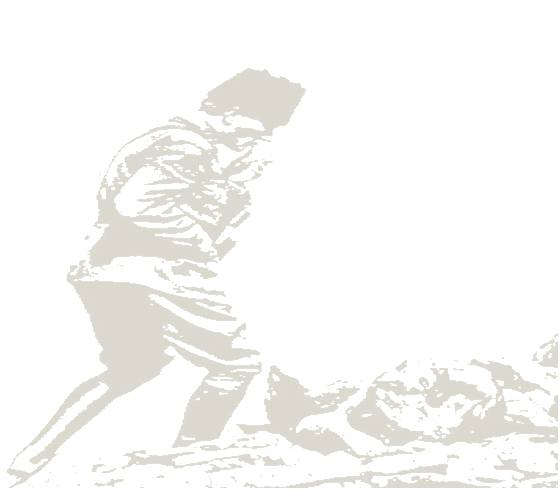 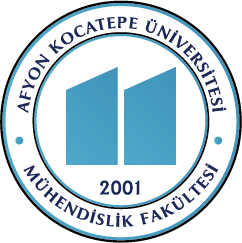 AFYON KOCATEPE ÜNİVERSİTESİMÜHENDİSLİK FAKÜLTESİ2014 – 2015 EĞİTİM ÖĞRETİM YILIBAHAR DÖNEMİ ÖĞRENCİ REHBERİT.C.AFYON KOCATEPE ÜNİVERSİTESİMÜHENDİSLİK FAKÜLTESİ2014 – 2015 EĞİTİM ÖĞRETİM YILIBAHAR DÖNEMİ ÖĞRENCİ REHBERİİnternet Adresihttp://mf.aku.edu.tre-postamuhfak@aku.edu.trHazırlayanlarProf. Dr. Yılmaz İÇAĞA (Dekan)Yrd. Doç. Dr. Tülay ALTAY (Dekan Yardımcısı)Beste KARAGÖZ (Kısmi Zamanlı Öğrenci) Ebru EKER (Kısmi Zamanlı öğrenci)2015MÜHENDİSLİK FAKÜLTESİYÖNETİM ÖRGÜTÜRektör						: Prof.Dr. Mustafa SOLAKRektör Yardımcısı					: Prof.Dr. Kemalettin ÇONKARRektör Yardımcısı					: Prof.Dr. Mustafa Alpagan YILDIRIMMÜHENDİSLİK FAKÜLTESİDekan 						: Prof.Dr. Yılmaz İÇAĞADekan Yardımcısı					: Yrd.Doç.Dr. Tülay ALTAYFakülte Sekreteri					: Ayşegül AYÇİÇEKDekan Sekreteri                                                                            : Seda SERTDEMİRÖğrenci İşleri					: H.Beyhan BÜYÜKBEZİRCİ(Jeoloji, Gıda, Harita Mühendisliği)Öğrenci İşleri					: Yasin KARABACAK(Elektrik, Kimya, Maden, Malzeme Bilimi ve Mühendisliği)	Öğrenci İşleri					: İbrahim YILDIRIM(Biyomedikal Mühendisliği)	Öğrenci İşleri					: Hakan GÖZÜKARA(İnşaat Mühendisliği)Biyomedikal Mühendisliği Bölüm Başkanı	Prof. Dr. Süleyman TAŞGETİRENElektrik Mühendisliği Bölüm Başkanı	Doç.Dr. Fatih Onur HOCAOĞLUGıda Mühendisliği Bölüm Başkanı	Prof.Dr. Abdullah ÇAĞLARHarita Mühendisliği Bölüm Başkanı	Doç.Dr. Saffet ERDOĞANİnşaat Mühendisliği Bölüm Başkanı	Prof.Dr. Yılmaz İÇAĞAJeoloji Mühendisliği Bölüm Başkanı	Doç.Dr. Ahmet YILDIZKimya Mühendisliği Bölüm Başkanı	Doç.Dr. Meltem DİLEKMaden Mühendisliği Bölüm Başkanı	 Prof.Dr. Bahri ERSOYMalzeme Bilimi ve Mühendisliği Bölüm Başkanı	Prof.Dr. Ö. Faruk EMRULLAHOĞLUE – POSTA ADRESLERİYrd.Doç.Dr. Uğur FİDAN (Bölüm Başkan Yardımcısı)		Doç.Dr. Uçman ERGÜN (Bölüm Başkan Yardımcısı)                  Arş.Grv. Nurgül ÖZMEN					Arş.Grv.Ahmet Fatih YURAN                                                                 Arş.Grv. Özgür VERİM		Arş.Grv. Neşe ÖZKANBiyomedikal Mühendisliği1.SINIFNormal Öğretim Ders Programıİkinci Öğretim Ders Programı1.HAFTA2.HAFTA3.HAFTA4.HAFTA5.HAFTA6.HAFTA7.HAFTA8.HAFTA9.HAFTA10.HAFTA11.HAFTA12.HAFTA13.HAFTA14.HAFTABiyomedikal Mühendisliği2. SINIF Normal Öğretim Ders Programı1.HAFTA2.HAFTA3.HAFTA4.HAFTA5.HAFTA6.HAFTA7.HAFTA8.HAFTA9.HAFTA10.HAFTA11.HAFTA12.HAFTA13.HAFTA14.HAFTABiyomedikal Mühendisliği3. SINIFNormal Öğretim Ders Programı1.HAFTA2.HAFTA3.HAFTA4.HAFTA5.HAFTA6.HAFTA7.HAFTA8.HAFTA9.HAFTA10.HAFTA11.HAFTA12.HAFTA13.HAFTA14.HAFTAYrd.Doç.Dr. Mahmut Said ÇINAR (Bölüm Başkan Yardımcısı)		Yrd. Doç. Dr. Ahmet YÖNETKEN (Bölüm Başkan Yardımcısı)                         Doç.Dr. Ahmet KARAARSLAN						Arş.Grv. Fatih SERTTAŞ Arş.Grv.Burak ARSEVER						Arş.Grv. Emre AKARSLAN                                                 Elektrik Mühendisliği1. SINIFDers Programı1.HAFTA2.HAFTA3.HAFTA4.HAFTA5.HAFTA6.HAFTA7.HAFTA8.HAFTA9.HAFTA10.HAFTA11.HAFTA12.HAFTA13.HAFTA14.HAFTAElektrik Mühendisliği2. SINIFDers Programı 1.HAFTA2.HAFTA3.HAFTA4.HAFTA5.HAFTA6.HAFTA7.HAFTA8.HAFTA9.HAFTA10.HAFTA11.HAFTA12.HAFTA13.HAFTA14.HAFTAElektrik Mühendisliği3. SINIFDers Programı 1.HAFTA2.HAFTA3.HAFTA4.HAFTA5.HAFTA6.HAFTA7.HAFTA8.HAFTA9.HAFTA10.HAFTA11.HAFTA12.HAFTA13.HAFTA14.HAFTAElektrik Mühendisliği4. SINIFDers Programı 1.HAFTA2.HAFTA3.HAFTA4.HAFTA5. HAFTA6. HAFTA7. HAFTA8. HAFTA9 . HAFTA10. HAFTA11. HAFTA12. HAFTA13. HAFTA14. HAFTADoç.Dr. Veli GÖK (Bölüm Başkan Yardımcısı)			Yrd.Doç.Dr. Gökhan AKARCAProf .Dr. Ramazan ŞEVİK					Arş.Grv. Oktay TOMAR    Doç. Dr. Harun DIRAMANYrd.Doç.Dr. Dilek DEMİRBÜKER KAVAK				Arş.Grv. Çiğdem AŞÇIOĞLU    Yrd.Doç.Dr. Bilge AKDENİZ					Arş.Grv.Teslime EKİZYrd.Doç.Dr.Erman DUMAN                                                                  GIDA MÜHENDİSLİĞİ BÖLÜMÜ DERS GÖREVLENDİRME FORMU                                         Gıda Mühendisliği1.SINIFNormal Öğretim Ders Programıİkinci Öğretim Ders Programı1.HAFTA2.HAFTA3.HAFTA4.HAFTA5.HAFTA6.HAFTA7.HAFTA8.HAFTA9.HAFTA10.HAFTA11.HAFTA12.HAFTA13.HAFTA14.HAFTAGıda Mühendisliği2.SINIFNormal Öğretim Ders Programıİkinci Öğretim Ders Programı1.HAFTA2.HAFTA3.HAFTA4.HAFTA5.HAFTA6.HAFTA7.HAFTA8.HAFTA9.HAFTA10.HAFTA11.HAFTA12.HAFTA13.HAFTA14.HAFTAGıda Mühendisliği3. SINIFNormal Öğretim Ders Programıİkinci Öğretim Ders Programı 1.HAFTA2.HAFTA3.HAFTA4.HAFTA5.HAFTA6.HAFTA7.HAFTA8.HAFTA9.HAFTA10.HAFTA11.HAFTA12.HAFTA13.HAFTA14.HAFTAGıda Mühendisliği4. SINIFNormal Öğretim Ders Programıİkinci Öğretim Ders Programı1.HAFTA2.HAFTA3.HAFTA4.HAFTA5.HAFTA6.HAFTA7.HAFTA8.HAFTA9.HAFTA10.HAFTA11.HAFTA12.HAFTA13.HAFTA14.HAFTAYrd.Doç.Dr.İbrahim TİRYAKİOĞLU (Bölüm Başkan Yardımcısı)	Doç.Dr.Mustafa YILMAZ (Bölüm Başkan Yardımcısı)           Doç.Dr. Mevlüt GÜLLÜ					Arş.Grv. M.Ali DERELİDoç.Dr. Bayram TURGUT		Arş.Grv. Mustafa YALÇINDoç.Dr. Tamer BAYBURA		Arş.Grv. Nizar POLATDoç.Dr. İbrahim YILMAZ		Arş.Grv. Abdulgafur ÇAPADİŞYrd.Doç.Dr. Murat UYSAL		Arş.Grv. M.Ali UĞURHarita Mühendisliği1.SINIFNormal Öğretim Ders Programıİkinci Öğretim Ders Programı1.HAFTA2.HAFTA 3.HAFTA4.HAFTA5.HAFTA6.HAFTA7.HAFTA8.HAFTA9.HAFTA10.HAFTA11.HAFTA12.HAFTA13.HAFTA14.HAFTAHarita Mühendisliği2. SINIFNormal Öğretim Ders Programıİkinci Öğretim Ders Programı1.HAFTA2.HAFTA3.HAFTA4.HAFTA5.HAFTA6.HAFTA7.HAFTA8.HAFTA9.HAFTA10.HAFTA11.HAFTA12.HAFTA13.HAFTA14.HAFTAHarita Mühendisliği3. SINIFNormal Öğretim Ders Programıİkinci Öğretim Ders Programı1.HAFTA2.HAFTA3.HAFTA4.HAFTA5.HAFTA6.HAFTA7.HAFTA8.HAFTA9.HAFTA10.HAFTA11.HAFTA12.HAFTA13.HAFTA14.HAFTAHarita Mühendisliği4. SINIFNormal Öğretim Ders Programıİkinci Öğretim Ders Programı1.HAFTA 2.HAFTA3.HAFTA 4.HAFTA5.HAFTA 6.HAFTA7.HAFTA8.HAFTA9.HAFTA10.HAFTA11.HAFTA12.HAFTA13.HAFTA14.HAFTAYrd.Doç.Dr.Murat KİLİT  (Bölüm Başkan Yardımcısı)			Yrd.Doç.Dr. Gökhan KÜRKLÜProf.Dr. İsmail DEMİR			Yrd.Doç.Dr. Ahmet Raif BOĞAProf. Dr. Hüseyin AKBULUT			Yrd.Doç.Dr. Cahit GÜRERDoç.Dr. Tayfun UYGUNOĞLU			Yrd.Doç.Dr. Sedat ÇETİNDoç.Dr. Osman ÜNAL			Arş.Grv. Dr. Veli BAŞARANDoç.Dr. Ali ERGÜN							Arş.Grv. Murat HİÇYILMAZDoç.Dr.İsmail ZORLUER						Arş.Grv. Şerife GÖKÇEYrd.Doç.Dr. Gökhan GÖRHAN					Arş.Grv. Erhan KAHRAMANArş. Grv. Emin TAŞİnşaat Mühendisliği1.SINIFNormal Öğretim Ders Programıİkinci Öğretim Ders Programı1.HAFTA2.HAFTA3.HAFTA4.HAFTA5.HAFTA6.HAFTA7.HAFTA8.HAFTA9.HAFTA10.HAFTA11.HAFTA12.HAFTA13.HAFTA14.HAFTAİnşaat Mühendisliği2. SINIFDers Programı 1.HAFTA2.HAFTA3.HAFTA4.HAFTA5.HAFTA6.HAFTA7.HAFTA8.HAFTA9.HAFTA10.HAFTA 11.HAFTA 12.HAFTA13.HAFTA14.HAFTAİnşaat Mühendisliği3. SINIFDers Programı1.HAFTA2.HAFTA3.HAFTA4.HAFTA5.HAFTA6.HAFTA7.HAFTA8.HAFTA9.HAFTA10.HAFTA11.HAFTA12.HAFTA13.HAFTA14.HAFTAİnşaat Mühendisliği4. SINIFDers Programı 1.Hafta2.Hafta3.Hafta4.Hafta5.Hafta6.Hafta7.Hafta8.Hafta9.Hafta10.Hafta11.Hafta12.Hafta13.Hafta14.HaftaYrd.Doç.Dr. Çağlar ÖZKAYMAK  (Bölüm Başkan Yardımcısı)                   Yrd.Doç.Dr. Tülay ALTAY                         Yrd.Doç.Dr. Metin BAĞCI   Dr. Aslı ÖZKAYMAK                                                            	Arş.Grv. Can BAŞARANArş.Grv. İbrahim DUMLUPUNARJeoloji Mühendisliği1.SINIFDers Programı1.HAFTA2.HAFTA3.HAFTA4.HAFTA5.HAFTA6.HAFTA7.HAFTA8.HAFTA9.HAFTA10.HAFTA11.HAFTA12.HAFTA13.HAFTA14.HAFTAJeoloji Mühendisliği2. SINIFDers Programı1.HAFTA2.HAFTA3.HAFTA4.HAFTA5.HAFTA6.HAFTA7.HAFTA8.HAFTA9.HAFTA10.HAFTA11.HAFTA12.HAFTA13.HAFTA14.HAFTAJeoloji Mühendisliği3. SINIFDers Programı 1.Hafta2.Hafta3.Hafta4.Hafta5.Hafta6.Hafta7.Hafta8.Hafta9.Hafta10.Hafta11.Hafta12.Hafta13.Hafta14.HaftaYrd.Doç.Dr. Ahmet HELVACI  (Bölüm Başkan Yardımcısı)	Yrd.Doç.Dr. Oğuzhan ALAGÖZ  (Bölüm Başkan Yardımcısı)           Doç.Dr. M. Galip İÇDUYGU		Yrd.Doç.Dr. Alper CANYrd.Doç.Dr. Tuncer MUTLU		Arş.Grv. Nazan YILMAZYrd.Doç.Dr. Arzu YAKAR		Arş.Grv. Deniz AKIN ŞAHBAZYrd.Doç.Dr. Derya Yeşim HOPAKimya Mühendisliği1.SINIFDers Programı 1.HAFTA2.HAFTA3.HAFTA4.HAFTA5.HAFTA6.HAFTA7.HAFTA8.HAFTA9.HAFTA10.HAFTA11.HAFTA12.HAFTA13.HAFTA14.HAFTAKimya Mühendisliği2. SINIFDers Programı1.HAFTA2.HAFTA3.HAFTA4.HAFTA5.HAFTA6.HAFTA7.HAFTA8.HAFTA9.HAFTA10.HAFTA,11.HAFTA12.HAFTA13.HAFTA14.HAFTAKimya Mühendisliği3. SINIFDers Programı 1.HAFTA2.HAFTA3.HAFTA4.HAFTA5.HAFTA6.HAFTA7.HAFTA8.HAFTA9.HAFTA10.HAFTA11.HAFTA12.HAFTA13.HAFTA14.HAFTAKimya Mühendisliği4. SINIFDers Programı1.HAFTA2.HAFTA3.HAFTA4.HAFTA5.HAFTA6.HAFTA7.HAFTA8.HAFTA9.HAFTA10.HAFTA11.HAFTA12.HAFTA13.HAFTA14.HAFTAYrd.Doç.Dr. Zehra Ebru SAYIN  (Bölüm Başkan Yardımcısı)	           Yrd.Doç.Dr.Erkan ÖZKAN  (Bölüm Başkan Yardımcısı)        Prof.Dr. Eyüp SABAH	Yrd.Doç.Dr. M. Fatih CANProf.Dr. Ahmet ŞENTÜRK		            Yrd.Doç.Dr. A.Ekrem ARITANProf.Dr. İ.Sedat BÜYÜKSAĞIŞ		            Yrd.Doç.Dr. Sevgi ÇETİNTAŞDoç.Dr. Ali SARIIŞIK		            Arş.Grv. Berdan ÇOLAKDoç.Dr. İ.Celal ENGİN		            Arş.Grv. Hakan ÇİFTÇİMaden Mühendisliği1.SINIFDers Programı1.HAFTA2.HAFTA3.HAFTA4.HAFTA5.HAFTA6.HAFTA7.HAFTA8.HAFTA9.HAFTA10.HAFTA11.HAFTA12.HAFTA13.HAFTA14.HAFTAMaden Mühendisliği2. SINIFDers Programı 1.HAFTA2.HAFTA3.HAFTA4.HAFTA5.HAFTA6.HAFTA7.HAFTA8.HAFTA9.HAFTA10.HAFTA11.HAFTA12.HAFTA13.HAFTA14.HAFTAMaden Mühendisliği3. SINIFDers Programı1.HAFTA2.HAFTA3.HAFTA4.HAFTA5.HAFTA6.HAFTA7.HAFTA8.HAFTA9.HAFTA10.HAFTA11.HAFTA12.HAFTA13.HAFTA14.HAFTAMaden Mühendisliği4. SINIFDers Programı 1.HAFTA2.HAFTA3.HAFTA4.HAFTA5.HAFTA6.HAFTA7.HAFTA8.HAFTA9.HAFTA10.HAFTA11.HAFTA12.HAFTA13.HAFTA14.HAFTAYrd.Doç.Dr. Z.Özgür YAZICI  (Bölüm Başkan Yardımcısı)		Yrd.Doç.Dr. Süleyman AKPINAR  (Bölüm Başkan Yardımcısı)                 Prof.Dr. Ömer SOYKASAP		Yrd.Doç.Dr. Aytekin HİTİTDoç.Dr. Taner KAVAS		Arş.Grv. Abdullah KÜÇÜKDoç.Dr. Sevda AVCI		Arş.Grv. İsmail Sinan ATLIDoç.Dr. Atilla EVCİN		Arş.Grv. Deran TURANYrd.Doç.Dr. Metin ÖZGÜL		Arş.Grv. Cansu DEMİRYrd.Doç.Dr. C.Betül ABİMalzeme Bilimi ve Mühendisliği1.SINIFDers Programı1.HAFTA2.HAFTA3.HAFTA4.HAFTA  5.HAFTA6.HAFTA7.HAFTA8.HAFTA9.HAFTA10.HAFTA11.HAFTA12.HAFTA13.HAFTA14.HAFTAMalzeme Bilimi ve Mühendisliği2. SINIFDers Programı1.HAFTA2.HAFTA3.HAFTA4.HAFTA5.HAFTA6.HAFTA7.HAFTA8.HAFTA9.HAFTA10.HAFTA11.HAFTA12.HAFTA13.HAFTA14.HAFTA                  Malzeme Bilimi ve Mühendisliği3. SINIFNormal Öğretim Ders Programıİkinci Öğretim Ders Programı1.HAFTA2.HAFTA3.HAFTA4.HAFTA5.HAFTA6.HAFTA7.HAFTA8.HAFTA9.HAFTA10.HAFTA11.HAFTA12.HAFTA13.HAFTA14.HAFTA         Malzeme Bilimi ve Mühendisliği4. SINIFNormal Öğretim Ders Programıİkinci Öğretim Ders Programı1.HAFTA2.HAFTA3.HAFTA4.HAFTA5.HAFTA6.HAFTA7.HAFTA8.HAFTA9.HAFTA10.HAFTA11.HAFTA12.HAFTA13.HAFTA14.HAFTAS/NADI SOYADIÜNVANI/GÖREVİBİRİMİ/BÖLÜMÜTELEFON NOE-POSTA1Yılmaz İÇAĞAProf. Dr/DEKAN/Böl.BaşkMÜHENDİSLİK FAKÜLTESİ6-3005 /6-2139yicaga@aku.edu.tr2Tülay ALTAYYrd.Doç.Dr/Dekan Yrd.MÜHENDİSLİK FAKÜLTESİ6-2152taltay@aku.edu.tr3Abdullah ÇAĞLARProf. Dr/Böl.Başk.MÜHENDİSLİK FAKÜLTESİ6-1102acaglar@aku.edu.tr4Bahri ERSOYProf. Dr/Böl.BaşkMÜHENDİSLİK FAKÜLTESİ6-1302bersoy@aku.edu.tr5Ö.Faruk EMRULLAHOĞLUProf. Dr./Böl.BaşkMÜHENDİSLİK FAKÜLTESİ6-1306emrullah@aku.edu.tr6Süleyman TAŞGETİRENProf. Dr./Böl.BaşkMÜHENDİSLİK FAKÜLTESİ6-2223tasgetiren@aku.edu.tr7Ahmet ŞENTÜRKProf. Dr.MÜHENDİSLİK FAKÜLTESİ6-1326asenturk@aku.edu.tr8Eyüp SABAHProf. DrMÜHENDİSLİK FAKÜLTESİ6-1320esabah@aku.edu.tr9Hüseyin AKBULUTProf. DrMÜHENDİSLİK FAKÜLTESİ6-1215hakbulut@aku.edu.tr10İsmail DEMİRProf. Dr.MÜHENDİSLİK FAKÜLTESİ6-1228idemir@aku.edu.tr11İsmail Sedat BÜYÜKSAĞİŞProf. Dr.MÜHENDİSLİK FAKÜLTESİ6-1328sbsagis@aku.edu.tr12Ömer SOYKASAPProf. Dr.MÜHENDİSLİK FAKÜLTESİ6-1305soykasap@aku.edu.tr13Ramazan ŞEVİKProf. Dr.MÜHENDİSLİK FAKÜLTESİ6-1104rsevik@aku.edu.tr15Ahmet YILDIZDoç. Dr./Böl.BaşkMÜHENDİSLİK FAKÜLTESİ6-1313ayildiz@aku.edu.tr14Fatih Onur HOCAOĞLUDoç. Dr./Böl.BaşkMÜHENDİSLİK FAKÜLTESİ6-2203hocaoglu@aku.edu.tr15Meltem DİLEKDoç. Dr./Böl.BaşkMÜHENDİSLİK FAKÜLTESİ6-1112mdilek@aku.edu.tr16Saffet ERDOĞANDoç. Dr./Böl.BaşkMÜHENDİSLİK FAKÜLTESİ6-2199serdogan@aku.edu.tr17Ahmet KARAARSLANDoç. Dr.MÜHENDİSLİK FAKÜLTESİ6-1121akaraarslan@aku.edu.tr18Ali ERGÜNDoç. Dr.MÜHENDİSLİK FAKÜLTESİ6-1217aergun@aku.edu.tr19Ali SARIIŞIKDoç. DrMÜHENDİSLİK FAKÜLTESİ6-1311sariisik@aku.edu.tr20Atilla EVCİNDoç. DrMÜHENDİSLİK FAKÜLTESİ6-1303evcin@aku.edu.tr21Bayram TURGUTDoç. Dr.MÜHENDİSLİK FAKÜLTESİ6-2183bturgut@aku.edu.tr22İ.Celal ENGİNDoç. DrMÜHENDİSLİK FAKÜLTESİ6-2318İcengin@aku.edu.tr23İbrahim YILMAZDoç. DrMÜHENDİSLİK FAKÜLTESİ6-2195iyilmaz@aku.edu.tr24İsmail ZORLUERDoç. Dr.MÜHENDİSLİK FAKÜLTESİizorluer@aku.edu.tr25Mevlüt GÜLLÜDoç. Dr.MÜHENDİSLİK FAKÜLTESİ6-1214mgullu@aku.edu.tr26Osman ÜNALDoç. Dr.MÜHENDİSLİK FAKÜLTESİ6-2075unal@aku.edu.tr27Sevda AVCIDoç. Dr.MÜHENDİSLİK FAKÜLTESİ6-2230sevdaavci@aku.edu.tr28Tamer BAYBURADoç. Dr.MÜHENDİSLİK FAKÜLTESİ6-1216hdiraman@aku.edu.tr29Harun DIRAMANDoç. DrMÜHENDİSLİK FAKÜLTESİ6-1107tkavas@aku.edu.tr30Taner KAVASDoç. DrMÜHENDİSLİK FAKÜLTESİ6-2142tkavas@aku.edu.tr31Tayfun UYGUNOĞLUDoç. Dr.MÜHENDİSLİK FAKÜLTESİ6-1317uygunoglu@aku.edu.tr32Veli GÖKDoç. Dr.MÜHENDİSLİK FAKÜLTESİ6-1124vgok@aku.edu.tr33Mehmet Galip İÇDUYGUDoç.Dr.MÜHENDİSLİK FAKÜLTESİ6-2222mıcduygu@aku.edu.tr34Mustafa YILMAZDoç.Dr.MÜHENDİSLİK FAKÜLTESİ6-1218mustafayilmaz@aku.edu.tr35Uçman ERGÜNDoç.Dr.MÜHENDİSLİK FAKÜLTESİ6-2238uergun@aku.edu.tr36Ahmet HELVACIYrd.Doç.Dr.MÜHENDİSLİK FAKÜLTESİ6-1118ahelvaci@aku.edu.tr37Ahmet Raif BOĞAYrd.Doç.Dr.MÜHENDİSLİK FAKÜLTESİ6-2165araif@aku.edu.tr38Ahmet YÖNETKENYrd.Doç.Dr.MÜHENDİSLİK FAKÜLTESİ6-2210yonetken@aku.edu.tr39Ali Ekrem ARITANYrd.Doç.DrMÜHENDİSLİK FAKÜLTESİ6-2137aritan@aku.edu.tr40Alper CANYrd.Doç.DrMÜHENDİSLİK FAKÜLTESİalpercan@aku.edu.tr41Arzu YAKARYrd. Doç.DrMÜHENDİSLİK FAKÜLTESİ6-2206ayakar@aku.edu.tr42Aytekin HİTİTYrd.Doç.DrMÜHENDİSLİK FAKÜLTESİ6-2166hitit@aku.edu.tr43Bilge AKDENİZYrd.Doç.Dr.MÜHENDİSLİK FAKÜLTESİ6-1106blgakdeniz@aku.edu.tr44Cahit GÜRERYrd.Doç.Dr.MÜHENDİSLİK FAKÜLTESİ6-2164cgurer@aku.edu.tr45Cemile Betül EMRULLAHOĞLU ABİYrd.Doç.Dr.MÜHENDİSLİK FAKÜLTESİ6-1324cbetul@aku.edu.tr46Çağlar ÖZKAYMAKYrd.Doç. Dr.MÜHENDİSLİK FAKÜLTESİ6-2134caglarozkaymak@aku.edu.tr47Derya Yeşim HOPAYrd.Doç.Dr.MÜHENDİSLİK FAKÜLTESİ6-2205dyhopa@aku.edu.tr48Dilek DEMİRBÜKER KAVAKYrd.Doç.DrMÜHENDİSLİK FAKÜLTESİ6-1108dkavak@aku.edu.tr49Erkan ÖZKANYrd.Doç.Dr.MÜHENDİSLİK FAKÜLTESİ6-2147eozkan@aku.edu.tr50Erman DUMANYrd. Doç.Dr.MÜHENDİSLİK FAKÜLTESİ6-2237eduman@aku.edu.tr51Gökhan AKARCAYrd. Doç.DrMÜHENDİSLİK FAKÜLTESİ6-2226gakarca@aku.edu.tr52Gökhan GÖRHANYrd.Doç.Dr.MÜHENDİSLİK FAKÜLTESİ6-2130ggorhan@aku.edu.tr53Gökhan KÜRKLÜYrd. Doç.Dr.MÜHENDİSLİK FAKÜLTESİ6-1319kurklu@aku.edu.tr54İbrahim TİRYAKİOĞLUYrd.Doç.Dr.MÜHENDİSLİK FAKÜLTESİ6-1224itiryakioglu@aku.edu.tr55M. Fatih CANYrd.Doç.Dr.MÜHENDİSLİK FAKÜLTESİ6-1318mfcan@aku.edu.tr56M.Said ÇINARYrd.Doç.DrMÜHENDİSLİK FAKÜLTESİ6-1121smcinar@aku.edu.tr57Metin BAĞCIYrd.Doç.DrMÜHENDİSLİK FAKÜLTESİ6-1321mbagci@aku.edu.tr58Metin ÖZGÜLYrd.Doç.Dr.MÜHENDİSLİK FAKÜLTESİ6-1309metinozgul@aku.edu.tr59Murat KİLİTYrd. Doç.Dr.MÜHENDİSLİK FAKÜLTESİ6-2124mkilit@aku.edu.tr60Murat UYSALYrd.Doç.DrMÜHENDİSLİK FAKÜLTESİ6-1222muysal@aku.edu.tr61Oğuzhan ALAGÖZYrd.Doç.Dr.MÜHENDİSLİK FAKÜLTESİ6-2217oalagoz@aku.edu.tr62Sedat ÇETİNYrd.Doç.Dr.MÜHENDİSLİK FAKÜLTESİ6-2237scetin@aku.edu.tr63Sevgi GÜRCANYrd.Doç.Dr.MÜHENDİSLİK FAKÜLTESİ6-1316sgurcan@aku.edu.tr64Süleyman AKPINARYrd.Doç.DrMÜHENDİSLİK FAKÜLTESİ6-2167akpinar@aku.edu.tr65Tuncer MUTLUYrd.Doç. Dr.MÜHENDİSLİK FAKÜLTESİ6-2218mutlu@aku.edu.tr66Uğur FİDANYrd.Doç.Dr.MÜHENDİSLİK FAKÜLTESİ6-2234ufidan@aku.edu.tr67Zehra Ebru SAYINYrd.Doç.DrMÜHENDİSLİK FAKÜLTESİ6-1322zerkan@aku.edu.tr68Ziya Özgür YAZICIYrd.Doç.DrMÜHENDİSLİK FAKÜLTESİ6-2309zyazici@aku.edu.tr69Aslı ÖZKAYMAKUzman Dr.MÜHENDİSLİK FAKÜLTESİ6-1310asliozkaymak@aku.edu.tr70Murat SERTUzmanMÜHENDİSLİK FAKÜLTESİ20-389msert@aku.edu.tr71Murat KAPLANUzman MÜHENDİSLİK FAKÜLTESİ6-3000mkaplan@aku.edu.tr72Abdulgafur ÇAPADİŞArş.Grv.MÜHENDİSLİK FAKÜLTESİ6-1220acapadis@aku.edu.tr73Abdullah KÜÇÜKArş.Grv.MÜHENDİSLİK FAKÜLTESİ6-2154akucuk@aku.edu.tr74Ahmet Fatih YURANArş. Grv.MÜHENDİSLİK FAKÜLTESİfatihyuran@aku.edu.tr75Berdan ÇOLAKArş. Grv.MÜHENDİSLİK FAKÜLTESİ6-1307bcolak@aku.edu.tr76Burak ARSEVENArş.GrvMÜHENDİSLİK FAKÜLTESİarseven@aku.edu.tr77Burak TÜRKERArş. Grv.MÜHENDİSLİK FAKÜLTESİ6-1101bturker@aku.edu.tr78Can BAŞARANArş.Grv.MÜHENDİSLİK FAKÜLTESİ6-1314cbasaran@aku.edu.tr79Cansu DEMİRArş. Grv.MÜHENDİSLİK FAKÜLTESİcansudemir@aku.edu.tr80Çiğdem AŞÇIOĞLUArş. Grv.MÜHENDİSLİK FAKÜLTESİ6-2213cozgunlu@aku.edu.tr81Deniz AKINArş.GrvMÜHENDİSLİK FAKÜLTESİ6-2244denizakin@aku.edu.tr82Deran TURANArş. Grv.MÜHENDİSLİK FAKÜLTESİ---------dturan@aku.edu.tr83Emre AKARSLANArş.GrvMÜHENDİSLİK FAKÜLTESİ6-1117akarslan@aku.edu.tr84Erhan KAHRAMANArş. Grv.MÜHENDİSLİK FAKÜLTESİerhankahraman@aku.edu.tr85Fatih SERTTAŞArş.Grv.MÜHENDİSLİK FAKÜLTESİ6-2241fserttaş@aku.edu.tr86G.Emre GÜRAKSINArş.GrvMÜHENDİSLİK FAKÜLTESİ6-1101emreguraksin@aku.edu.tr87Hakan ÇİFTÇİArş.Grv.MÜHENDİSLİK FAKÜLTESİ6-1318hciftci@aku.edu.tr88İbrahim DUMLUPUNARArş.Grv.MÜHENDİSLİK FAKÜLTESİ6-1314idumlupinar@aku.edu.tr89İsmail Sinan ATLIArş. Grv.MÜHENDİSLİK FAKÜLTESİ6-2156sinanatli@aku.edu.tr90M.Ali DERELİArş.GrvMÜHENDİSLİK FAKÜLTESİ6-1126madereli@aku.edu.tr91Mehmet Ali UĞURArş.GrvMÜHENDİSLİK FAKÜLTESİ6-2191maliugur@aku.edu.tr92Murat HİÇYILMAZArş.GrvMÜHENDİSLİK FAKÜLTESİ6-2179murathicyılmaz@aku.edu.tr93Mustafa YALÇINArş.Grv.MÜHENDİSLİK FAKÜLTESİ6-2232mustafayacin@aku.edu.tr94Naim KARASEKRETERArş.GrvMÜHENDİSLİK FAKÜLTESİ6-2235karasekreter@aku.edu.tr95Nazan YILMAZArş.Grv.MÜHENDİSLİK FAKÜLTESİ6-1114nazanyilmaz@aku.edu.tr96Neşe ÖZKANArş. Grv.MÜHENDİSLİK FAKÜLTESİnozkan@aku.edu.tr97Nizar POLATArş.Grv.MÜHENDİSLİK FAKÜLTESİ6-2192npolat@aku.edu.tr98Nurgül ÖZMENArş.Grv.MÜHENDİSLİK FAKÜLTESİ6-2214nozmen@aku.edu.tr99Oktay TOMARArş.Grv.MÜHENDİSLİK FAKÜLTESİ6-1110oktomar@aku.edu.tr100Özgür VERİMArş. Grv.MÜHENDİSLİK FAKÜLTESİozgurverim@aku.edu.tr101Şerife GÖKÇEArş. Grv.MÜHENDİSLİK FAKÜLTESİ6-2202sgokçe@aku.edu.tr102Teslime EKİZArş.Grv.MÜHENDİSLİK FAKÜLTESİtekiz@aku.edu.tr.103Veli BAŞARANÖğr..Grv.DrMÜHENDİSLİK FAKÜLTESİ6-1219vbasaran@aku.edu.trBİYOMEDİKAL MÜHENDİSLİĞİ BÖLÜMÜProf.Dr. Süleyman TAŞGETİREN (Bölüm Başkanı)AFYON KOCATEPE ÜNİVERSİTESİ MÜHENDİSLİK FAKÜLTESİAFYON KOCATEPE ÜNİVERSİTESİ MÜHENDİSLİK FAKÜLTESİAFYON KOCATEPE ÜNİVERSİTESİ MÜHENDİSLİK FAKÜLTESİAFYON KOCATEPE ÜNİVERSİTESİ MÜHENDİSLİK FAKÜLTESİ2014 - 2015 EĞİTİM – ÖĞRETİM YILI BAHAR YARIYILIBİYOMEDİKAL MÜHENDİSLİĞİ BÖLÜMÜ DERS GÖREVLENDİRME FORMUBİYOMEDİKAL MÜHENDİSLİĞİ BÖLÜMÜ DERS GÖREVLENDİRME FORMUBİYOMEDİKAL MÜHENDİSLİĞİ BÖLÜMÜ DERS GÖREVLENDİRME FORMUBİYOMEDİKAL MÜHENDİSLİĞİ BÖLÜMÜ DERS GÖREVLENDİRME FORMUBİYOMEDİKAL MÜHENDİSLİĞİ BÖLÜMÜ DERS GÖREVLENDİRME FORMUSINIFNÖ-İÖDERSİN ADITUTOPUNVANIADI SOYADIGÖREV YERİBÖLÜMÜ1NÖMATEMATİK II314Prof. Dr. Muhittin BAŞERFEFMatematik1NÖFİZİK II213Prof. Dr. Mevlüt DOĞANFEFFizik1NÖLİNEER CEBİR202Yrd. Doç. Dr. Uçman ERGÜNMüh.  FakBiyomedikal1NÖELEKTRİK DEVRE TEMELLERİ224Yrd. Doç. Dr. Uğur FİDANMüh.  FakBiyomedikal1NÖC DİLİ İLE PROGRAMLAMA303Öğr. Grv. Naim KarasekreterMüh.  FakBiyomedikal1NÖTÜRK DİLİ II202OkutmanVedat BalkanRektörlükTürk Dili1NÖATATÜRK İLKELERİ VE İNKILAP TARİHİ II202OkutmanMeral ŞahinRektörlükAtatürk İ. T. T1NÖSEÇMELİ DERS BAHAR DÖNEMİ - I YABANCI DİL303OkutmanMerve Nur GİRGİNYabancı Diller 
Y. Oİngilizce2NÖMOLEKÜLER BİYOLOJİ202Doç. Dr. Mine DOSAY AKBULUTVeteriner Fak. 2NÖMEKANİK BİLİMİ VE BİYOMEKANİK UYGULAMALARI213Prof. Dr. Süleyman TAŞGETİRENMüh.  FakBiyomedikal2NÖANALOG ELEKTRONİK314Yrd. Doç. Dr. Uçman ERGÜNMüh.  FakBiyomedikal2NÖSAYISAL ELEKTRONİK213Yrd. Doç. Dr. Uçman ERGÜNMüh.  FakBiyomedikal2NÖSAYISAL ANALİZ303Yrd. Doç. Dr. Uğur FİDANMüh.  FakBiyomedikal2NÖALAN DIŞI2022NÖKLİNİK MÜHENDİSLİĞİ 202Yrd. Doç. Dr.Uğur FİDANMüh. FakBiyomedikal2NÖOLASILIK VE İSTATİSTİK 202Prof. Dr. Süleyman TAŞGETİRENMühendislik Fak. Biyomedikal3NÖTIBBİ CİHAZ TEKNOLOJİSİ202Yrd. Doç. Dr. Uğur FİDANMüh.  FakBiyomedikal3NÖBİYOMEDİKAL BAKIM, ONARIM VE KALİBRASYON314Yrd. Doç. Dr. Uğur FİDANMüh.  FakBiyomedikal3NÖENDÜSTRİYEL ÜRÜN TASARIMI(S 3)213Doç. Dr. Ahmet GAYRETLİTeknoloji Fak. Mekatronik3NÖTIBBİ BİLİŞİM303Yrd. Doç. Dr. Uçman ERGÜNMüh.  FakBiyomedikal3NÖMESLEKİ YABANCI DİL303Prof. Dr. Süleyman TAŞGETİRENMüh.  Fak. Biyomedikal3NÖMİKRODENETLEYİCİLERİ VE UYGULAMALARI303Prof. Dr. Süleyman TAŞGETİRENMüh.  Fak. Biyomedikal3NÖPLC UYGULAMALARI303Yrd. Doç. Dr.Barış GÖKÇETeknoloji Fak. Mekatronik1İÖMATEMATİK II314Prof. Dr. Muhittin BaşerFEFMatematik1İÖFİZİK II213Prof. Dr. Mevlüt DoğanFEFFizik1İÖLİNEER CEBİR202Yrd.  Doç.  DrUçman ERGÜNMüh. FakBiyomedikal1İÖELEKTRİK DEVRE TEMELLERİ224Yrd.  Doç.  DrUğur FİDANMüh. FakBiyomedikal1İÖC DİLİ İLE PROGRAMLAMA303Öğr. Grv. Naim KarasekreterMüh. FakBiyomedikal1İÖTÜRK DİLİ II202OkutmanVedat BalkanRektörlükTürk Dili1İÖATATÜRK İLKELERİ VE İNKILAP TARİHİ II202Yrd. Doç. Dr. Selim KayaRektörlükAtatürk İ. T. T1İÖSEÇMELİ DERS BAHAR DÖNEMİ - I YABANCI DİL303OkutmanMerve Nur GİRGİNYabancı Diller 
Y. OİngilizceBİYOMEDİKAL MÜHENDİSLİĞİ BÖLÜMÜ (N.Ö.)BİYOMEDİKAL MÜHENDİSLİĞİ BÖLÜMÜ (N.Ö.)BİYOMEDİKAL MÜHENDİSLİĞİ BÖLÜMÜ (N.Ö.)BİYOMEDİKAL MÜHENDİSLİĞİ BÖLÜMÜ (N.Ö.)1.SINIF HAFTALIK DERS PROGRAMI1.SINIF HAFTALIK DERS PROGRAMI1.SINIF HAFTALIK DERS PROGRAMISAATPAZARTESİSALIÇARŞAMBAPERŞEMBECUMA08:30Matematik II 
Prof.Dr.Muhittin BAŞER30709:30Atatürk İTT II 
Okt.Meral ŞAHİNMatematik II 
Prof.Dr.Muhittin BAŞER307Lineer Cebir
Yrd.Doç.Dr. Uçman ERGÜN30710:30Türk dili II
 Okt. Vedat BALKANG33Lineer Cebir
Yrd.Doç.Dr. Uçman ERGÜN30711:30Atatürk İTT II 
Okt.Meral ŞAHİNG33Türk dili II
 Okt. Vedat BALKAN13:00Elektrik Devre Temelleri
Yrd. Doç. Dr. Uğur FİDAN307Yabancı Dil II(İng)
Okt. Merve Nur GİRGİN30714:00C Dili ie Programlama
Öğr.Grv.Naim KARASEKRETEREnfElektrik Devre Temelleri
Yrd. Doç. Dr. Uğur FİDAN307Fizik II
Prof.Dr.Mevlüt DOĞAN307Yabancı Dil II(İng)
Okt. Merve Nur GİRGİN30715:00Matematik II
Prof.Dr.Muhittin BAŞER307C Dili ie Programlama
Öğr.Grv.Naim KARASEKRETEREnfElektrik Devre Temelleri
Yrd. Doç. Dr. Uğur FİDAN307Fizik II
Prof.Dr.Mevlüt DOĞAN307Yabancı Dil II(İng)
Okt. Merve Nur GİRGİN30716:00Matematik II
Prof.Dr.Muhittin BAŞER307C Dili ie Programlama
Öğr.Grv.Naim KARASEKRETEREnfElektrik Devre Temelleri
Yrd. Doç. Dr. Uğur FİDAN307Fizik II
Prof.Dr.Mevlüt DOĞAN307BİYOMEDİKAL MÜHENDİSLİĞİ BÖLÜMÜ (İ.Ö.)BİYOMEDİKAL MÜHENDİSLİĞİ BÖLÜMÜ (İ.Ö.)BİYOMEDİKAL MÜHENDİSLİĞİ BÖLÜMÜ (İ.Ö.)BİYOMEDİKAL MÜHENDİSLİĞİ BÖLÜMÜ (İ.Ö.)1.SINIF HAFTALIK DERS PROGRAMI1.SINIF HAFTALIK DERS PROGRAMI1.SINIF HAFTALIK DERS PROGRAMISAATPAZARTESİSALIÇARŞAMBAPERŞEMBECUMA08:3009:3010:3017:00Matematik II
Prof.Dr.Muhittin BAŞER307C Dili ie Programlama
Öğr.Grv.Naim KARASEKRETEREnfElektrik Devre Temelleri
Yrd. Doç. Dr. Uğur FİDAN307Fizik II
Prof.Dr.Mevlüt DOĞAN307Yabancı Dil II(İng)
Okt. Merve Nur GİRGİN30718:00Matematik II
Prof.Dr.Muhittin BAŞER307C Dili ie Programlama
Öğr.Grv.Naim KARASEKRETEREnfElektrik Devre Temelleri
Yrd. Doç. Dr. Uğur FİDAN307Fizik II
Prof.Dr.Mevlüt DOĞAN307Yabancı Dil II(İng)
Okt. Merve Nur GİRGİN30719:00C Dili ie Programlama
Öğr.Grv.Naim KARASEKRETEREnfElektrik Devre Temelleri
Yrd. Doç. Dr. Uğur FİDAN307Fizik II
Prof.Dr.Mevlüt DOĞAN307Yabancı Dil II(İng)
Okt. Merve Nur GİRGİN30720:00Elektrik Devre Temelleri
Yrd. Doç. Dr. Uğur FİDAN307Atatürk İTT II
Yrd.Doç.Dr.Selim KAYALineer Cebir
Yrd.Doç.Dr. Uçman ERGÜN30721:00Matematik II
Prof.Dr.Muhittin BAŞER307Atatürk İTT II 
Yrd. Doç. Dr.Selim KAYAG34Türk dili II
 Okt. Vedat BALKANLineer Cebir
Yrd.Doç.Dr. Uçman ERGÜN30722:00Matematik II
Prof.Dr.Muhittin BAŞER307Türk dili II
 Okt. Vedat BALKANG34DersDers İçeriğiMatematik 2Doğal sayılar, rasyonel sayılar, irrasyonel sayılar ve reel sayı cümleleriFizik 2Elektrik Yükleri ve Coulomb Yasası a)Elektrik yüklerinin özellikleri b)Yalıtkanlar ve iletkenler c)Coulomb yasasıLineer CebirLineer denklem sistemleri ve matrislere girişElektrik Devre TemelleriDC kaynaklı seri ve paralel bağlı devrelerin analizi,C Dili ile ProgramlamaBilgisayar programlamaya girişTürk Dili 2Anlatım BozukluklarıAtatürk İlkeleri Ve İnkılâp Tarihi 2Saltanatın Kaldırılması, Lozan Anltlaşması, II. TBMM'nin açılmasıYabancı Dil 2 (İngilizce) (Seçmeli)countable and uncountable nouns, would you like…? / I'd like… / Can I have…? FoodDersDers İçeriğiFizik 2Elektrik Alan ve Elektrik Alanda Hareket: a) Elektrik alan b)Elektrik alan çizgileri c) Sürekli bir yük dağılımının elektrik alanı d) Düzgün bir elektrik alandaki yüklü parçacıkların hareketiLineer CebirGaus indirgemeElektrik Devre TemelleriBir veya daha çok DC kaynak içeren çok gözlü devrelerin çevre akımları yöntemiyle analizi,C Dili ile ProgramlamaTemel tanım ve kavramlarTürk Dili 2Kompozisyon BilgileriAtatürk İlkeleri Ve İnkılap Tarihi 2Türk İnkılâp Hareketleri (Siyasal İnkılâplar)Yabancı Dil 2 (İngilizce) (Seçmeli)a/an,some and any ,much and manyadjectives for describing people, parts of the bodyDersDers İçeriğiMatematik 2Genişletilmiş reel sayılar ve kompleks sayılarFizik 2Gauss Yasası: a) Elektrik akısı b) Gauss yasası c) Gauss yasasının yüklü yalıtkanlara uygulanması d) Elektrostatik dengedeki iletkenlerLineer CebirMatrisler ve matris işlemlerElektrik Devre TemelleriBir veya daha çok DC kaynak içeren çok gözlü devrelerinin düğüm gerilimleri ve süperpozisyon yöntemiyle analizi,C Dili ile ProgramlamaTemel Algoritma bileşenleriTürk Dili 2Kompozisyon YazımıAtatürk İlkeleri Ve İnkılap Tarihi 2Cumhuriyet Döneminin ilk Siyasal Partileri, İzmir Suikastı, Menemen OlayıYabancı Dil 2 (İngilizce) (Seçmeli) Past simple:was/were positive,negative and question,past time expressionsDersDers İçeriğiMatematik 2Diziler, alt diziler, yakınsak diziler, alt limit ve üst limit, Cauchy dizileriFizik 2Elektrik Potansiyeli: a) Potansiyel farkı ve elektrik potansiyeli b) Düzgün bir elektrik alanda potansiyel farkı c) Noktasal yükün potansiyeli ve potansiyel enerjisi d) Sürekli yük dağılımının elektrik potansiyeli e) Potansiyelden elektrik alanın elde edilmesiLineer CebirMatrix aritmetiği kuralları ve matris tersiElektrik Devre TemelleriThevenin teoremi ile çok gözlü devrelerin analiziC Dili ile ProgramlamaC programının yapısı ve temel komutlarTürk Dili 2Kompozisyonda Anlatım BiçimleriAtatürk İlkeleri Ve İnkılâp Tarihi 2Hukuk İnkılâbıYabancı Dil 2 (İngilizce) (Seçmeli) Past Simple:regular verbsDersDers İçeriğiMatematik 2Fonksiyonlarda limitFizik 2Kondansatörle ve Dielektrikler:a) Sığanın tanımı b) Sığanın hesaplanması c) Kondansatörlerin bağlanmasıLineer CebirTemel matrisler ve ters matris hesabıElektrik Devre TemelleriNorton ve Maksimum güç transferi teoremleriyle çok gözlü devrelerin analiziC Dili ile ProgramlamaVeri tipleriTürk Dili 2Yazılı Anlatım Türleri IAtatürk İlkeleri Ve İnkılap Tarihi 2Eğitim Alanında Yapılan İnkılaplar (Tevhid-i Tedrisat, Harf İnkılâbı)Yabancı Dil 2 (İngilizce) (Seçmeli) past simple: irregular verbscompound adjectives, sequencersDersDers İçeriğiMatematik 2Fonksiyonlarda süreklilikFizik 2Akım ve Direnç: a) Elektri akım ve akım yoğunluğu b) Direnç ve Ohm yasası c) Çeşitli iletkenlerin özdirenci d) Elektriksel enerji ve güçLineer CebirKöşegen, üçgen ve simetrik matrisler. DeterminatlarElektrik Devre TemelleriKondansatör elemanının karakteristiğinin incelenmesi, Kondansatörün geçici rejim davranışının incelenmesi ve kondansatörlü devrelerin geçici rejim analizi,C Dili ile ProgramlamaOperatörlerTürk Dili 2Yazılı Anlatım Türleri IIAtatürk İlkeleri Ve İnkılap Tarihi 2Kültür İnkılâbı (Tarih, Dil ve Güzel Sanatlar alanında çalışmalar)Yabancı Dil 2 (İngilizce) (Saçmeli)comparative and superlative adjectivesDersDers İçeriğiMatematik 2Trigonometrik, üstel, logaritmik ve hiperbolik fonksiyonlarFizik 2Ara sınav ve genel tekrarLineer CebirDeterminat hesabı ve Cramer kuralıElektrik Devre TemelleriBobin elemanının karakteristiğinin incelenmesi, Bobinin geçici rejim davranışının incelenmesi ve bobinli devrelerin geçici rejim analizi,C Dili ile ProgramlamaAra sınavTürk Dili 2Ara Sınav Ve Ders TekrarıAtatürk İlkeleri Ve İnkılâp Tarihi 2Ara sınavYabancı Dil 2 (İngilizce) (Seçmeli) too + adjective, (not) as….aspossessive pronouns, the weatherDersDers İçeriğiMatematik 2Ara sınavFizik 2Ara sınav ve genel tekrarLineer CebirAra sınavElektrik Devre TemelleriAra sınavC Dili ile ProgramlamaKontrol yapılarıTürk Dili 2Ara Sınav Ve Ders TekrarıAtatürk İlkeleri Ve İnkılâp Tarihi 2Sosyal Alanda yapılan İnkılâplarYabancı Dil 2 (İngilizce) (Seçmeli)Ara SınavDersDers İçeriğiMatematik 2Düzgün süreklilik, sürekli fonksiyonların özelikleriFizik 2Doğru Akım Devreleri: a) Elektromotor kuvvet b) Seri ve paralel bağlı dirençler c) Kirchhoff kurallarıLineer CebirSatır indirgeme yöntemiyle determinan hesabı. Determinant fonksiyonunun özellikleriElektrik Devre TemelleriAC sinyal özelliklerinden genlik, frekans, tepe değer, etkin değer ve faz farkı kavramları incelemek,C Dili ile ProgramlamaDizilerTürk Dili 2Anlatı YazılarıAtatürk İlkeleri Ve İnkılap Tarihi 2Ekonomik Alandaki Düzenlemeler, Milli Ekonomi Oluşturma ÇalışmalarıYabancı Dil 2 (İngilizce) (Seçmeli)first conditional, when / ifadjectives of feelingDersDers İçeriğiMatematik 2Türev, türev almada genel kurallarFizik 2Manyetik Alanlar: a) Manyetik alanın tanımı ve özellikleri b) Akım taşıyan iletkene etkiyen manyetik kuvvet c) Yüklü bir parçacığın manyetik alan içindeki hareketiLineer CebirDeterminant fonksiyonunun özellikleriElektrik Devre TemelleriFazör kavramını, karmaşık sayılarla fazörlerin kullanımını ve fazörlerin AC devrelerde kulllanımını incelemek,C Dili ile ProgramlamaFonksiyonlarTürk Dili 2YazışmalarAtatürk İlkeleri Ve İnkılap Tarihi 2Atatürk Döneminde Türkiye Cumhuriyeti'nin Dış Politikası. 1923-1932 Dönemi Dış Politikası OlaylarıYabancı Dil 2 (İngilizce) (Seçmeli)past continuous, past continuous vs. past simplewhen and whileDersDers İçeriğiMatematik 2Kapalı ve parametrik fonksiyonların türevleri, yüksek mertebeden türevlerFizik 2Manyetik Alan Kaynakları:a) Biot- Savart yasası b) İki paralel iletken arasındaki manyetik kuvvetLineer Cebir2 ve 3 boyutlu uzay vöktörleriElektrik Devre TemelleriAC kaynak içeren seri ve paralel bağlı devrelerin analizi ve fazör diyagramlarının çizilmesi,C Dili ile ProgramlamaStatik ve otomatik değişkenlerTürk Dili 2Şiir TürleriAtatürk İlkeleri Ve İnkılap Tarihi 21932-1939 Dönemi Dış Politika Olayları. Atatürk Dönemi Dış Politikasının ÖzellikleriYabancı Dil 2 (İngilizce) (Seçmeli)present perfect, ever / neveranimalsDersDers İçeriğiMatematik 2Türevin geometrik ve fiziksel anlamları , ekstremumlar, türeve ilişkin teoremlerFizik 2Manyetik Alan Kaynakları: a) Amper yasası b) Solenoidin manyetik alanıLineer CebirSkaler ve vektörel çarpımElektrik Devre TemelleriBir veya daha çok AC kaynak içeren çok gözlü devrelerin, çevre akımları düğüm gerilimleri ve süper pozisyon yöntemleriyle analizi,C Dili ile ProgramlamaPointerTürk Dili 2Sözlü Anlatım Ve Türkçenin Söyleyiş ÖzellikleriAtatürk İlkeleri Ve İnkılap Tarihi 2II. Dünya Savaşı ve Türkiye. II. Dünya Savaşı'nın Türkiye Açısından SonuçlarıYabancı Dil 2 (İngilizce) (Seçmeli)comparative adverbs, defining relative clausesDersDers İçeriğiMatematik 2Limitlerde belirsiz şekiller ve diferensiyelFizik 2Faraday Yasası : a) Hareket ve indüksiyon b) Lenz yasasıLineer CebirÖzdeğerler ve öz vektörlerElektrik Devre TemelleriBir veya daha çok AC kaynak içeren çok gözlü devrelerin, Thevenin, Norton ve maksimum güç transferi teoremleriyle analizi.C Dili ile ProgramlamaStructureTürk Dili 2Topluluk Önünde KonuşmalarAtatürk İlkeleri Ve İnkılap Tarihi 2Atatürk İlkeleri (Cumhuriyetçilik, Milliyetçilik.) Atatürk İlkeleri (Halkçılık, Lâiklik.)Yabancı Dil 2 (İngilizce) (Seçmeli)defining relative clauses, question tagsadjective orderDersDers İçeriğiMatematik 2Kartezyen ve kutupsal koordinatlarda eğri çizimiFizik 2İndüksiyon:a) Özindüksiyon b) Manyetik alanda enerji c) Karşılıklı indüktansLineer CebirKöşegenleştirme ve ortogonal köşegenleştirmeElektrik Devre TemelleriFinal SınavıC Dili ile ProgramlamaDosya işlemleriTürk Dili 2Bilimsel Yazıları Hazırlama TeknikleriAtatürk İlkeleri Ve İnkılap Tarihi 2Atatürk İlkeleri (Devletçilik, Devrimcilik.) Atatürk'ün Bütünleyici İlkeleriYabancı Dil 2 (İngilizce) (Seçmeli)present perfect simple, yet, already and justBİYOMEDİKAL MÜHENDİSLİĞİ BÖLÜMÜ (N.Ö.)BİYOMEDİKAL MÜHENDİSLİĞİ BÖLÜMÜ (N.Ö.)BİYOMEDİKAL MÜHENDİSLİĞİ BÖLÜMÜ (N.Ö.)BİYOMEDİKAL MÜHENDİSLİĞİ BÖLÜMÜ (N.Ö.)2.SINIF HAFTALIK DERS PROGRAMI2.SINIF HAFTALIK DERS PROGRAMI2.SINIF HAFTALIK DERS PROGRAMISAATPAZARTESİSALIÇARŞAMBAPERŞEMBECUMA08:30Analog Elektronik
Yrd.Doç.Dr. Uçman ERGÜN30709:30Sayısal Elektronik
Yrd.Doç.Dr. Uçman ERGÜN307Analog Elektronik
Yrd.Doç.Dr. Uçman ERGÜN307Klinik Mühendisliği
Yrd. Doç. Dr. Uğur FİDAN30410:30Sayısal Elektronik
Yrd.Doç.Dr. Uçman ERGÜN307Analog Elektronik
Yrd.Doç.Dr. Uçman ERGÜN307Klinik Mühendisliği
Yrd. Doç. Dr. Uğur FİDAN30411:30Sayısal Elektronik
Yrd.Doç.Dr. Uçman ERGÜN307Analog Elektronik
Yrd.Doç.Dr. Uçman ERGÜN307Klinik Mühendisliği
Yrd. Doç. Dr. Uğur FİDAN30413:00Mekanik Bilimi ve Biyomekanik Uygulamalar 
Prof. Dr.Süleyman TAŞGETİREN304Sayısal Analiz
Yrd. Doç. Dr. Uğur FİDAN307Moleküler Biyoloji
Doç. Dr.Mine DOSAY AKBULUT304Alan Dışı14:00Mekanik Bilimi ve Biyomekanik Uygulamalar 
Prof. Dr.Süleyman TAŞGETİREN304Sayısal Analiz
Yrd. Doç. Dr. Uğur FİDAN307Moleküler Biyoloji
Doç. Dr.Mine DOSAY AKBULUT304Alan Dışı15:00Mekanik Bilimi ve Biyomekanik Uygulamalar 
Prof. Dr.Süleyman TAŞGETİREN304Sayısal Analiz
Yrd. Doç. Dr. Uğur FİDAN307Alan Dışı16:00Alan DışıDersDers İçeriğiMekanik Bilimi ve Biyomekanik UygulamalarıSert Dokuların Biyomekanik ÖzellikleriAnalog ElektronikAtomun yapısı, özellikleri, iletken, yalıtkan, yarı iletkenler, P ve N tipi maddeler, PN birleşimi, DiyotlarSayısal ElektronikFlip-Flop yapıları çalışma prensipleriSayısal AnalizSayısal Analize GirişMoleküler BiyolojiCanlılık ve Hücre BilgisiAlan DışıOlasılık İstatistik (Seçmeli)İstatistiğe girişDersDers İçeriğiMekanik Bilimi ve Biyomekanik UygulamalarıKasların Biyomekanik ÖzellikleriAnalog ElektronikDiyot, yapısı, çalışması, özellikleri, AA, DA direnci, yük doğrusu analizi, Seri-paralel diyot devreleriSayısal ElektronikFlip-Flop çeşitleriSayısal AnalizSayısal Hesaplamalarda Gerek Duyulabilecek Matlab İşlemleriMoleküler BiyolojiHücreyi İnceleme YöntemleriAlan DışıOlasılık İstatistik (Seçmeli)Populasyon örnek kavramıDersDers İçeriğiMekanik Bilimi ve Biyomekanik UygulamalarıEklem Artikulasyon Yüzey HareketiAnalog ElektronikDiyot Uygulamaları: doğrultucular, kırpıcılar, kenetleyicilerSayısal ElektronikFlip-Flop lar ile devre tasarımlarıSayısal AnalizSayısal Hesaplamalardaki Hatalar, Hata KaynaklarıMoleküler BiyolojiHücresel OrganizasyonAlan DışıOlasılık İstatistik (Seçmeli)Populasyonu karakterize eden ölçümlerin belirlenmesiDersDers İçeriğiMekanik Bilimi ve Biyomekanik UygulamalarıEklem LubrikasyonuAnalog ElektronikDiyot Uygulamaları: voltaj çoklayıcılar, zener diyotlarSayısal ElektronikFlip-Flop lar ve mantık kapıları ile devre tasarımlarıSayısal AnalizDoğrusal Olmayan (Nonlineer) Denklemlerin Çözümleri: Grafik Yöntemleri, Kapalı YöntemlerMoleküler BiyolojiHücre Döngüsü ve Bölünmeleri (Mitoz ve Mayoz)Alan DışıOlasılık İstatistik (Seçmeli)Örnek istatistikleri ve populasyon parametrelerinin hesaplanmasıDersDers İçeriğiMekanik Bilimi ve Biyomekanik UygulamalarıGait AnaliziAnalog ElektronikBJT transistör, CB, CE, CC karekteristikleri, yükseltme işlemiSayısal ElektronikDurum sadeleştirme yöntemleriSayısal AnalizDoğrusal Olmayan (Nonlineer) Denklemlerin Çözümleri: Açık YöntemlerMoleküler BiyolojiNükleik Asitler ve DNA ReplikasyonuAlan DışıOlasılık İstatistik  (Seçmeli)Tanımlayıcı istatistik değerlerinin hesaplanmasıDersDers İçeriğiMekanik Bilimi ve Biyomekanik UygulamalarıBaş ve Boyun BiyomekaniğiAnalog ElektronikBJT transistör öngerilimleme devreleriSayısal ElektronikFlip-Flop lar ile sayıcı tasarımlarıSayısal AnalizDoğrusal Denklem Sistemlerinin Sayısal Çözümleri: Doğrudan Çözüm YöntemleriMoleküler BiyolojiGen Yapısı ve İfadesiAlan DışıOlasılık İstatistik  (Seçmeli)0lasılık teorisine giriş, Ayrık olaylar, bileşik olaylar, bağımsız olaylar, bağımlı olaylar,şartlı olasılık ve bayes teoremi.DersDers İçeriğiMekanik Bilimi ve Biyomekanik UygulamalarıGöğüs ve Nefes BiyomekaniğiAnalog ElektronikBJT transistör yük doğrusu, çalışma durumları, anahtarlama elemanı olarak kullanılmasıSayısal ElektronikAsenkron sayıcılar ve tasarımlarıSayısal AnalizDoğrusal Denklem Sistemlerinin Sayısal Çözümleri: Yinelemeli YöntemlerMoleküler BiyolojiTranskripsiyon ve TranslasyonAlan DışıOlasılık İstatistik (Seçmeli)Olasılık dağılımlar,normal dağılımlarDersDers İçeriğiMekanik Bilimi ve Biyomekanik UygulamalarıAra SınavAnalog ElektronikAra SınavSayısal ElektronikAra SınavSayısal AnalizAra SınavMoleküler BiyolojiAra SınavAlan DışıOlasılık İstatistik (Seçmeli)Ara SınavDersDers İçeriğiMekanik Bilimi ve Biyomekanik UygulamalarıKardiyak BiyomekaniğiAnalog ElektronikBJT küçük sinyal modeliSayısal ElektronikSenkron sayıcılar ve tasarımlarıSayısal AnalizDoğrusal Olmayan (Nonlineer) Denklem Sistemlerinin ÇözümüMoleküler BiyolojiSitogenetik: DNA’nın PaketlenmesiAlan DışıOlasılık İstatistik (Seçmeli)Olasılık dağılımlar binom ve poisson dağılımDersDers İçeriğiMekanik Bilimi ve Biyomekanik UygulamalarıKalp kapakçığı BiyomekaniğiAnalog ElektronikBJT yükselteç küçük sinyal analiziSayısal ElektronikProgramlanabilir sayıcılar ve tasarımlarıSayısal AnalizİnterpolasyonMoleküler BiyolojiSayısal ve Yapısal Kromozom AnomalileriAlan DışıOlasılık İstatistik (Seçmeli)Hipotez ve önem testlerinin yapılmasıDersDers İçeriğiMekanik Bilimi ve Biyomekanik UygulamalarıArteryal ve kan dolaşım biyomekaniğiAnalog ElektronikFet transistör, karekteristik eğrileri ve öngerilimleme devreleriSayısal ElektronikEntegre devreli sayıcı tasarımlarıSayısal AnalizSayısal TürevMoleküler BiyolojiSayısal ve Yapısal Kromozom AnomalileriAlan DışıOlasılık İstatistik (Seçmeli)Populasyon parametrelerin güven aralıklarının belirlenmesiDersDers İçeriğiMekanik Bilimi ve Biyomekanik UygulamalarıEgzersiz FizyolojisiAnalog ElektronikMosfet transistör, karekteristik eğrileri ve öngerilimleme devreleriSayısal ElektronikKaydedici devreleriSayısal AnalizSayısal İntegralMoleküler BiyolojiKalıtımın Genel PrensipleriAlan DışıOlasılık İstatistik (Seçmeli)Ki kare analiziDersDers İçeriğiMekanik Bilimi ve Biyomekanik UygulamalarıDental BiyomekanikAnalog ElektronikFET, MOSFET küçük sinyal modeli ve bu yükselteçlerin analiziSayısal ElektronikKaymalı kaydedicilerSayısal AnalizAdi ve Kısmi Diferansiyel Denklemlerin Sayısal ÇözümleriMoleküler BiyolojiKalıtım KalıplarıAlan DışıOlasılık İstatistik (Seçmeli)Korelasyon analizi ve regresyon analiziDersDers İçeriğiMekanik Bilimi ve Biyomekanik UygulamalarıBiyo akışkanlar mekaniğiAnalog ElektronikFinal SınavıSayısal ElektronikFinal SınavıSayısal AnalizFinal SınavıMoleküler BiyolojiFinal SınavıAlan DışıOlasılık İstatistik (Seçmeli)Final SınavıBİYOMEDİKAL MÜHENDİSLİĞİ BÖLÜMÜ (N.Ö.)BİYOMEDİKAL MÜHENDİSLİĞİ BÖLÜMÜ (N.Ö.)BİYOMEDİKAL MÜHENDİSLİĞİ BÖLÜMÜ (N.Ö.)BİYOMEDİKAL MÜHENDİSLİĞİ BÖLÜMÜ (N.Ö.)3.SINIF HAFTALIK DERS PROGRAMI3.SINIF HAFTALIK DERS PROGRAMI3.SINIF HAFTALIK DERS PROGRAMISAATPAZARTESİSALIÇARŞAMBAPERŞEMBECUMA08:30Biyomedikal Bakım,Onarım ve Kalibrasyon
Yrd. Doç. Dr. Uğur FİDAN30409:30Tıbbi Bilişim
Yrd.Doç.Dr. Uçman ERGÜN304Biyomedikal Bakım,Onarım ve Kalibrasyon
Yrd. Doç. Dr. Uğur FİDAN304PLC  UYGULAMALARI 
Yrd.Doç.Dr. Barış GÖKÇEZ-01*10:30Tıbbi Bilişim
Yrd.Doç.Dr. Uçman ERGÜN304Biyomedikal Bakım,Onarım ve Kalibrasyon
Yrd. Doç. Dr. Uğur FİDAN304PLC  UYGULAMALARI 
Yrd.Doç.Dr. Barış GÖKÇEZ-01*Tıbbi Cihaz Teknolojisi
Yrd. Doç. Dr. Uğur FİDAN30711:30Tıbbi Bilişim
Yrd.Doç.Dr. Uçman ERGÜN304Biyomedikal Bakım,Onarım ve Kalibrasyon
Yrd. Doç. Dr. Uğur FİDAN304PLC  UYGULAMALARI 
Yrd.Doç.Dr. Barış GÖKÇEZ-01*Tıbbi Cihaz Teknolojisi
Yrd. Doç. Dr. Uğur FİDAN30713:00Endüstriyel Ürün Tasarımı 
Doç.Dr.Ahmet GAYRETLİ110Mesleki Yabancı dil 
Prof. Dr.Süleyman TAŞGETİREN304Mesleki Yabancı dil
Prof. Dr.Süleyman TAŞGETİREN304Mesleki Yabancı dil
Prof. Dr.Süleyman TAŞGETİREN20414:00Endüstriyel Ürün Tasarımı 
Doç.Dr.Ahmet GAYRETLİ110Mikrodenetleyici ve uyg
Prof. Dr.Süleyman TAŞGETİREN30420415:00Endüstriyel Ürün Tasarımı 
Doç.Dr.Ahmet GAYRETLİ110Mikrodenetleyici ve uyg
Prof. Dr.Süleyman TAŞGETİREN30416:00Mikrodenetleyici ve uyg
Prof. Dr.Süleyman TAŞGETİREN304DersDers İçeriğiBiyomedikal Bakım, Onarım ve KalibrasyonKalite kavramıEndüstriyel Ürün Tasarımı (Seçmeli)Endüstriyel Elektronikte kullanılan devre elemanları; Tristor,Triyak, BJT, Mosfet, MCT, IGBTTıbbi Bilişim (Seçmeli)Bilgisayar Hakkında Genel BilgilerBiyoelektromanyetizma (Seçmeli)Vektör Analizi.Kontrol Sistemleri (Seçmeli)Kontrol terimlerinin açıklanması; Sistem, Açık çevrim, kapalı çevrim, işaret, Kontrol edilen sistem, Kontrol elemanı,Mesleki Yabancı Dil (Seçmeli)Genel mektuplar bir iş ilanına karşılık verme,iş başvurusunu geri çevirmeMikro denetleyicileri ve Uygulamaları (Seçmeli)Mikroişlemci ile Mikrodenetleyici ilişkisi ve konuya girişDersDers İçeriğiBiyomedikal Bakım, Onarım ve KalibrasyonKalite standartlarıEndüstriyel Ürün Tasarımı (Seçmeli)Elektrik Devrelerinde Periyodik Kararli HalTıbbi Bilişim (Seçmeli)İşletim Sistemleri ve Ofis ProgramlarıBiyoelektromanyetizma (Seçmeli)Elektrik kaynakları ve elektrik ve manyetik alanlarKontrol Sistemleri (Seçmeli)Sistemin frekans tabanında modellenmesi; Laplace Dönüşümü, Transfer fonksiyonu, Elektrik devrelerinin transfer fonksiyonu,Mesleki Yabancı Dil (Seçmeli)Çalışanlara, üstün bir kalite yaratmak için istekte bulunma, tavsiye mektubu, özgeçmiş hazırlamaMikro denetleyicileri ve Uygulamaları (Seçmeli)Mikro denetleyici parametreleri, PIC16F877 özellikleriDersDers İçeriğiBiyomedikal Bakım, Onarım ve KalibrasyonKalibrasyonda kalite standartları(17025 vs.)Endüstriyel Ürün Tasarımı (Seçmeli)DC/DC Konvertorler; Down (Dusurucu) KonverterTıbbi Bilişim (Seçmeli)İşletim Sistemleri ve Ofis ProgramlarıBiyoelektromanyetizma (Seçmeli)Membran biyofiziğine girişKontrol Sistemleri (Seçmeli)Sistemin frekans tabanında modellenmesi; ötelemeli/dönmeli mekanik sistemlerin transfer fonksiyonuMesleki Yabancı Dil (Seçmeli)İyi çalışmasından dolayı çalışana memnuniyetini ifade etme, memnuniyetsizliği ifade etme ve çalışanları motive etmeMikro denetleyicileri ve Uygulamaları (Seçmeli)PIC mikro denetleyici temel donanım konfigürasyonları, hafıza yapısıDersDers İçeriğiBiyomedikal Bakım, Onarım ve Kalibrasyonİzlenebilirlik Kavramı ve Kalibrasyon KavramıEndüstriyel Ürün Tasarımı (Seçmeli)DC/DC Konvertorler; Up(Yukseltic) Konverter ve UP/Down KonvertorTıbbi Bilişim (Seçmeli)Bilişimin Tanımı ve Tip BilişimiBiyoelektromanyetizma (Seçmeli)Sinir hücreleri ve aksiyon potansiyelleri.Kontrol Sistemleri (Seçmeli)Sistemin zaman tabanında modellenmesi; Durum denklemleri, transfer fonksiyonunu durum uzayına çevirmeMesleki Yabancı Dil (Seçmeli)Çalışanlara yeni müdürü bildirme,bir çalışanın emekliliğini bütün çalışanlara duyurmaMikro denetleyicileri ve Uygulamaları (Seçmeli)Durum kaydedicisi vs. özel amaçlı kaydediciler, kesme kavramıDersDers İçeriğiBiyomedikal Bakım, Onarım ve KalibrasyonÖlçüm belirsizlikleriEndüstriyel Ürün Tasarımı (Seçmeli)1 fazli InvertorlerTıbbi Bilişim (Seçmeli)Sağlık Bilgi StandartlarıBiyoelektromanyetizma (Seçmeli)Hodgkin-Huxley nöron modeli.Kontrol Sistemleri (Seçmeli)Sistemin zaman tabanında modellenmesi; durum uzayından transfer fonksiyonuna çevirme, doğrusallaştırmaMesleki Yabancı Dil (Seçmeli)Çalışanlara yıllık yada kısa dönemli hedefleri bildirme,yeni ofis açılışını duyurmaMikro denetleyicileri ve Uygulamaları (Seçmeli)PIC assembler komut seti ve yazım kurallarDersDers İçeriğiBiyomedikal Bakım, Onarım ve KalibrasyonStandart sapma hesaplamalarıEndüstriyel Ürün Tasarımı (Seçmeli)3 Fazli Invertorler (Eviriciler)Tıbbi Bilişim (Seçmeli)İletişim OrtamlarıBiyoelektromanyetizma (Seçmeli)Membran potansiyel dinamiklerinin bilgisayar benzetim yaklaşımlarıKontrol Sistemleri (Seçmeli)Zaman cevabı; kutuplar, sıfırlar, sistem cevabı, birinci/ ikinici/yüksek dereceden sistemler ve cevapları,Mesleki Yabancı Dil (Seçmeli)Ofisin kapanışını duyurma çalışanlara yeni bir poliçe yada prosedür bildirmeMikro denetleyicileri ve Uygulamaları (Seçmeli)PIC assembler komutları ile temel buton ve LED uygulamalarıDersDers İçeriğiBiyomedikal Bakım, Onarım ve KalibrasyonSıcaklık KalibrasyonuEndüstriyel Ürün Tasarımı (Seçmeli)AC Kiyici DevreleriTıbbi Bilişim (Seçmeli)E-Sağlık Sistemleri ve Hastane Yönetim SistemleriBiyoelektromanyetizma (Seçmeli)Membran potansiyel dinamiklerinin bilgisayar benzetim yaklaşımları.Kontrol Sistemleri (Seçmeli)Zaman cavabı; Durum denklemlerinin zaman domeni çözümüMesleki Yabancı Dil (Seçmeli)Örnek talebiMikro denetleyicileri ve Uygulamaları (Seçmeli)C programlamanın temel yapısı ve C ile PIC programlamaya girişDersDers İçeriğiBiyomedikal Bakım, Onarım ve KalibrasyonAra SınavEndüstriyel Ürün Tasarımı (Seçmeli)Ara SınavTıbbi Bilişim (Seçmeli)Ara sınavBiyoelektromanyetizma (Seçmeli)Ara SınavKontrol Sistemleri (Seçmeli)Ara SınavMesleki Yabancı Dil (Seçmeli)Ara SınavMikro denetleyicileri ve Uygulamaları (Seçmeli)Ara SınavDersDers İçeriğiBiyomedikal Bakım, Onarım ve KalibrasyonBasınç KalibrasyonuEndüstriyel Ürün Tasarımı (Seçmeli)Doğrultucu ve Kontrol Edilebilir Doğrultucu DevreleriTıbbi Bilişim (Seçmeli)Elektronik Sağlık KayıtlarıBiyoelektromanyetizma (Seçmeli)Hacim kaynakları ve hacim iletken alanları.Kontrol Sistemleri (Seçmeli)Kararlılık; kararlık ve karasızlık, Routh-Hurwitz Kriteri, Durum uzayında kararlılık.Mesleki Yabancı Dil (Seçmeli)Dönem içi sınavı (Akademik Takvime göre yazılacak)Mikro denetleyicileri ve Uygulamaları (Seçmeli)Dijital gösterge çeşitleri(LCD, 7 Segment vs.) bunların PIC ile kontrollü yazılım ve uygulamasıDersDers İçeriğiBiyomedikal Bakım, Onarım ve KalibrasyonAğırlık KalibrasyonuEndüstriyel Ürün Tasarımı (Seçmeli)Güç  elektroniği uygulamaları.Tıbbi Bilişim (Seçmeli)Elektronik Sağlık KayıtlarıBiyoelektromanyetizma (Seçmeli)Bir hacim iletkeni olarak insan vücudu.Kontrol Sistemleri (Seçmeli)Sürekli hal hatası; basamak giriş, rampa giriş, parabol giriş için sürekli hal hatası, hata sabitleriMesleki Yabancı Dil (Seçmeli)Fiyat örnek talebiMikro denetleyicileri ve Uygulamaları (Seçmeli)İnterrupt(kesme) kavramı ve CCS C ile kesme uygulamalarıDersDers İçeriğiBiyomedikal Bakım, Onarım ve Kalibrasyonİnfüzyon Pompası, Ventilatör, Tansiyon aleti KalibrasyonlarıEndüstriyel Ürün Tasarımı (Seçmeli)Motor Hız Kontrol DevreleriTıbbi Bilişim (Seçmeli)Arşivleme SitemleriBiyoelektromanyetizma (Seçmeli)Hacim kaynakları ve hacim iletkenlerinin analiz yöntemleri.Kontrol Sistemleri (Seçmeli)Köklerin geometrik yer eğrisi tekniği; yer eğrisi çizimi,Mesleki Yabancı Dil (Seçmeli)Örnek talebiMikro denetleyicileri ve Uygulamaları (Seçmeli)PIC16F877 ADC portu, CCS C ile ADC uygulamalarıDersDers İçeriğiBiyomedikal Bakım, Onarım ve KalibrasyonElektriksel Güvenlik Analizörü, Multiparametre simulatörüve EKG kalibrasyonuEndüstriyel Ürün Tasarımı (Seçmeli)Kesintisiz Guc KaynaklariTıbbi Bilişim (Seçmeli)Geleceğe Yönelik YaklaşımlarBiyoelektromanyetizma (Seçmeli)Hücre dışı alanlar.Kontrol Sistemleri (Seçmeli)Köklerin geometrik yer eğrisi tekniği ile tasarım: PI kompanzatörleriMesleki Yabancı Dil (Seçmeli)Örnek talebine yanıtMikro denetleyicileri ve Uygulamaları (Seçmeli)Timer/Counter yapısı, özellikleri CCS C ile timer uygulamalarıDersDers İçeriğiBiyomedikal Bakım, Onarım ve KalibrasyonKalibrasyon sertifikası düzenlemeEndüstriyel Ürün Tasarımı (Seçmeli)Endüksiyonla ısıtma ve eritmeTıbbi Bilişim (Seçmeli)Geleceğe Yönelik YaklaşımlarBiyoelektromanyetizma (Seçmeli)EKG ileri yön problemiKontrol Sistemleri (Seçmeli)Köklerin geometrik yer eğrisi tekniği ile tasarım: PD kompanzatörleriMesleki Yabancı Dil (Seçmeli)Ürün fiyat örnek talebiMikro denetleyicileri ve Uygulamaları (Seçmeli)Paralel ve Seri port yapıları, özellikleri, konfigürasyonları CCS C ile uygulamalarDersDers İçeriğiBiyomedikal Bakım, Onarım ve KalibrasyonFinal SınavıEndüstriyel Ürün Tasarımı (Seçmeli)Final SınavıTıbbi Bilişim (Seçmeli)Final SınavıBiyoelektromanyetizma (Seçmeli)Biyomanyetik ölçümler.Kontrol Sistemleri (Seçmeli)Köklerin geometrik yer eğrisi tekniği ile tasarım: PID kompanzatörleriMesleki Yabancı Dil (Seçmeli)Final SınavıMikro denetleyicileri ve Uygulamaları (Seçmeli)Final SınavıELEKTRİK MÜHENDİSLİĞİ BÖLÜMÜDoç.Dr. Fatih Onur HOCAOĞLU  (Bölüm Başkanı)AFYON KOCATEPE ÜNİVERSİTESİ MÜHENDİSLİK FAKÜLTESİAFYON KOCATEPE ÜNİVERSİTESİ MÜHENDİSLİK FAKÜLTESİAFYON KOCATEPE ÜNİVERSİTESİ MÜHENDİSLİK FAKÜLTESİ2014 - 2015 EĞİTİM – ÖĞRETİM YILI BAHAR YARIYILIELEKTRİK MÜHENDİSLİĞİ BÖLÜMÜ DERS GÖREVLENDİRME FORMUELEKTRİK MÜHENDİSLİĞİ BÖLÜMÜ DERS GÖREVLENDİRME FORMUELEKTRİK MÜHENDİSLİĞİ BÖLÜMÜ DERS GÖREVLENDİRME FORMUSINIFNÖ-İÖDERSİN ADITUTOPUNVANIADI SOYADIGÖREV YERİBÖLÜMÜ1NÖMatematik-2314Yrd.Doç.Dr.Erdinç DÜNDARFEFMatematik1NÖFizik-2213Yrd.Doç.Dr.Dilek KARAGÖZFEFFizik1NÖLineer Cebir202Yrd.Doç.Dr.Oğuzhan DEMİRELFEFMatematik1NÖElektrik Devre Temelleri224Yrd.Doç.Dr.Said Mahmut ÇINARMüh. FakElektrik Müh.1NÖC Dili ile Programlama303Doç.Dr.Fatih Onur HOCAOĞLUMüh. FakElektrik Müh.1NÖTürk Dili-2202Okutman Vedat BALKANRektörlükTDL1NÖAtatürk İlke ve İnkılapları Tarihi 2202OkutmanMeral ŞAHİNRektörlükAİİT1NÖYabancı Dil-2303OkutmanMustafa Ömer İNCEELGİLYabancı Diller YO2NÖDevre Analizi213Yrd.Doç.Dr.Said Mahmut ÇINARMüh. FakElektrik Müh.2NÖElektroniğe Giriş303Yrd.Doç.Dr.Said Mahmut ÇINARMüh. FakElektrik Müh.2NÖElektromanyetik Alan Teorisi213Yrd.Doç.Dr.Ahmet YÖNETKENMüh. FakElektrik Müh.2NÖElektronik Laboratuvarı022Yrd.Doç.Dr.Said Mahmut ÇINARMüh. FakElektrik Müh.2NÖSensörler213Yrd.Doç.Dr.Ahmet YÖNETKENMüh. FakElektrik Müh.2NÖKompleks Analiz213Öğr.Grv.Dr.Sermin ÖZTÜRKFEFMatematik3NÖElektrik Makineleri-2303Doç.Dr.Ahmet KARAARSLANMüh. FakElektrik Müh.3NÖGüç Elektroniği-2303Doç.Dr.Ahmet KARAARSLANMüh. FakElektrik Müh.3NÖGüç Elektroniği Laboratuvarı-1022Doç.Dr.Ahmet KARAARSLANMüh. FakElektrik Müh.3NÖElektrik Makineleri Laboratuvarı-1022Doç.Dr.Ahmet KARAARSLANMüh. FakElektrik Müh.3NÖAydınlatma ve İç Tesisat123Yrd.Doç.Dr.Ahmet YÖNETKENMüh. FakElektrik Müh.3NÖKontrol Sistemleri303Yrd.Doç.Dr.Ahmet YÖNETKENMüh. FakElektrik Müh.4NÖElektrik Mühendisliği Uygulamaları022Doç.Dr.Ahmet KARAARSLANMüh. FakElektrik Müh.4NÖİş Sağlığı ve Güvenliği202Doç.Dr.Fatih Onur HOCAOĞLUMüh. FakElektrik Müh.4NÖAydınlatma ve İç Tesisat Laboratuvarı112Yrd.Doç.Dr.Ahmet YÖNETKENMüh. FakElektrik Müh.4NÖElektrik Tesislerinde Koruma Tekniği213Doç.Dr.Fatih Onur HOCAOĞLUMüh. FakElektrik Müh.4NÖElektrik Tesislerinde Harmonikler213Doç.Dr.Ahmet KARAARSLANMüh. FakElektrik Müh.4NÖEndüstriyel Otomasyon213Yrd.Doç.Dr.Said Mahmut ÇINARMüh. FakElektrik Müh.4NÖGüç Sistemlerinin Analizi314Doç.Dr.Fatih Onur HOCAOĞLUMüh. FakElektrik Müh.ELEKTRİK MÜHENDİSLİĞİ BÖLÜMÜ (NÖ)ELEKTRİK MÜHENDİSLİĞİ BÖLÜMÜ (NÖ)ELEKTRİK MÜHENDİSLİĞİ BÖLÜMÜ (NÖ)1.SINIF HAFTALIK DERS PROGRAMI1.SINIF HAFTALIK DERS PROGRAMI1.SINIF HAFTALIK DERS PROGRAMISAATPAZARTESİSALIÇARŞAMBAPERŞEMBECUMA08:30C Dili ile Programlama105Matematik II106Yabancı Dil II208Elektrik Devre Temelleri20809:30C Dili ile Programlama105Yrd. Doç. Dr. Erdinç Dündar106Yabancı Dil II208Yrd. Doç. Dr. Said Mahmut Çınar20810:30Doç. Dr. Fatih Onur Hocaoğlu105AİİT II - Okt. Meral ŞahinOkt. Mustafa Ömer İnceelgil208Türk Dili II - Okt. Vedat BalkanElektrik Devre Temelleri11:30AİİT II - Okt. Meral ŞahinTürk Dili II - Okt. Vedat BalkanYrd. Doç. Dr. Said Mahmut Çınar13:00Fizik II20714:00Fizik II20715:00Matematik II306Yrd. Doç. Dr. Dilek Karagöz207Lineer Cebir30516:00Yrd. Doç. Dr. Erdinç Dündar306Yrd. Doç. Dr. Oğuzhan Demirel305DersDers İçeriğiMatematik 2Diziler: Dizilerin yakınsaklığı, monoton dizilerFizik 2Elektrik Yükleri ve Coulomb Yasası a)Elektrik yüklerinin özellikleri b)Yalıtkanlar ve iletkenler c)Coulomb yasasıLineer CebirLineer denklem sistemleri ve matrislere girişElektrik Devre TemelleriDC kaynaklı seri ve paralel bağlı devrelerin analizi,C Dili İle ProgramlamaBilgisayar programlamaya girişTürk Dili 2Anlatım BozukluklarıAtatürk İlkeleri ve İnkılâp Tarihi 2Saltanatın Kaldırılması, Lozan Anltlaşması, II. TBMM'nin açılmasıYabancı Dil 2 (İngilizce) (Seçmeli)countable and uncountable nouns, would you like…? / I'd like… / Can I have…? FoodDersDers İçeriğiMatematik 2Seriler: Pozitif Terimli Seriler için yakınsaklık testleriFizik 2Elektrik Alan ve Elektrik Alanda Hareket: a) Elektrik alan b)Elektrik alan çizgileri c) Sürekli bir yük dağılımının elektrik alanı d) Düzgün bir elektrik alandaki yüklü parçacıkların hareketiLineer CebirGaus indirgemeElektrik Devre TemelleriBir veya daha çok DC kaynak içeren çok gözlü devrelerin çevre akımları yöntemiyle analizi,C Dili İle ProgramlamaTemel tanım ve kavramlarTürk Dili 2Kompozisyon BilgileriAtatürk İlkeleri ve İnkılâp Tarihi 2Türk İnkılâp Hareketleri (Siyasal İnkılâplar)Yabancı Dil 2 (İngilizce) (Seçmeli)a/an, some and any, much and manyadjectives for describing people, parts of the bodyDersDers İçeriğiMatematik 2Seriler: Alterne seriler, kuvvet serileri, Taylor ve Maclaurin serileriFizik 2Gauss Yasası: a) Elektrik akısı b) Gauss yasası c) Gauss yasasının yüklü yalıtkanlara uygulanması d) Elektrostatik dengedeki iletkenlerLineer CebirMatrisler ve matris işlemlerElektrik Devre TemelleriBir veya daha çok DC kaynak içeren çok gözlü devrelerinin düğüm gerilimleri ve süperpozisyon yöntemiyle analizi,C Dili İle ProgramlamaTemel Algoritma bileşenleriTürk Dili 2Kompozisyon YazımıAtatürk İlkeleri ve İnkılâp Tarihi 2Cumhuriyet Döneminin ilk Siyasal Partileri, İzmir Suikastı, Menemen OlayıYabancı Dil 2 (İngilizce) (Seçmeli)past simple: was/were positive, negative and question, past time expressions,DersDers İçeriğiMatematik 2Uzayda dik koordinat sistemiFizik 2Elektrik Potansiyeli:a) Potansiyel farkı ve elektrik potansiyeli b) Düzgün bir elektrik alanda potansiyel farkı c) Noktasal yükün potansiyeli ve potansiyel enerjisi d) Sürekli yük dağılımının elektrik potansiyeli e) Potansiyelden elektrik alanın elde edilmesiLineer CebirMatrix aritmetiği kuralları ve matris tersiElektrik Devre TemelleriThevenin teoremi ile çok gözlü devrelerin analiziC Dili İle ProgramlamaC programının yapısı ve temel komutlarTürk Dili 2Kompozisyonda Anlatım BiçimleriAtatürk İlkeleri ve İnkılâp Tarihi 2Hukuk İnkılâbıYabancı Dil 2 (İngilizce) (Seçmeli)past simple: regular verbsDersDers İçeriğiMatematik 2Vektörler: Tanımı, skaler ve vektörel çarpımFizik 2Kondansatörle ve Dielektrikler:a) Sığanın tanımı b) Sığanın hesaplanması c) Kondansatörlerin bağlanmasıLineer CebirTemel matrisler ve ters matris hesabıElektrik Devre TemelleriNorton ve Maksimum güç transferi teoremleriyle çok gözlü devrelerin analiziC Dili İle ProgramlamaVeri tipleriTürk Dili 2Yazılı Anlatım Türleri IAtatürk İlkeleri ve İnkılâp Tarihi 2Eğitim Alanında Yapılan İnkılâplar (Tevhid-i Tedrisat, Harf İnkılâbı)Yabancı Dil 2 (İngilizce) (Seçmeli)past simple: irregular verbscompound adjectives, sequencersDersDers İçeriğiMatematik 2Doğru ve düzlem denklemleriFizik 2Akım ve Direnç: a) Elektri akım ve akım yoğunluğu b) Direnç ve Ohm yasası c) Çeşitli iletkenlerin özdirenci d) Elektriksel enerji ve güçLineer CebirKöşegen, üçgen ve simetrik matrisler. DeterminatlarElektrik Devre TemelleriKondansatör elemanının karakteristiğinin incelenmesi, Kondansatörün geçici rejim davranışının incelenmesi ve kondansatörlü devrelerin geçici rejim analizi,C Dili İle ProgramlamaOperatörlerTürk Dili 2Yazılı Anlatım Türleri IIAtatürk İlkeleri ve İnkılâp Tarihi 2Kültür İnkılâbı (Tarih, Dil ve Güzel Sanatlar alanında çalışmalar)Yabancı Dil 2 (İngilizce) (Seçmeli)comparative and superlative adjectivesDersDers İçeriğiMatematik 2Vektör değerli fonksiyonlarFizik 2Arasınav ve genel tekrarLineer CebirDeterminat hesabı ve Cramer kuralıElektrik Devre TemelleriBobin elemanının karakteristiğinin incelenmesi, Bobinin geçici rejim davranışının incelenmesi ve bobinli devrelerin geçici rejim analizi,C Dili İle ProgramlamaAra sınavTürk Dili 2Ara Sınav Ve Ders TekrarıAtatürk İlkeleri ve İnkılâp Tarihi 2Ara sınavYabancı Dil 2 (İngilizce) (Seçmeli)too + adjective, (not) as….aspossessive pronouns, the weatherDersDers İçeriğiMatematik 2Ara sınavFizik 2Arasınav ve genel tekrarLineer CebirAra sınavElektrik Devre TemelleriAra sınavC Dili İle ProgramlamaKontrol yapılarıTürk Dili 2Ara Sınav Ve Ders TekrarıAtatürk İlkeleri ve İnkılâp Tarihi 2Sosyal Alanda yapılan İnkılâplarYabancı Dil 2 (İngilizce) (Seçmeli)Ara SınavDersDers İçeriğiMatematik 2Yay uzunluğu ve eğrilikFizik 2Doğru Akım Devreleri: a) Elektromotor kuvvet b) Seri ve paralel bağlı dirençler c) Kirchhoff kurallarıLineer CebirSatır indirgeme yöntemiyle determinan hesabı. Determinant fonksiyonunun özellikleriElektrik Devre TemelleriAC sinyal özelliklerinden genlik, frekans, tepe değer, etkin değer ve faz farkı kavramları incelemek,C Dili İle ProgramlamaDizilerTürk Dili 2Anlatı YazılarıAtatürk İlkeleri ve İnkılâp Tarihi 2Ekonomik Alandaki Düzenlemeler, Milli Ekonomi Oluşturma ÇalışmalarıYabancı Dil 2 (İngilizce) (Seçmeli)first conditional, when / ifadjectives of feelingDersDers İçeriğiMatematik 2Çok Değişkenli Fonksiyonlar : Tanımı, grafikleri ,limit ve süreklilikFizik 2Manyetik Alanlar: a) Manyetik alanın tanımı ve özellikleri b) Akım taşıyan iletkene etkiyen manyetik kuvvet c) Yüklü bir parçacığın manyetik alan içindeki hareketiLineer CebirDeterminant fonksiyonunun özellikleriElektrik Devre TemelleriFazör kavramını, karmaşık sayılarla fazörlerin kullanımını ve fazörlerin AC devrelerde kulllanımını incelemek,C Dili İle ProgramlamaFonksiyonlarTürk Dili 2YazışmalarAtatürk İlkeleri ve İnkılâp Tarihi 2Atatürk Döneminde Türkiye Cumhuriyeti'nin Dış Politikası. 1923-1932 Dönemi Dış Politikası OlaylarıYabancı Dil 2 (İngilizce) (Seçmeli)past continuous, past continuous vs. past simplewhen and whileDersDers İçeriğiMatematik 2Kısmi Türevler: Yüksek mertebeden kısmi türevler, Geometrik anlamıFizik 2Manyetik Alan Kaynakları: a) Biot- Savart yasası b) İki paralel iletken arasındaki manyetik kuvvetLineer Cebir2 ve 3 boyutlu uzay vöktörleriElektrik Devre TemelleriAC kaynak içeren seri ve paralel bağlı devrelerin analizi ve fazör diyagramlarının çizilmesiC Dili İle ProgramlamaStatik ve otomatik değişkenlerTürk Dili 2Şiir TürleriAtatürk İlkeleri ve İnkılâp Tarihi 21932-1939 Dönemi Dış Politika Olayları. Atatürk Dönemi Dış Politikasının ÖzellikleriYabancı Dil 2 (İngilizce) (Seçmeli)present perfect, ever / neveranimalsDersDers İçeriğiMatematik 2İki Katlı İntegraller : Tanımı ve özellikleri, hesaplanması, alan hesaplarına uygulanmasıFizik 2Manyetik Alan Kaynakları: a) Amper yasası b) Solenoidin manyetik alanıLineer CebirSkaler ve vektörel çarpımElektrik Devre TemelleriAC kaynak içeren seri ve paralel bağlı devrelerin analizi ve fazör diyagramlarının çizilmesi,C Dili İle ProgramlamaPointerTürk Dili 2Sözlü Anlatım Ve Türkçenin Söyleyiş ÖzellikleriAtatürk İlkeleri ve İnkılâp Tarihi 2II. Dünya Savaşı ve Türkiye. II. Dünya Savaşı'nın Türkiye Açısından SonuçlarıYabancı Dil 2 (İngilizce) (Seçmeli)comparative adverbs, defining relative clausesDersDers İçeriğiMatematik 2İki Katlı İntegraller : hacim hesaplarına uygulanması, değişken değiştirmeFizik 2Faraday Yasası : a) Hareket ve indüksiyon b) Lenz yasasıLineer CebirÖzdeğerler ve öz vektörlerElektrik Devre TemelleriBir veya daha çok AC kaynak içeren çok gözlü devrelerin, çevre akımları düğüm gerilimleri ve süper pozisyon yöntemleriyle analizi,C Dili İle ProgramlamaStructureTürk Dili 2Topluluk Önünde KonuşmalarAtatürk İlkeleri ve İnkılâp Tarihi 2Atatürk İlkeleri (Cumhuriyetçilik, Milliyetçilik.) Atatürk İlkeleri (Halkçılık, Lâiklik.)Yabancı Dil 2 (İngilizce) (Seçmeli)defining relative clauses, question tagsadjective orderDersDers İçeriğiMatematik 2Üç Katlı İntegraller: Tanımı, özellikleri, hacim hesabı, değişken değiştirmeFizik 2İndüksiyon: a) Özindüksiyon b) Manyetik alanda enerji c) Karşılıklı indüktansLineer CebirKöşegenleştirme ve ortogonal köşegenleştirmeElektrik Devre TemelleriBir veya daha çok AC kaynak içeren çok gözlü devrelerin, Thevenin, Norton ve maksimum güç transferi teoremleriyle analizi.C Dili İle ProgramlamaDosya işlemleriTürk Dili 2Bilimsel Yazıları Hazırlama TeknikleriAtatürk İlkeleri ve İnkılâp Tarihi 2Atatürk İlkeleri (Devletçilik, Devrimcilik.) Atatürk'ün Bütünleyici İlkeleriYabancı Dil 2 (İngilizce) (Seçmeli)present perfect simple, yet, already and justELEKTRİK MÜHENDİSLİĞİ BÖLÜMÜ (NÖ)ELEKTRİK MÜHENDİSLİĞİ BÖLÜMÜ (NÖ)ELEKTRİK MÜHENDİSLİĞİ BÖLÜMÜ (NÖ)2.SINIF HAFTALIK DERS PROGRAMI2.SINIF HAFTALIK DERS PROGRAMI2.SINIF HAFTALIK DERS PROGRAMISAATPAZARTESİSALIÇARŞAMBAPERŞEMBECUMA08:30Devre Analizi210Sensörler103Elektronik LaboratuvarıLAB09:30Devre Analizi210Elektromanyetik Alan Teorisi203Sensörler103Yrd. Doç. Dr. Said Mahmut ÇınarLAB10:30Yrd. Doç. Dr. Said Mahmut Çınar210Elektromanyetik Alan Teorisi203Yrd. Doç. Dr. Ahmet Yönetken10311:30Yrd. Doç. Dr. Ahmet Yönetken20313:00Elektroniğe Giriş210Kompleks Analiz310Alan Dışı Seçmeli Ders14:00Elektroniğe Giriş210Kompleks Analiz310Alan Dışı Seçmeli Ders15:00Yrd. Doç. Dr. Said Mahmut Çınar210Öğr. Grv. Dr. Sermin Öztürk310Alan Dışı Seçmeli Ders16:00Alan Dışı Seçmeli DersDersDers İçeriğiDevre AnalizleriDurum denklemlerinin sinüzoidal sürekli halde çözülmesiElektroniğe GirişElektromanyetik Alan TeorisiElektromanyetik alan teorisine giris, alan kavramı, vektörel analiz, skaler ve vektör alanları, vektör işlemleriElektronik LaboratuvarıYarım Dalga Doğrultmaç DeneyiAlan DışıKompleks Analiz (Seçmeli)Kompleks Sayılar, Riemann küresi, Sayı Dizileri ve Serileri.Sensörler (Seçmeli)Enerjinin tanımı, enerji dönüşümüDersDers İçeriğiDevre AnalizleriDurum denklemlerinin sinüzoidal sürekli halde çözülmesiElektroniğe GirişElektromanyetik Alan TeorisiDikdörtgen, silindirik ve küresel koordinat sistemleriElektronik LaboratuvarıTam Dalga Doğrultmaç DeneyiAlan DışıKompleks Analiz (Seçmeli)Kompleks Sayılar, Riemann küresi, Sayı Dizileri ve Serileri.Sensörler (Seçmeli)Temel altı enerji dönüşümüDersDers İçeriğiDevre AnalizleriDurum denklemlerinin kiriş akımları ve dal gerilimleri yöntemiyle elde edilmesiElektroniğe GirişElektromanyetik Alan TeorisiUzunluk, yüzey ve hacim diferansiyel elemanları, çizgisel, yüzey ve hacim integralleriElektronik LaboratuvarıDoğrultmaç Filtre Deneyi 1Alan DışıKompleks Analiz (Seçmeli)Kompleks Değişkenli Fonksiyonlar, Limit, Süreklilik.Sensörler (Seçmeli)Dönüştürücülerin genel kavram ve özellikleriDersDers İçeriğiDevre AnalizleriÇok uçlu devrelerin incelenmesi ve ağaç dönüşümleriElektroniğe GirişElektromanyetik Alan TeorisiGradiyent, diverjans, rotasyonel işlemleriElektronik LaboratuvarıZener Diyotlu Gerilim Regületörleri DeneyiAlan DışıKompleks Analiz (Seçmeli)Kompleks Değişkenli Fonksiyonlar, Limit, SüreklilikSensörler (Seçmeli)Dönüştürücü ve algılayıcıların endüstriyel gelişimiDersDers İçeriğiDevre AnalizleriDurum denklemleriyle geçici rejim analiziElektroniğe GirişElektromanyetik Alan TeorisiDiverjans ve stokes teoremleri, Laplace operatörüElektronik LaboratuvarıTransistör Deneyi 1 (DC Akım kazancının belirlenmesi)Alan DışıKompleks Analiz (Seçmeli)Kompleks Değişkenli Fonksiyonlar, Limit, SüreklilikSensörler (Seçmeli)Dönüştürücü ve algılayıcıların endüstriyel gelişimiDersDers İçeriğiDevre AnalizleriDurum denklemleriyle geçici rejim analiziElektroniğe GirişElektromanyetik Alan TeorisiGreen teoremi, alanların sınıflandırılmasıElektronik LaboratuvarıTransistörlü Uygulama Deneyi 1 (Astable Multivibratör devresi)Alan DışıKompleks Analiz (Seçmeli)Türevin Modülü ve Argümanının Geometrik Anlamı, Konform Tasvir KavramıSensörler (Seçmeli)Sıcaklık ölçülmesi, nem ölçümü, ve dönüştürücü uygulamalarıDersDers İçeriğiDevre AnalizleriDurum denklemeleriyle geçici rejim analiziElektroniğe GirişElektromanyetik Alan TeorisiStatik elektrik alanları, Coulomb yasası, elektrik alan siddeti, yük dağılımlarının oluşturduğu elektrik alanElektronik LaboratuvarıAra sınav ve ders tekrarıAlan DışıKompleks Analiz (Seçmeli)Ara SınavSensörler (Seçmeli)Gerilme ölçümü, ivme ölçümü, ve dönüştürücü uygulamalarıDersDers İçeriğiDevre AnalizleriAra sınavElektroniğe GirişElektromanyetik Alan TeorisiElektrik akısı, akı yoğunlugu, Gauss yasası, elektriksel potansiyelElektronik LaboratuvarıAra sınav ve ders tekrarıAlan DışıKompleks Analiz (Seçmeli)Lineer-Kesirli Dönüşüm Dönüşüm ve ÖzellikleriSensörler (Seçmeli)Doğrusal ve açısal yer değiştirme ölçümü, ve dönüştürücü uygulamalarıDersDers İçeriğiDevre AnalizleriDurum denklemleriyle geçici rejim analiziElektroniğe GirişElektromanyetik Alan TeorisiAra SınavElektronik LaboratuvarıOp-Amp Deneyleri 1 (Eviren Tip Yükselteç Devresi), Op-Amp Deneyleri 2 (Evirmeyen Tip Yükselteç Devresi)Alan DışıKompleks Analiz (Seçmeli)Lineer-Kesirli Dönüşüm Dönüşüm ve ÖzellikleriSensörler (Seçmeli)Ara SınavDersDers İçeriğiDevre Analizleris-Domeninde devre analizine girişElektroniğe GirişElektromanyetik Alan TeorisiElektriksel dipol, elektrik alanındaki iletkenlerElektronik LaboratuvarıOp-Amp Deneyleri 3 (İntegral Alıcı Devre)Alan DışıKompleks Analiz (Seçmeli)Kompleks Değişkenli Fonksiyonun İntegrali ve Eğrisel İntegrallerle İlişkisi, Newton-Leibnitz Formülü, Cauchy İntegral Teoremi.Sensörler (Seçmeli)Akışkanların basınç ve hızlarının ve seviye ölçümü, ve dönüştürücü uygulamalarıDersDers İçeriğiDevre Analizleris-Domeninde devre denklemelerinin kurulmasıElektroniğe GirişElektromanyetik Alan TeorisiElektrik alandaki dielektrikler, elektrik alanından depolanan enerjiElektronik LaboratuvarıOp-Amp Deneyleri 4 (Türev Alıcı Devre)Alan DışıKompleks Analiz (Seçmeli)Kompleks Değişkenli Fonksiyonun İntegrali ve Eğrisel İntegrallerle İlişkisi, Newton-Leibnitz Formülü, Cauchy İntegral TeoremiSensörler (Seçmeli)Motor devrinin ve pozisyonunun ölçümü, Foto transdüserler ve uygulamalarıDersDers İçeriğiDevre AnalizleriLaplace dönüşümlerinin elektrik devrelerine uygulanmasıElektroniğe GirişElektromanyetik Alan TeorisiSınır değer problemleri, kapasitörler ve sığa, Poisson ve Laplace esitlikleriElektronik LaboratuvarıOp-Amp Deneyleri 5 (Karşılaştırıcı ve Fark Yükselteci Devresi)Alan DışıKompleks Analiz (Seçmeli)Kompleks Değişkenli Fonksiyonun İntegrali ve Eğrisel İntegrallerle İlişkisi, Newton-Leibnitz Formülü, Cauchy İntegral TeoremiSensörler (Seçmeli)Yakınlık algılayıcıları ve uygulamalarıDersDers İçeriğiDevre AnalizleriLaplace dönüşümleriyle devre analiziElektroniğe GirişElektromanyetik Alan TeorisiGörüntü yük metodu, Kararlı elektrik akımları, akım yogunluğu, iletim ve taşınım akımlarıElektronik LaboratuvarıOp-Amp Deneyleri 6 (Kare Dalga ve PWM Üreteci)Alan DışıKompleks Analiz (Seçmeli)Analitik Fonksiyonun Sıfırları ve MertebeleriSensörler (Seçmeli)Güvenlik amaçlı sensörler ve uygulamaları. Robotik sensörler ve uygulamalarıDersDers İçeriğiDevre AnalizleriAnahtarlı devrelerin analiziElektroniğe GirişElektromanyetik Alan TeorisiDirenç kavramı, süreklilik eşitliği, Joule kanunu Elektromotor KuvvetElektronik LaboratuvarıOp-Amp Deneyleri 7 (Histeresiz Yükselteç Devresi)Alan DışıKompleks Analiz (Seçmeli)Analitik Fonksiyonun Sıfırları ve MertebeleriSensörler (Seçmeli)Kimyasal ve biyomedikal sensörler ve uygulamalarıELEKTRİK MÜHENDİSLİĞİ BÖLÜMÜ (NÖ)ELEKTRİK MÜHENDİSLİĞİ BÖLÜMÜ (NÖ)ELEKTRİK MÜHENDİSLİĞİ BÖLÜMÜ (NÖ)3.SINIF HAFTALIK DERS PROGRAMI3.SINIF HAFTALIK DERS PROGRAMI3.SINIF HAFTALIK DERS PROGRAMISAATPAZARTESİSALIÇARŞAMBAPERŞEMBECUMA08:30Kontrol Sistemleri311Güç Elektroniği II20309:30Kontrol Sistemleri311Güç Elektroniği II20310:30Yrd. Doç. Dr. Ahmet Yönetken311Doç. Dr. Ahmet Karaarslan20311:30Güç Elektroniği Lab.LABElektrik Makineleri Lab.LAB13:00Doç. Dr. Ahmet KaraarslanLABDoç. Dr. Ahmet KaraarslanLAB14:00Aydınlatma ve İç Tesisat207Elektrik Makineleri II20615:00Aydınlatma ve İç Tesisat207Elektrik Makineleri II20616:00Yrd. Doç. Dr. Ahmet Yönetken207Doç. Dr. Ahmet Karaarslan206DersDers İçeriğiElektrik Makinaları 2Senkron makinelerin tarihi gelişimi ve önemi. Doğru akım makinelerinin genel özellikleri ve önemi. Dersin izlencesinin tanıtımı. Laboratuvar güvenliği ve kuralları. Senkron Makinelerin yapısı. Senkron jeneratör için tahrik türbinlerinin tanıtımıGüç Elektroniği 2Giriş: Güç elektroniği sistemleri. Anahtarlamalı devrelerGüç Elektroniği Laboratuvarı 1Elektrik Makinaları Laboratuvarı 1Transformatörün polaritelerinin bulunmasıKontrol Sistemleri (Seçmeli)Otomatik Kontrol'e girişAydınlatma Ve İç Tesisat (Seçmeli)Aydınlatmanın konusuMesleki Yabancı Dil (Seçmeli)DersDers İçeriğiElektrik Makinaları 2Enkron makinenin çalışma prensibi, motor çalışma ve jeneratör çalışma arasındaki geçiş. LAB: Senkron makinelerin yapısının incelenmesiGüç Elektroniği 2Güç elektroniği devre topolojileriGüç Elektroniği Laboratuvarı 1Elektrik Makinaları Laboratuvarı 1Transformatörün sarım sayılarının bulunmasıKontrol Sistemleri (Seçmeli)Laplace DönüşümleriAydınlatma Ve İç Tesisat (Seçmeli)Aydınlatmacılığın amacıMesleki Yabancı Dil (Seçmeli)DersDers İçeriğiElektrik Makinaları 2Senkron makinede endüvi reaksiyonu. Yuvarlak rotorlu senkron makinenin eşdeğer devresi ve fazör diyagramlarGüç Elektroniği 2Güç elektroniğinde kullanılan devre elemanları. Yarı iletken devre elemanlarının anahtar olarak kullanılmasıGüç Elektroniği Laboratuvarı 1Elektrik Makinaları Laboratuvarı 1Transformatörün boş çalışma, kısa devre, kaçak reaktansın incelenmesiKontrol Sistemleri (Seçmeli)Matematiksel model ve sitem dinamiğine giriş, doğrusal ve doğrusal olmayan sistemler, transfer fonksiyonlarına giriş, standart transfer fonksiyonlarının dinamik davranış paramatreleriAydınlatma Ve İç Tesisat (Seçmeli)Aydınlatma türleri ve aydınlatma armatürleriMesleki Yabancı Dil (Seçmeli)DersDers İçeriğiElektrik Makinaları 2Senkron makine karakteristikleri. Senkron makinede güç ve moment. Senkron Makinede aktif ve reaktif güç ayarıGüç Elektroniği 2DC-DC dönüştürücüler: Buck, Boost ve Buck-Boost dönüştürücüleriGüç Elektroniği Laboratuvarı 1Elektrik Makinaları Laboratuvarı 1Oto transformatörlerinin incelenmesi, çeşitli bağlantılarKontrol Sistemleri (Seçmeli)Basit sistem elemanları ve benzerlik, elektriksel, mekanik, akışkan ve ısıl sistem elemanlarına girişAydınlatma Ve İç Tesisat (Seçmeli)Fotometrik büyüklükler (Işık akısı, ışık miktarı, ışık şiddeti)Mesleki Yabancı Dil (Seçmeli)DersDers İçeriğiElektrik Makinaları 2Senkron makine uygulamaları. LAB: Senkron makine karakteristiklerinin deneysel elde edilmesiGüç Elektroniği 2DC-DC dönüştürücüler: Buck, Boost ve Buck-Boost dönüştürücüleriGüç Elektroniği Laboratuvarı 1Elektrik Makinaları Laboratuvarı 1DA Yabancı uyartımlı dinamoların dış karakteristiğiKontrol Sistemleri (Seçmeli)Blok diyagramları, blok diyagramları indirgeme kuralları, bozucu girişlerAydınlatma Ve İç Tesisat (Seçmeli)Fotometrik büyüklükler (Aydınlık düzeyi, fotoğrafik uyarma, fotometrik radyans, parıltı)Mesleki Yabancı Dil (Seçmeli)DersDers İçeriğiElektrik Makinaları 2Çıkık kutuplu senkron makineGüç Elektroniği 2İzole DC-DC dönüştürücüler: Flyback ve Forward dönüştürücüGüç Elektroniği Laboratuvarı 1Elektrik Makinaları Laboratuvarı 1Yabancı uyartımlı dinamonun boş çalışma karakteristiğinin bulunmasıKontrol Sistemleri (Seçmeli)Dinamik Sistemlerin modellenmesi ve analizi; elektrik, mekanik, akışkan ve ısıl sistemlerin detaylı incelenmesi, transfer fonksiyonlarının çıkarılması ve dinamik davranış parametrelerinin belirlenmesiAydınlatma Ve İç Tesisat (Seçmeli)Fotometrik kanunlar (Kosinüs kanunu, Uzaklıklar karesiyle ters orantı kanunu)Mesleki Yabancı Dil (Seçmeli)DersDers İçeriğiElektrik Makinaları 2Senkron motora yolverme ve hız ayarıGüç Elektroniği 2Ara SınavGüç Elektroniği Laboratuvarı 1Elektrik Makinaları Laboratuvarı 1Şönt dinamonun boş çalışma karakteristiğiKontrol Sistemleri (Seçmeli)Ara SınavAydınlatma Ve İç Tesisat (Seçmeli)Fotometrik kanunlar (Lambert kanunu, Uzay açı izdüşüm kanunu)Mesleki Yabancı Dil (Seçmeli)DersDers İçeriğiElektrik Makinaları 2Senkron jeneratörlerin paralel çalıştırılması. LAB: Senkron motorun V eğrileri, Senkron jeneratörlerin paralel bağlanmasıGüç Elektroniği 2Tristör ve uygulamaları. Rezonans dönüştürücülerGüç Elektroniği Laboratuvarı 1Elektrik Makinaları Laboratuvarı 1Şönt dinamonun dış karakteristikleriKontrol Sistemleri (Seçmeli)Karma sistemler, elektromekanik, pnömatik, elektropnömatik sistemlerAydınlatma Ve İç Tesisat (Seçmeli)Ara SınavMesleki Yabancı Dil (Seçmeli)DersDers İçeriğiElektrik Makinaları 2Örnekler, uygulamalar, ara sınavGüç Elektroniği 2Tristör ve uygulamaları. Rezonans dönüştürücülerGüç Elektroniği Laboratuvarı 1Elektrik Makinaları Laboratuvarı 1Şönt motorun dış ve ayar karakteristiğiKontrol Sistemleri (Seçmeli)Karma sistemler, elektromekanik, pnömatik, elektropnömatik sistemlerAydınlatma Ve İç Tesisat (Seçmeli)Fotometrik kanunlar ile ilgili örnek problemlerin çözülmesi Aydınlatmanın bileşenleriMesleki Yabancı Dil (Seçmeli)DersDers İçeriğiElektrik Makinaları 2Doğru akım makinelerinin yapısı, sargıları ve çalışma prensibiGüç Elektroniği 2DC-AC dönüştürücülerGüç Elektroniği Laboratuvarı 1Elektrik Makinaları Laboratuvarı 1Şönt motorun dış ve ayar karakteristiğiKontrol Sistemleri (Seçmeli)Sistemlerin geçici durum davranışı analizleriAydınlatma Ve İç Tesisat (Seçmeli)Işık ve görme olayı, ışık üretiminin temelleriMesleki Yabancı Dil (Seçmeli)DersDers İçeriğiElektrik Makinaları 2Doğru akım makinesinin eşdeğer devresi ve üzerinde analizler. Endüvi reaksiyonu. Bağlama şekilleriGüç Elektroniği 2DC-AC dönüştürücülerGüç Elektroniği Laboratuvarı 1Elektrik Makinaları Laboratuvarı 1Seri motorun dış karakteristiklerinin çıkartılmasıKontrol Sistemleri (Seçmeli)Sistemlerin geçici durum davranışı analizleriAydınlatma Ve İç Tesisat (Seçmeli)Işık kaynakları (Akkor telli lambalar, ark lambaları, deşarj lambaları)Mesleki Yabancı Dil (Seçmeli)DersDers İçeriğiElektrik Makinaları 2Doğru akım dinamo karakteristiklerinin deneysel elde edilmesiGüç Elektroniği 2Güç Elektroniği Uygulamaları: Elektrik şebekelerindeki uygulamalarGüç Elektroniği Laboratuvarı 1Elektrik Makinaları Laboratuvarı 1Seri motorun moment karakteristiklerinin çıkartılmasıKontrol Sistemleri (Seçmeli)Temel denetim etkileri ve endüstriyel denetim organları, PI, PD ve PID denetimAydınlatma Ve İç Tesisat (Seçmeli)Aydınlatma hesabının yapılmasıMesleki Yabancı Dil (Seçmeli)DersDers İçeriğiElektrik Makinaları 2Doğru akım motorlarına yolverme ve hız ayarıGüç Elektroniği 2Güç Elektroniği Uygulamaları: Elektrik şebekelerindeki uygulamalarGüç Elektroniği Laboratuvarı 1Elektrik Makinaları Laboratuvarı 1Kompunt motorun dış karakteristikleriKontrol Sistemleri (Seçmeli)Temel denetim etkileri ve endüstriyel denetim organları, PI, PD ve PID denetimAydınlatma Ve İç Tesisat (Seçmeli)Elektrik iç tesisat malzemelerinin tanıtılmasıMesleki Yabancı Dil (Seçmeli)DersDers İçeriğiElektrik Makinaları 2Doğru akım motor karakteristiklerinin deneysel elde edilmesi, yolverme ve hız ayarıGüç Elektroniği 2Güç Elektroniği Uygulamaları: Motor hız kontroluGüç Elektroniği Laboratuvarı 1Elektrik Makinaları Laboratuvarı 1Kompunt motorun moment karakteristikleriKontrol Sistemleri (Seçmeli)Temel denetim etkileri ve endüstriyel denetim organları, PI, PD ve PID denetimAydınlatma Ve İç Tesisat (Seçmeli)Elektrik kazaları ve bunlara karşı alınabilecek önlemlerin öğrenilmesiMesleki Yabancı Dil (Seçmeli)ELEKTRİK MÜHENDİSLİĞİ BÖLÜMÜ (NÖ)ELEKTRİK MÜHENDİSLİĞİ BÖLÜMÜ (NÖ)ELEKTRİK MÜHENDİSLİĞİ BÖLÜMÜ (NÖ)4.SINIF HAFTALIK DERS PROGRAMI4.SINIF HAFTALIK DERS PROGRAMI4.SINIF HAFTALIK DERS PROGRAMISAATPAZARTESİSALIÇARŞAMBAPERŞEMBECUMA08:30Elektrik Tesislerinde Koruma Tekniği206Elektrik Tesislerinde Harmonikler10309:30Elektrik Tesislerinde Koruma Tekniği206Elektrik Tesislerinde Harmonikler10310:30Doç. Dr. Fatih Onur Hocaoğlu206Doç. Dr. Ahmet Karaarslan10311:30Aydınlatma ve İç Tesisat Lab.20713:00Yrd. Doç. Dr. Ahmet Yönetken207Elektrik Müh. UygulamalarıGüç Sistemlerinin Analizi103Endüstriyel Otomasyon10314:00İş Sağlığı ve Güvenliği103Doç. Dr. Ahmet KaraarslanGüç Sistemlerinin Analizi103Endüstriyel Otomasyon10315:00Doç Dr. Fatih Onur Hocaoğlu103Güç Sistemlerinin Analizi103Yrd. Doç. Dr. Said Mahmut Çınar10316:00Doç. Dr. Fatih Onur Hocaoğlu103DersDers içeriğiElektrik mühendisliği uygulamalarıDers proje bazlı olarak öğrenciye mühendislik alan bilgisinin geliştirilmesi için verilmektedir.İş sağlığı ve güvenliğiTürkiye' de iş sağlığı ve güvenliğiGüç sistemlerinin analizi (seçmeli)Elektrik güç sistemlerine girişAydınlatma ve iç tesisat laboratuvarları (seçmeli)Aydınlatmacılığın konusu ve amacıElektrik tesislerinde koruma tekniği (seçmeli)Şebeke sistemleriElektrik sistemlerinde harmonikler (seçmeli)Harmonikler ve tanımlamalarıEndüstriyel otomasyon (seçmeli)PLC`lerin tarihsel gelişimi, üstünlükleri, avantajları, diğer kontrol sistemleri ile karşılaştırılması, PLC ailesiDers Ders içeriğiElektrik mühendisliği uygulamalarıDers proje bazlı olarak öğrenciye mühendislik alan bilgisinin geliştirilmesi için verilmektedir.İş sağlığı ve güvenliği6331 sayılı iş sağlığı ve güvenliği kanunuGüç sistemlerinin analizi (seçmeli)Dengeli üç fazlı sistemlerAydınlatma ve iç tesisat laboratuvarları (seçmeli)Dış aydınlatma türleri ve aydınlatma armatürleri Elektrik tesislerinde koruma tekniği Kablo kesit tablolarıElektrik sistemlerinde harmonikler Harmonik çeşitleri ve denklemleriEndüstriyel otomasyon (seçmeli)Plc`lerin yapısı, çalışma ilkesi, programlama yöntemleri, giriş / çıkış / genişleme birimleriDers Ders içeriğiElektrik mühendisliği uygulamalarıDers proje bazlı olarak öğrenciye mühendislik alan bilgisinin geliştirilmesi için verilmektedir.İş sağlığı ve güvenliğiRisk yönetimi ve değerlendirmesiGüç sistemlerinin analizi (seçmeli)Güç trafolarıAydınlatma ve iç tesisat laboratuvarları (seçmeli)Fotometrik kanunlar (kosinüs kanunu, uzaklıklar karesiyle ters orantı kanunu) Elektrik tesislerinde koruma tekniği Pe kesit hesabıElektrik sistemlerinde harmonikler Harmonik filtre örnekleri ve tasarımıEndüstriyel otomasyon (seçmeli)Temel logic komutları, sayı sistemleri, klasik kumanda sistemlerinin hatırlatılması ve eksikliklerinin giderilmesiDers Ders içeriğiElektrik mühendisliği uygulamalarıDers proje bazlı olarak öğrenciye mühendislik alan bilgisinin geliştirilmesi için verilmektedir.İş sağlığı ve güvenliğiÇalışma ortamı gözetimiGüç sistemlerinin analizi (seçmeli)İletim hattı parametrelerinin belirlenmesi ve iletim hatlarının tasarımıAydınlatma ve iç tesisat laboratuvarları (seçmeli)Fotometrik kanunlar (lambert kanunu, uzay açı izdüşüm kanunu) Elektrik tesislerinde koruma tekniği (seçmeli)Talep gücü hesabıElektrik sistemlerinde harmonikler (seçmeli)Harmonik filtre örnekleri ve tasarımıEndüstriyel otomasyon (seçmeli)Plc programlama yöntemleri; merdiven diyagramı, komut listesi, fonksiyon şemasıDers Ders içeriğiElektrik mühendisliği uygulamalarıDers proje bazlı olarak öğrenciye mühendislik alan bilgisinin geliştirilmesi için verilmektedir.İş sağlığı ve güvenliğiİş yeri ortam ölçümleriGüç sistemlerinin analizi (seçmeli)Kararlı haldeki çalışma koşulları altında iletim hatlarının modellenmesi ve analiziAydınlatma ve iç tesisat laboratuvarları (seçmeli)Fotometrik kanunlar ile ilgili örnek problemlerin çözülmesi Elektrik tesislerinde koruma tekniği (seçmeli)SelektiviteElektrik sistemlerinde harmonikler (seçmeli)Pasif filtreler ve tanımlarıEndüstriyel otomasyon (seçmeli)PLC programları arasında dönüşümlerin gerçekleştirilmesi, temel programlama esaslarıDers Ders içeriğiElektrik mühendisliği uygulamalarıDers proje bazlı olarak öğrenciye mühendislik alan bilgisinin geliştirilmesi için verilmektedir.İş sağlığı ve güvenliğiİş yeri hijyeniGüç sistemlerinin analizi (seçmeli)Güç akışlarıAydınlatma ve iç tesisat laboratuvarları (seçmeli)Dış aydınlatma hesabının yapılması Elektrik tesislerinde koruma tekniği (seçmeli)Kaçak akım koruma rölesiElektrik sistemlerinde harmonikler (seçmeli)Pasif filtreler ve tanımlarıEndüstriyel otomasyon (seçmeli)Klasik (role / kontaktör ) kumanda sistemlerinin, plc programlarına dönüştürülmesiDers Ders içeriğiElektrik mühendisliği uygulamalarıDers proje bazlı olarak öğrenciye mühendislik alan bilgisinin geliştirilmesi için verilmektedir.İş sağlığı ve güvenliğiFiziksel risk etmenleriGüç sistemlerinin analizi (seçmeli)Simetrik hatalarAydınlatma ve iç tesisat laboratuvarları (seçmeli)Dış aydınlatma proje uygulaması Elektrik tesislerinde koruma tekniği (seçmeli)Ara sınav ve ders tekrarıElektrik sistemlerinde harmonikler (seçmeli)Pasif filtreler ve tanımlarıEndüstriyel otomasyon (seçmeli)Programlama yöntemleri ile ilgili örnek soruların çözülmesiDers Ders içeriğiElektrik mühendisliği uygulamalarıAra sınavİş sağlığı ve güvenliğiAra sınavGüç sistemlerinin analizi (seçmeli)Ara sınavAydınlatma ve iç tesisat laboratuvarları (seçmeli)Ara sınav Elektrik tesislerinde koruma tekniği (seçmeli)Ara sınav ve ders tekrarıElektrik sistemlerinde harmonikler (seçmeli)Ara sınavEndüstriyel otomasyon (seçmeli)Ara sınavDers Ders içeriğiElektrik mühendisliği uygulamalarıDers proje bazlı olarak öğrenciye mühendislik alan bilgisinin geliştirilmesi için verilmektedir.İş sağlığı ve güvenliğiKimyasal risk etmenleriGüç sistemlerinin analizi (seçmeli)Asimetrik hatalarAydınlatma ve iç tesisat laboratuvarları (seçmeli)Dış aydınlatma proje uygulaması Elektrik tesislerinde koruma tekniği (seçmeli)TopraklamaElektrik sistemlerinde harmonikler (seçmeli)Aktif filtreler ve tanımlarıEndüstriyel otomasyon (seçmeli)Zamanlayıcılar ile ilgili örnek problemlerin çözümü Ders Ders içeriğiElektrik mühendisliği uygulamalarıDers proje bazlı olarak öğrenciye mühendislik alan bilgisinin geliştirilmesi için verilmektedir.İş sağlığı ve güvenliğiBiyolojik risk etmenleriGüç sistemlerinin analizi (seçmeli)Güç sistem denetimleriAydınlatma ve iç tesisat laboratuvarları (seçmeli)Dış aydınlatma proje uygulaması Elektrik tesislerinde koruma tekniği (seçmeli)Kısa devre hesaplarıElektrik sistemlerinde harmonikler (seçmeli)Aktif filtreler ve tanımlarıEndüstriyel otomasyon (seçmeli)Programlama; sayıcılar ve örnek çözümlerDers Ders içeriğiElektrik mühendisliği uygulamalarıDers proje bazlı olarak öğrenciye mühendislik alan bilgisinin geliştirilmesi için verilmektedir.İş sağlığı ve güvenliğiErgonomiGüç sistemlerinin analizi (seçmeli)İletim hatları hakkındaAydınlatma ve iç tesisat laboratuvarları (seçmeli)Dış aydınlatma proje uygulaması Elektrik tesislerinde koruma tekniği (seçmeli)Gerilim düşümüElektrik sistemlerinde harmonikler (seçmeli)Aktif filtreler ve tanımlarıEndüstriyel otomasyon (seçmeli)Sayıcılar ile ilgili örnek problemlerin çözümüDers Ders içeriğiElektrik mühendisliği uygulamalarıDers proje bazlı olarak öğrenciye mühendislik alan bilgisinin geliştirilmesi için verilmektedir.İş sağlığı ve güvenliğiElektrikle çalışmalarda iş güvenliğiGüç sistemlerinin analizi (seçmeli)Geçici çalışmaAydınlatma ve iç tesisat laboratuvarları (seçmeli)Dış aydınlatma proje uygulamasıElektrik tesislerinde koruma tekniği (seçmeli)Aydınlatma ve iç tesisat hesabıElektrik sistemlerinde harmonikler (seçmeli)Aktif filtreler ve tanımlarıEndüstriyel otomasyon (seçmeli)Programlama; karşılaştırma komutları ve örnek çözümlerDers Ders içeriğiElektrik mühendisliği uygulamalarıDers proje bazlı olarak öğrenciye mühendislik alan bilgisinin geliştirilmesi için verilmektedir.İş sağlığı ve güvenliğiİş kazalarıGüç sistemlerinin analizi (seçmeli)Geçici kararlılıkAydınlatma ve iç tesisat laboratuvarları (seçmeli)Dış aydınlatma proje uygulaması Elektrik tesislerinde koruma tekniği (seçmeli)Laboratuvarda şebeke çeşitleri uygulamasıElektrik sistemlerinde harmonikler (seçmeli)Aktif filtreler ve tanımlarıEndüstriyel otomasyon (seçmeli)Karşılaştırıcılar ile ilgili örnek problemlerin çözümüDers adıDers içeriğiElektrik mühendisliği uygulamalarıDers proje bazlı olarak öğrenciye mühendislik alan bilgisinin geliştirilmesi için verilmektedir.İş sağlığı ve güvenliğiÇalışanların sağlık eğitimiGüç sistemlerinin analizi (seçmeli)Ders tekrarıAydınlatma ve iç tesisat laboratuvarları (seçmeli)Dış aydınlatma proje uygulaması Elektrik tesislerinde koruma tekniği (seçmeli)Projelerin uygulamalı hazırlanmasıElektrik sistemlerinde harmonikler (seçmeli)Örnek devre tasrımlarıEndüstriyel otomasyon (seçmeli)PLC ve genişleme birimleri - seçim teknikleriGIDA MÜHENDİSLİĞİ BÖLÜMÜProf.Dr. Abdullah ÇAĞLAR (Bölüm Başkanı)AFYON KOCATEPE ÜNİVERSİTESİ MÜHENDİSLİK FAKÜLTESİAFYON KOCATEPE ÜNİVERSİTESİ MÜHENDİSLİK FAKÜLTESİ2014 - 2015. EĞİTİM – ÖĞRETİM YILI BAHAR YARIYILISINIFNÖ-İÖDERSİN ADITUTOPUNVANIADI SOYADIGÖREV YERİBÖLÜMÜ1NÖMatematik II314Doç.Dr.Nilgün SÖNMEZFen Edebiyat FakültesiMatematik Bölümü1İÖMatematik II314Doç.Dr.Nilgün SÖNMEZFen Edebiyat FakültesiMatematik Bölümü1NÖFizik II213Doç.Dr.Rıdan ÜNALFen Edebiyat FakültesiFizik Bölümü1İÖFizik II213Doç.Dr.Rıdan ÜNALFen Edebiyat FakültesiFizik Bölümü1NÖTürk Dili II202Okt.Vedat BALKANRektörlükEnformatik1İÖTürk Dili II202Okt.Vedat BALKANRektörlükEnformatik1NÖAtatürük İlk.ve İnk. Tar.II202 Okt. Meral ŞAHİNRektörlükEnformatik1İÖAtatürük İlk.ve İnk. Tar.II202 Yrd. Doç. Dr. Selim KAYARektörlükEnformatik1NÖYabancı Dil (İngilizce) II303Okt.Merve Nur GİRGİNYabancı Diller Y.O.İngilizce1İÖYabancı Dil (İngilizce) II303Okt.Merve Nur GİRGİNYabancı Diller Y.O.İngilizce1NÖGenel Kimya II314Yrd.Doç.Dr.Dilek KAVAKMühendislik FakültesiGıda Mühendisliği1İÖGenel Kimya II314Yrd.Doç.Dr.Dilek KAVAKMühendislik FakültesiGıda Mühendisliği1NÖGıda Müh.Lab.İşlemleri213Prof.Dr.Abdullah ÇAĞLARMühendislik FakültesiGıda Mühendisliği1İÖGıda Müh.Lab.İşlemleri213Prof.Dr.Abdullah ÇAĞLARMühendislik FakültesiGıda Mühendisliği1NÖGıda Kimyası202Doç.Dr.Veli GÖKMühendislik FakültesiGıda Mühendisliği1İÖGıda Kimyası202Doç.Dr.Veli GÖKMühendislik FakültesiGıda Mühendisliği2NÖGenel Mikrobiyoloji213Yrd.Doç.Dr.Gökhan AKARCAMühendislik FakültesiGıda Mühendisliği2İÖGenel Mikrobiyoloji213Yrd.Doç.Dr.Gökhan AKARCAMühendislik FakültesiGıda Mühendisliği2NÖKütle ve Enerji Denklikleri213Doç.Dr.Meltem DİLEKMühendislik FakültesiKimya Mühendisliği2İÖKütle ve Enerji Denklikleri213Doç.Dr.Meltem DİLEKMühendislik FakültesiKimya Mühendisliği2NÖGıda Mühendisliği Temel İşlemeler213Yrd.Doç.Dr.Dilek KAVAKMühendislik FakültesiGıda Mühendisliği2İÖGıda Mühendisliği Temel İşlemeler213Yrd.Doç.Dr.Dilek KAVAKMühendislik FakültesiGıda Mühendisliği2NÖGıda Katkı Maddeleri202Prof.Dr.Abdullah ÇAĞLARMühendislik FakültesiGıda Mühendisliği2İÖGıda Katkı Maddeleri202Prof.Dr.Abdullah ÇAĞLARMühendislik FakültesiGıda Mühendisliği2NÖIsı ve Kütle Aktarımı202Yrd.Doç.Dr.Dilek KAVAKMühendislik FakültesiGıda Mühendisliği2İÖIsı ve Kütle Aktarımı202Yrd.Doç.Dr.Dilek KAVAKMühendislik FakültesiGıda Mühendisliği2NÖGıda Analizleri II213Prof.Dr.Abdullah ÇAĞLARMühendislik FakültesiGıda Mühendisliği2İÖGıda Analizleri II213Prof.Dr.Abdullah ÇAĞLARMühendislik FakültesiGıda Mühendisliği2NÖBeslenme İlkeleri (A.Dışı Seç.)202Prof.Dr.Ramazan ŞEVİKMühendislik FakültesiGıda Mühendisliği2İÖBeslenme İlkeleri (A.Dışı Seç.)202Prof.Dr.Ramazan ŞEVİKMühendislik FakültesiGıda Mühendisliği2NÖGıda Mevzuatı (A.Dışı Seç.)202Doç.Dr.Harun DRAMANMühendislik FakültesiGıda Mühendisliği2İÖGıda Mevzuatı (A.Dışı Seç.)202Doç.Dr.Harun DRAMANMühendislik FakültesiGıda Mühendisliği3NÖGıda Mikrobiyolojisi II213Yrd.Doç.Dr.Gökhan AKARCAMühendislik FakültesiGıda Mühendisliği3İÖGıda Mikrobiyolojisi II213Yrd.Doç.Dr.Gökhan AKARCAMühendislik FakültesiGıda Mühendisliği3NÖYağ Teknolojisi213Doç.Dr.Harun DRAMANMühendislik FakültesiGıda Mühendisliği3İÖYağ Teknolojisi213Doç.Dr.Harun DRAMANMühendislik FakültesiGıda Mühendisliği3NÖBeslenme İlkeleri 202Öğr.Gör.Oktay TOMARMühendislik FakültesiGıda Mühendisliği3İÖBeslenme İlkeleri 202Öğr.Gör.Oktay TOMARMühendislik FakültesiGıda Mühendisliği3NÖMeyve ve Sebze Ürün.ÜretimTekn.213Yrd.Doç.Dr.Bilge AKDENİZMühendislik FakültesiGıda Mühendisliği3İÖMeyve ve Sebze Ürün.ÜretimTekn.213Yrd.Doç.Dr.Bilge AKDENİZMühendislik FakültesiGıda Mühendisliği3NÖProses Uygulamalaları II123Yrd.Doç.Dr.Erman DUMANMühendislik FakültesiGıda Mühendisliği3İÖProses Uygulamalaları II123Yrd.Doç.Dr.Erman DUMANMühendislik FakültesiGıda Mühendisliği3NÖGıda İşletmeleri ve Çevre123Doç.Dr.Harun DRAMANMühendislik FakültesiGıda Mühendisliği3İÖGıda İşletmeleri ve Çevre123Doç.Dr.Harun DRAMANMühendislik FakültesiGıda Mühendisliği3NÖ+İÖDiyetetik Gıdalar303Doç.Dr.Veli GÖKMühendislik FakültesiGıda Mühendisliği3NÖ+İÖFermantasyon Uygulamaları303Öğr.Gör.Oktay TOMARMühendislik FakültesiGıda Mühendisliği3NÖBiyoaktif Gıdalar303Yrd.Doç.Dr.Gökhan AKARCAMühendislik FakültesiGıda Mühendisliği3İÖBiyoaktif Gıdalar303Yrd.Doç.Dr.Gökhan AKARCAMühendislik FakültesiGıda Mühendisliği3NÖÖzel Gıdalar303Öğr.Gör.Oktay TOMARMühendislik FakültesiGıda Mühendisliği3İÖÖzel Gıdalar303Öğr.Gör.Oktay TOMARMühendislik FakültesiGıda Mühendisliği3NÖFabrika Organizasyon ve Yönetimi303Yrd.Doç.Dr.Erman DUMANMühendislik FakültesiGıda Mühendisliği3İÖFabrika Organizasyon ve Yönetimi303Yrd.Doç.Dr.Erman DUMANMühendislik FakültesiGıda Mühendisliği3NÖZeytinyağı Teknolojisi213Yrd.Doç.Dr.Erman DUMANMühendislik FakültesiGıda Mühendisliği3İÖZeytinyağı Teknolojisi213Yrd.Doç.Dr.Erman DUMANMühendislik FakültesiGıda Mühendisliği3NÖGıda Mevzuatı213Yrd.Doç.Dr.Bilge AKDENİZMühendislik FakültesiGıda Mühendisliği3İÖGıda Mevzuatı213Yrd.Doç.Dr.Bilge AKDENİZMühendislik FakültesiGıda Mühendisliği3NÖGıdalarda Fiziksel Özellikler213Doç.Dr.Harun DRAMANMühendislik FakültesiGıda Mühendisliği3İÖGıdalarda Fiziksel Özellikler213Doç.Dr.Harun DRAMANMühendislik FakültesiGıda Mühendisliği3NÖİş Hukuku213Prof.Dr.Ramazan ŞEVİKMühendislik FakültesiGıda Mühendisliği3İÖİş Hukuku213Prof.Dr.Ramazan ŞEVİKMühendislik FakültesiGıda Mühendisliği3NÖ+İÖGıda Muhafaza Metodları213Yrd.Doç.Dr.Gökhan AKARCAMühendislik FakültesiGıda Mühendisliği4NÖGıda Mühendisliği Uygulamaları022Prof.Dr., Doç.Dr., Yrd.Doç.Dr., Ögr.Grv.Ramazan ŞEVİK, Veli GÖK, Harun DRAMAN, Gökhan AKARCA, Dilek KAVAK, Erman DUMAN, Bilge AKDENİZ, Oktay TOMARMühendislik FakültesiGıda Mühendisliği4İÖGıda Mühendisliği Uygulamaları022Prof.Dr., Doç.Dr., Yrd.Doç.Dr.,Ögr.Grv.Ramazan ŞEVİK, Gökhan AKARCA, Dilek KAVAK, Bilge AKDENİZ, Oktay TOMARMühendislik FakültesiGıda Mühendisliği4NÖSüt Ürünleri İşleme Teknolojisi213Prof.Dr.Abdullah ÇAĞLARMühendislik FakültesiGıda Mühendisliği4İÖSüt Ürünleri İşleme Teknolojisi213Prof.Dr.Abdullah ÇAĞLARMühendislik FakültesiGıda Mühendisliği4NÖEt Ürünleri İşlemeTeknolojisi213Doç.Dr.Veli GÖKMühendislik FakültesiGıda Mühendisliği4İÖEt Ürünleri İşlemeTeknolojisi213Doç.Dr.Veli GÖKMühendislik FakültesiGıda Mühendisliği4NÖTahıl Ürünleri İşlemeTeknolojisi213Öğr.Gör.Oktay TOMARMühendislik FakültesiGıda Mühendisliği4İÖTahıl Ürünleri İşlemeTeknolojisi213Öğr.Gör.Oktay TOMARMühendislik FakültesiGıda Mühendisliği4NÖKanatlı Ürünler İşleme Teknolojisi112Prof.Dr.Ramazan ŞEVİKMühendislik FakültesiGıda Mühendisliği4İÖKanatlı Ürünler İşleme Teknolojisi112Prof.Dr.Ramazan ŞEVİKMühendislik FakültesiGıda Mühendisliği4NÖYeni Gıda Üretim Teknolojileri112Yrd.Doç.Dr.Erman DUMANMühendislik FakültesiGıda Mühendisliği4İÖYeni Gıda Üretim Teknolojileri112Yrd.Doç.Dr.Erman DUMANMühendislik FakültesiGıda Mühendisliği4NÖ+İÖTıbbi ve Fonksiyonel Gıdalar202Prof.Dr.Abdullah ÇAĞLARMühendislik FakültesiGıda Mühendisliği4NÖ+İÖİşletme Sanitasyonu202Öğr.Gör.Oktay TOMARMühendislik FakültesiGıda Mühendisliği4NÖKalite Yönetim Sistemleri202Doç.Dr.Veli GÖKMühendislik FakültesiGıda Mühendisliği4İÖKalite Yönetim Sistemleri202Doç.Dr.Veli GÖKMühendislik FakültesiGıda Mühendisliği4NÖ+İÖToplu Beslenme Sistemleri202Öğr.Gör.Oktay TOMARMühendislik FakültesiGıda Mühendisliği4NÖ+İÖÜrün Geliştirme ve Optimizasyon202Prof.Dr.Abdullah ÇAĞLARMühendislik FakültesiGıda Mühendisliği4NÖİşci Sağlığı ve Güvenliği202Prof.Dr.Ramazan ŞEVİKMühendislik FakültesiGıda Mühendisliği4İÖİşci Sağlığı ve Güvenliği202Prof.Dr.Ramazan ŞEVİKMühendislik FakültesiGıda MühendisliğiGIDA MÜHENDİSLİĞİ BÖLÜMÜ (N.Ö.)GIDA MÜHENDİSLİĞİ BÖLÜMÜ (N.Ö.)GIDA MÜHENDİSLİĞİ BÖLÜMÜ (N.Ö.)1.SINIF HAFTALIK DERS PROGRAMI1.SINIF HAFTALIK DERS PROGRAMI1.SINIF HAFTALIK DERS PROGRAMISAATPAZARTESİSALIÇARŞAMBAPERŞEMBECUMA08:30Atatürk.İlk.ve İnk.T.II  /Okt.Meral ŞAHİNAtatürk.İlk.ve İnk.T.II        Okt.Meral ŞAHİN09:30Türk Dili II Okt.Vedat BALKANTürk Dili II      Okt.Vedat BALKANGıda Müh.Lab.İşl.10610:30Gıda Kimyası108Genel Kimya II108Gıda Müh.Lab.İşl.106Genel Kimya II10811:30Doç.Dr.Veli GÖK108Doç.Dr.Meltem DİLEK108Prof.Dr.Abdullah ÇAĞLAR106Doç.Dr.Meltem DİLEK10813:00Matematik210İngilizce106Fizik II10814:00Doç.Dr.Nilgün SÖNMEZ210İngilizce106Fizik II10815:00Matematik311Okt.Merve Nur GİRGİN106Doç.Dr.Rıdvan ÜNAL10816:00Doç.Dr.Nilgün SÖNMEZ311GIDA MÜHENDİSLİĞİ BÖLÜMÜ (İ.Ö.)GIDA MÜHENDİSLİĞİ BÖLÜMÜ (İ.Ö.)GIDA MÜHENDİSLİĞİ BÖLÜMÜ (İ.Ö.)1.SINIF HAFTALIK DERS PROGRAMI1.SINIF HAFTALIK DERS PROGRAMI1.SINIF HAFTALIK DERS PROGRAMISAATPAZARTESİSALIÇARŞAMBAPERŞEMBECUMA13:0014:0015:0016:00Genel Kimya II10617:00Genel Kimya II    Doç.Dr.Meltem DİLEK108Genel Kimya II106İngilizce106Gıda Müh.Lab.İşl.10818:00Gıda Kimyası108Doç.Dr.Meltem DİLEK106İngilizce106Gıda Müh.Lab.İşl.10819:00Doç.Dr.Veli GÖK108Matematik II105Fizik II106Okt.Merve Nur GİRGİN106Prof.Dr.Abdullah ÇAĞLAR10820:00Doç.Dr.Nilgün SÖNMEZ105Fizik II106Atatürk.İlk.ve İnk.T.II Yrd.Doç.Dr.Selim KAYA21:00Matematik II105Atatürk.İlk.ve İnk.T.II Yrd.Doç.Dr.Selim KAYADoç.Dr.Rıdvan ÜNAL106Türk Dili II /Okt.Vedat BALKAN22:00Matematik II105Türk Dili II  Okt.Vedat BALKANDersDers İçeriğiMatematik IIİntegrasyon MetodlarıFizik IIElektrik Yükleri ve Coulomb Yasası a)Elektrik yüklerinin özellikleri b)Yalıtkanlar ve iletkenler c)Coulomb yasasıAtatürk ilkeleri ve inkılap tarihi IISaltanatın Kaldırılması, Lozan Antllaşması, II. TBMM'nin açılmasıTürk Dili IIAnlatım bozuklukları Genel kimya IIKimyasal KinetikGıda mühendisliğinde lab.işl.Laboratuar kurallarıGıda kimyasıGıda Bileşenleri, su ve su aktivitesiYabancı dil II(ingilizce)(seçmeli)countable and uncountable nouns, would you like…? / I'd like… / Can I have…? FoodDersDers İçeriğiMatematik IIDeğişken değiştirme metoduFizik IIElektrik Alan ve Elektrik Alanda Hareket: a) Elektrik alan b)Elektrik alan çizgileri c) Sürekli bir yük dağılımının elektrik alanı d) Düzgün bir elektrik alandaki yüklü parçacıkların hareketiAtatürk ilkeleri ve inkılap tarihi IITürk İnkılâp Hareketleri (Siyasal İnkılâplar)Türk Dili IIKompozisyon bilgileri Genel kimya IIKimyasal KinetikGıda mühendisliğinde lab.işl.Laboratuar kurallarıGıda kimyasıSekerlerin Sınıflandırılmaları ve konfügürasyonlarıYabancı dil II(ingilizce)(seçmeli)a/an, some and any, much and manyadjectives for describing people, parts of the bodyDersDers İçeriğiMatematik IIKısmi integrasyon metoduFizik IIGauss Yasası: a) Elektrik akısı b) Gauss yasası c) Gauss yasasının yüklü yalıtkanlara uygulanması d) Elektrostatik dengedeki iletkenlerAtatürk ilkeleri ve inkılap tarihi IICumhuriyet Döneminin ilk Siyasal Partileri, İzmir Suikastı, Menemen OlayıTürk Dili IIKompozisyon yazımı Genel kimya IIKimyasal Dengenin İlkeleriGıda mühendisliğinde lab.işl.Laboratuar kurallarıGıda kimyasıMono, oligo ve polisakaritlerYabancı dil II(ingilizce)(seçmeli)Past simple: was/were positive, negative and question, past time expressionsDersDers İçeriğiMatematik IIİndirgeme formülleriFizik IIElektrik Potansiyeli:a) Potansiyel farkı ve elektrik potansiyeli b) Düzgün bir elektrik alanda potansiyel farkı c) Noktasal yükün potansiyeli ve potansiyel enerjisi d) Sürekli yük dağılımının elektrik potansiyeli e) Potansiyelden elektrik alanın elde edilmesiAtatürk ilkeleri ve inkılap tarihi IIHukuk İnkılâbıTürk Dili IIKompozisyonda anlatım biçimleri 2Genel kimya IIKimyasal Dengenin İlkeleriGıda mühendisliğinde lab.işl.Ciahazların tanıtımıGıda kimyasıMaillard tepkimesi, enzimatik esmerlesmeYabancı dil II(ingilizce)(seçmeli)Past simple: regular verbsDersDers İçeriğiMatematik IITrigonometrik integralFizik IIKondansatörle ve Dielektrikler:a) Sığanın tanımı b) Sığanın hesaplanması c) Kondansatörlerin bağlanmasıAtatürk ilkeleri ve inkılap tarihi IIEğitim Alanında Yapılan İnkılaplar (Tevhid-i Tedrisat, Harf İnkılâbı)Türk Dili IIYazılı anlatım türleri IGenel kimya IIAsitler ve BazlarGıda mühendisliğinde lab.işl.Cihazların tanıtımıGıda kimyasıAmino asitlerin yapıları ve özellikleriYabancı dil II(ingilizce)(seçmeli)Past simple: irregular verbscompound adjectives, sequencersDersDers İçeriğiMatematik IITrigonometrik ve hiperbolik dönüşümler yardımıyla integral hesabıFizik IIAkım ve Direnç: a) Elektri akım ve akım yoğunluğu b) Direnç ve Ohm yasası c) Çeşitli iletkenlerin özdirenci d) Elektriksel enerji ve güçAtatürk ilkeleri ve inkılap tarihi IIKültür İnkılâbı (Tarih, Dil ve Güzel Sanatlar alanında çalışmalar)Türk Dili IIYazılı anlatım türleri IIGenel kimya IIAsitler ve BazlarGıda mühendisliğinde lab.işl.Pipet kullanımıGıda kimyasıProteinlerin yapıları ve özellikleriYabancı dil II(ingilizce)(seçmeli)Comparative and superlative adjectivesDersDers İçeriğiMatematik IIArasınavFizik IIArasınav ve genel tekrarAtatürk ilkeleri ve inkılap tarihi IIAra sınavTürk Dili IIAra sınav ve ders tekrarıGenel kimya IIAsit-Baz DengeleriGıda mühendisliğinde lab.işl.Pipet kullanımıGıda kimyasıGıda bileşenlerinin fonksiyonel özellikleriYabancı dil II(ingilizce)(seçmeli)too + adjective, (not) as….aspossessive pronouns, the weatherDersDers İçeriğiMatematik IIRasyonel fonksiyonların integraliFizik IIArasınav ve genel tekrarAtatürk ilkeleri ve inkılap tarihi IISosyal Alanda yapılan İnkılâplarTürk Dili IIAra sınav ve ders tekrarıGenel kimya IIAra sınavGıda mühendisliğinde lab.işl.ArasınavGıda kimyasıArasınavYabancı dil II(ingilizce)(seçmeli)Ara sınavDersDers İçeriğiMatematik IITemel irrasyonel fonksiyonların integraliFizik IIDoğru Akım Devreleri: a) Elektromotor kuvvet b) Seri ve paralel bağlı dirençler c) Kirchhoff kurallarıAtatürk ilkeleri ve inkılap tarihi IIEkonomik Alandaki Düzenlemeler, Milli Ekonomi Oluşturma ÇalışmalarıTürk Dili IIAnlatı yazılarıGenel kimya IIAsit-Baz DengeleriGıda mühendisliğinde lab.işl.Pipet kullanımıGıda kimyasıLipitlerin sınıflandırılması ve kimyasal bileşimi, lipit hidrolizi ve oksidasyonuYabancı dil II(ingilizce)(seçmeli)First conditional, when / ifadjectives of feelingDersDers İçeriğiMatematik IIBelirli integralFizik IIManyetik Alanlar: a) Manyetik alanın tanımı ve özellikleri b) Akım taşıyan iletkene etkiyen manyetik kuvvet c) Yüklü bir parçacığın manyetik alan içindeki hareketiAtatürk ilkeleri ve inkılap tarihi IIAtatürk Döneminde Türkiye Cumhuriyeti'nin Dış Politikası. 1923-1932 Dönemi Dış Politikası OlaylarıTürk Dili IIYazışmalarGenel kimya IIÇözünürlük ve Kompleks İyon DengeleriGıda mühendisliğinde lab.işl.Büret kullanımıGıda kimyasıEnzimler, doğal toksik maddeler ve kontaminantlarYabancı dil II(ingilizce)(seçmeli)Past continuous, past continuous vs. past simplewhen and whileDersDers İçeriğiMatematik IIMerdiven fonksiyonunun integraliFizik IIManyetik Alan Kaynakları:a) Biot- Savart yasası b) İki paralel iletken arasındaki manyetik kuvvetAtatürk ilkeleri ve inkılap tarihi II1932-1939 Dönemi Dış Politika Olayları. Atatürk Dönemi Dış Politikasının ÖzellikleriTürk Dili IIŞiir türleriGenel kimya IIÇözünürlük ve Kompleks İyon DengeleriGıda mühendisliğinde lab.işl.Büret kullanımıGıda kimyasıVitaminler, mineraller ve eser elementlerYabancı dil II(ingilizce)(seçmeli)Present perfect, ever / neveranimalsDersDers İçeriğiMatematik IIDönel yüzeylerin hacmiFizik IIManyetik Alan Kaynakları: a) Amper yasası b) Solenoidin manyetik alanıAtatürk ilkeleri ve inkılâp tarihi IIII. Dünya Savaşı ve Türkiye. II. Dünya Savaşı'nın Türkiye Açısından SonuçlarıTürk Dili IISözlü anlatım ve türkçenin söyleyiş özellikleriGenel kimya IIEntropi ve Serbest EnerjiGıda mühendisliğinde lab.işl.Çözelti hazırlamaGıda kimyasıVitamin kayıpları, pigmentlerin parçalanmasıYabancı dil II(ingilizce)(seçmeli)Comparative adverbs, defining relative clausesDersDers İçeriğiMatematik IIParametrik eğrilerFizik IIFaraday Yasası : a) Hareket ve indüksiyon b) Lenz yasasıAtatürk ilkeleri ve inkılap tarihi IIAtatürk İlkeleri (Cumhuriyetçilik, Milliyetçilik.) Atatürk İlkeleri (Halkçılık, Lâiklik.)Türk Dili IITopluluk önünde konuşmalarGenel kimya IIEntropi ve Serbest EnerjiGıda mühendisliğinde lab.işl.Çözelti hazrılamaGıda kimyasıFenolik bileşikler ve doğal renk maddeleri, doğal olarak gıdalarda bulunan lezzet maddeleriYabancı dil II(ingilizce)(seçmeli)Defining relative clauses, question tagsadjective orderDersDers İçeriğiMatematik IIDüzlemsel bir eğrinin yay uzunluğuFizik IIİndüksiyon:a) Özindüksiyon b) Manyetik alanda enerji c) Karşılıklı indüktansAtatürk ilkeleri ve inkılap tarihi IIAtatürk İlkeleri (Devletçilik, Devrimcilik.) Atatürk'ün Bütünleyici İlkeleriTürk Dili IIBilimsel yazıları hazırlama teknikleriGenel kimya IIElektrokimyaGıda mühendisliğinde lab.işl.Çözelti hazrılamaGıda kimyasıGıda katkı maddelerinin genel özellikleriYabancı dil II(ingilizce)(seçmeli)Present perfect simple, yet, already and just2.SINIF HAFTALIK DERS PROGRAMI2.SINIF HAFTALIK DERS PROGRAMI2.SINIF HAFTALIK DERS PROGRAMISAATPAZARTESİSALIÇARŞAMBAPERŞEMBECUMA08:30Genel Mikrobiyoloji106Gıda Analizleri10609:30Yrd.Doç.Dr.GökhanAKARCA106Gıda Analizleri106Kütle ve Enerji Denk10810:30Isı ve Kütle Aktarımı108Prof.Dr.Abdullah ÇAĞLAR106Kütle ve Enerji Denk10811:30Yrd.Doç.Dr.Dilek KAVAK108Yrd.Doç.Dr.Dilek KAVAK10813:00Gıda Müh.Temel İşl.108Gıda Katkı Mad.10614:00Gıda Müh.Temel İşl.108Prof.Dr.Abdullah ÇAĞLAR10615:00Yrd.Doç.Dr.Dilek KAVAK108Alan Dışı (Seçmeli) Beslenme İlkeleri / Gıda Mevzuatı10616:00Genel Mikrobiyoloji  Yrd.Doç.Dr.GökhanAKARCALabProf.Dr. Ramazan ŞEVİK/Yrd.Doç.Dr Bilge AKDENİZ106GIDA MÜHENDİSLİĞİ BÖLÜMÜ (İ.Ö.)GIDA MÜHENDİSLİĞİ BÖLÜMÜ (İ.Ö.)GIDA MÜHENDİSLİĞİ BÖLÜMÜ (İ.Ö.)2.SINIF HAFTALIK DERS PROGRAMI2.SINIF HAFTALIK DERS PROGRAMI2.SINIF HAFTALIK DERS PROGRAMISAATPAZARTESİSALIÇARŞAMBAPERŞEMBECUMA08:3009:3010:3011:3013:0014:00Kütle ve Enerji Denk.10415:00Kütle ve Enerji Denk.10416:00Yrd.Doç.Dr.Dilek KAVAK10417:00Genel Mikrobiyoloji106Gıda Analizleri106Gıda Müh.Temel İşil.105Isı ve Kütle Aktarımı106Alan Dışı (Seçmeli) Beslenme İlkeleri10618:00Genel Mikrobiyoloji106Gıda Analizleri106Gıda Müh.Temel İşil.105Yrd.Doç.Dr.Dilek KAVAK106Prof.Dr. Ramazan ŞEVİK10619:00Yrd.Doç.Dr.Gökhan AKARCALabProf.Dr.Abdullah ÇAĞLAR106Yrd.Doç.Dr.Dilek KAVAK10520:00Gıda Katkı Mad.10821:00Prof.Dr.Abdullah ÇAĞLAR108DersDers İçeriğiGenel mikrobiyolojiMikrobiyolojiye girişGıda analizleri IINişasta analizleriKütle ve enerji denklikleriBirim Sistemleri ( Metrik, S.I., İngiliz Birim Sistemleri )Gıda mühendisliği temel işlemlerMekanik ayırma işlemlerinin prensipleri ve sınıflandırılmasıGıda katkı maddeleriKatkı maddelerinin tanımıAlan dışıIsı ve kütle aktarımı(seçmeli)Isı Transferinin TemelleriDersDers İçeriğiGenel mikrobiyolojiMikroskoplarGıda analizleri IINişasta analizleriKütle ve enerji denklikleriKimya Mühendisliği Hesaplamalarına Giriş /Kimyasal İşlemlerGıda mühendisliği temel işlemlerFiltrasyon teorisiGıda katkı maddeleriKatkı maddelerinin çeşitleriAlan dışıIsı ve kütle aktarımı(seçmeli)Isı transferi mekanizmaları: İletim, Konveksiyon, RadyasyonDersDers İçeriğiGenel mikrobiyolojiProkaryot mikroorganizmlarGıda analizleri IIVitamin analizleriKütle ve enerji denklikleriİşlem Parametreleri (Kütle, Hacim, Kimyasal İçerik, Basınç, Sıcaklık)/Kütle Denkliğinin HesaplanmasıGıda mühendisliği temel işlemlerSabit basınç filtrasyonu için eşitliklerGıda katkı maddeleriKatkı maddelerinin çeşitleriAlan dışıIsı ve kütle aktarımı(seçmeli)Yatışkın Halde tek boyutlu Isı AktarımıDersDers İçeriğiGenel mikrobiyolojiÖkaryot mikroorganizmlarGıda analizleri IIVitamin analizleriKütle ve enerji denklikleriKütle Denkliğinin HesaplanmasıGıda mühendisliği temel işlemlerSedimentasyon teorisiGıda katkı maddeleriRenklendiricilerAlan dışıIsı ve kütle aktarımı(seçmeli)Düzlem ve Silindirik Yüzeylerde Isı AktarımıDersDers İçeriğiGenel mikrobiyolojiÖkaryot mikroorganizmlarGıda analizleri IIKromatografik yöntemlerKütle ve enerji denklikleriTek ve Çok Yönlü Geri Döngü AkımlarGıda mühendisliği temel işlemlerSedimentasyon parametrelerinin belirlenmesiGıda katkı maddeleriRenklendiricilerAlan dışıIsı ve kütle aktarımı(seçmeli)Kritik Yarıçap ve YalıtımDersDers İçeriğiGenel mikrobiyolojiArcheaeGıda analizleri IIKromatografik yöntemlerKütle ve enerji denklikleriAtlatılan AkımlarGıda mühendisliği temel işlemlerMerkezkaç kuvvet yardımıyla ayırma (merkezkaç filtrasyon)Gıda katkı maddeleriStabilizatörlerAlan dışıIsı ve kütle aktarımı(seçmeli)Kanatlı yüzeylerDersDers İçeriğiGenel mikrobiyolojiVirusler ve bakteriyofajlarGıda analizleri IIKonserve analizleriKütle ve enerji denklikleriAra sınavGıda mühendisliği temel işlemlerMerkezkaç kuvvet yardımıyla ayırma (merkezkaç sedimantasyon)Gıda katkı maddeleriStabilizatörlerAlan dışıIsı ve kütle aktarımı(seçmeli)Ara sınavDersDers İçeriğiGenel mikrobiyolojiAra sınavGıda analizleri IIAra sınavKütle ve enerji denklikleriÖlçme ve değerlendirmeGıda mühendisliği temel işlemlerI.Ara sınavGıda katkı maddeleriAra sınavAlan dışıIsı ve kütle aktarımı(seçmeli)Ölçme ve DeğerlendirmeDersDers İçeriğiGenel mikrobiyolojiMikroorganizmaların çoğalmalarıGıda analizleri IIAlkolsüz içeceklerin analizleriKütle ve enerji denklikleriReaktif SistemlerGıda mühendisliği temel işlemlerKatılarda boyut küçültmeGıda katkı maddeleriAntioksidantlarAlan dışıIsı ve kütle aktarımı(seçmeli)Genel Konfigürasyonlarda Isı TransferiDersDers İçeriğiGenel mikrobiyolojiBakteriler ve bakteriyal kinetikler, mikrobiyal metabolizma ve enerjiGıda analizleri IIAlkollü içeceklerin analizleriKütle ve enerji denklikleriYanma TepkimeleriGıda mühendisliği temel işlemlerElek analiziGıda katkı maddeleriAntioksidantlarAlan dışıIsı ve kütle aktarımı(seçmeli)Zorlamalı KonveksiyonDersDers İçeriğiGenel mikrobiyolojiPatojenik mikroorganizmlarGıda analizleri IIBal analizleriKütle ve enerji denklikleriTek Fazlı Sistemler ( Sıvı ve Katı Hal, İdeal Gazlar, Gerçek Gazlar )Gıda mühendisliği temel işlemlerMembranlarla ayırma işleminin sınıflandırılmasıGıda katkı maddeleriAntioksidantlarAlan dışıIsı ve kütle aktarımı(seçmeli)Boru ve Kanallarda AkışDersDers İçeriğiGenel mikrobiyolojiMicrobiyal genetikGıda analizleri IIBal analizleriKütle ve enerji denklikleriÇok Fazlı SistemlerGıda mühendisliği temel işlemlerMembran ayırıcıların sınıflandırılması ve özellikleriGıda katkı maddeleriKullanım oranlarıAlan dışıIsı ve kütle aktarımı(seçmeli)Isı DeğeiştiricilerDersDers İçeriğiGenel mikrobiyolojiMikroorganizmların kontrol edilmesiGıda analizleri IIMikrobiyolojik analzilerKütle ve enerji denklikleriEnerji denklikleri ( Kinetik ve Potansiyel Enerji )Gıda mühendisliği temel işlemlerMikrofiltrasyon, ultrafiltrasyon, nanofiltrasyonGıda katkı maddeleriKullanım oranlarıAlan dışıIsı ve kütle aktarımı(seçmeli)Isı değiştiricilerde LMTD ve NTU YöntemiDersDers İçeriğiGenel mikrobiyolojiProje sunumuGıda analizleri IIMikrobiyolojik analzilerKütle ve enerji denklikleriEnerji Denklikleri (Kapalı Sistemlerin Enerji Denklikleri )Gıda mühendisliği temel işlemlerGıda Mühendisliğinde kullanılan ayırma yöntemleriGıda katkı maddeleriKullanım oranlarıAlan dışıIsı ve kütle aktarımı(seçmeli)Doğal KonveksiyonGIDA MÜHENDİSLİĞİ BÖLÜMÜ (N.Ö.)GIDA MÜHENDİSLİĞİ BÖLÜMÜ (N.Ö.)GIDA MÜHENDİSLİĞİ BÖLÜMÜ (N.Ö.)GIDA MÜHENDİSLİĞİ BÖLÜMÜ (N.Ö.)3.SINIF HAFTALIK DERS PROGRAMI3.SINIF HAFTALIK DERS PROGRAMI3.SINIF HAFTALIK DERS PROGRAMI3.SINIF HAFTALIK DERS PROGRAMISAATPAZARTESİSALIÇARŞAMBAPERŞEMBECUMA08:30Beslenme İlkeleri107Özel Gıdalar107Yağ Teknolojisi108Yağ Teknolojisi     Yrd.Doç.Dr.Erman DUMANLab09:30Öğr.Gör.Oktay TOMAR107Özel Gıdalar107Yrd.Doç.Dr.Erman DUMAN108Zeytinyağı Tek  /                      İş Hukuku10410710:30Gıda Mikrobiyolojisi106Öğr.Gör.Oktay TOMAR107Zeytinyağı Tek                          İş Hukuku104107Meyve Sebze Ür.İşl.Tekn.10711:30Yrd.Doç.Dr.Gökhan AKARCA106Gıda Mikrobiyolojisi /Yrd.Doç.Dr.Gökhan AKARCALabYrd.Doç.Dr.Erman DUMAN /  Prof.Dr. Ramazan ŞEVİK104107Meyve Sebze Ür.İşlTekn.10713:00Gıda Muhafaza Metod.106Biyoaktif Gıdalar  /    Diyetetik Gıdalar107106Proses Uygulamaları II207Fabrika Organizasyonu107Yrd.Doç.Dr.Bilge AKDENİZ10714:00Gıda Muhafaza Metod.106Biyoaktif Gıdalar   /  Diyetetik Gıdalar107106Proses Uygulamaları II207Fabrika Organizasyonu10715:00Yrd.Doç.Dr.Gökhan AKARCA106Yrd.Doç.Dr.GökhanAKARCA/ Doç.Dr.Veli GÖK107106Yrd.Doç.Dr. Erman DUMAN207Yrd.Doç.Dr.Erman DUMAN10716:00Fermantasyon Uyg. Öğr.Gör.Oktay TOMAR107FermantasyonUyg.    /Öğr.Gör.Oktay TOMAR10717:00Fermantasyon Uyg.107Gıda Mikrobiyolojisi Yrd.Doç.Dr.Gökhan AKARCA10818:00Öğr.Gör.Oktay TOMAR107Gıda Mikrobiyolojisi/     Yrd.Doç.Dr.Gökhan AKARCALabGIDA MÜHENDİSLİĞİ BÖLÜMÜ (İ.Ö.)GIDA MÜHENDİSLİĞİ BÖLÜMÜ (İ.Ö.)GIDA MÜHENDİSLİĞİ BÖLÜMÜ (İ.Ö.)GIDA MÜHENDİSLİĞİ BÖLÜMÜ (İ.Ö.)3.SINIF HAFTALIK DERS PROGRAMI3.SINIF HAFTALIK DERS PROGRAMI3.SINIF HAFTALIK DERS PROGRAMI3.SINIF HAFTALIK DERS PROGRAMISAATPAZARTESİSALIÇARŞAMBAPERŞEMBECUMA08:3009:3010:3011:3013:00Gıda Muhafaza Metod.106Diyetetik Gıdalar10614:00Gıda Muhafaza Metod.106Diyetetik Gıdalar10615:00Yrd.Doç.Dr.Gökhan AKARCA106Doç.Dr.Veli GÖK10616:00Yağ Teknolojisi108Fermantasyon Uyg./Öğr.Gör.Oktay TOMAR107Fabrika Organizasyonu/Yrd.Doç.Dr.Erman DUMAN10717:00Fermantasyon Uyg.107'Yağ Teknolojisi108Zeytinyağı Tek /                 İş Hukuku104107Meyve Sebze Ür.İşlTekn.10718:00Öğr.Gör.Oktay TOMAR107Yrd.Doç.Dr.Erman DUMAN108Zeytinyağı Tek  /             İş Hukuku104107Meyve Sebze Ür.İşlTekn.10719:00Beslenme İlkeleri107Özel Gıdalar                Biyoaktif Gıdalar107104Proses Uygulamaları II104Yrd.Doç.Dr.Erman DUMAN/  Prof.Dr. Ramazan ŞEVİK104107Yrd.Doç.Dr.Bilge AKDENİZ10720:00Öğr.Gör.Oktay TOMAR107Özel Gıdalar                Biyoaktif Gıdalar107104Proses Uygulamaları II104Fabrika Organizasyonu10721:00Gıda Mikrobiyolojisi Yrd.Doç.Dr.Gökhan AKARCA106Öğr.Gör.Oktay TOMAR /Yrd.Doç.Dr.Gökhan AKARCA107104Yrd.Doç.Dr.Erman DUMAN104Yrd.Doç.Dr.Erman DUMAN107DersDers İçeriğiYağ teknolojisiİnsan Gıdası Olarak Yağ Ve Temel Kimyasal BileşimiBeslenme İlkeleriFonksiyonel Gıdaların TanımıMeyve Ve Sebze Ürünleri Üretim TeknolojisiMeyve Sebze İşleme Teknolojisine Giriş. Meyve Ve Sebzelerin Hasat Sonrası Muhafazası, Depolanmaları Ve ÖnişlemlerGıda Mikrobiyolojisi II(seçmeli)Gıda Kaynaklı Mikrobiyal Hastalıklar;Proses Uygulamaları II(seçmeli)Süt Tesisi GezisiGıdalarda Fiziksel Özellikler(seçmeli)Gıdaların Fiziksel Özelliklerine GirişGıda Muhafaza Metotları(seçmeli)Muhafaza Yöntemleri Hakkında Genel Kavram Ve TanımlarGıda İşletmeleri Ve Çevre(seçmeli)Canlılar Ve ÇevreDeneysel Tasarım Ve Veri Analizi(seçmeli)Giriş, Mühendislik Verilerinin Analizi Ve Grafiksel GösterimlerReaksiyon Kinetiği(seçmeli)Enerji Denkliğinin ÇıkarılmasıGıda Mevzuatı(seçmeli)Gıda Mevzuatına Girişİş Hukuku(seçmeli)İş KanunZeytinyağı Teknolojisi(seçmeli)Zeytinyağı Tanımı Ve SınıflandırılmasıÖzel Gıdalar(seçmeli)Şeker Teknolojisi, Şeker Pancarı, Kristalizasyon, Ham ŞekerDersDers İçeriğiYağ Teknolojisiİnsan Gıdası Olarak Yağ Ve Temel Kimyasal BileşimiBeslenme İlkeleriFonksiyonel Gıdaların Sağlık Üzerine EtkileriMeyve Ve Sebze Ürünleri Üretim TeknolojisiMeyve Ve Sebzelerde Dondurma Prosesi (Meyve Ve Sebzelerin Dondurma İlkeleri)Gıda Mikrobiyolojisi II(seçmeli)Gıda Kaynaklı Hastalıklara Neden Olan Patojenlerin Bulundukları YerlerProses Uygulamaları II(seçmeli)Süt Tesisi GezisiGıdalarda Fiziksel Özellikler(seçmeli)Su AktivitesiGıda Muhafaza Metotları(seçmeli)Kurutma TeknolojisiGıda İşletmeleri Ve Çevre(seçmeli)Fiziksel Çevre Ve Madde DöngüleriDeneysel Tasarım Ve Veri Analizi(seçmeli)İstatiksel Tanımlar Ve Matematiksel Anlamları, HatalarReaksiyon Kinetiği(seçmeli)Yatışkın Haldeki Adyabatik Reaktörlerin TasarımıGıda Mevzuatı(seçmeli)Gıda Mevzuatına Girişİş Hukuku(seçmeli)Çalışan haklarıZeytinyağı Teknolojisi(seçmeli)Zeytinyağı BileşenleriÖzel Gıdalar(seçmeli)Şeker Teknolojisi, LokumlarDersDers İçeriğiYağ Teknolojisiİnsan Gıdası Olarak Yağ Ve Temel Kimyasal BileşimiBeslenme İlkeleriFonksiyonel Gıdaların Sağlık Üzerine EtkileriMeyve Ve Sebze Ürünleri Üretim TeknolojisiDonmuş meyve ve sebzeler ( proses örnekleri, paketleme ve muhafaza)Gıda Mikrobiyolojisi II(seçmeli)Taşıyıcılık durumları ve yayılma yollarıProses Uygulamaları II(seçmeli)Et tesisi gezisiGıdalarda Fiziksel Özellikler(seçmeli)Kütle ve YoğunlukGıda Muhafaza Metotları(seçmeli)Kurutma TeknolojisiGıda İşletmeleri Ve Çevre(seçmeli)Biyolojik çevreDeneysel Tasarım Ve Veri Analizi(seçmeli)Deneysel verilerin istatiksel analizi ve yorumlanmasıReaksiyon Kinetiği(seçmeli)Yatışkın haldeki NINAF reaktörlerin tasarımıGıda Mevzuatı(seçmeli)Uluslar arası standartlar (EN, ISO, Codex Alimentarius Stgandartları)İş Hukuku(seçmeli)Çalışan haklarıZeytinyağı Teknolojisi(seçmeli)Zeytinyağı Üretim AşamalarÖzel Gıdalar(seçmeli)Şeker teknolojisi, nişasta şekeriDersDers İçeriğiYağ TeknolojisiYağların temel yapı unsurlarından biri olan yağ asitleriBeslenme İlkeleriDiyet lifleriMeyve Ve Sebze Ürünleri Üretim TeknolojisiMeyve ve sebze işleme tesislerinde ön işlemlerden sonra kullanılan bazı özel makine ve ekipmanlar (eşanjörler evaporatörler, kapama, kenet ve dolum makineleri)Gıda Mikrobiyolojisi II(seçmeli)Gıda kaynaklı patojenlerin kontrolü ve epidemiyolojisiProses Uygulamaları II(seçmeli)Et tesisi gezisiGıdalarda Fiziksel Özellikler(seçmeli)Geometrik özellikler: şekil ve boyutGıda Muhafaza Metotları(seçmeli)Gıdaların soğutma ile muhafazasıGıda İşletmeleri Ve Çevre(seçmeli)Enerji kaynakalrı ve doğal hayatDeneysel Tasarım Ve Veri Analizi(seçmeli)Matematiksel ve istatistiksel veri çözümleme teknikleri Hata HesaplarıReaksiyon Kinetiği(seçmeli)Sürekli akışlı tank, tapa akışlı ve sabit yataklı reaktörlerin tekli ve çoklu reaksiyon sistemleri için tasarımıGıda Mevzuatı(seçmeli)Gıda ürünleri ve işlemleri için standartları : Türk Standartları (TSE)İş Hukuku(seçmeli)İş kanunu değişiklikleriZeytinyağı Teknolojisi(seçmeli)Zeytinlerin HasadıÖzel Gıdalar(seçmeli)Şeker teknolojisi, doğal ve yapay tatlandırıcılarDersDers İçeriğiYağ TeknolojisiYağların temel yapı unsurlarından biri olan yağ asitleriBeslenme İlkeleriOligosakkaritlerMeyve Ve Sebze Ürünleri Üretim Teknolojisimeyvelerde konserve prosesi ve muhtelif proses örnekleriGıda Mikrobiyolojisi II(seçmeli)HACCPProses Uygulamaları II(seçmeli)Madensuyu tesisi gezisiGıdalarda Fiziksel Özellikler(seçmeli)Reolojik özellikler 1Gıda Muhafaza Metotları(seçmeli)Dondurarak muhafaza teknikleriGıda İşletmeleri Ve Çevre(seçmeli)Su kaynakalrı, besin kaynaklarıDeneysel Tasarım Ve Veri Analizi(seçmeli)Frekans dağılımları, standart sapma ve ortalamaReaksiyon Kinetiği(seçmeli)Yatışkın olmayan adyabatik ve NINAF reaktörlerin tasarımı, kesikli ve yarı kesikli reaktörlerGıda Mevzuatı(seçmeli)Gıda mevzuatıİş Hukuku(seçmeli)Gıda mevzuatıZeytinyağı Teknolojisi(seçmeli)Zeytinlerin Temizlenmesi ve BoylanmasıÖzel Gıdalar(seçmeli)Sert şekerler, bileşimi, yapısı, özellikleri, şekillendirilmesiDersDers İçeriğiYağ TeknolojisiKatı ve sıvı yağların kaynakları, sınıflandırılması ve kullanımıBeslenme İlkeleri Şeker alkollerMeyve Ve Sebze Ürünleri Üretim TeknolojisiSebzelerde konserve prosesi ve muhtelif proses örnekleriGıda Mikrobiyolojisi II(seçmeli)Gıdalardan mikrobiyolojik örnek alma, kültürel ve mikroskobik sayım yöntemleriProses Uygulamaları II(seçmeli)Ekmek fabrikası gezisiGıdalarda Fiziksel Özellikler(seçmeli)Reolojik özellikler  2Gıda Muhafaza Metotları(seçmeli)Isı uygulamaları ve teknikleriGıda İşletmeleri Ve Çevre(seçmeli)Çevre kirlenmesiDeneysel Tasarım Ve Veri Analizi(seçmeli)Regresyon analizi, lineer, non-lineer ve logaritmik korelasyonlarReaksiyon Kinetiği(seçmeli)Denge dönüşmesi, çoklu yatışkın haller.Gıda Mevzuatı(seçmeli)Gıda mevzuatı ve hazırlanma gerekçeleriİş Hukuku(seçmeli)Gıda mevzuatı ve hazırlanma gerekçeleriZeytinyağı Teknolojisi(seçmeli)Zeytinlerden Yağ Çıkarılması İşlemleriÖzel Gıdalar(seçmeli)Meyve-sebzelerin dayandırılmasında kullanılan yöntemler ve amaçları: Isıl uygulama ile muhafaza, dondurarak muhafaza, kurutarak muhafaza, asitlerle muhafaza, gaz atmosferinde muhafazaDersDers İçeriğiYağ TeknolojisiKatı ve sıvı yağların kaynakları, sınıflandırılması ve kullanımıBeslenme İlkeleriPeptidler ve proteinlerMeyve Ve Sebze Ürünleri Üretim TeknolojisiArasınavGıda Mikrobiyolojisi II(seçmeli)Fekal indikatör mikroorganizmaların aranmasıProses Uygulamaları II(seçmeli)ArasınavGıdalarda Fiziksel Özellikler(seçmeli)Ara yüzey fiziğiGıda Muhafaza Metotları(seçmeli)Kimyasal madde uygulamalarıGıda İşletmeleri Ve Çevre(seçmeli)ArasınavDeneysel Tasarım Ve Veri Analizi(seçmeli)Ara SınavReaksiyon Kinetiği(seçmeli)Ara SınavGıda Mevzuatı(seçmeli)Arasınavİş Hukuku(seçmeli)ArasınavZeytinyağı Teknolojisi(seçmeli)Zeytinlerden Yağ Çıkarılması İşlemleriÖzel Gıdalar(seçmeli)ArasınavDersDers İçeriğiYağ TeknolojisiAra SınavBeslenme İlkeleriAra SınavMeyve Ve Sebze Ürünleri Üretim TeknolojisiReçel ve marmelat üretim teknolojisiGıda Mikrobiyolojisi II(seçmeli)ArasınavProses Uygulamaları II(seçmeli)Lokum fabrikası gezisiGıdalarda Fiziksel Özellikler(seçmeli)ArasınavGıda Muhafaza Metotları(seçmeli)ArasınavGıda İşletmeleri Ve Çevre(seçmeli)Hava kirlenmesiDeneysel Tasarım Ve Veri Analizi(seçmeli)En Küçük Kareler Metodu (EKKM), Çok boyutlu fonksiyonlar için EKKMReaksiyon Kinetiği(seçmeli)Ölçme ve DeğerlendirmeGıda Mevzuatı(seçmeli)Gıda mevzuatının temel prensipleriİş Hukuku(seçmeli)Gıda mevzuatının temel prensipleriZeytinyağı Teknolojisi(seçmeli)Ara SınavÖzel Gıdalar(seçmeli)Kakao ve çikolata teknolojisiDersDers İçeriğiYağ TeknolojisiTicari öneme sahip bitkisel ve hayvansal yağlarBeslenme İlkeleriGlikozidlerMeyve Ve Sebze Ürünleri Üretim TeknolojisiReçel ve marmelat üretim teknolojisi bazı proses örnekleriGıda Mikrobiyolojisi II(seçmeli)Et, Meyve-sebze, yöntemleriProses Uygulamaları II(seçmeli)Öğrenci sunumlarıGıdalarda Fiziksel Özellikler(seçmeli)Isısal ÖzelliklerGıda Muhafaza Metotları(seçmeli)Radyasyon uygulamalarıGıda İşletmeleri Ve Çevre(seçmeli)Toprak kirlenmesiDeneysel Tasarım Ve Veri Analizi(seçmeli)Bilgisayar paket programları ile ile çoklu regresyon ve uygulamalarıReaksiyon Kinetiği(seçmeli)Elemanter olmayan reaksiyonlar: polimerizasyon reaksiyonları, enzim reaksiyonları, biyo reaktörlerGıda Mevzuatı(seçmeli)Türk Gıda Kanunuİş Hukuku(seçmeli)Türk Gıda KanunuZeytinyağı Teknolojisi(seçmeli)Zeytinyağı Üretiminde Kullanılan SistemlerÖzel Gıdalar(seçmeli)Kakao ve çikolata teknolojisiDersDers İçeriğiYağ TeknolojisiTicari öneme sahip bitkisel ve hayvansal yağBeslenme İlkeleriMinerallerMeyve Ve Sebze Ürünleri Üretim Teknolojisidomates ürünleri (Salça, ketçap ve domates sosu, dilimlenmiş veya kıyılmış domates konservesi ) prosesi (ön işlemler ve konsantrasyonGıda Mikrobiyolojisi II(seçmeli)Süt ve hububat ürünlerinin, Özel gıdaların (tuz,şeker,baharatlar vb.) ve suyun mikrobiyolojik kalitelerinin belirlenmesi,Proses Uygulamaları II(seçmeli)Öğrenci sunumlarıGıdalarda Fiziksel Özellikler(seçmeli)Elektriksel özelliklerGıda Muhafaza Metotları(seçmeli)Konserve teknolojisiGıda İşletmeleri Ve Çevre(seçmeli)Besin kirlenmesiDeneysel Tasarım Ve Veri Analizi(seçmeli)İnterpolasyon ve ekstrapolasyonReaksiyon Kinetiği(seçmeli)Üç fazlı reaktörler: akışkan yataklı reaktörler, bulamaç reaktörler ve damlama yataklı reaktörler.Gıda Mevzuatı(seçmeli)Türk Gıda Kodeksi Yönetmeliğiİş Hukuku(seçmeli)Türk Gıda Kodeksi YönetmeliğiZeytinyağı Teknolojisi(seçmeli)Zeytinyağının Ambalajlanması DepolanmasıÖzel Gıdalar(seçmeli)Çayın kimyasal yapısıDersDers İçeriğiYağ TeknolojisiBitkisel yağ teknolojisiBeslenme İlkeleriYağ asitleriMeyve Ve Sebze Ürünleri Üretim TeknolojisiSalça, ketçap ve domates sosu, dilimlenmiş veya kıyılmış domates konservesi prosesi (pastörizasyon, sterilizasyon-aseptik dolum son-işlemler)Gıda Mikrobiyolojisi II(seçmeli)Süt ve hububat ürünlerinin, Özel gıdaların (tuz,şeker,baharatlar vb.) ve suyun mikrobiyolojik kalitelerinin belirlenmesi,Proses Uygulamaları II(seçmeli)Öğrenci sunumlarıGıdalarda Fiziksel Özellikler(seçmeli)Gıdalarda faz geçişimleriGıda Muhafaza Metotları(seçmeli)Konsantre etmeGıda İşletmeleri Ve Çevre(seçmeli)Gürültü kirlenmesiDeneysel Tasarım Ve Veri Analizi(seçmeli)Nümerik ve grafiksel integrasyonReaksiyon Kinetiği(seçmeli)Bulamaç reaktörler ve damlama yataklı reaktörlerGıda Mevzuatı(seçmeli)Türk Gıda Kodeksi Yönetmeliğiİş Hukuku(seçmeli)Türk Gıda Kodeksi YönetmeliğiZeytinyağı Teknolojisi(seçmeli)Zeytinyağında Kalite KriterleriÖzel Gıdalar(seçmeli)Çayın kimyasal yapısıDersDers İçeriğiYağ TeknolojisiBitkisel yağ teknolojisiBeslenme İlkeleriFitokimyasallarMeyve Ve Sebze Ürünleri Üretim TeknolojisiMeyve sebze işleme tesislerinde Hijyen ve sanitasyon uygulamaları ve yerinde temizleme sistemleriGıda Mikrobiyolojisi II(seçmeli)Süt ve hububat ürünlerinin, Özel gıdaların (tuz,şeker,baharatlar vb.) ve suyun mikrobiyolojik kalitelerinin belirlenmesi,Proses Uygulamaları II(seçmeli)Öğrenci sunumlarıGıdalarda Fiziksel Özellikler(seçmeli)KristalizasyonGıda Muhafaza Metotları(seçmeli)Fermantasyon ve fermente ürünlerGıda İşletmeleri Ve Çevre(seçmeli)RadyasyonDeneysel Tasarım Ve Veri Analizi(seçmeli)Nümerik türev alma, maksimum ve minimum değerlerReaksiyon Kinetiği(seçmeli)Soru ÇözümüGıda Mevzuatı(seçmeli)Türk Gıda Kodeksi Yönetmeliğiİş Hukuku(seçmeli)Türk Gıda Kodeksi YönetmeliğiZeytinyağı Teknolojisi(seçmeli)Zeytinyağında Kalite KriterleriÖzel Gıdalar(seçmeli)Kahve teknolojisiDersDers İçeriğiYağ TeknolojisiHayvansal yağ teknolojisiBeslenme İlkeleriBitkisel ve hayvansal kaynaklı fonksiyonel gıdalarMeyve Ve Sebze Ürünleri Üretim TeknolojisiMeyve ve sebzelerde kurutmanın temelleriGıda Mikrobiyolojisi II(seçmeli)Süt ve hububat ürünlerinin, Özel gıdaların (tuz,şeker,baharatlar vb.) ve suyun mikrobiyolojik kalitelerinin belirlenmesi,Proses Uygulamaları II(seçmeli)Öğrenci sunumlarıGıdalarda Fiziksel Özellikler(seçmeli)Gıdaların optik özellikleriGıda Muhafaza Metotları(seçmeli)Modifiye atmosferde depolama yöntemleri ile gıdaların raf ömrünü uzatmaGıda İşletmeleri Ve Çevre(seçmeli)Yapay çevreDeneysel Tasarım Ve Veri Analizi(seçmeli)Moment ve moment analizi; Normal dağılım ve logaritmik dağılımlarReaksiyon Kinetiği(seçmeli)Soru ÇözümüGıda Mevzuatı(seçmeli)Gıda ambalaj ve etiketlemeyle ilgili düzenlemelerİş Hukuku(seçmeli)Gıda ambalaj ve etiketlemeyle ilgili düzenlemelerZeytinyağı Teknolojisi(seçmeli)Zeytinyağında Yapılan Analizler ve Bazı UygulamalarıÖzel Gıdalar(seçmeli)Kahve teknolojisiDersDers İçeriğiYağ TeknolojisiHayvansal yağ teknolojisiBeslenme İlkeleriDers tekrarıMeyve Ve Sebze Ürünleri Üretim TeknolojisiMeyve ve sebzelerde çeşitli kurutma prosesleriGıda Mikrobiyolojisi II(seçmeli)Süt ve hububat ürünlerinin, Özel gıdaların (tuz,şeker,baharatlar vb.) ve suyun mikrobiyolojik kalitelerinin belirlenmesi,Proses Uygulamaları II(seçmeli)Öğrenci sunumlarıGıdalarda Fiziksel Özellikler(seçmeli)Gıdaların Manyetik ve elektromanyetik özellikleriGıda Muhafaza Metotları(seçmeli)Besinlerin Tuz ve Baharat ile saklanmasıGıda İşletmeleri Ve Çevre(seçmeli)Yapay çevreDeneysel Tasarım Ve Veri Analizi(seçmeli)Yarıyıl Sonu SınavıReaksiyon Kinetiği(seçmeli)Final sınavıGıda Mevzuatı(seçmeli)Gıda ambalaj ve etiketlemeyle ilgili düzenlemelerİş Hukuku(seçmeli)Gıda ambalaj ve etiketlemeyle ilgili düzenlemelerZeytinyağı Teknolojisi(seçmeli)Zeytinyağı ve Sağlıkla İlişkisiÖzel Gıdalar(seçmeli)Nişasta pektin jöleleriGIDA MÜHENDİSLİĞİ BÖLÜMÜ (N.Ö.)GIDA MÜHENDİSLİĞİ BÖLÜMÜ (N.Ö.)GIDA MÜHENDİSLİĞİ BÖLÜMÜ (N.Ö.)4.SINIF HAFTALIK DERS PROGRAMI4.SINIF HAFTALIK DERS PROGRAMI4.SINIF HAFTALIK DERS PROGRAMISAATPAZARTESİSALIÇARŞAMBAPERŞEMBECUMA08:30Et Ürün İşl.Tekn.108Et Ürün İşl.Tekn.        Doç.Dr.Veli GÖKLabGıda Mühendisliği Uyg.10409:30Doç.Dr.Veli GÖK108Prof.Dr.Ramazan ŞEVİK, Doç.Dr.Veli GÖK,Doç.Dr. Harun DRAMAN, Yrd.Doç.Dr.Gökhan AKARCA, Yrd.Doç.Dr.Dilek KAVAK, Yrd.Doç.Dr.Erman DUMAN,Yrd.Doç.Dr Bilge AKDENİZ, Öğr.Gör.Oktay TOMAR10410:30Tahıl107Yeni Gıda Üret.Tekn./                  Kanatlı Ürünler İşl.Tekn.10410711:30Öğr.Gör.Oktay TOMAR107Tahıl             Öğr.Gör.Oktay TOMAR107Yrd.Doç.Dr.Erman DUMAN /   Prof.Dr. Ramazan ŞEVİK10410713:00Toplu Beslenme Sist.107Tıbbi ve Fonk.Gıdalar104Süt Ürün.İşl.Tekn.107İşçi Sağlığı ve İş Güvenliği10414:00Öğr.Gör.Oktay TOMAR107Prof.Dr.Abdullah ÇAĞLAR104Süt Ürün.İşl.Tekn.107Prof.Dr.RamazanŞEVİK10415:00İşletme Sanitasyonu Kalite/ Yönt.Sist107108Ürün Gelişt.ve Opt.104Prof.Dr.Abdullah ÇAĞLAR10716:00Öğr.Gör.Oktay TOMAR /Doç.Dr.Veli GÖK107108Prof.Dr.Abdullah ÇAĞLAR104GIDA MÜHENDİSLİĞİ BÖLÜMÜ (İ.Ö.)GIDA MÜHENDİSLİĞİ BÖLÜMÜ (İ.Ö.)GIDA MÜHENDİSLİĞİ BÖLÜMÜ (İ.Ö.)4.SINIF HAFTALIK DERS PROGRAMI4.SINIF HAFTALIK DERS PROGRAMI4.SINIF HAFTALIK DERS PROGRAMISAATPAZARTESİSALIÇARŞAMBAPERŞEMBECUMA08:3009:3010:3011:3013:00Toplu Beslenme Sist.107Tıbbi ve Fonk.Gıdalar104İşçi Sağlığı ve İş Güvenliği10414:00Öğr.Gör.Oktay TOMAR107Prof.Dr.Abdullah ÇAĞLAR104Prof.Dr. Ramazan ŞEVİK10415:00İşletme Sanitasyonu   /      Kalite Yönt.Sist107108Ürün Gelişt.ve Opt.10416:00Öğr.Gör.Oktay TOMAR/ Doç.Dr.Veli GÖK107108Prof.Dr.Abdullah ÇAĞLAR10417:00Et Ürün İşl.Tekn.107Yeni Gıda Üret.Tekn.                  /Kanatlı Ürünler İşl.Tekn.104107Süt Ürün.İşl.Tekn.10818:00Et Ürün İşl.Tekn.107Yrd.Doç.Dr.Erman DUMAN /  Prof.Dr. Ramazan ŞEVİK                .104107Süt Ürün.İşl.Tekn.108Gıda Mühendisliği Uyg.19:00Doç.Dr.Veli GÖKLabTahıl108Prof.Dr.Abdullah ÇAĞLAR108Yrd.Doç.Dr.Erman DUMAN20:00Tahıl                   Öğr.Gör.Oktay TOMAR108Gıda Mühendisliği Uyg.10421:00Tahıl                   Öğr.Gör.Oktay TOMAR107Prof.Dr.Ramazan ŞEVİK, Yrd.Doç.Dr.Gökhan AKARCA, Yrd.Doç.Dr.Dilek KAVAK, Yrd.Doç.Dr.Bilge AKDENİZ, Öğr.Gör.Oktay TOMAR104DersDers İçeriğiTahıl ürünleri işleme teknolojisiTahılın önemiEt ürünleri işleme teknolojisiTürkiye'deki et ürünleriGıda mühendisliği uygulamalarıYılsonu bitirme projesi ile değerlendirme yapılırSüt ürünleri işleme teknolojisiSütün tanımı, genel özellikleriGıda hijyen ve sanitasyonHijyen ve sanitasyonun önemi, tanımı, mikroorganizmalarla iliskileriTıbbi ve fonksiyonel gıdalarToplu beslenme ve ağırlama endüstrisiKanatlı ürünler işleme teknolojisiKanatlı etlerinin genel besin içerigiÜrün geliştirme ve optimizasyonProses ve tasarım tanımlarıİş sağlığı ve güvenliğiGiriş ve ILO ile iş sağlığı ve iş güvenliğiProses kontrolProses elemanlarıDersDers İçeriğiTahıl ürünleri işleme teknolojisiTahıl tanesinin yapısıEt ürünleri işleme teknolojisiTürkiye'deki et ürünleriGıda mühendisliği uygulamalarıSüt ürünleri işleme teknolojisiYoğurt üretim teknolojisiGıda hijyen ve sanitasyonGıda kontaminasyon kaynakları ve personel hijyeniTıbbi ve fonksiyonel gıdalarToplu beslenme sistemi ve yönetimiKanatlı ürünler işleme teknolojisiBeslenme rasyonları ve kanatlı etlerinin kalitesi üzerine etki eden diger faktörlerÜrün geliştirme ve optimizasyongıda üretimi ve tesis tasarımıİş sağlığı ve güvenliğiTemel ergonomi kavramlarıProses kontrolCebirsel eşitliklerin nümerik çözümleri: Doğrudan çözüm, kısmi yerine koyma yöntemiDersDers İçeriğiTahıl ürünleri işleme teknolojisiTahılın depolanmasıEt ürünleri işleme teknolojisiDünya'daki et ürünleriGıda mühendisliği uygulamalarıSüt ürünleri işleme teknolojisi(seçmeli)Yoğurt üretim teknolojisiGıda hijyen ve sanitasyon(seçmeli)Gıda isletmelerinde kir veya kalıntıların karakteristikleri, yüzey aktif mekanizmaTıbbi ve fonksiyonel gıdalar(seçmeli)Hazır yemek tesis ve organizasyonu, endüstriyel mutfak donanımıKanatlı ürünler işleme teknolojisi(seçmeli)Kesim prosedürü ve mikrobiyal kontaminasyon noktalarıÜrün geliştirme ve optimizasyon(seçmeli)proses akış şemaları, dizayn çeşitleri, işletme yerleşim planı ve binalar, yeni ürün çalışmalarıİş sağlığı ve güvenliği(seçmeli)Güvenlik Politikaları, Yasalar ve KurallarProses kontrol(seçmeli)Cebirsel eşitliklerin nümerik çözümleri: Wegtein yöntemi, Newton-Raphson yöntemiDersDers İçeriğiTahıl ürünleri işleme teknolojisiTahıl tanesinde aktivite ve mikrofloraEt ürünleri işleme teknolojisiSucukGıda mühendisliği uygulamalarıSüt ürünleri işleme teknolojisi(seçmeli)Peynir üretim teknolojisiGıda hijyen ve sanitasyon(seçmeli)Temizleme ajanlarıTıbbi ve fonksiyonel gıdalar(seçmeli)Toplu beslenme sistemlerinde hijyen ve sanitasyonKanatlı ürünler işleme teknolojisi(seçmeli)Karkas sogutma yöntemleriÜrün geliştirme ve optimizasyon(seçmeli)Gıda proses tasarımı; gıda işletmelerinde birim işlemler, akış şemalarıİş sağlığı ve güvenliği(seçmeli)İş sağlığı ve çevre, işyerlerinde risk değerlendirmesiProses kontrol(seçmeli)Diferansiyel eşitliklerin nümerik çözümleriDersDers İçeriğiTahıl ürünleri işleme teknolojisiDepo atmosfer şartları ve tane ilişkisiEt ürünleri işleme teknolojisiSucukGıda mühendisliği uygulamalarıSüt ürünleri işleme teknolojisi(seçmeli)Tereyağı üretim teknolojisiGıda hijyen ve sanitasyon(seçmeli)Temizlik yöntemleriTıbbi ve fonksiyonel gıdalar(seçmeli)Maliyet planlama, kontrolü ve pazarlamaKanatlı ürünler işleme teknolojisi(seçmeli)Kanatlı etleri muhafaza yöntemleri ve donmus muhafazaÜrün geliştirme ve optimizasyon(seçmeli)Gıda fabrikası tasarımı; yerleşim, ürün proses ilişkisi, gıda hijyeni, fabrika güvenliği, gıda depolanmasıİş sağlığı ve güvenliği(seçmeli)Endüstride risk gruplarıProses kontrol(seçmeli)Diferansiyel eşitliklerin analitik çözümleri.DersDers İçeriğiTahıl ürünleri işleme teknolojisiTane suyunu etkileyen faktörlerEt ürünleri işleme teknolojisiSucukGıda mühendisliği uygulamalarıSüt ürünleri işleme teknolojisi(seçmeli)Tereyağı üretim teknolojisiGıda hijyen ve sanitasyon(seçmeli)BiyofilmlerTıbbi ve fonksiyonel gıdalar(seçmeli)Beslenme ilkeleri ve yiyeceklerKanatlı ürünler işleme teknolojisi(seçmeli)Kanatlı etleri muhafaza yöntemleri ve donmus muhafazaÜrün geliştirme ve optimizasyon(seçmeli)Fabrikaların sürekli düzenlenmesi; fabrika revizyonu, genişletilmesiİş sağlığı ve güvenliği(seçmeli)Endüstride risk gruplarıProses kontrol(seçmeli)Zaman değişkenli problemler (Derişim problemleri)DersDers İçeriğiTahıl ürünleri işleme teknolojisiDepolama problemleriEt ürünleri işleme teknolojisiVizeGıda mühendisliği uygulamalarıSüt ürünleri işleme teknolojisi(seçmeli)Dondurma üretim teknolojisiGıda hijyen ve sanitasyon(seçmeli)Dezenfektan maddelerTıbbi ve fonksiyonel gıdalar(seçmeli)Menü planlamaKanatlı ürünler işleme teknolojisi(seçmeli)ArasınavÜrün geliştirme ve optimizasyon(seçmeli)İyi üretim uygulamaları (GMP); GMP, ISO ve HACCP sistemleri ve uygulamalarıİş sağlığı ve güvenliği(seçmeli)Ara SınavProses kontrol(seçmeli)Ara sınavDersDers İçeriğiTahıl ürünleri işleme teknolojisiArasınavEt ürünleri işleme teknolojisiSalam-sosisGıda mühendisliği uygulamalarıSüt ürünleri işleme teknolojisi(seçmeliArasınavGıda hijyen ve sanitasyon(seçmeli)Ara sınavTıbbi ve fonksiyonel gıdalar(seçmeli)ArasınavKanatlı ürünler işleme teknolojisi(seçmeli)Karkas sınıflandırma ve karkas özellikleriÜrün geliştirme ve optimizasyon(seçmeli)Arasınavİş sağlığı ve güvenliği(seçmeli)Ölçme ve dğerlendirmeProses kontrol(seçmeli)Ölçme ve değerlendirmeDersDers İçeriğiTahıl ürünleri işleme teknolojisiDepolama tedbirleriEt ürünleri işleme teknolojisiSalam-sosisGıda mühendisliği uygulamalarıSüt ürünleri işleme teknolojisi(seçmeli)Dondurma üretim teknolojisiGıda hijyen ve sanitasyon(seçmeli)Sterilizasyon yöntemleriTıbbi ve fonksiyonel gıdalar(seçmeli)Yemek hazırlama yöntemleriKanatlı ürünler işleme teknolojisi(seçmeli)Kanatlı etlerinin mikrobiyolojik özellikleriÜrün geliştirme ve optimizasyon(seçmeli)Gıda tesis ekonomileri; gıda tesislerinde ekonomik analiz ve değerlendirmelerİş sağlığı ve güvenliği(seçmeli)Meslek hastalıkları ve iş kazalarıProses kontrol(seçmeli)Zaman değişkenli problemler (Sıvı seviye problemleri)DersDers İçeriğiTahıl ürünleri işleme teknolojisiBuğdayda kalite takdiri ve standardizasyonEt ürünleri işleme teknolojisiPastırmaGıda mühendisliği uygulamalarıSüt ürünleri işleme teknolojisi(seçmeli)Kefir üretim teknolojisiGıda hijyen ve sanitasyon(seçmeli)Etkili bir sanitasyon için alet ve ekipmanların dizaynı ve seçimiTıbbi ve fonksiyonel gıdalar(seçmeli)Sunuşa hazırlık, pazarlama ve müşteri tatminiKanatlı ürünler işleme teknolojisi(seçmeli)Patojen mikroorganizmalarÜrün geliştirme ve optimizasyon(seçmeli)Gıda tesis ekonomileri; gıda tesislerinde ekonomik analiz ve değerlendirmelerİş sağlığı ve güvenliği(seçmeli)Yangın ve patlamalara karşı korunma ve müdahale yöntemleri, tehlikeli kimyasallarProses kontrol(seçmeli)Yatışkın hal boyut değişkenli sistemlerDersDers İçeriğiTahıl ürünleri işleme teknolojisiBuğdayda kaliteEt ürünleri işleme teknolojisiKöfteGıda mühendisliği uygulamalarıSüt ürünleri işleme teknolojisi(seçmeli)Süttozu üretim teknolojisiGıda hijyen ve sanitasyon(seçmeli)Su ve hava sanitasyonuTıbbi ve fonksiyonel gıdalar(seçmeli)ISO EN 22000 ve HACCPKanatlı ürünler işleme teknolojisi(seçmeli)Femente ve emülsiye kanatlı et ürünü üretim teknolojileriÜrün geliştirme ve optimizasyon(seçmeli)Gıda makineleri seçimi; tesis inşaatı özellikleri, makine boyut ve ağırlığı, temizleme olanaklarıİş sağlığı ve güvenliği(seçmeli)İşyeri hekimlerinin iş ve işçi sağlığı alanındaki rolüProses kontrol(seçmeli)Kimyasal tepkime içeren sistemlerde matematik modelleme: Kesikli reaktörlerDersDers İçeriğiTahıl ürünleri işleme teknolojisiBuğdayda miktar ölçüleriEt ürünleri işleme teknolojisiDönerGıda mühendisliği uygulamalarıSüt ürünleri işleme teknolojisi(seçmeli)Süt ürünlerinde kalite-kontrolGıda hijyen ve sanitasyon(seçmeli)Zararlı böcek ve hayvanların kontrolüTıbbi ve fonksiyonel gıdalar(seçmeli)Mevzuat ve diğer yasal zorunluluklarKanatlı ürünler işleme teknolojisi(seçmeli)Mekanik ayrılmıs kanatlı eti üretimi ve genel özellikleriÜrün geliştirme ve optimizasyon(seçmeli)Tasarımın sonuçlanması; gıda tesisinde montaj, hattın kontrolü, deneme üretimi, esas üretime geçişİş sağlığı ve güvenliği(seçmeli)İş sağlığı hizmet birimleri, Ulusal iş sağlığı enstitüsü, işyeri hekimleri ve SSK ilişkileriProses kontrol(seçmeli)Yarı kesikli reaktörlerDersDers İçeriğiTahıl ürünleri işleme teknolojisiKalite takdirinde usullerEt ürünleri işleme teknolojisiAlet ekipmanlarGıda mühendisliği uygulamalarıSüt ürünleri işleme teknolojisi(seçmeli)Süt ürünlerinde kalite-kontrolGıda hijyen ve sanitasyon(seçmeli)Atıklar ve arıtma yöntemleriTıbbi ve fonksiyonel gıdalar(seçmeli)Toplu beslenme ve personel eğitimiKanatlı ürünler işleme teknolojisi(seçmeli)Mekanik ayrılmıs kanatlı eti üretimi ve genel özellikleriÜrün geliştirme ve optimizasyon(seçmeli)Tasarımın sonuçlanmasıİş sağlığı ve güvenliği(seçmeli)Türkiye’de iş sağlığı alanında yaşanan sorunlar ve çözüm önerileriProses kontrol(seçmeli)Sürekli reaktörlerDersDers İçeriğiTahıl ürünleri işleme teknolojisiBuğdayın sınıflandırılmasıEt ürünleri işleme teknolojisiAlet ekipmanlarGıda mühendisliği uygulamalarıSüt ürünleri işleme teknolojisi(seçmeli)Süt ürünleri analizleriGıda hijyen ve sanitasyon(seçmeli)GMP ve HACCPTıbbi ve fonksiyonel gıdalar(seçmeli)Hazır yemek endüstrisinin sorunlarıKanatlı ürünler işleme teknolojisi(seçmeli)Mekanik ayrılmıs kanatlı eti üretimi ve genel özellikleriÜrün geliştirme ve optimizasyon(seçmeli)Tasarımın sonuçlanması, dönem boyunca yapılan yeni ürünlerin sunulmasıİş sağlığı ve güvenliği(seçmeli)Hukuksal boyutuyla iş sağlığı ve iş güvenliği,Proses kontrol(seçmeli)Öğrenci uygulamasıHARİTA MÜHENDİSLİĞİ BÖLÜMÜDoç.Dr. Saffet ERDOĞAN (Bölüm Başkanı)AFYONKOCATEPE ÜNİVERSİTESİ MÜH. FAKÜLTESİ2014/2015 EĞİTİM ÖĞRETİM YILI BAHAR YARIYILI HARİTA MÜH.2014/2015 EĞİTİM ÖĞRETİM YILI BAHAR YARIYILI HARİTA MÜH.2014/2015 EĞİTİM ÖĞRETİM YILI BAHAR YARIYILI HARİTA MÜH.HARİTA MÜHENDİSLİĞİ DERS GÖREVLENDİRME FORMUSINIFNÖ-İÖDERSİN ADITUTOPUNVANIADI SOYADIGÖREV YERİBÖLÜMÜ1NÖ - İÖAlet Bilgisi213Yrd.Doç.Dr.İbrahim TİRYAKİOĞLUMüh. FakHarita1NÖ - İÖÖlçme Bilgisi II314Yrd.Doç.Dr.İbrahim TİRYAKİOĞLUMüh. FakHarita1NÖ - İÖSayısal Çözümleme303Yrd.Doç.Dr.Mustafa YILMAZMüh. FakHarita1NÖ - İÖTürk Dili II202OkutmanVedat BALKANRektörlükRektörlük1NÖ - İÖAİİT II202OkutmanMeral ŞAHİNRektörlükRektörlük1NÖ - İÖYabancı Dil II202OkutmanŞükran YEŞİLYab. Dil.Yab.Diller1NÖ - İÖMatematik II314Yrd.Doç.Dr.Hasan ÖĞÜNMEZFEFMatematik1NÖ - İÖFizik II213Doç.Dr.Melike ULUSUFEFFizik2NÖ - İÖHarita Projeksiyonları303Doç.Dr.İbrahim YILMAZMüh. FakHarita2NÖ - İÖBilgisayar Des. Har. Çizimi213Doç.Dr.İbrahim YILMAZMüh. FakHarita2NÖ - İÖYükseklik Ölçmeleri303Doç.Dr.Tamer BAYBURAMüh. FakHarita2NÖ - İÖHatalar Bilgisi ve İstatistik202Doç.Dr.Mevlüt GÜLLÜMüh. FakHarita2NÖ - İÖLineer Cebir202Yrd.Doç.Dr.Yurdal SEVERFEFMatematik3NÖ - İÖCBS Uygulamaları314Doç.Dr.Saffet ERDOĞANMüh. FakHarita3NÖ - İÖProje Yönetimi303Doç.Dr.İbrahim YILMAZMüh. FakHarita3NÖ - İÖYol Bilgisi Uyg.303Doç.Dr.Tamer BAYBURAMüh. FakHarita3NÖ - İÖDengeleme Hesabı II303Doç.Dr.Mevlüt GÜLLÜMüh. FakHarita3NÖ - İÖJeodezi II303Doç.Dr.Bayram TURGUTMüh. FakHarita3NÖ - İÖFotogrametri II303Yrd.Doç.Dr.Murat UYSALMüh. FakHarita3NÖ - İÖYersel Foto. Uyg.303Yrd.Doç.Dr.Murat UYSALMüh. FakHarita3NÖ - İÖİmar Bilgisi Uyg.303Yrd.Doç.Dr.İbrahim TİRYAKİOĞLUMüh. FakHarita3NÖ - İÖGNSS Uyg.314Yrd.Doç.Dr.Mustafa YILMAZMüh. FakHarita3NÖ - İÖDeformasyon Ölçülerinin Analizi303Doç.Dr.Mevlüt GÜLLÜMüh. FakHarita3NÖ - İÖMesleki Mevzuat Bilgisi303Öğr.Grv.Mehmet Ali DERELİMüh. FakHarita4NÖ - İÖCBS' de Konumsal Analizler 303Doç.Dr.Saffet ERDOĞANMüh. FakHarita4NÖ - İÖHarita Mühendisliği Uygulamaları022Doç.Dr.
Doç.Dr.
Doç.Dr.
Doç.Dr.
Doç.Dr.
Öğr.Grv.
Yrd.Doç.Dr
Yrd.Doç.Dr.Saffet ERDOĞAN
İbrahim YILMAZ
Tamer BAYBURA
Mevlüt GÜLLÜ
Bayram TURGUT
Mehmet Ali DERELİ
Murat UYSAL
Mustafa YILMAZMüh. FakHarita4NÖ - İÖKamulaştırma Tekniği Uygulaması303Öğr.Grv.Mehmet Ali DERELİMüh. FakHarita4NÖ - İÖKartografik Çoğaltma Teknikleri303Doç.Dr.İbrahim YILMAZMüh. FakHarita4NÖ - İÖMühendislik Ölçmeleri303Doç.Dr.Tamer BAYBURAMüh. FakHarita4NÖ - İÖJeoid ve Düşey Datum202Doç.Dr.Bayram TURGUTMüh. FakHarita4NÖ - İÖUydu Jeodezisi202Doç.Dr.Bayram TURGUTMüh. FakHarita4NÖ - İÖJeodezi Uyg.303Doç.Dr.Bayram TURGUTMüh. FakHarita4NÖ - İÖCBS'de Proje Yönetimi ve Tasarımı303Doç.Dr.Saffet ERDOĞANMüh. FakHarita4NÖ - İÖŞehir ve Bölge Planlama203Öğr.Grv.Mehmet Ali DERELİMüh. FakHarita4NÖ - İÖUzaktan Algılama Uyg.213Yrd.Doç.Dr.Murat UYSALMüh. FakHarita4NÖ - İÖJeodezik Uydu Verilerinin Değerlendirilmesi303Yrd.Doç.Dr.Mustafa YILMAZMüh. FakHarita4NÖ - İÖİş Sağlığı ve Güv.202Yrd.Doç.Dr.Erkan ÖZKANMüh. FakMaden4NÖ - İÖMesleğimizde YSA Uygulamaları303Yrd.Doç.Dr.Mustafa YILMAZMüh. FakHaritaHARİTA MÜHENDİSLİĞİ BÖLÜMÜ (N.Ö.)HARİTA MÜHENDİSLİĞİ BÖLÜMÜ (N.Ö.)HARİTA MÜHENDİSLİĞİ BÖLÜMÜ (N.Ö.)1.SINIF HAFTALIK DERS PROGRAMI1.SINIF HAFTALIK DERS PROGRAMI1.SINIF HAFTALIK DERS PROGRAMISAATPAZARTESİSALIÇARŞAMBAPERŞEMBECUMA08:30Ölçme Bilgisi II202Matematik II210Türk Dili-II
Okt. Vedat BALKANG3209:30A.İ.İ.T-II
Okt.Meral ŞAHİNG32Yrd.Doç.Dr.İ.TİRYAKİOĞLU202Doç.Dr. Hasan Öğünmez210Fizik II20210:30Ölçme Bilgisi II202A.İ.İ.T-II
Okt.Meral ŞAHİNLab1Fizik II20211:30Yrd.Doç.Dr.İ. TİRYAKİOĞLU202Türk Dili-II
Okt. Vedat BALKANLab2Doç. Dr. Melike ULU20213:00Alet Bilgisi20214:00Alet Bilgisi202Sayısal Çözümleme202Yabancı Dil II20215:00Yrd.Doç.Dr.İ.TİRYAKİOĞLU202Sayısal Çözümleme202Matematik II202Yabancı Dil II20216:00Yrd.Doç.Dr.Mustafa YILMAZ202Doç.Dr. Hasan Öğünmez202Okutman Şükran Sertel202HARİTA MÜHENDİSLİĞİ BÖLÜMÜ (İ.Ö.)HARİTA MÜHENDİSLİĞİ BÖLÜMÜ (İ.Ö.)HARİTA MÜHENDİSLİĞİ BÖLÜMÜ (İ.Ö.)1.SINIF HAFTALIK DERS PROGRAMI1.SINIF HAFTALIK DERS PROGRAMI1.SINIF HAFTALIK DERS PROGRAMISAATPAZARTESİSALIÇARŞAMBAPERŞEMBECUMA15:0016:0017:00Fizik II202Ölçme Bilgisi II202Matematik II202Yabancı Dil II20218:00Fizik II202Yrd.Doç.Dr.İ.TİRYAKİOĞLU202Doç.Dr. Hasan Öğünmez202Yabancı Dil II20219:00Doç. Dr. Melike ULU202Alet Bilgisi202Türk Dili-II
Okt. Vedat BALKANG35Okutman Şükran Sertel20220:00Sayısal Çözümleme202Yrd.Doç.Dr.İ.TİRYAKİOĞLU202Ölçme Bilgisi II202Matematik II20221:00Sayısal Çözümleme202Türk Dili-II
Okt. Vedat BALKANLab2Yrd.Doç.Dr.İ.TİRYAKİOĞLU202Doç.Dr. Hasan Öğünmez20122:00Yrd.Doç.Dr.Mustafa YILMAZ202A.İ.İ.T-II
Yrd.Doç.Dr.Selim KAYALab123:00A.İ.İ.T-II
Yrd.Doç.Dr.Selim KAYAG35Alet Bilgisi 
Yrd.Doç.Dr.İ.TİRYAKİOĞLU202DersDers İçeriğiÖlçme bilgisi IIGiriş, tanımlar, yükseklik sistemleriAlet bilgisiJeodezik ölçme aletlerinin kısımlarıSayısal çözümlemeGiriş , sayılar, tanımlar ve hatalarTürk dili IIAnlatım bozukluklarıAtatürk ilkeleri ve inkılap tarihi IISaltanatın kaldırılması, lozan anltlaşması, ıı. Tbmm'nin açılmasıMatematik IIDiziler:dizilerin yakınsaklığı, monoton dizilergFizik IIElektrik yükleri ve coulomb yasası a)elektrik yüklerinin özellikleri b)yalıtkanlar ve iletkenler c)coulomb yasasıYabancı dil II(ingilizce) (seçmeli)Countable and uncountable nouns, would you like…? / ı'd like… / can ı have…? FoodDersDers İçeriğiÖlçme bilgisi IIBilimsel yükseklikler, pratik yüksekliklerAlet bilgisiDüzeçler, dürbünlerSayısal çözümlemeKök bulma yöntemleri, basit iterasyon yöntemi, newton-raphson yöntemiTürk dili IIKompozisyon bilgileriAtatürk ilkeleri ve inkılap tarihi IITürk inkılâp hareketleri (siyasal inkılâplar)Matematik IISeriler: pozitif terimli seriler için yakınsaklık testleriFizik IIElektrik alan ve elektrik alanda hareket: a) elektrik alan b)elektrik alan çizgileri c) sürekli bir yük dağılımının elektrik alanı d) düzgün bir elektrik alandaki yüklü parçacıkların hareketiYabancı dil II(ingilizce)(seçmeli)A/an, some and any, much and manyadjectives for describing people, parts of the bodyDersDers İçeriğiÖlçme bilgisi IIPratik yükseklikler, basit nivelman aletleri, nivolarAlet bilgisiTeodolitlerin Sınıflandırılması ve YapısıSayısal çözümlemeRegula False yöntemi, İkiye bölme yöntemiTürk dili IIKompozisyon yazımıAtatürk ilkeleri ve inkılap tarihi IICumhuriyet döneminin ilk siyasal partileri, izmir suikastı, menemen olayıMatematik IISeriler: Alterne seriler, kuvvet serileri, Taylor ve Maclaurin serileriFizik IIGauss Yasası: a) Elektrik akısı b) Gauss yasası c) Gauss yasasının yüklü yalıtkanlara uygulanması d) Elektrostatik dengedeki iletkenlerYabancı dil II(ingilizce) (seçmeli)Past simple: was/were positive, negative and question, past time expressions,DersDers İçeriğiÖlçme bilgisi IIYapı bakımından nivelman aletleri, klasik nivolarAlet bilgisiTeodolit eksenleri ve doğrultu ölçme dairesiSayısal çözümlemeEnterpolasyon yöntemleri, Lagrange enterpolasyon yöntemiTürk dili IIKompozisyonda anlatım biçimleriAtatürk ilkeleri ve inkılap tarihi IIHukuk inkılâbıMatematik IIUzayda dik koordinat sistemiFizik IIElektrik Potansiyeli:a) Potansiyel farkı ve elektrik potansiyeli b) Düzgün bir elektrik alanda potansiyel farkı c) Noktasal yükün potansiyeli ve potansiyel enerjisi d) Sürekli yük dağılımının elektrik potansiyeli e) Potansiyelden elektrik alanın elde edilmesiYabancı dil II(ingilizce) (seçmeli)Past simple: regular verbsDersDers İçeriğiÖlçme bilgisi IILazer nivoları, elektronik sayısal nivolar, nivelman miraları, nivolarda eksen hataları ve bu hataların giderilmesiAlet bilgisiDoğrultu ölçme düzeneği ve teodolitlerin kontrolüSayısal çözümlemeBölünmüş farklar yöntemi, İleri farklar yöntemiTürk dili IIYazılı anlatım türleri ıAtatürk ilkeleri ve inkılap tarihi IIEğitim alanında yapılan inkılaplar (tevhid-i tedrisat, harf inkılâbı)Matematik IIVektörler: Tanımı, skaler ve vektörel çarpımFizik IIKondansatörle ve Dielektrikler:a) Sığanın tanımı b) Sığanın hesaplanması c) Kondansatörlerin bağlanmasıYabancı dil II(ingilizce) (seçmeli)Past simple: irregular verbscompound adjectives, sequencersDersDers İçeriğiÖlçme bilgisi IINivelman ağları, yeni nivelman noktalarının yüksekliklerinin hesabı ve geometrik yükseklik ölçümüAlet bilgisiUzunluk ölçme aletleriSayısal çözümlemeDeterminantlar, tanımı, çeşitleri ve özellikleri, determinant hesabı için yöntemlerTürk dili IIYazılı anlatım türleri IIAtatürk ilkeleri ve inkılap tarihi IIKültür inkılâbı (tarih, dil ve güzel sanatlar alanında çalışmalar)Matematik IIDoğru ve düzlem denklemleriFizik IIAkım ve direnç: a) elektri akım ve akım yoğunluğu b) direnç ve ohm yasası c) çeşitli iletkenlerin özdirenci d) elektriksel enerji ve güçYabancı dil II(ingilizce) (seçmeli)Comparative and superlative adjectivesDersDers İçeriğiÖlçme bilgisi IIDayalı nivelman, kapalı nivelmanAlet bilgisiŞerit metreler ve invar tellerSayısal çözümlemeGauss eleminasyon yöntemi ve Chio yöntemi, Matrisler, tanımı ve çeşitleriTürk dili IIAra sınav ve ders tekrarıAtatürk ilkeleri ve inkılap tarihi IIAra sınavMatematik IIVektör değerli fonksiyonlarFizik IIArasınav ve genel tekrarYabancı dil II(ingilizce) (seçmeli)Too + adjective, (not) as….aspossessive pronouns, the weatherDersDers İçeriğiÖlçme bilgisi IIAra sınavAlet bilgisiAra sınavSayısal çözümlemeAra sınavTürk dili IIAra sınav ve ders tekrarıAtatürk ilkeleri ve inkılap tarihi IISosyal Alanda yapılan İnkılâplarMatematik IIAra sınavFizik IIArasınav ve genel tekrarYabancı dil II(ingilizce) (seçmeli)Ara sınavDersDers İçeriğiÖlçme bilgisi IIYüzey nivelmanı, boyuna ve enine kesitAlet bilgisiŞerit metreler ve invar tellerSayısal çözümlemeMatrislerle yapılan işlemler, kare matrislerde invers alma yöntemleriTürk dili IIAnlatı yazılarıAtatürk ilkeleri ve inkılap tarihi IIEkonomik alandaki düzenlemeler, milli ekonomi oluşturma çalışmalarıMatematik IIYay uzunluğu ve eğrilikFizik IIDoğru Akım Devreleri: a) Elektromotor kuvvet b) Seri ve paralel bağlı dirençler c) Kirchhoff kurallarıYabancı dil II(ingilizce) (seçmeli)First conditional, when / ifadjectives of feelingDersDers İçeriğiÖlçme bilgisi IIEnine kesit, kesitlerle alan ve hacim hesabıAlet bilgisiHassas nivolarSayısal çözümlemeEk-matris, birim matris ve bölünmüş matrisler yardımı ile invers alma, Simetrik matrislerin inversinin hesaplanmasıTürk dili IIYazışmalarAtatürk ilkeleri ve inkılap tarihi IIAtatürk döneminde türkiye cumhuriyeti'nin dış politikası. 1923-1932 dönemi dış politikası olaylarıMatematik IIÇok değişkenli fonksiyonlar : tanımı, grafikleri ,limit ve süreklilikFizik IIManyetik Alanlar: a) Manyetik alanın tanımı ve özellikleri b) Akım taşıyan iletkene etkiyen manyetik kuvvet c) Yüklü bir parçacığın manyetik alan içindeki hareketiYabancı dil II(ingilizce) (seçmeli)Past continuous, past continuous vs. Past simplewhen and whileDersDers İçeriğiÖlçme bilgisi IIHassas nivelman, nivelmana etki eden hatalarAlet bilgisiNivoların kontrolüSayısal çözümlemeModernleştirilmiş gauss algoritması yardımı ile invers alma, cholesky yöntemi ile invers almaTürk dili IIŞiir türleriAtatürk ilkeleri ve inkılap tarihi II1932-1939 dönemi dış politika olayları. Atatürk dönemi dış politikasının özellikleriMatematik IIKısmi türevler:yüksek mertebeden kısmi türevler, geometrik anlamıFizik IIManyetik alan kaynakları:a) biot- savart yasası b) iki paralel iletken arasındaki manyetik kuvvetYabancı dil II(ingilizce) (seçmeli)Present perfect, ever / neveranimalsDersDers İçeriğiÖlçme bilgisi IITrigonometrik yükseklik belirlemesi, düşey açı, kule yüksekliği ölçümüAlet bilgisiHortum terazilerSayısal çözümlemeLineer denklem sistemleri ve lineer olmayan denklem sistemlerinin çözümleriTürk dili IISözlü anlatım ve türkçenin söyleyiş özellikleriAtatürk ilkeleri ve inkılap tarihi IIIı. Dünya savaşı ve türkiye. Iı. Dünya savaşı'nın türkiye açısından sonuçlarıMatematik IIİki Katlı İntegraller : Tanımı ve özellikleri, hesaplanması, alan hesaplarına uygulanmasıFizik IIManyetik Alan Kaynakları: a) Amper yasası b) Solenoidin manyetik alanıYabancı dil II(ingilizce) (seçmeli)comparative adverbs, defining relative clausesDersDers İçeriğiÖlçme bilgisi IIKule yüksekliği ölçümü, trigonometrik yükseklik ölçümüAlet bilgisiJiroskoplarSayısal çözümlemeGauss eleminasyon yöntemi ile çözüm, gauss jordon yöntemi ile çözümTürk dili IITopluluk önünde konuşmalarAtatürk ilkeleri ve inkılap tarihi IIAtatürk ilkeleri (cumhuriyetçilik, milliyetçilik.) Atatürk ilkeleri (halkçılık, lâiklik.)Matematik IIİki katlı integraller : hacim hesaplarına uygulanması, değişken değiştirmeFizik IIFaraday yasası : a) hareket ve indüksiyon b) lenz yasasıYabancı dil II(ingilizce) (seçmeli)Defining relative clauses, question tagsadjective orderDersDers İçeriğiÖlçme bilgisi IITakimetriAlet bilgisiGps sistemiSayısal çözümlemeSayısal yaklaşım yöntemleri, En küçük kareler yöntemi (eğri uydurma)Türk dili IIBilimsel yazıları hazırlama teknikleriAtatürk ilkeleri ve inkılap tarihi IIAtatürk ilkeleri (devletçilik, devrimcilik.) Atatürk'ün bütünleyici ilkeleriMatematik IIÜç Katlı İntegraller : Tanımı, özellikleri, hacim hesabı, değişken değiştirmeFizik IIİndüksiyon:a) Özindüksiyon b) Manyetik alanda enerji c) Karşılıklı indüktansYabancı dil II(ingilizce) (seçmeli)Present perfect simple, yet, already and justHARİTA MÜHENDİSLİĞİ BÖLÜMÜ (N.Ö.)HARİTA MÜHENDİSLİĞİ BÖLÜMÜ (N.Ö.)HARİTA MÜHENDİSLİĞİ BÖLÜMÜ (N.Ö.)2.SINIF HAFTALIK DERS PROGRAMI2.SINIF HAFTALIK DERS PROGRAMI2.SINIF HAFTALIK DERS PROGRAMISAATPAZARTESİSALIÇARŞAMBAPERŞEMBECUMA08:30Bilg. Des. Har. ÇizENF C09:30Harita Projeksiyonları204Bilg. Des. Har. ÇizENF C10:30Harita Projeksiyonları204Doç.Dr. İbrahim YILMAZENF C11:30Doç.Dr. İbrahim YILMAZ20413:00Yükseklik Ölçmeleri20414:00Yükseklik Ölçmeleri20415:00Doç.Dr. T.BAYBURA204Lineer Cebir204Hatalar Bilg. Ve İstatistik206Alan Dışı Seç.16:00Yrd.Doç.Dr.Yurdal SEVER204Doç.Dr. Mevlüt GÜLLÜ206Alan Dışı Seç.HARİTA MÜHENDİSLİĞİ BÖLÜMÜ (İ.Ö.)HARİTA MÜHENDİSLİĞİ BÖLÜMÜ (İ.Ö.)HARİTA MÜHENDİSLİĞİ BÖLÜMÜ (İ.Ö.)2.SINIF HAFTALIK DERS PROGRAMI2.SINIF HAFTALIK DERS PROGRAMI2.SINIF HAFTALIK DERS PROGRAMISAATPAZARTESİSALIÇARŞAMBAPERŞEMBECUMA08:3009:3010:3011:3013:0014:0015:0016:0017:00Harita Projeksiyonları204Lineer Cebir204Hatalar Bilg. Ve İstatistik204Bilg. Des. Har. ÇizENF CAlan Dışı Seç.18:00Harita Projeksiyonları204Yrd.Doç.Dr.Yurdal SEVER204Doç.Dr. Mevlüt GÜLLÜ204Bilg. Des. Har. ÇizENF CAlan Dışı Seç.19:00Doç.Dr. İbrahim YILMAZ204Yükseklik Ölçmeleri204Doç.Dr. İbrahim YILMAZENF C20:00Yükseklik Ölçmeleri20421:00Doç.Dr. T.BAYBURA204DersDers İçeriğiYükseklik ölçmeleriGiriş: a) yükseklik kavramı ve temel yükseklik türleriHatalar bilgisi ve istatistikOlasılık istatistiğe girişLineer cebirVektör kavramıBilgisayar destekli harita çizimTanımlar, haritaların özellikleri, haritaların sınıflandırılmasıAlan dışıHarita projeksiyonları (seçmeli)GirişDersDers İçeriğiYükseklik ölçmeleriNivelman: a) Yükseklik tanımları b) Yükseklik ölçüsüne girişHatalar bilgisi ve istatistikHata dağılım kuralıLineer cebirİki vektörün iç çarpımı, iki vektör arasındaki açıBilgisayar destekli harita çizimÇizim araçları, çizim kalemleri ve özellikleri, mürekkepler,Alan dışıHarita projeksiyonları(seçmeli)Temel kavramlarDersDers İçeriğiYükseklik ölçmeleriNivelman Aletleri: a) Basit nivelman aletleri b) Nivolar, Nivoların genel yapılarıHatalar bilgisi ve istatistikDağılımlarLineer cebirMatrisler, bazı özel tipteki matrislerBilgisayar destekli harita çizimAçı ölçme araçları, harita ölçeği, haritaların ölçeklere göre sınıflandırılması,Alan dışıHarita projeksiyonları (seçmeli)Projeksiyon genel denklemleriDersDers İçeriğiYükseklik ölçmeleriKlasik Nivolar, Lazer Nivoları, Elektronik Sayısal Nivolar, Nivelman Miraları, Nivolarda Eksen hataları ve bu hataların giderilmesiHatalar bilgisi ve istatistikµ beklenen değerin bulunmasıLineer cebirMatrislerin eşitliği, toplamı, bir skalerle çarpımı, matrislerin çarpımıBilgisayar destekli harita çizimKare ağının çizimi, ortogonal ölçülerin çizimi, kutupsal ölçülerin çizimiAlan dışıHarita projeksiyonları (seçmeli)DeformasyonDersDers İçeriğiYükseklik ölçmeleriNivelman hesapları: nivelman ağları, nivelman noktalarının yüksekliklerinin hesabı ve geometrik nivelmanHatalar bilgisi ve istatistikStandart sapmanın güven aralığıLineer cebirElemanter satır sütun işlemleriBilgisayar destekli harita çizim1-2 ödev çalışmasıAlan dışıHarita projeksiyonları (seçmeli)Düzlem projeksiyonlarDersDers İçeriğiYükseklik ölçmeleriGeometrik nivelman: dayalı nivelman ve kapalı nivelmanHatalar bilgisi ve istatistikq için güven aralığıLineer cebirPermütasyonlar ve determinantlarBilgisayar destekli harita çizim3-4 Ödev ÇalışmasıAlan dışıHarita projeksiyonları (seçmeli)Kesen düzlem projeksiyonlarDersDers İçeriğiYükseklik ölçmeleriTrigonometrik nivelman: a) trigonometrik yükseklik belirlemesi b) düşey açı, kule yüksekliği ölçümüHatalar bilgisi ve istatistikBirbirinden bağımsız iki normal dağılım tesadüfi değişkenin test edilmesiLineer cebirArasınavBilgisayar destekli harita çizim5-6 ödev çalışmasıAlan dışıHarita projeksiyonları (seçmeli)Eğik düzlem projeksiyonlarDersDers İçeriğiYükseklik ölçmeleriAra sınavHatalar bilgisi ve istatistikAra sınavLineer cebirMatrislerin ranklarıBilgisayar destekli harita çizimAra sınavAlan dışıHarita projeksiyonları (seçmeli)Ara sınavDersDers İçeriğiYükseklik ölçmeleriKule yüksekliği ölçümü, trigonometrik yükseklik ölçümüHatalar bilgisi ve istatistikUyuşumsuz ölçüler testi (? Biliniyorsa)Lineer cebirMatris inversleri, ek matris yardımıyla invers bulmaBilgisayar destekli harita çizimGenel amaçlı bir grafik programının yapısı ve tasarım tekniğiAlan dışıHarita projeksiyonları (seçmeli)Konik projeksiyonlarDersDers İçeriğiYükseklik ölçmeleriYüzey nivelmanı: a) Yüzey nivelmanı b) Boyuna ve enine kesitHatalar bilgisi ve istatistikİki ölçü vektörü arasındaki farkın test edilmesiLineer cebirLineer denklem sistemleriBilgisayar destekli harita çizimCAD yazılımlarına giriş, koordinat sistemleriAlan dışıHarita projeksiyonları (seçmeli)Kesen konik projeksiyonlarDersDers İçeriğiYükseklik ölçmeleriEnine kesit a) Kesitlerle alan ve hacim hesabıHatalar bilgisi ve istatistikUyuşumsuz ölçüler testi (? bilinmiyorsa)Lineer cebirÖz değerler ve öz vektörlerBilgisayar destekli harita çizimTemel CAD objelerinin çizimiAlan dışıHarita projeksiyonları (seçmeli)Silindirik projeksiyonlarDersDers İçeriğiYükseklik ölçmeleriHassas Nivelmanı: a) Hassas nivelmanı b) Nivelmana etki eden hatalarHatalar bilgisi ve istatistikİki Ampirik standart sapmanın karşılaştırılmasıLineer cebirUygulamaBilgisayar destekli harita çizimEkranda büyütme-küçültme (zoom) ve kaydırma (pan),Alan dışıHarita projeksiyonları (seçmeli)Gauss Kruger prpjeksiyonuDersDers İçeriğiYükseklik ölçmeleriTakeometrik Alım: klasik takeometrik alımHatalar bilgisi ve istatistikBirçok ampirik standart sapmanın KarşılaştırılmasıLineer cebirUygulamaBilgisayar destekli harita çizimCAD objeleri üzerinde editlemeAlan dışıHarita projeksiyonları (seçmeli)Diğer projeksiyonlarDersDers İçeriğiYükseklik ölçmeleriElektronik takeometrik alımHatalar bilgisi ve istatistikİki boyutlu tesadüfi vektörLineer cebirUygulamaBilgisayar destekli harita çizimUygulamaAlan dışıHarita projeksiyonları (seçmeli)Uygun projeksiyon seçimiHARİTA MÜHENDİSLİĞİ BÖLÜMÜ (N.Ö.)HARİTA MÜHENDİSLİĞİ BÖLÜMÜ (N.Ö.)HARİTA MÜHENDİSLİĞİ BÖLÜMÜ (N.Ö.)HARİTA MÜHENDİSLİĞİ BÖLÜMÜ (N.Ö.)HARİTA MÜHENDİSLİĞİ BÖLÜMÜ (N.Ö.)3.SINIF HAFTALIK DERS PROGRAMI3.SINIF HAFTALIK DERS PROGRAMI3.SINIF HAFTALIK DERS PROGRAMI3.SINIF HAFTALIK DERS PROGRAMI3.SINIF HAFTALIK DERS PROGRAMISAATPAZARTESİSALIÇARŞAMBAPERŞEMBE08:30Mesleki Mevzuat Bilgisi204Fotogrametr II206Jeodezi II20609:30Dengeleme Hesabı II206Mesleki Mevzuat Bilgisi204Fotogrametr II206Jeodezi II20610:30Dengeleme Hesabı II206Ögr.Grv.Mehmet Ali DERELİ204Yrd.Doç.Dr. Murat UYSAL206Doç.Dr. Bayram TURGUT20611:30Doç.Dr.Mevlüt GÜLLÜ206İmar Bilg. Ve Uyg.
Yersel Foto. Ve Uyg206LABDeformasyon Ölç.Analizi20613:00GNSS Uyg.206İmar Bilg. Ve Uyg.
Yersel Foto. Ve Uyg.
Mesleğimizde YSA Uyg.206LAB204Proje Yönetimi 
Yol Bilgisi Uyg. 
Deformasyon Ölç.Analizi204210LABMesleğimizde YSA Uyg.31114:00GNSS Uyg.206Yrd.Doç.Dr.İ.TİRYAKİOĞLU
Yrd.Doç.Dr. Murat UYSAL206LABProje Yönetimi 
Yol Bilgisi Uyg. 
Doç.Dr. Mevlüt Güllü204210LABYrd.Doç.Dr. M. YILMAZ31115:00GNSS Uyg.206CBS Uyg.ENF ADoç.Dr. İbrahim YILMAZ
Doç.Dr.Tamer BAYBURA204210CBS Uyg.ENF A16:00Yrd.Doç.Dr.Mustafa YILMAZ206Doç.Dr. S. ERDOĞANENF ADoç.Dr.S. ERDOĞANENF AHARİTA MÜHENDİSLİĞİ BÖLÜMÜ (İ.Ö.)HARİTA MÜHENDİSLİĞİ BÖLÜMÜ (İ.Ö.)HARİTA MÜHENDİSLİĞİ BÖLÜMÜ (İ.Ö.)3.SINIF HAFTALIK DERS PROGRAMI3.SINIF HAFTALIK DERS PROGRAMI3.SINIF HAFTALIK DERS PROGRAMISAATPAZARTESİSALIÇARŞAMBAPERŞEMBECUMA10:3011:3013:00Mesleğimizde YSA Uyg.
Yrd.Doç.Dr.Mustafa YILMAZ204Proje Yönetimi204Mesleğimizde YSA Uyg.31114:00Proje Yönetimi204Yrd.Doç.Dr.M. YILMAZ31115:00Doç.Dr. İbrahim YILMAZ20417:00Dengeleme Hesabı II206CBS Uyg.ENF Aİmar Bilg. Ve Uyg.
Yersel Foto. Ve Uyg210LABCBS Uyg.ENF AMesleki Mevzuat Bilgisi20618:00Dengeleme Hesabı II206Doç.Dr. S. ERDOĞANENF Aİmar Bilg. Ve Uyg.
Yersel Foto. Ve Uyg210LABDoç.Dr. S. ERDOĞANENF AMesleki Mevzuat Bilgisi20619:00Doç.Dr.Mevlüt GÜLLÜ206GNSS Uyg.206Yrd.Doç.Dr.İ.TİRYAKİOĞLU
Yrd.Doç.Dr. Murat UYSAL210LABJeodezi II206Ögr.Grv.Mehmet Ali DERELİ20620:00Deformasyon Ölç.Analizi
Yol Bilgisi Uyg.204206GNSS Uyg.206Fotogrametr II206Jeodezi II20621:00Deformasyon Ölç.Analizi
Yol Bilgisi Uyg.204206GNSS Uyg.206Fotogrametr II206Doç.Dr. Bayram TURGUT20622:00Doç.Dr. Mevlüt GÜLLÜ
Doç.Dr. Tamer BAYBURA204206Yrd.Doç.Dr.Mustafa YILMAZ206Yrd.Doç.Dr. Murat UYSAL206DersDers İçeriğiFotogrametri IIHava fotogrametrisiJeodezi IIKüre üzerinde ilerden kestirme, küre üzerinde geriden kestirmeDengeleme hesabı IIİstasyon dengelemesine girişGnss uygulamalarıGps/gnss ölçülerinin planlanması ve gps ölçülerinin gerçekleştirilmesinde dikkat edilecek hususlar.İmar bilgisi uygulaması (seçmeli)Arsa ve arazi düzenlemesi, genel ilkeleri, düzenlemede hazırlık çalışmaları, düzenleme işlemleri, kontrol işlemleri, bilgi ve belgelerin dosyalanması ve arşivYol bilgisi uygulaması (seçmeli)Projenin öğrenciye verilmesiCoğrafi bilgi sistemleri uygulamaları (seçmeli)Coğrafi bilgi sistemine giriş,Proje yönetimi (seçmeli)GirişTaşınmaz mal değerlemesi uygulaması (seçmeli)Değer ve fiyat kuramları, değer kavramları, rant kuramlarıYersel fotogrametri ve uygulaması (seçmeli)Giriş, yersel fotogrametrinin genel tanımıModern jeodezide ölçü aletleri (seçmeli)Jeodezik ölçme aletlerinin kısımlarıSayısal arazi modelleri (seçmeli)Sayısal arazi modeli (sam) ve sayısal yükseklik modeli tanım ve kavramlarıMesleğimizde ysa uygulamaları (seçmeli)Yapay sinir ağlarına girişDeformasyon ölçülerinin analizi (seçmeli)Deformasyon ölçmeleri hakkında temel bilgilerMesleki mevzuat bilgisi (seçmeli)Giriş, 3194 sayılı imar yasası, 2981/3290 sayılı imar affı yasasıDersDers İçeriğiFotogrametri IIHava fotoğraflarının çekimiJeodezi IIJeodezik dik koordinatların düzlem koordinatlar gibi kullanılmasıDengeleme hesabı IITam silsile ile nokta dengelemesiGnss uygulamalarıGps/gnss ölçme aletleri tanıtımı ve arazi ölçmeleriİmar bilgisi uygulaması (seçmeli)İmar projesi yapımı, kontrolYol bilgisi uygulaması (seçmeli)Yol projesi yapımıCoğrafi bilgi sistemleri uygulamaları (seçmeli)VeriProje yönetimi (seçmeli)TanımlarTaşınmaz mal değerlemesi uygulaması (seçmeli)Temel finans matematiğiYersel fotogrametri ve uygulaması (seçmeli)Yersel fotogrametride projeksiyon denklemleri ve veri elde etme.Modern jeodezide ölçü aletleri (seçmeli)Düzeçler, dürbünlerSayısal arazi modelleri (seçmeli)Sam türleriMesleğimizde ysa uygulamaları (seçmeli)Ysa’nın temel elamanlarıDeformasyon ölçülerinin analizi (seçmeli)Deformasyon ölçme yöntemlerinin sınıflandırılmasıMesleki mevzuat bilgisi (seçmeli)2644 sayılı tapu yasasıDersDers İçeriğiFotogrametri IIAnalog ve analitik fotogrametrinin tanımı ve tarihiJeodezi IIJeodezik dik koordinatlar arasında dönüşümDengeleme hesabı IIEksik silsile ile nokta dengelemesiGnss uygulamalarıGPS/GNSS ölçülerinin bilgisayar ortamına aktarımı ve planlama yazılımının tanıtımı, Statik ölçülerin değerlendirilmesiİmar bilgisi uygulaması (seçmeli)İmar projesi yapımı, kontrolYol bilgisi uygulaması (seçmeli)Yol geometrik standartlarının seçimiCoğrafi bilgi sistemleri uygulamaları (seçmeli)BilgiProje yönetimi (seçmeli)Proje planlaması ve yönetimiTaşınmaz mal değerlemesi uygulaması (seçmeli)Karşılaştırma yöntemi uygulamasıYersel fotogrametri ve uygulaması (seçmeli)Yersel kameralar ve iç yöneltmeModern jeodezide ölçü aletleri (seçmeli)Teodolitlerin sınıflandırılması ve yapısıSayısal arazi modelleri (seçmeli)SAM kullanım alanlarıMesleğimizde ysa uygulamaları (seçmeli)Ysa öğrenme algoritmalarıvDeformasyon ölçülerinin analizi (seçmeli)Jeodezik yöntemlerle deformasyon ölçmeleri, jeodezik kontrol ağları ve yapısıMesleki mevzuat bilgisi (seçmeli)3402 sayılı kadastro yasası, tapu - fen işlemleriDersDers İçeriğiFotogrametri IIAnalog fotogrametrinin temelleriJeodezi IIGauss-Krüger projeksiyonuDengeleme hesabı IIİstasyon dengelemesi genel uygulamalarıGnss uygulamalarıStatik ölçme yöntemi ile arazi ölçmeleriİmar bilgisi uygulaması (seçmeli)İmar projesi yapımı, kontrolYol bilgisi uygulaması (seçmeli)Geçki araştırması ve tasarımıCoğrafi bilgi sistemleri uygulamaları (seçmeli)Sistem ve cografi bilgi sistemi tanımlarının yapılmasıProje yönetimi (seçmeli)Lineer programlamaTaşınmaz mal değerlemesi uygulaması (seçmeli)Maliyet yöntemi uygulamasıYersel fotogrametri ve uygulaması (seçmeli)Fotoğraf çekimiModern jeodezide ölçü aletleri (seçmeli)Teodolit eksenleri ve doğrultu ölçme dairesiSayısal arazi modelleri (seçmeli)SAM oluşturma yöntemleriMesleğimizde ysa uygulamaları (seçmeli)Ysa öğrenme algoritmalarıDeformasyon ölçülerinin analizi (seçmeli)Deformasyon ölçmelerinde kullanılan aletler ve seçiminde dikkat edilecek hususlarMesleki mevzuat bilgisi (seçmeli)2942 sayılı kamulaştırma yasasıDersDers İçeriğiFotogrametri IIAnalitik fotogrametrinin temelleriJeodezi IIElipsoid yüzeyinin düzlem üzerine izdüşümü, izometrik enlemDengeleme hesabı IINokta dengelemesine girişGnss uygulamalarıStatik ölçme yöntemi ile arazi ölçmelericİmar bilgisi uygulaması (seçmeli)İmar projesi yapımı, kontrolYol bilgisi uygulaması (seçmeli)Yatay kurplar ve birleştirme eğrileriCoğrafi bilgi sistemleri uygulamaları (seçmeli)CBS'ye genel bir bakışProje yönetimi (seçmeli)Harita projelerinin planlanmasıTaşınmaz mal değerlemesi uygulaması (seçmeli)Gelir yöntemi uygulamasıYersel fotogrametri ve uygulaması (seçmeli)Yersel stereo fotogrametri, normal ve eğik alımModern jeodezide ölçü aletleri (seçmeli)Doğrultu ölçme düzeneği ve teodolitlerin kontrolüSayısal arazi modelleri (seçmeli)SAM oluşturma yöntemleriMesleğimizde ysa uygulamaları (seçmeli)Ysa’da öğrenme yöntemleriDeformasyon ölçülerinin analizi (seçmeli)Jeodezik kontrol ağının ölçülmesi, doğrultu, uzunluk ve düşey açı ölçülerinin yapılması ve indirgenmesiMesleki mevzuat bilgisi (seçmeli)2510 sayılı iskan yasasıDersDers İçeriğiFotogrametri IIAra sınavJeodezi IIGauss Kruger projeksiyon koordinatlarının coğrafi koordinatlar yardımıyla bulunmasıDengeleme hesabı IIDoğrultularla önden kestirme dengelemesiGnss uygulamalarıStatik ölçülerin TGO ve GNSS Studio yazılımında değerlendirilmesiİmar bilgisi uygulaması (seçmeli)İmar projesi yapımı, kontrolYol bilgisi uygulaması (seçmeli)Boy kesitlerin çıkartılmasıCoğrafi bilgi sistemleri uygulamaları (seçmeli)CBS yazılımlarının ve temel fonksiyonlarının bilinmesiProje yönetimi (seçmeli)CPM- PERT proje planlama teknikleri, Çubuk diyagramıTaşınmaz mal değerlemesi uygulaması (seçmeli)Iskontolu nakit akışı yöntemi hesaplarıYersel fotogrametri ve uygulaması (seçmeli)Ara sınavModern jeodezide ölçü aletleri (seçmeli)Uzunluk ölçme aletleriSayısal arazi modelleri (seçmeli)SAM için bilgi toplama yöntem ve teknolojileriMesleğimizde ysa uygulamaları (seçmeli)YSA tasarımında dikkat edilmesi gereken hususlarDeformasyon ölçülerinin analizi (seçmeli)Hassas poligon yöntemi, aliynman yöntemiMesleki mevzuat bilgisi (seçmeli)Ara sınavDersDers İçeriğiFotogrametri IIFotogrametrik değerlendirme yöntemleriJeodezi IICoğrafi koordinatların Gauss Kruger projeksiyon koordinatları yardımıyla bulunmasıDengeleme hesabı IIDoğrultularla geriden kestirme dengelemesiGnss uygulamalarıKinematik ölçme yöntemi ile arazi ölçmeleriİmar bilgisi uygulaması (seçmeli)İmar projesi yapımı, kontrolYol bilgisi uygulaması (seçmeli)Düşey kurplar ve kırmızı kot hesabıCoğrafi bilgi sistemleri uygulamaları (seçmeli)CBS ile ilgili analizlerProje yönetimi (seçmeli)Proje süresinin tesbitinde dikkate alınması gereken maliyet faktörleriTaşınmaz mal değerlemesi uygulaması (seçmeli)Yapı üretimi ve maliyet hesaplarıYersel fotogrametri ve uygulaması (seçmeli)Yersel stereo fotogrametri, konvergent durum, mimari ve mühendislik fotogrametrisiModern jeodezide ölçü aletleri (seçmeli)Şerit metreler ve invar tellerSayısal arazi modelleri (seçmeli)SAM için bilgi toplama yöntem ve teknolojileriMesleğimizde ysa uygulamaları (seçmeli)Aktivasyon fonksiyonlarıDeformasyon ölçülerinin analizi (seçmeli)Hassas geometrik,hassas trigonometrik ve hidrostatik nivelman yöntemleriMesleki mevzuat bilgisi (seçmeli)5272 sayılı belediye yasası, 5216 sayılı büyükşehir belediyesi yasasıDersDers İçeriğiFotogrametri IIFotogrametrik Nirengi nin temelleriJeodezi IIAra sınavDengeleme hesabı IIAra sınavGnss uygulamalarıDönem içi sınavıİmar bilgisi uygulaması (seçmeli)Ara sınavYol bilgisi uygulaması (seçmeli)Ara sınavCoğrafi bilgi sistemleri uygulamaları (seçmeli)Ara sınavProje yönetimi (seçmeli)Ara sınavTaşınmaz mal değerlemesi uygulaması (seçmeli)Ara sınavYersel fotogrametri ve uygulaması (seçmeli)Örnek uygulamalarModern jeodezide ölçü aletleri (seçmeli)Ara sınavSayısal arazi modelleri (seçmeli)Ara sınavMesleğimizde ysa uygulamaları (seçmeli)Ara sınavDeformasyon ölçülerinin analizi (seçmeli)Ara sınavMesleki mevzuat bilgisi (seçmeli)6831 sayılı orman yasasıDersDers İçeriğiFotogrametri IIFotogrametrik Nirengi yöntemleriJeodezi IIDiferansiyel ölçekDengeleme hesabı IIDoğrultularla karışık kestirme dengelemesiGnss uygulamalarıKinematik ölçülerin açık kaynak yazılımlarında değerlendirilmesiİmar bilgisi uygulaması (seçmeli)İmar projesi yapımı, kontrolYol bilgisi uygulaması (seçmeli)Dever hesapları ve yol gabarisiCoğrafi bilgi sistemleri uygulamaları (seçmeli)Mekansal uygulamaProje yönetimi (seçmeli)Proje planlama yöntemlerinin harita projelerine uygulanması Taşınmaz mal değerlemesi uygulaması (seçmeli)UygulamaYersel fotogrametri ve uygulaması (seçmeli)Dijital fotogrametri ye girişModern jeodezide ölçü aletleri (seçmeli)Şerit metreler ve invar tellerSayısal arazi modelleri (seçmeli)SAM oluşturma yazılımlarıMesleğimizde ysa uygulamaları (seçmeli)UygulamaDeformasyon ölçülerinin analizi (seçmeli)Fiziksel deformasyon ölçme yöntemleriMesleki mevzuat bilgisi (seçmeli)2960 sayılı boğaziçi yasasıDersDers İçeriğiFotogrametri IIDijital fotogrametrinin temelleriJeodezi IIGauss Krüger projeksiyon koordinatları ile temel ödev çözümleriDengeleme hesabı IIBasit çift nokta kestirme dengelemesiGnss uygulamalarıDur-git ölçme yöntemi ile arazi ölçmeleriİmar bilgisi uygulaması (seçmeli)İmar projesi yapımı, kontrolYol bilgisi uygulaması (seçmeli)Enkesit hesaplarıCoğrafi bilgi sistemleri uygulamaları (seçmeli)Tampon analiziProje yönetimi (seçmeli)Proje planlama yöntemlerinin harita projelerine uygulanması (devam)Taşınmaz mal değerlemesi uygulaması (seçmeli)UygulamaYersel fotogrametri ve uygulaması (seçmeli)Matematiksel temeller ve örnek uygulamalarModern jeodezide ölçü aletleri (seçmeli)Hassas nivolarSayısal arazi modelleri (seçmeli)Sonuç ürünler ve uygulama örnekleriMesleğimizde ysa uygulamaları (seçmeli)UygulamaDeformasyon ölçülerinin analizi (seçmeli)Barajlarda deformasyon ölçmeleriMesleki mevzuat bilgisi (seçmeli)1163 Sayılı Kooperatifler YasasıDersDers İçeriğiFotogrametri IIDijital fotogrametrik değerlendirme yöntemiJeodezi IIİndirgeme formülleri yardımıyla temel ödev çözümleriDengeleme hesabı IIKarışık çift nokta kestirme dengelemesiGnss uygulamalarıDur-git ölçme yöntemi ile değerlendirmeİmar bilgisi uygulaması (seçmeli)İmar projesi yapımı, kontrolYol bilgisi uygulaması (seçmeli)Sanat yapıları ve tip enkesitlerCoğrafi bilgi sistemleri uygulamaları (seçmeli)Tampon bölge analiziProje yönetimi (seçmeli)Harita projelerinde maliyetTaşınmaz mal değerlemesi uygulaması (seçmeli)UygulamaYersel fotogrametri ve uygulaması (seçmeli)Dijital fotogrametrik görüntülerin yöneltmesiModern jeodezide ölçü aletleri (seçmeli)Nivoların kontrolüSayısal arazi modelleri (seçmeli)Proje ödevi uygulamasıMesleğimizde ysa uygulamaları (seçmeli)YSA’da matlab kullanımıDeformasyon ölçülerinin analizi (seçmeli)Köprüler, tüneller ve otoyollarda deformasyon ölçmeleriMesleki mevzuat bilgisi (seçmeli)634 sayılı kat mülkiyeti yasasıDersDers İçeriğiFotogrametri IIOrtofotoJeodezi IIGauss Krüger projeksiyonunda dilimler arası dönüşümDengeleme hesabı IIÇift nokta kestirme dengelemesi uygulamalarıGnss uygulamalarıRTK (Real Time Kinematic) ölçme yöntemi ile arazi ölçmeleriİmar bilgisi uygulaması (seçmeli)İmar projesi yapımı, kontrolYol bilgisi uygulaması (seçmeli)Hacim hesaplarıCoğrafi bilgi sistemleri uygulamaları (seçmeli)Ağ analiziProje yönetimi (seçmeli)Örnek uygulamalarTaşınmaz mal değerlemesi uygulaması (seçmeli)UygulamaYersel fotogrametri ve uygulaması (seçmeli)UygulamaModern jeodezide ölçü aletleri (seçmeli)Hortum terazilerSayısal arazi modelleri (seçmeli)Proje ödevi uygulamasıMesleğimizde ysa uygulamaları (seçmeli)Bileşik yapay sinir ağlarıDeformasyon ölçülerinin analizi (seçmeli)Yüksek yapılarda deformasyon ölçmeleri , açık maden işletmelerinde deformasyon ölçmeleriMesleki mevzuat bilgisi (seçmeli)3621 sayılı kıyı yasasıDersDers İçeriğiFotogrametri IISayısal arazi modelleriJeodezi IIÖrnek problemlerin çözümüDengeleme hesabı IIDengeleyici doğruGnss uygulamalarıRTK (Real Time Kinematic) ölçme yöntemi ile aplikasyonİmar bilgisi uygulaması (seçmeli)İmar projesi yapımı, kontrolYol bilgisi uygulaması (seçmeli)Karayolu yapısı ve özellikleri ile ilgili genel bilgiler (Altyapı, üstyapı, üst yapıya gelen etkiler)Coğrafi bilgi sistemleri uygulamaları (seçmeli)UygulamaProje yönetimi (seçmeli)Örnek uygulamalarTaşınmaz mal değerlemesi uygulaması (seçmeli)UygulamaYersel fotogrametri ve uygulaması (seçmeli)UygulamaModern jeodezide ölçü aletleri (seçmeli)JiroskoplarSayısal arazi modelleri (seçmeli)Öğrenci sunumlarıMesleğimizde ysa uygulamaları (seçmeli)UygulamaDeformasyon ölçülerinin analizi (seçmeli)UygulamaMesleki mevzuat bilgisi (seçmeli)2863 sayılı kültür ve tabiat varlıklarını koruma yasasıDersDers İçeriğiFotogrametri IIFotogrametrik harita yapım projeleriJeodezi IIÖrnek problemlerin çözümüDengeleme hesabı IIGenel uygulamalarGnss uygulamalarıTUTGA noktalarına dönüşüm işlemleriİmar bilgisi uygulaması (seçmeli)Projenin teslimiYol bilgisi uygulaması (seçmeli)Brückner (Kitleler diyagramı) hesapları ve uygulamalarıCoğrafi bilgi sistemleri uygulamaları (seçmeli)Final sınavıProje yönetimi (seçmeli)Örnek uygulamalarTaşınmaz mal değerlemesi uygulaması (seçmeli)UygulamaYersel fotogrametri ve uygulaması (seçmeli)UygulamaModern jeodezide ölçü aletleri (seçmeli)Gps sistemiSayısal arazi modelleri (seçmeli)Öğrenci sunumlarıMesleğimizde ysa uygulamaları (seçmeli)UygulamaDeformasyon ölçülerinin analizi (seçmeli)Gemilerde deformasyon ölçmeleri ve yerkabuğu hareketlerinin izlenmesiMesleki mevzuat bilgisi (seçmeli)Genel değerlendirmelerHARİTA MÜHENDİSLİĞİ BÖLÜMÜ (N.Ö.)HARİTA MÜHENDİSLİĞİ BÖLÜMÜ (N.Ö.)HARİTA MÜHENDİSLİĞİ BÖLÜMÜ (N.Ö.)HARİTA MÜHENDİSLİĞİ BÖLÜMÜ (N.Ö.)4.SINIF HAFTALIK DERS PROGRAMI4.SINIF HAFTALIK DERS PROGRAMI4.SINIF HAFTALIK DERS PROGRAMI4.SINIF HAFTALIK DERS PROGRAMISAATPAZARTESİSALIÇARŞAMBAPERŞEMBECUMA08:30Uzaktan Alg Uyg.LABKamulaştırma Tekniği Uyg.104CBS Pro. Yön. Ve Tas

Jeo. Uydu Verilerinin Değ.210203Fiziksel Jeodezi21009:30Uzaktan Alg Uyg.LABJeodezi Uygulaması
Kartografyada Çoğaltma Tek.
Kamulaştırma Tekniği Uyg.207204104CBS Pro. Yön. Ve Tas

Jeo. Uydu Verilerinin Değ.210203Fiziksel Jeodezi21010:30Yrd.Doç.Dr. Murat UYSALLABJeodezi Uygulaması
Kartografyada Çoğaltma Tek.
Öğr.Grv. Mehmet Ali DERELİ207204104Doç.Dr. Saffet ERDOĞAN

Yrd.Doç.Dr.M. YILMAZ210203Doç.Dr.Bayram TURGUT21011:30CBS de Konumsal AnalizlerENF ADoç.Dr.Bayram TURGUT
Doç.Dr.İbrahim YILMAZ207204Harita Müh. Uyg.lab13:00CBS de Konumsal AnalizlerENF AHarita Müh. Uyg.lab14:00Doç.Dr. Saffet ERDOĞANENF AUydu Jeodezisi21015:00İş Sağ. Ve Güv
Şehir ve Bölge Planlama206210Jeo ve düşey Datum210Doç.Dr. Bayram TURGUT21016:00Yrd.Doç.Dr.E.ÖZKAN
Ögr.Grv.Mehmet Ali DERELİ206210Doç.Dr.Bayram TURGUT210HARİTA MÜHENDİSLİĞİ BÖLÜMÜ (İ.Ö.)HARİTA MÜHENDİSLİĞİ BÖLÜMÜ (İ.Ö.)HARİTA MÜHENDİSLİĞİ BÖLÜMÜ (İ.Ö.)4.SINIF HAFTALIK DERS PROGRAMI4.SINIF HAFTALIK DERS PROGRAMI4.SINIF HAFTALIK DERS PROGRAMISAATPAZARTESİSALIÇARŞAMBAPERŞEMBECUMA15:00Jeo ve düşey Datum21016:00Doç.Dr.Bayram TURGUT21017:00CBS Pro. Yön. Ve Tas

Jeo. Uydu Verilerinin Değ.203208Uzaktan Alg Uyg.LABJeodezi Uygulaması
Kartografyada Çoğaltma Tek.
Kamulaştırma Tekniği Uyg.203208304Uydu Jeodezisi21018:00CBS Pro. Yön. Ve Tas

Jeo. Uydu Verilerinin Değ.203208Uzaktan Alg Uyg.LABJeodezi Uygulaması
Kartografyada Çoğaltma Tek.
Kamulaştırma Tekniği Uyg.203208304Doç.Dr. Bayram TURGUT21019:00Doç.Dr. Saffet ERDOĞAN

Yrd.Doç.Dr. M. YILMAZ203208Yrd.Doç.Dr. Murat UYSALLABDoç.Dr.Bayram TURGUT
Doç.Dr.İbrahim YILMAZ
Öğr.Grv. Mehmet Ali DERELİ203208304CBS de Konumsal AnalizlerENF A20:00İş Sağ. Ve Güv204Fiziksel Jeodezi210CBS de Konumsal AnalizlerENF AŞehir ve Bölge Planlama21021:00Yrd.Doç.Dr.E.ÖZKAN204Fiziksel Jeodezi210Doç.Dr. Saffet ERDOĞANENF AÖgr.Grv.Mehmet Ali DERELİ21022:00Doç.Dr.Bayram TURGUT210Harita Müh. Uyg.lab23:00Harita Müh. Uyg.labDersDers İçeriğiHarita mühendisliği uygulamasıProjeUzaktan algılama uygulamalarTemel kavramlarUydu jeodezisiDünya ölçmesinde uydular, uydu gözlemleri (doğrultu, uzunluk, doppler)Madencilik ölçmeleri (seçmeli)Giriş, tanımArazi toplulaştırma projesi (seçmeli)Arazi malikleri ile ön görüşme kadastro işlemleriUzaktan algılamada ileri uyg. (seçmeli)Uydu görüntülerinde ileri sınıflandırma teknikleriMühendislik ölçmeleri uygulamarı (seçmeli)Jeodezik ölçmelerİş sağlığı ve güvenliği (seçmeli)Giriş ve ılo ile iş sağlığı ve iş güvenliğiJeodezi uygulaması (seçmeli)Dersin konusu ve amacı.Ülke ölçmeleri (seçmeli)Dersin konusu ve amacıKamulaştırma tekniği uygulamaları (seçmeli)Dünya’da ve ülkemizde kamulaştırma uygulamalarıEndüstriyel fotogramettri (seçmeli)Dijital fotogrametrinin temelleriCbs'de proje yönetimi ve tasarımı (seçmeli)Proje ve proje yönetimi nedirŞehir ve bölge planlama (seçmeli)Kent, kentleşme, kentleşmeninin kısa tarihçesi.İş hukuku (seçmeli)İş hukuku hakkında genel bilgiler ve kavramlarUzak.al.aktif sistemler ve uyg. (seçmeli)GirişGenel jeoloji (seçmeli)1. Bölüm: jeolojiye giriş: dersin tanıtımı, dersin müfredatının ve kaynakların verilmesiCbs de konumsal analizler (seçmeli)Yazılımın genel özellikleri ve araçlarıKartoğrafyada çoğaltma teknikleri (seçmeli)Renk renk ve ışık fiziksel anlamda renk fizyolojik anlamda renkDersDers İçeriğiHarita mühendisliği uygulamasıHarita mühendisliği öğretiminde verilen konuların uygulamalarıUzaktan algılama uygulamalarUzaktan algılamada kullanılan görüntülerUydu jeodezisiUydu yörüngesi, etkilenmemiş ve etkilenmiş yörünge, presesyon,nutasyonMadencilik ölçmeleri (seçmeli)Açık maden ocaklarındaki jeodezik ağ yapısıArazi toplulaştırma projesi (seçmeli)Proje alanı sınırlarının tesbiti at-1 ve at-2 listelerinin tanzimiUzaktan algılamada ileri uyg. (seçmeli)Çevre kirliliğinde uzaktan algılamaMühendislik ölçmeleri uygulamarı (seçmeli)Uygulamaİş sağlığı ve güvenliği (seçmeli)Temel ergonomi kavramlarıJeodezi uygulaması (seçmeli)Jeodezik amaçlı yersel ölçülerÜlke ölçmeleri (seçmeli)Sabit nokta üretimiKamulaştırma tekniği uygulamaları (seçmeli)Kamulaştırma yöntemleri ve imar uygulama yöntemleriEndüstriyel fotogramettri (seçmeli)Endüstriyel fotogrametride donanımCbs'de proje yönetimi ve tasarımı (seçmeli)Konumsal düşünceŞehir ve bölge planlama (seçmeli)Türkiye'de kentleşme, kentleşmenin getirdiği sorunlar.İş hukuku (seçmeli)İş hukukunun kaynakları ve tanımlarUzak.al.aktif sistemler ve uyg. (seçmeli)Uzaktan algılamanın temelleriGenel jeoloji (seçmeli) 2. Bölüm: yerküresinin şekli, boyutu ve yoğunluğu, yeryüzü, yerküresinin içyapısı, yerkabuğu, yer mantosu, yer çekirdeğinin özellikleriCbs de konumsal analizler (seçmeli)Veri görüntülemek ve incelemekKartoğrafyada çoğaltma teknikleri (seçmeli)Renk renk ve ışık fiziksel anlamda renk fizyolojik anlamda renkDersDers İçeriğiHarita mühendisliği uygulamasıHarita Mühendisliği öğretiminde verilen konuların uygulamalarıUzaktan algılama uygulamalarProjeksiyon, koordinat sistemi ve datumUydu jeodezisiUydu jeodezisinde koordinat sistemleri, momentan-ortalama-konvansiyonel astronomik koordinat sistemleri,dünya dik koordinat sistemleri,wgs84Madencilik ölçmeleri (seçmeli)Yeraltı ölçmeleri ve ölçme aletleriArazi toplulaştırma projesi (seçmeli)Arazi maliklerinden muvafakat alınması,tapuya şerh verilmesi Proje sahasının halihazır durumunun tesbitiUzaktan algılamada ileri uyg. (seçmeli)Şehir gelişim analizleriMühendislik ölçmeleri uygulamarı (seçmeli)Yerkabuğu ölçmelerİş sağlığı ve güvenliği (seçmeli)Güvenlik Politikaları, Yasalar ve KurallarJeodezi uygulaması (seçmeli)Yersel konum belirleme yöntemleriÜlke ölçmeleri (seçmeli)Temel yatay kontrol ağlarıKamulaştırma tekniği uygulamaları (seçmeli)Gelişmiş ve diğer bazı ülkelerde kamulaştırmaya genel bakışEndüstriyel fotogramettri (seçmeli)Endüstriyel fotogrametride donanımCbs'de proje yönetimi ve tasarımı (seçmeli)Coğrafi Bilgi Sistemlerinde Mekansal DüşünmeŞehir ve bölge planlama (seçmeli)Planlama yaklaşımları ve gelişimi; geleneksel planlama yaklaşımı, geniş kapsamlı planlama yaklaşımı.İş hukuku (seçmeli)İş hukukunun kapsamı ve iş sözleşmesiUzak.al.aktif sistemler ve uyg. (seçmeli)Uzaktan algılamada Aktif sistemlerGenel jeoloji (seçmeli)2. Bölüm: Yerküresindeki elementlerin jeokimyasal dağılımı, yerküresinin sıcaklığı, yerküresinin yaşı ve paleontoloji.Cbs de konumsal analizler (seçmeli)Veri yüklemek ve yapısını incelemekKartoğrafyada çoğaltma teknikleri (seçmeli)24 bit windows renk modeliDersDers İçeriğiHarita mühendisliği uygulamasıHarita mühendisliği öğretiminde verilen konuların uygulamalarıUzaktan algılama uygulamalarRadyometrik ve atmosferik düzeltmeUydu jeodezisiElipsoit koordinat sistemi, toposentrik ufuk sistemi,yörünge düzleminde koordinat sistemleriMadencilik ölçmeleri (seçmeli)UygulamaArazi toplulaştırma projesi (seçmeli)Arazinin derecelendirilmesiUzaktan algılamada ileri uyg. (seçmeli)Orman alanlarındaki değişimlerin analiziMühendislik ölçmeleri uygulamarı (seçmeli)Uygulamaİş sağlığı ve güvenliği (seçmeli)İş sağlığı ve çevre, işyerlerinde risk değerlendirmesiJeodezi uygulaması (seçmeli)Jeodezik amaçlı astronomik ölçülerÜlke ölçmeleri (seçmeli)Temel düşey kontrol ağlarıKamulaştırma tekniği uygulamaları (seçmeli)Kamulaştırmada ölçme çalışmaları ve harita mühendisinin görevleriEndüstriyel fotogramettri (seçmeli)Endüstriyel fotogrametride veri yapısıCbs'de proje yönetimi ve tasarımı (seçmeli)Modelleme ve cbsŞehir ve bölge planlama (seçmeli)Ulaşım yerleşim ilişkileri, yel-kent dokusu ilişkisi.İş hukuku (seçmeli)İş sözleşmesi türleriUzak.al.aktif sistemler ve uyg. (seçmeli)Radar ve temelleriGenel jeoloji (seçmeli)3. Bölüm: minerallerin özellikleri, minerallerde kristalli yapı, kristal sistemleri.Cbs de konumsal analizler (seçmeli)Spatıal analyst yazılımının fonksiyonlarıKartoğrafyada çoğaltma teknikleri (seçmeli)Fotoğrafçılık genel fotoğrafçılığın tariçesiDersDers İçeriğiHarita mühendisliği uygulamasıHarita mühendisliği öğretiminde verilen konuların uygulamalarıUzaktan algılama uygulamalarGeometrik düzeltmeUydu jeodezisiUydu koordinatlarının hesaplanması, zaman SistemleriMadencilik ölçmeleri (seçmeli)Yeraltında açı ve mesafe ölçmeleriArazi toplulaştırma projesi (seçmeli)Blokların teşkil edilmesiUzaktan algılamada ileri uyg. (seçmeli)Kıyı şeritleri izlenmesiMühendislik ölçmeleri uygulamarı (seçmeli)Astronomik ölçmelerİş sağlığı ve güvenliği (seçmeli)Endüstride risk gruplarıJeodezi uygulaması (seçmeli)Astronomik konum belirleme yöntemleri Ülke ölçmeleri (seçmeli)Temel gravite ağlarıKamulaştırma tekniği uygulamaları (seçmeli)Kamulaştırma ilkeleriEndüstriyel fotogramettri (seçmeli)Endüstriyel fotogrametride veri yapısıCbs'de proje yönetimi ve tasarımı (seçmeli)Ağ yapısı ile doğrusal modellemeŞehir ve bölge planlama (seçmeli)Konut alanlarının planlanması, konut alanları yer seçim ilişkileri, konut alanlarının yer seçimini etkileyen etmenler.İş hukuku (seçmeli)İş sözleşmesinden doğan borçlarUzak.al.aktif sistemler ve uyg. (seçmeli)Mikrodalga görüntüleme radarlarıGenel jeoloji (seçmeli)3. Bölüm: Minerallerin fiziksel özellikleri, kayaçların bileşimine giren mineraller.Cbs de konumsal analizler (seçmeli)Raster Veri İçerikleriKartoğrafyada çoğaltma teknikleri (seçmeli)Optik bilgileri ışık kaynağı ve aydınlatma yansıma mercekler objektiflerDersDers İçeriğiHarita mühendisliği uygulamasıHarita mühendisliği öğretiminde verilen konuların uygulamalarıUzaktan algılama uygulamalarAra sınavUydu jeodezisiGps hakkında genel bilgilerMadencilik ölçmeleri (seçmeli)Maden sahasında derinlik ölçmeleriArazi toplulaştırma projesi (seçmeli)Sabit tesislerin tesbit edilmesi ortak tesislere katılma payının bulunmasıUzaktan algılamada ileri uyg. (seçmeli)Deniz kirlilik tespitiMühendislik ölçmeleri uygulamarı (seçmeli)Uygulamaİş sağlığı ve güvenliği (seçmeli)İşyerlerinde zararlı etmenlerin ölçüm teknikleri ve kişisel koruyucularJeodezi uygulaması (seçmeli)İnersiyal ölçüler ve konum belirleme.Ülke ölçmeleri (seçmeli)Türkiye ulusal temel gps ağı (tutga)Kamulaştırma tekniği uygulamaları (seçmeli)Kamulaştırmanın Teknik ve Hukuki Yönden İncelenmesiEndüstriyel fotogramettri (seçmeli)Endüstriyel fotogrametride yazılımCbs'de proje yönetimi ve tasarımı (seçmeli)Hücre Tabanlı Modelleme, Düzensiz Üçgen Ağı ile Yüzey ModellemeŞehir ve bölge planlama (seçmeli)Türkiye'de planlama (imar) kurumu, planlama ilkeleri, planlamayı etkileyen etmenler.İş hukuku (seçmeli)Ücret ve korunmasıUzak.al.aktif sistemler ve uyg. (seçmeli)Yapay açıklıklı radar (SAR)Genel jeoloji (seçmeli)4. Bölüm: Kayaç, magmatik kayaçlar, sedimanter kayaçlar.Cbs de konumsal analizler (seçmeli)Raster veri tabanını oluşturmakKartoğrafyada çoğaltma teknikleri (seçmeli)Tramlama kağıt veya film tramlar kopya tramlar cam tramlar kontak tramlar modern reprodüksüyon tekniğinde tramlamaDersDers İçeriğiHarita mühendisliği uygulamasıHarita mühendisliği öğretiminde verilen konuların uygulamalarıUzaktan algılama uygulamalarLaboratuar uygulamasıUydu jeodezisiGps’de pseudorange ve faz gözlemleriMadencilik ölçmeleri (seçmeli)Çekülleme ve yönlendirme ölçmeleriArazi toplulaştırma projesi (seçmeli)Mülakat formlarının doldurulmasıUzaktan algılamada ileri uyg. (seçmeli)Uydu görüntüleri yardımıyla rekolte tahminiMühendislik ölçmeleri uygulamarı (seçmeli)Fotogrametril ölçmelerİş sağlığı ve güvenliği (seçmeli)Ara sınavJeodezi uygulaması (seçmeli)Gravite ve ölçü yöntemleri.Ülke ölçmeleri (seçmeli)Türkiye ulusal sabit gps istasyonları ağı (tusaga-aktif)Kamulaştırma tekniği uygulamaları (seçmeli)Kamulaştırmada kıymet takdiri ve değerlendirmeEndüstriyel fotogramettri (seçmeli)Endüstriyel fotogrametride sistem kurulumuCbs'de proje yönetimi ve tasarımı (seçmeli)Cbs’de proje tasarımıŞehir ve bölge planlama (seçmeli)Planlamaya etki eden doğal ve yapay etmenler.İş hukuku (seçmeli)Çalışma ve dinlenme süreleriUzak.al.aktif sistemler ve uyg. (seçmeli)Ara sınavGenel jeoloji (seçmeli)4. Bölüm: sedimanter kayaçlar, metamorfik kayaçlarCbs de konumsal analizler (seçmeli)Topografik analizKartoğrafyada çoğaltma teknikleri (seçmeli)Harita çoğaltma az sayıda kopya için yöntemler çok sayıda kopya için yöntemlerDersDers İçeriğiHarita mühendisliği uygulamasıAra sınavUzaktan algılama uygulamalarSınıflandırma algoritmalarıUydu jeodezisiAra sınavMadencilik ölçmeleri (seçmeli)Ara sınavArazi toplulaştırma projesi (seçmeli)Ara sınavıUzaktan algılamada ileri uyg. (seçmeli)ArasınavMühendislik ölçmeleri uygulamarı (seçmeli)Uygulamaİş sağlığı ve güvenliği (seçmeli)Meslek hastalıkları ve iş kazalarıJeodezi uygulaması (seçmeli)Ara sınavÜlke ölçmeleri (seçmeli)Ara sınavKamulaştırma tekniği uygulamaları (seçmeli)Ara sınavEndüstriyel fotogramettri (seçmeli)ArasınavCbs'de proje yönetimi ve tasarımı (seçmeli)Ara SınavŞehir ve bölge planlama (seçmeli)Ara sınavİş hukuku (seçmeli)Ara sınavUzak.al.aktif sistemler ve uyg. (seçmeli)Algılama Platformları: Uçak, uydu ve uzay mekikleri ile uzaktan algılamaGenel jeoloji (seçmeli)ArasınavCbs de konumsal analizler (seçmeli)ArasınavKartoğrafyada çoğaltma teknikleri (seçmeli)ArasınavDersDers İçeriğiHarita mühendisliği uygulamasıHarita mühendisliği öğretiminde verilen konuların uygulamalarıUzaktan algılama uygulamalarKontrolsüz sınıflandırmaUydu jeodezisiAtmosferik modeller (iyonosferik ve troposferik)Madencilik ölçmeleri (seçmeli)Yeraltında poligon ölçme ve hesaplarıArazi toplulaştırma projesi (seçmeli)Yeni parselasyon planlamasının yapılmasıUzaktan algılamada ileri uyg. (seçmeli)Uydu görüntüleriyle jeolojik çalışmlarMühendislik ölçmeleri uygulamarı (seçmeli)Deformasyon ölçmeleriİş sağlığı ve güvenliği (seçmeli)Yangın ve patlamalara karşı korunma ve müdahale yöntemleri, tehlikeli kimyasallarJeodezi uygulaması (seçmeli)Doğal ve yapay uydularÜlke ölçmeleri (seçmeli)Temel kontrol ağalarının stokastik ve fonksiyonel modelleriKamulaştırma tekniği uygulamaları (seçmeli)Kamulaştırmada kıymet takdiri ve değerlendirmeEndüstriyel fotogramettri (seçmeli)Endüstriyel fotogrametride sistem tasarımı ve kalibrasyonCbs'de proje yönetimi ve tasarımı (seçmeli)Veri tabanı tasarımı ve analiz sonuçlarının doğruluğunun değerlendirilmesiŞehir ve bölge planlama (seçmeli)Türkiye'de imar kurumu ve sorunları, planlama kademelenmesi, imar planı elde yolları.İş hukuku (seçmeli)İş sözleşmesinin feshine ilişkin bilgilerUzak.al.aktif sistemler ve uyg. (seçmeli)Radar verilerinin toplanmasıGenel jeoloji (seçmeli)5. Bölüm: magma, plütonizma ve volkanizmaCbs de konumsal analizler (seçmeli)Mesafe analizleriKartoğrafyada çoğaltma teknikleri (seçmeli)Harita üretimi harita orijinali tasarım yöntemleri clip-art haritalar kartografik amaçlı yazılımlar genel amaçlı grafik tasarım yazılımları ile harita yapımıDersDers İçeriğiHarita mühendisliği uygulamasıHarita mühendisliği öğretiminde verilen konuların uygulamalarıUzaktan algılama uygulamalarLaboratuar uygulamasıUydu jeodezisiKonum belirleme modelleri (navigasyon,tek fark, çift farklar, üçlü farklar)Madencilik ölçmeleri (seçmeli)UygulamaArazi toplulaştırma projesi (seçmeli)Yeni parsellerin aplikasyonu ve geçici teslimlerinin yapılmasıUzaktan algılamada ileri uyg. (seçmeli)Uzaktan algılama ile coğrafi bilgi sistemlerinin entegrasyonuMühendislik ölçmeleri uygulamarı (seçmeli)Uygulamaİş sağlığı ve güvenliği (seçmeli)İşyeri hekimlerinin iş ve işçi sağlığı alanındaki rolü, küreselleşmenin çalışanların sağlığına etkileriJeodezi uygulaması (seçmeli)Jeodezik uydu görevleri, ölçü ve yöntemleri Ülke ölçmeleri (seçmeli)DeformasyonlarKamulaştırma tekniği uygulamaları (seçmeli)Kamulaştırmada karşılaşılan teknik ve hukuki sorunlarEndüstriyel fotogramettri (seçmeli)Endüstriyel fotogrametride sistem kalibrasyonuCbs'de proje yönetimi ve tasarımı (seçmeli)Cbs’de proje yönetimi ve amaçlarıŞehir ve bölge planlama (seçmeli)İmar planı düzenleme araçları, yapılanma koşulları ve konuya ilişkin uygulama.İş hukuku (seçmeli)İş güvencesiUzak.al.aktif sistemler ve uyg. (seçmeli)Radar verilerinin işlenmesi ,değerlendirilmesi, birleştirme ve sınıflandırmaGenel jeoloji (seçmeli)5. Bölüm: magma, plütonizma ve volkanizmaCbs de konumsal analizler (seçmeli)Mesafe analizleriKartoğrafyada çoğaltma teknikleri (seçmeli)Harita üretimi çıktı seçenekleri raster donanımlar vektör çizicilerDersDers İçeriğiHarita mühendisliği uygulamasıHarita mühendisliği öğretiminde verilen konuların uygulamalarıUzaktan algılama uygulamalarKontrollü sınıflndırmaUydu jeodezisiGözlem yöntemleri ( mutlak, bağıl, diferansiyel gps )Madencilik ölçmeleri (seçmeli)Yeraltında geometrik ve trigonometrik nivelmanArazi toplulaştırma projesi (seçmeli)Köy yerleşim alanı planının hazırlanmasıUzaktan algılamada ileri uyg. (seçmeli)Hiperspektral görüntülerinin kullanımı ve analiziMühendislik ölçmeleri uygulamarı (seçmeli)Yeraltı ölçmeleriİş sağlığı ve güvenliği (seçmeli)İş sağlığı hizmet birimleri, ulusal iş sağlığı enstitüsü, işyeri hekimleri ve ssk ilişkileriJeodezi uygulaması (seçmeli)Jeodezik uzay ölçü teknikleriÜlke ölçmeleri (seçmeli)İzometrik enlemKamulaştırma tekniği uygulamaları (seçmeli)Türkiye'de kamulaştırma uygulamalarının yorumlanması ve önerilerEndüstriyel fotogramettri (seçmeli)Endüstriyel fotogrametride sistem analiziCbs'de proje yönetimi ve tasarımı (seçmeli)Proje yönetimide problemlerŞehir ve bölge planlama (seçmeli)Ayrık nizam yapılanma koşulları, örnek imar durumları üzerinden değerlendirme ve konuya ilişkin uygulama.İş hukuku (seçmeli)Kıdem tazminatıUzak.al.aktif sistemler ve uyg. (seçmeli)Proje planlama ve uygulamalarGenel jeoloji (seçmeli)5. Bölüm: magma, plütonizma ve volkanizmacCbs de konumsal analizler (seçmeli)Model oluşturmaKartoğrafyada çoğaltma teknikleri (seçmeli)Resim formatları bmp jpeg gıf tıff eps pcxDersDers İçeriğiHarita mühendisliği uygulamasıHarita Mühendisliği öğretiminde verilen konuların uygulamalarıUzaktan algılama uygulamalarLaboratuar uygulamasıUydu jeodezisiGps gözlemlerinde işlem sırası, nokta seçimi, gözlem planının hazırlanması, dop faktörüMadencilik ölçmeleri (seçmeli)UygulamaArazi toplulaştırma projesi (seçmeli)RöleveUzaktan algılamada ileri uyg. (seçmeli)Uydu görüntülerinin şehirleşme ve altyapı çalışmalarında kullanımıMühendislik ölçmeleri uygulamarı (seçmeli)Uygulamaİş sağlığı ve güvenliği (seçmeli)Türkiye’de iş sağlığı alanında yaşanan sorunlar ve çözüm önerileriJeodezi uygulaması (seçmeli)GPS/GNSS ile konum belirleme yöntemleri.Ülke ölçmeleri (seçmeli)Yaklaşma açısı ve diferansiyel ölçekKamulaştırma tekniği uygulamaları (seçmeli)Örnek kamulaştırma projelerinin incelenmesi ve yorumlanmasıEndüstriyel fotogramettri (seçmeli)Uygulama: Yakın mesafe fotogrametrik veri toplama ve yakın mesafeden uzman ölçüm sisteminde modelleme çalışmasıCbs'de proje yönetimi ve tasarımı (seçmeli)CBS’de Proje Tasarım MetodolojisiŞehir ve bölge planlama (seçmeli)Ödev; imar planı terimleri, yapı nizamları, örnek parselasyon düzenlemesi.İş hukuku (seçmeli)Toplu iş hukukuUzak.al.aktif sistemler ve uyg. (seçmeli)Tarım ve Ormancılık uygulamalarıGenel jeoloji (seçmeli)7. Bölüm: Kıvrımlı yapılarCbs de konumsal analizler (seçmeli)Model OluşturmaKartoğrafyada çoğaltma teknikleri (seçmeli)Resim formatları pıct png psd dxf psDersDers İçeriğiHarita mühendisliği uygulamasıHarita Mühendisliği öğretiminde verilen konuların uygulamalarıUzaktan algılama uygulamalarDeğişimin tespitiUydu jeodezisiDengeleme işlemi, wgs 84 sisteminden ülke sistemine dönüşümMadencilik ölçmeleri (seçmeli)Yeraltında kesit ölçmeleri ve aplikasyonArazi toplulaştırma projesi (seçmeli)TersimUzaktan algılamada ileri uyg. (seçmeli)Proje raporunun teslimiMühendislik ölçmeleri uygulamarı (seçmeli)Hidrografik ölçmelerİş sağlığı ve güvenliği (seçmeli)Sınıf içi çalışmaJeodezi uygulaması (seçmeli)Farklı jeodezik ölçülerin entegrasyonuÜlke ölçmeleri (seçmeli)İndirgeme formülleriKamulaştırma tekniği uygulamaları (seçmeli)Örnek kamulaştırma projelerinin incelenmesi ve yorumlanmasıEndüstriyel fotogramettri (seçmeli)Uygulama: Yakın mesafe fotogrametrik veri toplama ve yakın mesafeden uzman ölçüm sisteminde modelleme çalışmasıCbs'de proje yönetimi ve tasarımı (seçmeli)Sistem Geliştirme ve Sistem GerçekleştirmeŞehir ve bölge planlama (seçmeli)Bitişik nizam yapılanma koşulları, örnek imar durumları üzerinden değerlendirme ve konuya ilişkin uygulama.İş hukuku (seçmeli)Sendikalara ilişkin bilgilerUzak.al.aktif sistemler ve uyg. (seçmeli)Toprak nemi uygulamalarıGenel jeoloji (seçmeli)8. Bölüm: Kırıklı yapılarCbs de konumsal analizler (seçmeli)Geliştirilmiş görüntüleme teknikleriKartoğrafyada çoğaltma teknikleri (seçmeli)PDF(Portable Document Format) Pdf nedir? Pdf’nin Kullanımı Genel ÖzelliklerDersDers İçeriğiHarita mühendisliği uygulamasıProje teslimiUzaktan algılama uygulamalarLaboratuar uygulamasıUydu jeodezisiGPS gözlemleriyle yersel gözlemlerin birlikte ele alınarak dengelenmesiMadencilik ölçmeleri (seçmeli)UygulamaArazi toplulaştırma projesi (seçmeli)FinalUzaktan algılamada ileri uyg. (seçmeli)Proje sunumuMühendislik ölçmeleri uygulamarı (seçmeli)Uygulamaİş sağlığı ve güvenliği (seçmeli)Hukuksal boyutuyla iş sağlığı ve iş güvenliği,,Jeodezi uygulaması (seçmeli)Jeodezik uygulamaların tartışılması ve değerlendirilmesi.Ülke ölçmeleri (seçmeli)Dilimler arası dönüşümKamulaştırma tekniği uygulamaları (seçmeli)Yarıyıl sonu sınavıEndüstriyel fotogramettri (seçmeli)Uygulama: Yakın mesafe fotogrametrik veri toplama ve yakın mesafeden uzman ölçüm sisteminde modelleme çalışmasıCbs'de proje yönetimi ve tasarımı (seçmeli)Cbs projelerinde karar üretilmesiŞehir ve bölge planlama (seçmeli)Blok nizam yapılanma koşulları, örnek imar durumları üzerinden değerlendirme, konuya ilişkin uygulama.İş hukuku (seçmeli)Grev ve LokavtUzak.al.aktif sistemler ve uyg. (seçmeli)Jeolojik uygulamalarGenel jeoloji (seçmeli)Genel tekrarCbs de konumsal analizler (seçmeli)Final sınavıKartoğrafyada çoğaltma teknikleri (seçmeli)Konu tekrarlarıİNŞAAT MÜHENDİSLİĞİ BÖLÜMÜProf. Dr. Yılmaz İÇAĞA (Bölüm Başkanı)AFYON KOCATEPE ÜNİVERSİTESİ MÜHENDİSLİK FAKÜLTESİAFYON KOCATEPE ÜNİVERSİTESİ MÜHENDİSLİK FAKÜLTESİAFYON KOCATEPE ÜNİVERSİTESİ MÜHENDİSLİK FAKÜLTESİAFYON KOCATEPE ÜNİVERSİTESİ MÜHENDİSLİK FAKÜLTESİ2014-2015 EĞİTİM-ÖĞRETİM YILI BAHAR YARIYILIİNŞAAT MÜHENDİSLİĞİ BÖLÜMÜ DERS GÖREVLENDİRME FORMUİNŞAAT MÜHENDİSLİĞİ BÖLÜMÜ DERS GÖREVLENDİRME FORMUİNŞAAT MÜHENDİSLİĞİ BÖLÜMÜ DERS GÖREVLENDİRME FORMUİNŞAAT MÜHENDİSLİĞİ BÖLÜMÜ DERS GÖREVLENDİRME FORMUSINIFNÖ-İÖDERSİN ADITUTOPUNVANIADI SOYADIGÖREV YERİBÖLÜMÜ1NÖTürk Dili II202Okt.Vedat BALKANRektörlükTürk Dili1NÖYabancı Dil II303Okt.Didem EVRENSEL DİNLERYabancı Diller YOİngilizce1NÖAtatürk İlkeleri ve İnkılap Tarihi II202Okt. Meral ŞAHİNRektörlükAİİT1NÖFizik II213Doç. Dr. Sevda AVCIMühendislik Fak.Mlz. Bil. Müh.1NÖMatematik II314Doç. Dr. Özkan ÖCALANFen Edebiyat Fak.Matematik1NÖBilgisayar Destekli Tasarım123Yrd. Doç. Dr.Gökhan GÖRHANMühendislik Fak.İnşaat Müh.1NÖStatik303Yrd. Doç. Dr.Ahmet Raif BOĞAMühendislik Fak.İnşaat Müh.1NÖSeçmeli Ders II202Yrd. Doç. Dr.Gökhan KÜRKLÜMühendislik Fak.İnşaat Müh.1İÖTürk Dili II202Okt.Vedat BALKANRektörlükTürk Dili1İÖYabancı Dil II303Okt.Didem EVRENSELDİNLERYabancı Diller YOİngilizce1İÖAtatürk İlkeleri ve İnkılap Tarihi II202Yrd. Doç. Dr.Selim KAYAFen Edebiyat Fak.Tarih1İÖFizik II213Doç. Dr. Sevda AVCIMühendislik Fak.Mlz. Bil. Müh.1İÖMatematik II314Doç. Dr. Özkan ÖCALANFen Edebiyat Fak.Matematik1İÖBilgisayar Destekli Tasarım123Yrd. Doç. Dr.Gökhan GÖRHANMühendislik Fak.İnşaat Müh.1İÖStatik303Yrd. Doç. Dr.Ahmet Raif BOĞAMühendislik Fak.İnşaat Müh.1İÖSeçmeli Ders II202Yrd. Doç. Dr.Gökhan KÜRKLÜMühendislik Fak.İnşaat Müh.2NÖMukavemet II303Doç. Dr.Osman ÜNALMühendislik Fak.İnşaat Müh.2NÖYapı Statiği I213Doç. Dr.Ali ERGÜNMühendislik Fak.İnşaat Müh.2NÖTopoğrafya213Yrd. Doç. Dr.Cahit GÜRERMühendislik Fak.İnşaat Müh.2NÖSeçmeli Ders IV202Yrd. Doç. Dr.Gökhan GÖRHANMühendislik Fak.İnşaat Müh.2NÖAlan Dışı Seçmeli Ders II  Atıkların Geri Döüşümü202Prof. Dr.İsmail DEMİRMühendislik Fak.İnşaat Müh.2NÖSeçmeli Ders B314Doç. Dr.Tayfun UYGUNOĞLUMühendislik Fak.İnşaat Müh.3NÖZemin Mekaniği II314Doç. Dr.İsmail ZORLUERMühendislik Fak.İnşaat Müh.3NÖBetonarme I213Doç. Dr.Ali ERGÜNMühendislik Fak.İnşaat Müh.3NÖSeçmeli Ders VII2133NÖSeçmeli Ders VIII2133NÖSeçmeli Ders IX2133NÖSeçmeli Ders D213Prof. Dr.Yılmaz İÇAĞAMühendislik Fak.İnşaat Müh.4NÖİnşaat Mühendisliği Uygulamaları **022Prof. Dr.Yılmaz İÇAĞAMüh. Fak.İnşaat Müh.4NÖİnşaat Mühendisliği Uygulamaları **022Prof. Dr.İsmail DEMİRMüh. Fak.İnşaat Müh.4NÖİnşaat Mühendisliği Uygulamaları **022Prof. Dr.Hüseyin AKBULUTMüh. Fak.İnşaat Müh.4NÖİnşaat Mühendisliği Uygulamaları **022Doç. Dr.Ali ERGÜNMüh. Fak.İnşaat Müh.4NÖİnşaat Mühendisliği Uygulamaları **022Doç. Dr.Tayfun UYGUNOĞLUMüh. Fak.İnşaat Müh.4NÖİnşaat Mühendisliği Uygulamaları **022Doç. Dr.İsmail ZORLUERMüh. Fak.İnşaat Müh.4NÖİnşaat Mühendisliği Uygulamaları **022Doç. Dr.Osman ÜNALMüh. Fak.İnşaat Müh.4NÖİnşaat Mühendisliği Uygulamaları **022Yrd. Doç. Dr.Murat KİLİTMüh. Fak.İnşaat Müh.4NÖİnşaat Mühendisliği Uygulamaları **022Yrd. Doç. Dr.Gökhan GÖRHANMüh. Fak.İnşaat Müh.4NÖİnşaat Mühendisliği Uygulamaları **022Yrd. Doç. Dr.Gökhan KÜRKLÜMüh. Fak.İnşaat Müh.4NÖİnşaat Mühendisliği Uygulamaları **022Yrd. Doç. Dr.Ahmet Raif BOĞAMüh. Fak.İnşaat Müh.4NÖİnşaat Mühendisliği Uygulamaları **022Yrd. Doç. Dr.Sedat ÇETİNMüh. Fak.İnşaat Müh.4NÖİnşaat Mühendisliği Uygulamaları **022Yrd. Doç. Dr.Cahit GÜRERMüh. Fak.İnşaat Müh.4NÖİnşaat Mühendisliği Uygulamaları **022Öğr. Gör. Dr.Veli BAŞARANMüh. Fak.İnşaat Müh.4NÖTemel İnşaatı213Doç. Dr.İsmail ZORLUERMühendislik Fak.İnşaat Müh.4NÖSeçmeli Ders XV2134NÖSeçmeli Ders XVI2134NÖSeçmeli Ders XVII2134NÖSeçmeli Ders XVIII2134NÖSeçmeli Ders F213Seçmeli Ders IIYapı Elemanları202Yrd. Doç. Dr.Gökhan KÜRKLÜMühendislik Fak.İnşaat Müh.İmar Bilgisi202Seçmeli Ders IVSayısal Analiz202Yrd. Doç. Dr.Gökhan GÖRHANMühendislik Fak.İnşaat Müh.Bilgisayar Destekli Matematik202Yrd. Doç. Dr.Sedat ÇETİNMühendislik Fak.İnşaat Müh.Seçmeli Ders BYapı Malzemesi314Doç. Dr.Tayfun UYGUNOĞLUMühendislik Fak.İnşaat Müh.Construction of  Materials314Doç. Dr.Tayfun UYGUNOĞLUMühendislik Fak.İnşaat Müh.Seçmeli Ders VIIDemiryolu213Yrd. Doç. Dr.Cahit GÜRERMühendislik Fak.İnşaat Müh.Karayolu213Prof. Dr.Hüseyin AKBULUTMühendislik Fak.İnşaat Müh.Highways213Prof. Dr.Hüseyin AKBULUTMühendislik Fak.İnşaat Müh.Seçmeli Ders VIIIÇelik Yapılar213Doç. Dr.Ali ERGÜNMühendislik Fak.İnşaat Müh.Ahşap Yapılar213Yrd. Doç. Dr.Gökhan KÜRKLÜMühendislik Fak.İnşaat Müh.Ekolojik Yapılar213Prof. Dr.İsmail DEMİRMühendislik Fak.İnşaat Müh.Seçmeli Ders IX213Bilgisayar Destekli Yapı Analizi213Öğr. Gör. Dr.Veli BAŞARANMühendislik Fak.İnşaat Müh.Bilgisayar Destekli Tasarım II213Sürdürülebilir Yapı Malzemeleri213Beton Testleri213Doç. Dr.Tayfun UYGUNOĞLUMühendislik Fak.İnşaat Müh.Yapı Malzemesinde Özel Konular213Doç. Dr.Osman ÜNALMühendislik Fak.İnşaat Müh.Zemin İyileştirme213Ulaştırma Planlaması213Prof. Dr.Hüseyin AKBULUTMühendislik Fak.İnşaat Müh.Yol Üstyapıları213Yrd. Doç. Dr.Cahit GÜRERMühendislik Fak.İnşaat Müh.Trafik Mühendisliği213Beton Yollar ve Havaalanları213Yrd. Doç. Dr.Sedat ÇETİNMühendislik Fak.İnşaat Müh.Hidrolojide İstatistik Yöntemler213Prof. Dr.Yılmaz İÇAĞAMühendislik Fak.İnşaat Müh.Hidrolikte Bilgisayar Uygulamaları213Yığma Yapılar213Seçmeli Ders DHidrolik213Prof. Dr.Yılmaz İÇAĞAMühendislik Fak.İnşaat Müh.Hydraulics213Seçmeli Ders XVBetonarme III213Doç. Dr.Ali ERGÜNMühendislik Fak.İnşaat Müh.Deneysel Zemin Mekaniği213Doç. Dr.İsmail ZORLUERMühendislik Fak.İnşaat Müh.Karayolu Üstyapı Yönetimi213Su Kuvveti Tesisleri213Geleneksel Yapı Malzemeleri213Prof. Dr.İsmail DEMİRMühendislik Fak.İnşaat Müh.Seçmeli Ders XVIPrefabrik Yapılar213Öğr. Gör. Dr.Veli BAŞARANMühendislik Fak.İnşaat Müh.Bilgisayar Destekli Geoteknik Tasarım213Özel Asfalt Kaplamalar213Kıyı ve Liman Mühendisliği213Lifli Beton Uygulamaları213Doç. Dr.Osman ÜNALMühendislik Fak.İnşaat Müh.Polimerik Yapı Malzemeleri213Seçmeli Ders XVIIBetonarme Elemanların Davranışı213Mimari Yapısal Tasarım213Yrd. Doç. Dr.Gökhan GÖRHANMühendislik Fak.İnşaat Müh.Yol Geotekniği213Yrd. Doç. Dr.Sedat ÇETİNMühendislik Fak.İnşaat Müh.Yeraltı Suyu Hidroliği213Yrd. Doç. Dr.Murat KİLİTMühendislik Fak.İnşaat Müh.Yapı Dinamiği213Betonarme Yapıların İncelenmesi ve Güçlendirilmesi213Seçmeli Ders XVIIIKöprüler213Betonarme Yüksek Yapılar213Kompozit Malzemeler213Yrd. Doç. Dr.Ahmet Raif BOĞAMühendislik Fak.İnşaat Müh.İskele ve Kalıp213Yrd. Doç. Dr.Gökhan KÜRKLÜMühendislik Fak.İnşaat Müh.Yalıtım Uygulamaları213Prof. Dr.İsmail DEMİRMühendislik Fak.İnşaat Müh.Seçmeli Ders F213Su Yapıları213Yrd. Doç. Dr.Murat KİLİTMühendislik Fak.İnşaat Müh.Water Structures213İNŞAAT MÜHENDİSLİĞİ BÖLÜMÜ (N.Ö.)İNŞAAT MÜHENDİSLİĞİ BÖLÜMÜ (N.Ö.)İNŞAAT MÜHENDİSLİĞİ BÖLÜMÜ (N.Ö.)1.SINIF HAFTALIK DERS PROGRAMI1.SINIF HAFTALIK DERS PROGRAMI1.SINIF HAFTALIK DERS PROGRAMISAATPAZARTESİSALIÇARŞAMBAPERŞEMBECUMA08:30MATEMATİK II
Öğr. Gör. Dr. Sermin ÖZTÜRK20209:30BDT
Yrd. Doç. Dr. Gökhan GÖRHANBLS-CYABANCI DİL II
Okt. Didem EVRENSEL DİNLER310MATEMATİK II
Öğr. Gör. Dr. Sermin ÖZTÜRK20210:30BDT
Yrd. Doç. Dr. Gökhan GÖRHANBLS-CTÜRK DİLİ II
Okt. Vedat BALKANLAB2YABANCI DİL II
Okt. Didem EVRENSEL DİNLER310YAPI ELEMANLARI
Yrd. Doç. Dr. Gökhan KÜRKLÜ310MATEMATİK II
Öğr. Gör. Dr. Sermin ÖZTÜRK20211:30BDT
Yrd. Doç. Dr. Gökhan GÖRHANBLS-CA.İ.İ.T II
Okt. Meral ŞAHİNLAB2YABANCI DİL II
Okt. Didem EVRENSEL DİNLER310YAPI ELEMANLARI
Yrd. Doç. Dr. Gökhan KÜRKLÜ310MATEMATİK II
Öğr. Gör. Dr. Sermin ÖZTÜRK20213:00TÜRK DİLİ II
Okt. Vedat BALKANLAB2STATİK
Yrd. Doç. Dr. Ahmet Raif BOĞA208FİZİK II
Doç. Dr. Sevda AVCI30814:00STATİK
Yrd. Doç. Dr. Ahmet Raif BOĞA208FİZİK II
Doç. Dr. Sevda AVCI30815:00A.İ.İ.T II
Okt. Meral ŞAHİNLAB2STATİK
Yrd. Doç. Dr. Ahmet Raif BOĞA208FİZİK II
Doç. Dr. Sevda AVCI308İNŞAAT MÜHENDİSLİĞİ BÖLÜMÜ (İ.Ö.)İNŞAAT MÜHENDİSLİĞİ BÖLÜMÜ (İ.Ö.)İNŞAAT MÜHENDİSLİĞİ BÖLÜMÜ (İ.Ö.)1.SINIF HAFTALIK DERS PROGRAMI1.SINIF HAFTALIK DERS PROGRAMI1.SINIF HAFTALIK DERS PROGRAMISAATPAZARTESİSALIÇARŞAMBAPERŞEMBECUMA15:0016:0017:00BDT
Yrd. Doç. Dr. Gökhan GÖRHANBLS-CMATEMATİK II
Öğr. Gör. Dr. Sermin ÖZTÜRK310MATEMATİK II
Öğr. Gör. Dr. Sermin ÖZTÜRK310YAPI ELEMANLARI
Yrd. Doç. Dr. Gökhan KÜRKLÜ310FİZİK II
Doç. Dr. Sevda AVCI30818:00BDT
Yrd. Doç. Dr. Gökhan GÖRHANBLS-CMATEMATİK II
Öğr. Gör. Dr. Sermin ÖZTÜRK310MATEMATİK II
Öğr. Gör. Dr. Sermin ÖZTÜRK310YAPI ELEMANLARI
Yrd. Doç. Dr. Gökhan KÜRKLÜ310FİZİK II
Doç. Dr. Sevda AVCI30819:00BDT
Yrd. Doç. Dr. Gökhan GÖRHANBLS-CTÜRK DİLİ II
Okt. Vedat BALKANLAB2YABANCI DİL II
Okt. Didem EVRENSEL DİNLER310STATİK
Yrd. Doç. Dr. Ahmet Raif BOĞA208FİZİK II
Doç. Dr. Sevda AVCI30820:00YABANCI DİL II
Okt. Didem EVRENSEL DİNLER310STATİK
Yrd. Doç. Dr. Ahmet Raif BOĞA208A.İ.İ.T II
Yrd. Doç. Dr. Selim KAYALAB221:00TÜRK DİLİ II
Okt. Vedat BALKANLAB2YABANCI DİL II
Okt. Didem EVRENSEL DİNLER310STATİK
Yrd. Doç. Dr. Ahmet Raif BOĞA20822:00A.İ.İ.T II
Yrd. Doç. Dr. Selim KAYALAB1DersDers İçeriğiMatematik IIDiziler:dizilerin yakınsaklığı, monoton dizilerFizik IIElektrik yükleri ve coulomb yasası a)elektrik yüklerinin özellikleri b)yalıtkanlar ve iletkenler c)coulomb yasasıStatikTemel ilke ve kavramlarBilgisayar destekli tasarımAutocad programına girişTürk dili IIAnlatım bozukluklarıAtatürk ilkeleri ve inkılap tarihi IISaltanatın kaldırılması, lozan anltlaşması, ıı. Tbmm'nin açılmasıYapı elemanları  (seçmeli) Yapıların tanımı ve yapı sistemlerinin sınıflandırılmasıYabancı dil II (ingilizce) (seçmeli)Countable and uncountable nouns, would you like…? / I'd like… / Can I have…? FoodDersDers İçeriğiMatematik IISeriler: pozitif terimli seriler için yakınsaklık testleriFizik IIElektrik alan ve elektrik alanda hareket: a) elektrik alan b)elektrik alan çizgileri c) sürekli bir yük dağılımının elektrik alanı d) düzgün bir elektrik alandaki yüklü parçacıkların hareketiStatikMaddesel noktanın statiği, maddesel noktanın dengesi, rijit cisimlerBilgisayar destekli tasarımSistemlerin tanımıTürk dili IIKompozisyon bilgileriAtatürk ilkeleri ve inkılap tarihi IITürk inkılâp hareketleri (siyasal inkılâplar)Yapı elemanları  (seçmeli)Temel zeminleriYabancı dil II(ingilizce) (seçmeli)A/an, some and any, much and manyadjectives for describing people, parts of the bodyDersDers İçeriğiMatematik IISeriler: alterne seriler, kuvvet serileri, taylor ve maclaurin serileriFizik IIGauss yasası: a) elektrik akısı b) gauss yasası c) gauss yasasının yüklü yalıtkanlara uygulanması d) elektrostatik dengedeki iletkenlerStatikBir kuvvetin bir noktaya göre momenti, bir kuvvetin bir eksene göre momentiBilgisayar destekli tasarımÇizim (draw) komutlarının tanıtılmasıTürk dili IIKompozisyon yazımıAtatürk ilkeleri ve inkılap tarihi IICumhuriyet döneminin ilk siyasal partileri, izmir suikastı, menemen olayıYapı elemanları  (seçmeli)İp iskeleleri ve temel aplikasyonuYabancı dil ıı(ingilizce) (seçmeli)Past simple: was/were positive, negative and question, past time expressions,DersDers İçeriğiMatematik IIUzayda dik koordinat sistemiFizik IIElektrik Potansiyeli:a) Potansiyel farkı ve elektrik potansiyeli b) Düzgün bir elektrik alanda potansiyel farkı c) Noktasal yükün potansiyeli ve potansiyel enerjisi d) Sürekli yük dağılımının elektrik potansiyeli e) Potansiyelden elektrik alanın elde edilmesiStatikKuvvet çiftinin momenti, eşdeğer kuvvet sistemleriBilgisayar destekli tasarımÇizim (draw) komutlarına yönelik örnek uygulamalarTürk dili IIKompozisyonda anlatım biçimleriAtatürk ilkeleri ve inkılap tarihi IIHukuk İnkılâbıYapı elemanları  (seçmeli)Kazılar ve tahkimat İşleriYabancı dil II (ingilizce) (seçmeli)Past simple: regular verbsDersDers İçeriğiMatematik IIVektörler: Tanımı, skaler ve vektörel çarpımFizik IIKondansatörle ve Dielektrikler:a) Sığanın tanımı b) Sığanın hesaplanması c) Kondansatörlerin bağlanmasıStatikRijit cismin dengesi, mesnet tür ve tepkileri,Bilgisayar destekli tasarımNesne seçim yöntemlerinin tanıtılması ve örnek uygulamalarTürk dili IIYazılı anlatım türleri IAtatürk ilkeleri ve inkılap tarihi IIEğitim Alanında Yapılan İnkılaplar (Tevhid-i Tedrisat, Harf İnkılâbı)Yapı elemanları  (seçmeli)Temel SistemlerYabancı dil ıı(ingilizce) (seçmeli)Past simple: irregular verbscompound adjectives, sequencersDersDers İçeriğiMatematik IIDoğru ve düzlem denklemleriFizik IIAkım ve Direnç: a) Elektri akım ve akım yoğunluğu b) Direnç ve Ohm yasası c) Çeşitli iletkenlerin özdirenci d) Elektriksel enerji ve güçStatikKafes taşıyıcı sistemler,Bilgisayar destekli tasarımGörüntü (zoom) komutlarının tanıtılmasıTürk dili IIYazılı anlatım türleri ııAtatürk ilkeleri ve inkılap tarihi IIKültür İnkılâbı (Tarih, Dil ve Güzel Sanatlar alanında çalışmalar)Yapı elemanları  (seçmeli)DuvarlarYabancı dil II(ingilizce) (seçmeli)Comparative and superlative adjectivesDersDers İçeriğiMatematik IIVektör değerli fonksiyonlarFizik IIArasınav ve genel tekrarStatikKafes sistemlerin düğüm noktaları ve kesim yöntemleriyle analiziBilgisayar destekli tasarımArasınav ve Ders TekrarıTürk dili IIAra sınav ve ders tekrarıAtatürk ilkeleri ve inkılap tarihi IIAra sınavYapı elemanları  (seçmeli)Ara sınavYabancı dil II(ingilizce) (seçmeli)Too + adjective, (not) as….aspossessive pronouns, the weatherDersDers İçeriğiMatematik IIAra sınavFizik IIArasınav ve genel tekrarStatikAra sınavBilgisayar destekli tasarımArasınav ve Ders TekrarıTürk dili IIAra sınav ve ders tekrarıAtatürk ilkeleri ve inkılap tarihi IISosyal Alanda yapılan İnkılâplarYapı elemanları  (seçmeli)BacalarYabancı dil II(ingilizce) (seçmeli)Ara sınavDersDers İçeriğiMatematik IIYay uzunluğu ve eğrilikFizik IIDoğru Akım Devreleri: a) Elektromotor kuvvet b) Seri ve paralel bağlı dirençler c) Kirchhoff kurallarıStatikAra sınavBilgisayar destekli tasarımDüzenleme (modify) komutlarına yönelik örnek uygulamalarTürk dili IIAnlatı yazılarıAtatürk ilkeleri ve inkılap tarihi IIEkonomik alandaki düzenlemeler, milli ekonomi oluşturma çalışmalarıYapı elemanları  (seçmeli)MerdivenlerYabancı dil II(ingilizce) (seçmeli)First conditional, when / ifadjectives of feelingDersDers İçeriğiMatematik IIÇok Değişkenli Fonksiyonlar : Tanımı, grafikleri ,limit ve süreklilikFizik IIManyetik Alanlar: a) Manyetik alanın tanımı ve özellikleri b) Akım taşıyan iletkene etkiyen manyetik kuvvet c) Yüklü bir parçacığın manyetik alan içindeki hareketiStatikAğırlık merkezleri, yayılı yükler,Bilgisayar destekli tasarımAutocad ayarları, Fonksiyon tuşları ve işlevlerinin tanıtılmasıTürk dili IIYazışmalarAtatürk ilkeleri ve inkılap tarihi IIAtatürk döneminde türkiye cumhuriyeti'nin dış politikası. 1923-1932 dönemi dış politikası olaylarıYapı elemanları  (seçmeli)ÇatılarYabancı dil II(ingilizce) (seçmeli)Past continuous, past continuous vs. Past simplewhen and whileDersDers İçeriğiMatematik IIKısmi Türevler:Yüksek mertebeden kısmi türevler, Geometrik anlamıFizik IIManyetik Alan Kaynakları:a) Biot- Savart yasası b) İki paralel iletken arasındaki manyetik kuvvetStatikAtalet momentleri, atalet yarıçapları, paralel eksenler teoremiBilgisayar destekli tasarımÖlçülendirme (dimension) komutlarının tanıtılması ve örnek uygulamalarTürk dili IIŞiir türleriAtatürk ilkeleri ve inkılap tarihi II1932-1939 dönemi dış politika olayları. Atatürk dönemi dış politikasının özellikleriYapı elemanları  (seçmeli)SıvalarYabancı dil II(ingilizce) (seçmeli)Present perfect, ever / neveranimalsDersDers İçeriğiMatematik IIİki Katlı İntegraller : Tanımı ve özellikleri, hesaplanması, alan hesaplarına uygulanmasıFizik IIManyetik Alan Kaynakları: a) Amper yasası b) Solenoidin manyetik alanıStatikKirişler, kirişlerde normal kuvvet, kesme kuvveti ve eğilme momenti diyagramlarının çizilmesiBilgisayar destekli tasarımYazı (text) komutlarının tanıtılması ve örnek uygulamalarTürk dili IISözlü anlatım ve türkçenin söyleyiş özellikleriAtatürk ilkeleri ve inkılap tarihi IIII. Dünya savaşı ve türkiye. Iı. Dünya savaşı'nın türkiye açısından sonuçlarıYapı elemanları  (seçmeli)Boya-badanaYabancı dil II(ingilizce) (seçmeli)Comparative adverbs, defining relative clausesDersDers İçeriğiMatematik IIİki Katlı İntegraller : hacim hesaplarına uygulanması, değişken değiştirmeFizik IIFaraday Yasası : a) Hareket ve indüksiyon b) Lenz yasasıStatikKirişler, kirişlerde normal kuvvet, kesme kuvveti ve eğilme momenti diyagramlarının çizilmesiBilgisayar destekli tasarımLayer (katman) araç çubuğunun tanıtılması ve örnek uygulamalarTürk dili IITopluluk önünde konuşmalarAtatürk ilkeleri ve inkılap tarihi IIAtatürk ilkeleri (cumhuriyetçilik, milliyetçilik.) Atatürk ilkeleri (halkçılık, lâiklik.)Yapı elemanları  (seçmeli)BetonarmeYabancı dil II(ingilizce) (seçmeli)Defining relative clauses, question tagsadjective orderDersDers İçeriğiMatematik IIÜç Katlı İntegraller : Tanımı, özellikleri, hacim hesabı, değişken değiştirmeFizik IIİndüksiyon:a) Özindüksiyon b) Manyetik alanda enerji c) Karşılıklı indüktansStatikKirişler, kirişlerde normal kuvvet, kesme kuvveti ve eğilme momenti diyagramlarının çizilmesiBilgisayar destekli tasarımBaskı (çıktı) menüsünün tanıtılmasıTürk dili IIBilimsel yazıları hazırlama teknikleriAtatürk ilkeleri ve inkılap tarihi IIAtatürk ilkeleri (devletçilik, devrimcilik.) Atatürk'ün bütünleyici ilkeleriYapı elemanları  (seçmeli)İskele-kalıpYabancı dil II(ingilizce) (seçmeli)Present perfect simple, yet, already and justİNŞAAT MÜHENDİSLİĞİ BÖLÜMÜ (N.Ö.)İNŞAAT MÜHENDİSLİĞİ BÖLÜMÜ (N.Ö.)İNŞAAT MÜHENDİSLİĞİ BÖLÜMÜ (N.Ö.)2.SINIF HAFTALIK DERS PROGRAMI2.SINIF HAFTALIK DERS PROGRAMI2.SINIF HAFTALIK DERS PROGRAMISAATPAZARTESİSALIÇARŞAMBAPERŞEMBECUMA08:3009:30TOPOĞRAFYA
Yrd. Doç. Dr. Cahit GÜRER208MUKAVEMET II
Doç. Dr. Osman ÜNAL31110:30TOPOĞRAFYA
Yrd. Doç. Dr. Cahit GÜRER208SAYISAL ANALİZ
Yrd. Doç. Dr. Gökhan GÖRHAN110MUKAVEMET II
Doç. Dr. Osman ÜNAL31111:30TOPOĞRAFYA
Yrd. Doç. Dr. Cahit GÜRER208SAYISAL ANALİZ
Yrd. Doç. Dr. Gökhan GÖRHAN110MUKAVEMET II
Doç. Dr. Osman ÜNAL31113:00YAPI STATİĞİ I
Doç. Dr. Ali ERGÜN208YAPI MALZEMESİ
Doç. Dr. Tayfun UYGUNOĞLU20814:00YAPI STATİĞİ I
Doç. Dr. Ali ERGÜN208YAPI MALZEMESİ
Doç. Dr. Tayfun UYGUNOĞLU208ALAN DIŞI SEÇMELİ DERS II
ATIKLARIN GERİ DÖNÜŞÜMÜ
Prof. Dr. İsmail DEMİR20615:00YAPI STATİĞİ I
Doç. Dr. Ali ERGÜN208YAPI MALZEMESİ
Doç. Dr. Tayfun UYGUNOĞLU208ALAN DIŞI SEÇMELİ DERS II
ATIKLARIN GERİ DÖNÜŞÜMÜ
Prof. Dr. İsmail DEMİR20616:00YAPI MALZEMESİ
Doç. Dr. Tayfun UYGUNOĞLU208DersDers İçeriğiMukavemet IIEksenel normal kuvvet, burulma ve eğilme hallerinde plastik davranış, artık gerilmeler,Yapı statiği IGenel bilgiler, yapı sistemleri, yükler, yapı statiğinde yapılan kabuller ve idealleştirmelerTopoğrafya1. Giriş: ölçme bilgisi ile ilgili temel tanımlamalar :topoğrafik haritalar ve kullanım yerleri. Topoğrafik ölçme çeşitleri. Harita ve plan tanımları, temel tanamlarAlan dışıYapı malzemesi (seçmeli)Giriş, doğal taşlar, agregalar ve özellikleriSayısal analiz (seçmeli)Hatalar , hata türleri, hata birikimi, kararlılık kararsızlık, tek ve iki değişkenli fonksiyonlarda hataDersDers İçeriğiMukavemet IIKırılma varsayımları. En büyük normal gerilme, maksimum kayama gerilmesi (tresca) , biçim değiştirme enerjisi varsayımları. Kesmeli eğilmeye giriş, simetrik kesitlerde gerilme hesabı,Yapı statiği IKuvvet sistemleri, kuvvetler, yükler, mesnet tepkileri, iç kuvvetler, denge denklemleriTopoğrafyaÖlçek kavramı ve uzunluk, alan ve açı birimleri: ölçü birimleri, uzunluk birimi, açı birimleri, unit of curve, birimlerin dönüşümü, alan birimleri, sayısal örnekler.Alan dışıYapı malzemesi (seçmeli)Çimento ve özellikleriSayısal analiz (seçmeli)Lineer cebirsel denklem sistemleri, direkt yöntemler, gauss eliminasyon yöntemi, gauss jordan indirgeme yöntemi.DersDers İçeriğiMukavemet IIKesmeli eğilmede asal gerilmeler, şekildeğiştirme hesabı, birleşik kirişler. Uygulamalar.Yapı statiği IDüzlem sistemlerin sabit yüklere göre hesabi, yükler ve kesit tesirleri arasındaki bağıntılar,TopoğrafyaÖlçü birimlerini bilir ve birbiri arasında çevirebilirAlan dışıYapı malzemesi (seçmeli)Beton, taze beton ve özellikleriSayısal analiz (seçmeli)Banachewicz-crout algoritması, banachewicz-crout algoritmasıyla matris tersi, karekök (cholesky) metodu.DersDers İçeriğiMukavemet IIElastik eğri, tanım ve idealleştirme, entegrasyon yöntemi, uygulamalar.Yapı statiği IKesit tesirlerinin hesabi ve diyagramlarıTopoğrafyaHata kavramını ve çeşitlerini açıklar.Alan dışıYapı malzemesi (seçmeli)Sertleşmiş beton ve özellikleriSayısal analiz (seçmeli)Lineer denklem sistemlerinin iteratif yöntemlerle çözümü, jacobi iterasyonu, gauss-seidel iterasyonu, kompleks katsayılı denklem sistemleri.DersDers İçeriğiMukavemet II Tekil Fonksiyonlarla Çözüm. Uygulamalar. Başlangıç Değerleri Yöntemi, UygulamalarYapı statiği IIzostatik Düzlem Sistemler, Dolu gövdeli sistemlerTopoğrafyaBasit Ölçme Aletleri ile Harita Alım YöntemleriAlan dışıYapı malzemesi (seçmeli)Kompozit Malzemeler ve ÖzellikleriSayısal analiz (seçmeli)Lineer olmayan denklemler, Lineer Olmayan Denklemler, Grafik Metodu, Basit İterasyon, Newton Raphson Metodu, Yarılama Metodu.DersDers İçeriğiMukavemet ııElastik eğride mohr ve süperpozisyon yöntemleri. Uygulamalar.Yapı statiği ıKirişlerTopoğrafyaAlan hesapları: ölçü değerlerine göre alan hesabı. 1.bağlama yöntemi 2. Dik koordinat yöntemi 3.kutupsal yöntem.4.koordinatlarla alan hesabı. Ölçü ve plan değerlerine göre alan hesabı.Alan dışıYapı malzemesi (seçmeli)Cam ve cam malzemelerin özelikleriSayısal analiz (seçmeli)Regula-falsi yöntemi, değişken kesen yöntemi, lineer olmayan denklem sistemlerinin yaklaşık çözüm yöntemleri, sistemler için basit iterasyon yöntemi, sistemler için newton-raphson yöntemi. Sonlu farklar ve fark denklemleri, sonlu fark operatörleri, DersDers İçeriğiMukavemet IIArasınavYapı statiği IGerber KirişlerTopoğrafyaDik koordinat sistemi hesaplamalarını yapar.Alan dışıYapı malzemesi (seçmeli)Ara SınavSayısal analiz (seçmeli)Arasınav ve geri bildirimDersDers İçeriğiMukavemet IIArasınavYapı statiği IArasınavTopoğrafyaAra sınavAlan dışıYapı malzemesi (seçmeli)Killer, Kil ile Üretilen MalzemelerSayısal analiz (seçmeli)Türev ve diferansiyel operatörü, bölünmüş farklar, faktöriyel fonksiyonlar, fark denklemleri, lineer fark denklemleri, lineer homojen fark denklemleri,, homojen olmayan lineer fark denklemleri, özel çözümün ileri fark operatörü yardımıyla çözülmesi,DersDers İçeriğiMukavemetIIKesme kuvvetinin elastik eğriye etkisi, elastik eğride genel hal, uygulamalar. Normal kuvvet ve eğilme hali, ekzantrik normal kuvvet hali.Yapı statiği IÇerçevelerTopoğrafyaYatay kontrol (poligon) noktalarıAlan dışıYapı malzemesi (seçmeli)Seramikler ve özellikleriSayısal analiz (seçmeli)Özdeğerler ve özvektörler, kuvvet iterasyon yöntemi, simetrik matrisler için boyut küçültme, karakteristik polinom için leverrier-faddeev yöntemiDersDers İçeriğiMukavemet IIBurulmalı eğilme, dairesel kesit hali, dairesel olmayan kesitlerin burulmalı eğilmesiYapı statiği IMafsallı çerçevelerTopoğrafyaYükseklik ölçmeleri (nivelman)Alan dışıYapı malzemesi (seçmeli)Polimerler, plastiklerSayısal analiz (seçmeli)Enterpolasyon, polinom enterpolasyonları, newton polinomları, lagrange enterpolasyonu, aitken yöntemi, ters enterpolasyonDersDers İçeriğiMukavemet IIDiğer birleşik mukavemet halleri. Uygulamalar.Yapı statiği IKafes sistemlerin çözümleriTopoğrafyaHacim hesaplarıAlan dışıYapı malzemesi (seçmeli)Ahşap ve ahşap malzemelerin özelikleriSayısal analiz (seçmeli)Enterpolasyon için hata hesabı, spline enterpolasyonu, lineer spline enterpolasyon, kuadratik spline fonksiyonlarıDersDers İçeriğiMukavemet IIEnerji teoremleri, iç ve dış kuvvetlerin işi, virtüel iş, karşıtlık teoremi, virtüel iş teoremi, virtüel iş denklemi. UygulamalarYapı statiği IKemerlerTopoğrafyaTakimetriAlan dışıYapı malzemesi (seçmeli)Bitümlü malzemeler ve özelikleriSayısal analiz (seçmeli)Kübik spline fonksiyonları, düzlem enterpolasyonuDersDers İçeriğiMukavemet IIBurkulma. Giriş. Euler halleri. Elastik bölge dışında burkulma. Boyutlandırma problemleri. Uygulamalar.Yapı statiği IYer ve şekil değiştirme kavramı, virtüel iş metoduTopoğrafyaYapı işlemleri: yapı yerinin gösterilmesi, yardımcı hesap yaparak aplikasyon, yardımcı hesap yapmaksızın aplikasyonAlan dışıYapı malzemesi (seçmeli)Refrakter malzemeler ve özelikleriSayısal analiz (seçmeli)Eğri uydurma, en küçük kareler yöntemi, lineer regresyon, lineer hale dönüştürülebilen fonksiyon yaklaşımları, trigonometrik polinomlar ve fourier yaklaşımıDersDers İçeriğiMukavemet IIUygulamalarYapı statiği IYapı sistemlerinde dış etkilerden meydana gelen yer ve şekil değiştirmelerin hesaplanmasıTopoğrafyaFotogrametriAlan dışıYapı malzemesi (seçmeli)İzolasyon malzemeleri ve boyalarSayısal analiz (seçmeli)Çoklu regresyon, ortogonal polinomlar. Fonksiyon yaklaşımlarının karşılaştırılması.İNŞAAT MÜHENDİSLİĞİ BÖLÜMÜ (N.Ö.)İNŞAAT MÜHENDİSLİĞİ BÖLÜMÜ (N.Ö.)İNŞAAT MÜHENDİSLİĞİ BÖLÜMÜ (N.Ö.)İNŞAAT MÜHENDİSLİĞİ BÖLÜMÜ (N.Ö.)3.SINIF HAFTALIK DERS PROGRAMI3.SINIF HAFTALIK DERS PROGRAMI3.SINIF HAFTALIK DERS PROGRAMI3.SINIF HAFTALIK DERS PROGRAMISAATPAZARTESİSALIÇARŞAMBAPERŞEMBECUMA08:30ZEMİN MEKANİĞİ II
Doç. Dr. İsmail ZORLUER20209:30BETONARME I
Doç. Dr. Ali ERGÜN310ÇELİK YAPILAR (VIII)
Doç. Dr. Ali ERGÜN310ZEMİN MEKANİĞİ II
Doç. Dr. İsmail ZORLUER202AHŞAP YAPILAR (VIII)
Yrd. Doç. Dr. Gökhan KÜRKLÜ20810:30BETONARME I
Doç. Dr. Ali ERGÜN310ÇELİK YAPILAR (VIII)
Doç. Dr. Ali ERGÜN310ZEMİN MEKANİĞİ II
Doç. Dr. İsmail ZORLUER202AHŞAP YAPILAR (VIII)
Yrd. Doç. Dr. Gökhan KÜRKLÜ20811:30BETONARME I
Doç. Dr. Ali ERGÜN310ÇELİK YAPILAR (VIII)
Doç. Dr. Ali ERGÜN310ZEMİN MEKANİĞİ II
Doç. Dr. İsmail ZORLUER202AHŞAP YAPILAR (VIII)
Yrd. Doç. Dr. Gökhan KÜRKLÜ20813:00HİDROLİK
Prof. Dr. Yılmaz İÇAĞA308BDYA (IX)
Öğr. Gör. Dr. Veli BAŞARANBLS-C208DEMİRYOLU (VII)
Yrd. Doç. Dr. Cahit GÜRER
KARAYOLU (VII)
Prof. Dr. Hüseyin AKBULUT308310BETON YOLLAR VE HAV. (IX)
Yrd. Doç. Dr. Sedat ÇETİN20814:00HİDROLİK
Prof. Dr. Yılmaz İÇAĞA308BDYA (IX)
Öğr. Gör. Dr. Veli BAŞARANBLS-C208DEMİRYOLU (VII)
Yrd. Doç. Dr. Cahit GÜRER
KARAYOLU (VII)
Prof. Dr. Hüseyin AKBULUT308310BETON YOLLAR VE HAV. (IX)
Yrd. Doç. Dr. Sedat ÇETİN20815:00HİDROLİK
Prof. Dr. Yılmaz İÇAĞA308BDYA (IX)
Öğr. Gör. Dr. Veli BAŞARANBLS-C208DEMİRYOLU (VII)
Yrd. Doç. Dr. Cahit GÜRER
KARAYOLU (VII)
Prof. Dr. Hüseyin AKBULUT308310BETON YOLLAR VE HAV. (IX)
Yrd. Doç. Dr. Sedat ÇETİN208DersDers İçeriğiZemin mekaniği IIZemin mekaniğine girişBetonarme IGiriş, betonarme tarihsel gelişimiHidrolik (seçmeli)Hareket denklemiKarayolu (seçmeli)Giriş: karayolu elemanlarıyla ilgili temel tanımlamalar: yol çevre-ülke ilişkisi. Ulaştırma sistemleri.Çelik yapılar (seçmeli)Çelik konstrüksiyonlarda ve çelik yapılarda kullanılan genel kavramlar.Ahşap yapılar (seçmeli)Tarihçe ve genel bilgilerEkolojik yapılar (seçmeli)Ders hakkında genel bilgiler. Dersin tanıtımı, amacı,içeriği, dersle ilgili beklentiler, dersin işleyişi ve değerlendirilmesi yapılması.Bilgisayar destekli yapı analizi (seçmeli)Yapısal analiz yazılımlarına giriş.Bilgisayar destekli tasarım II (seçmeli)İki boyutlu çizimleri kullanarak katı modeller oluşturmaSürdürülebilir yapı malzemeleri (seçmeli)Sürdürülebilirliğin tanımı ve sürdürülebilir yapı malzemeleriUlaştırma planlaması (seçmeli)GirişYığma yapılar (seçmeli)GirişDersDers İçeriğiZemin Mekaniği IIZeminlerin Fiziksel ÖzellikleriBetonarme IBeton, Çelik Ve Betonarmenin ÖzellikleriHidrolik (seçmeli)Laminer Ve Türbülanslı Akımlar, Cidar TipleriKarayolu (seçmeli)Sürücü-Yaya-Taşıt Özellikleri: Çekici Güç Ve Harekete Karşı Koyan Direnimler, Yakıt Etkinliği, Taşıt Hızlanması, Taşıt Frenlemesinin Özellikleri.Çelik Yapılar (seçmeli)Yapı Elemanları, Genel Yapı Çelikleri,Ahşap Yapılar (seçmeli)Malzeme Özellikleri, Yangında DavranışıEkolojik Yapılar (seçmeli)Yapı Malzemelerinin Yaşam Döngüleri Boyunca Çevresel Değerler Üzerindeki Etkisi.Bilgisayar Destekli Yapı Analizi (seçmeli)Sap2000 Programı Özelliklerinin Anlatılması. Bilgisayar Destekli Tasarım II (seçmeli)Çalışırken Dizaynı Canlandırma Ve İzlemeSürdürülebilir Yapı Malzemeleri (seçmeli)Sürdürülebilir Yapı TeknolojileriUlaştırma Planlaması (seçmeli)Kalite Kontrolün Temel KavramlarıYığma YapılarYığma yapı malzemeleriDersDers İçeriğiZemin Mekaniği IITane çapı dağılımı (elek analizi-hidrometer analizi)Betonarme IBetonarme davranışı ve hesap için temel ilkelerHidrolik (seçmeli)Enerji kaybıKarayolu (seçmeli)Karayolu trafiğinin genel özellikleriÇelik Yapılar (seçmeli)Birleştirme araçları ve birleştirme elemanları.Ahşap Yapılar (seçmeli)Ahşap malzemenin üstünleri ve sakıncaları, uygulama alanlarıEkolojik Yapılar (seçmeli)Ekolojik yapı malzemelerinin tanımı ve özellikleri. Ekolojik yapı malzemelerinin çevresel, ekonomik ve sağlıkla ilgili yararları.Bilgisayar Destekli Yapı Analizi (seçmeli)Sap2000 programı ile tek boyutlu yapısal elemanların modellenmesi.Bilgisayar Destekli Tasarım II (seçmeli)Dinamik görüntü değişimleriSürdürülebilir Yapı Malzemeleri (seçmeli)Sürdürülebilir yapı malzemeleri uygulamalarıUlaştırma Planlaması (seçmeli)Gıda kalitesinde tanımlarYığma YapılarYığma yapıların tarihsel gelişimiDersDers İçeriğiZemin mekaniği ııZemin sınıflandırmasıBetonarme IYapı güvenliğiHidrolik (seçmeli)Sürekli ve yerel kayıplarKarayolu (seçmeli)Kapasite ve hizmet düzeyi analiziÇelik Yapılar (seçmeli)Perçinli birleşimler, perçinli birleşimlerin hesabıAhşap Yapılar (seçmeli)EC 5’e göre boyutlandırma esaslarıEkolojik Yapılar (seçmeli)Ekolojik yapı malzemelerinin enerji etkinlikleri, yeniden kullanılma, geri dönüşebilme ve çeşitli etkenler karşısındaki davranışları.Bilgisayar Destekli Yapı Analizi (seçmeli)SAP2000 programı ile iki boyutlu yapısal elemanların modellenmesi.Bilgisayar Destekli Tasarım II (seçmeli)Katı modellerin görüntü özelliklerinin kontrolüSürdürülebilir Yapı Malzemeleri (seçmeli)Sürdürülebilir yapı tasarımında malzemenin yeri ve önemiUlaştırma Planlaması (seçmeli)Gıdaların görünüş özellikleriYığma yapılarYığma yapı sistemleri.DersDers İçeriğiZemin Mekaniği IILaboratuvar çalışmasıBetonarme IEksenel kuvvet altındaki elemanlar ve kolonlara ön boyut vermeHidrolik (seçmeli)Pompalı akım sistemleriKarayolu (seçmeli)Yol geometrik standartlarının seçimi ve proje trafiği: proje hızı, frenleme ve solama-görüş mesafesi, proje hızına bağlı yol geometrik özellikleriÇelik Yapılar (seçmeli)Bulonlu birleşimler, bulonlu birleşimlerin hesabıAhşap Yapılar (seçmeli)Birleşim araçları, uygulamalarEkolojik Yapılar (seçmeli)Yaygın olarak kullanılan yapı malzemelerinin ekolojik özellikler açısından irdelenmesi, değerlendirilmesi.Bilgisayar Destekli Yapı Analizi (seçmeli)SAP2000 programı ile üç boyutlu yapısal elemanların modellenmesiBilgisayar Destekli Tasarım II (seçmeli)Koordinat sistemlerinin rolüSürdürülebilir Yapı Malzemeleri (seçmeli)Sürdürülebilir yapıların zararlı ortamlara karşı dayanımıUlaştırma Planlaması (seçmeli)Gıdalarda renkYığma YapılarYığma yapılar hakkında yönetmelik ve standartlarDersDers İçeriğiZemin Mekaniği IIZeminlerin sıkıştırılmasıBetonarme IBasit eğilme altındaki elemanların taşıma gücüHidrolik (seçmeli)Açık kanallardaki akımlar ( üniform akımlar )Karayolu (seçmeli)Eşyükselti eğrili harita üzerinde geçki (güzergah) araştırması ve dikkat edilecek hususlarÇelik Yapılar (seçmeli)Kaynaklı birleşimler, kaynaklı birleşimlerin hesabıAhşap Yapılar (seçmeli)Çivili birleşim uygulamalarıEkolojik Yapılar (seçmeli)Yapılara sürdürülebilir özellik sağlayan yöntemler.Bilgisayar Destekli Yapı Analizi (seçmeli)SAP2000 programı ile üç boyutlu yapısal elemanların modellenmesi.Bilgisayar Destekli Tasarım II (seçmeli)Farklı ucs seçenekleri ile çalışmaSürdürülebilir Yapı Malzemeleri (seçmeli)Sürdürülebilir yeşil bina tanımıUlaştırma Planlaması (seçmeli)Gıdaların kinestetik özellikleriYığma YapılarYığma yapılarda genel düzensizlik durumları.DersDers İçeriğiZemin Mekaniği IIZeminlerin sıkıştırlmasıBetonarme IArasınavHidrolik (seçmeli)ArasınavKarayolu (seçmeli)Yatay kurp, dever ve geçiş eğrileri hesaplamaları, minimum çap denkleminin çıkartılması, yatay kurplar ve görüş mesafesiÇelik Yapılar (seçmeli)Ara sınavAhşap Yapılar (seçmeli)Ara sınavEkolojik Yapılar (seçmeli)Yapılarda doğal kaynakların korunumu sağlayan ekolojik çözümler.Bilgisayar Destekli Yapı Analizi (seçmeli)Sap2000 programı ile üç boyutlu yapısal elemanların modellenmesiBilgisayar Destekli Tasarım II (seçmeli)İki boyutlu objeleri uzatmaSürdürülebilir Yapı Malzemeleri (seçmeli)Sürdürülebilir yeşil bina tasarımı, malzeme seçimi ve enerji sistemleriUlaştırma Planlaması (seçmeli)Viskozite ve kıvamYığma YapılarAra sınavDersDers İçeriğiZemin Mekaniği IIArasınavBetonarme IBetonarme kiriş kesitlerinin hesabıHidrolik (seçmeli)ArasınavKarayolu (seçmeli)Ara sınavÇelik Yapılar (seçmeli)Gerilme analizi, birleşik gerilme, emniyet gerilmeleri güvenirlik ve diğer faktörlerAhşap Yapılar (seçmeli)Çekme çubukları, uygulamalarEkolojik Yapılar (seçmeli)Ara sınavBilgisayar Destekli Yapı Analizi (seçmeli)ArasınavBilgisayar Destekli Tasarım II (seçmeli)Ara sınavSürdürülebilir Yapı Malzemeleri (seçmeli)Ara sınavUlaştırma Planlaması (seçmeli)Ara sınavYığma YapılarYığma yapıların projelendirilmesiDersDers İçeriğiZemin Mekaniği IIPermeabilite ve sızmaBetonarme IBetonarme sürekli kirişlerin kesitler hesabı ve donatılandırılmasıHidrolik (seçmeli)En uygun kesit kavramıKarayolu (seçmeli)Yatay Kurp, Dever ve Geçiş Eğrileri Hesaplamaları, Minimum çap denkleminin çıkartılması, yatay kurplar ve görüş mesafesi. Örnek uygulamalarÇelik Yapılar (seçmeli)Çekme çubukları ve ek hesaplarıAhşap Yapılar (seçmeli)Basınç elemanları, burkulma boyuEkolojik Yapılar (seçmeli)Yapılarda enerji etkinliği ve su korunumu sağlayan ekolojik çözümler.Bilgisayar Destekli Yapı Analizi (seçmeli)STA4-CAD programı özelliklerinin anlatılmasıBilgisayar Destekli Tasarım II (seçmeli)Ara sınavSürdürülebilir Yapı Malzemeleri (seçmeli)Ara sınavUlaştırma Planlaması (seçmeli)KusurYığma YapılarYığma yapıların statik yükler altında davranışıDersDers İçeriğiZemin Mekaniği IIPermeabilite ve sızmaBetonarme IBileşik eğilme-eksenel basınç ve eğilme altındaki elemanların taşıma gücüHidrolik (seçmeli)Açık kanallardaki akımlar ( Üniform olmayan akımlar )Karayolu (seçmeli)Boykesit ve Düşey KurplarÇelik Yapılar (seçmeli)Tek Parçalı Basınç çubuklarıAhşap Yapılar (seçmeli)Tek parçalı ve çok parçalı basınç elemanlarıEkolojik Yapılar (seçmeli)Yapılara ekolojik özellik sağlayan yapı malzemeleri özellikleri.Bilgisayar Destekli Yapı Analizi (seçmeli)STA4-CAD programı ile yapı modellemesiBilgisayar Destekli Tasarım II (seçmeli)Bir eksen etrafında iki boyutlu objeleri döndürmeSürdürülebilir Yapı Malzemeleri (seçmeli)Yeşil Bina Uluslararası değerlendirme sistemleri ve standartlar: - BREEAM, LEED, IISBE, CASBEE, GREENSTAR, DGNB. - ISO 21931-1:2010,Yapılarda sürdürülebilirlik (Sustainability in building construction)Ulaştırma Planlaması (seçmeli)LezzetYığma YapılarYığma yapıların dinamik yükler altında davranışıDersDers İçeriğiZemin Mekaniği IILaboratuvar çalışmasıBetonarme IBetonarme kolon kesitlerinin hesabı ve donatılandırılmasıHidrolik (seçmeli)Su yüzü profili tipleriKarayolu (seçmeli)Alan ve Hacim HesaplamalarıÇelik Yapılar (seçmeli)Çok parçalı basınç çubukların hesabıAhşap Yapılar (seçmeli)Kirişler, tek parçalı ve sandık enkesitli kirişlerEkolojik Yapılar (seçmeli)Yapıların çevreye yaptıkları olumsuz etkileri azaltan çözümler, ekolojik yapılaşma kriterleri.Bilgisayar Destekli Yapı Analizi (seçmeli)STA4-CAD programı ile yapı analiziBilgisayar Destekli Tasarım II (seçmeli)Katıları ekleme ve çıkarmaSürdürülebilir Yapı Malzemeleri (seçmeli)Yeşil Bina Ulusal değerlendirme sistemleri ve standartlar: - TS EN 15643-1 Yapı işlerinin sürdürülebilirliği- Binaların sürdürülebilir tetkiki - Bölüm 1:Genel çerçevesi (13.01.2011).Ulaştırma Planlaması (seçmeli)Gıdaların duyusal değerlendirmeleriYığma YapılarYığma yapıların deprem dayanımının belirlenmesiDersDers İçeriğiZemin Mekaniği IIZeminde gerilme dağılımıBetonarme IKesme etkisindeki elemanların taşıma gücü ve kesme hesabıHidrolik (seçmeli)En kesit küçülmesinde su yüzü profilindeki değişimlerKarayolu (seçmeli)Eş Düzey ve Farklı Düzey Kavşak TasarımlarıÇelik Yapılar (seçmeli)Dolu gövdeli kirişlerAhşap Yapılar (seçmeli)Kafes kirişlerEkolojik Yapılar (seçmeli)Toplumda çevre sorunlarına karşı duyarlılığın ve bilincin oluşmasında mühendis ve mimarların sorumlulukları.Bilgisayar Destekli Yapı Analizi (seçmeli)STA4-CAD programı analiz sonuçlarının değerlendirilmesi.Bilgisayar Destekli Tasarım II (seçmeli)Mimari tasarım detay seviyelerinin kontrolüSürdürülebilir Yapı Malzemeleri (seçmeli)Sürdürülebilir yeşil bina uygulamalarıUlaştırma Planlaması (seçmeli)Gıdalardaki besleyici ögelerin kontroluYığma YapılarYığma yapılarda hasar türleri.DersDers İçeriğiZemin Mekaniği IIBetonarme IBetonarme yapılarda ve elemanlarda burulma hesabıHidrolik (seçmeli)En kesit büyümesinde oluşan su yüzü profillerinin analiziKarayolu (seçmeli)Yüzeysel ve Yüzey Altı DrenajÇelik Yapılar (seçmeli)Dolu gövdeli kirişlerin ekleriAhşap Yapılar (seçmeli)Ahşap çatı sistemleri, yükler, kararlılık bağlarıEkolojik Yapılar (seçmeli)Ekolojik ve sürdürülebilir yapı örneklerinin öğrenciler tarafından araştırılarak derste sunulması ve tartışılması.Bilgisayar Destekli Yapı Analizi (seçmeli)STA4-CAD programı çizim dosyalarının düzenlenmesi.Bilgisayar Destekli Tasarım II (seçmeli)Üç boyutlu mimari tasarım üzerinde gezinti yapmaSürdürülebilir Yapı Malzemeleri (seçmeli)Laboratuvar: Sürdürülebilir yapı malzemeleri ile beton üretimiUlaştırma Planlaması (seçmeli)Gıda analizleriYığma YapılarYığma Yapıların Onarım ve Güçlendirilmesi.DersDers İçeriğiZemin Mekaniği IIFinal sınavıBetonarme IAderans ve kenetlenmeHidrolik (seçmeli)Yan savaklar ve kanal kontrol sistemleriKarayolu (seçmeli)Sanat yapılarıÇelik Yapılar (seçmeli)Kafes kirişlerAhşap Yapılar (seçmeli)Özel kiriş tipleriEkolojik Yapılar (seçmeli)Ekolojik ve sürdürülebilir yapı örneklerinin öğrenciler tarafından araştırılarak derste sunulması ve tartışılması.Bilgisayar Destekli Yapı Analizi (seçmeli)Ders tekrarıBilgisayar Destekli Tasarım II (seçmeli)Üç boyutlu mimari tasarım üzerinde gezinti yapmaSürdürülebilir Yapı Malzemeleri (seçmeli)Laboratuvar: Sürdürülebilir yapı malzemeleri ile beton üretimiUlaştırma Planlaması (seçmeli)Kontaminantlar, katkı maddeleriYığma YapılarUygulamalarİNŞAAT MÜHENDİSLİĞİ BÖLÜMÜ (N.Ö.)İNŞAAT MÜHENDİSLİĞİ BÖLÜMÜ (N.Ö.)İNŞAAT MÜHENDİSLİĞİ BÖLÜMÜ (N.Ö.)4.SINIF HAFTALIK DERS PROGRAMI4.SINIF HAFTALIK DERS PROGRAMI4.SINIF HAFTALIK DERS PROGRAMISAATPAZARTESİSALIÇARŞAMBAPERŞEMBECUMA08:30İNŞAAT MÜH. UYGULAMALARI-ALABİNŞAAT MÜH. UYGULAMALARI-BLABİNŞAAT MÜH. UYGULAMALARI-CLABİNŞAAT MÜH. UYGULAMALARI-DLABİNŞAAT MÜH. UYGULAMALARI-ELAB09:30YER ALTI SUYU HİD. (XVII)
Yrd. Doç. Dr. Murat KİLİT103PREFABRİK YAP. (XVI)
Öğr. Gör. Dr. Veli BAŞARAN208SU YAPILARI
Yrd. Doç. Dr. Murat KİLİT308KOMPOZİT MALZ. (XVIII)
Yrd. Doç. Dr. Ahmet Raif BOĞA30810:30YER ALTI SUYU HİD. (XVII)
Yrd. Doç. Dr. Murat KİLİT103PREFABRİK YAP. (XVI)
Öğr. Gör. Dr. Veli BAŞARAN208SU YAPILARI
Yrd. Doç. Dr. Murat KİLİT308KOMPOZİT MALZ. (XVIII)
Yrd. Doç. Dr. Ahmet Raif BOĞA30811:30YER ALTI SUYU HİD. (XVII)
Yrd. Doç. Dr. Murat KİLİT103PREFABRİK YAP. (XVI)
Öğr. Gör. Dr. Veli BAŞARAN208SU YAPILARI
Yrd. Doç. Dr. Murat KİLİT308KOMPOZİT MALZ. (XVIII)
Yrd. Doç. Dr. Ahmet Raif BOĞA30813:00MİMARİ YAP. TAS. (XVII)
Yrd. Doç. Dr. Gökhan GÖRHAN310TEMEL İNŞAATI
Doç. İsmail ZORLUER308BETONARME III (XV)
Doç. Dr. Ali ERGÜN
DENEYSEL ZEM. MEK. (XV)
Doç. Dr. İsmail ZORLUER308310İSKELE VE KALIP (XVIII)
Yrd. Doç. Dr. Gökhan KÜRKLÜ20314:00MİMARİ YAP. TAS. (XVII)
Yrd. Doç. Dr. Gökhan GÖRHAN310TEMEL İNŞAATI
Doç. İsmail ZORLUER308BETONARME III (XV)
Doç. Dr. Ali ERGÜN
DENEYSEL ZEM. MEK. (XV)
Doç. Dr. İsmail ZORLUER308310İSKELE VE KALIP (XVIII)
Yrd. Doç. Dr. Gökhan KÜRKLÜ20315:00MİMARİ YAP. TAS. (XVII)
Yrd. Doç. Dr. Gökhan GÖRHAN310TEMEL İNŞAATI
Doç. İsmail ZORLUER308BETONARME III (XV)
Doç. Dr. Ali ERGÜN
DENEYSEL ZEM. MEK. (XV)
Doç. Dr. İsmail ZORLUER308310İSKELE VE KALIP (XVIII)
Yrd. Doç. Dr. Gökhan KÜRKLÜ20316:00İNŞAAT MÜH. UYGULAMALARI-ALABİNŞAAT MÜH. UYGULAMALARI-BLABİNŞAAT MÜH. UYGULAMALARI-CLABİNŞAAT MÜH. UYGULAMALARI-DLABİNŞAAT MÜH. UYGULAMALARI-ELABDers Ders içeriğiİnşaat mühendisliği uygulamalarıKonu belirlemeTemel inşaatTemel inşaatı terimleri, zemin incelemesi (etüdü) planlama, icra etme ve değerlendirmeBetonarme III (seçmeli)Proje genel bilgileri, proje föylerin dağıtımıPrefabrik yapılar (seçmeli)Giriş, prefabrik inşaatın üstünlük ve sakıncaları.Mimari yapısal tasarım (seçmeli)Yapı tasarımdaki süreçler – tasarımda işlevsellik, strüktür ve estetik özelliklerin uyumuKompozit malzemeler (seçmeli)Kompozit malzeme, genel, kompozit malzemenin genel özelikleri,İskele ve kalıp (seçmeli)Giriş Deneysel zemin mekaniği (seçmeli)Laboratuar iş güvenliği laboratuar çalışma kurallarıYeraltı suyu hidroliği (seçmeli)Hidrolojik su döngüsü, jeolojik formasyonlar, akifer tipleriSu yapıları (seçmeli)Akarsu morfolojisiDers Ders içeriğiİnşaat mühendisliği uygulamalarıKaynakların seçimiTemel inşaatArazi çalışmaları arazi incelemesi, inceleme çukurları, sondaj çukurları sayısı ve yerleriBetonarme III (seçmeli)Kirişli plak döşemeler, bir doğrultuda çalışan döşemeler, iki doğrultuda çalışan döşemelerin hesabıPrefabrik yapılar (seçmeli)Tanımlar, malzeme ve yükler.Mimari yapısal tasarım (seçmeli)Ölçek tanımlaması, tasarımın özellikleri ve takdim boyutlarına göre ölçeklerin belirlenmesiKompozit malzemeler (seçmeli)Kompozit malzemenin sınıflandırılması ve başlıca kompozit malzeme türleriİskele ve kalıp (seçmeli)Kalıp elemanlarıDeneysel zemin mekaniği (seçmeli)Su muhtevası, birim ağırlık, özgül ağırlık deneyleriYeraltı suyu hidroliği (seçmeli)Boşluk çeşitleri, karst akifer, yeraltı suyu bütçesi, yeraltı suyu sistemiSu yapıları (seçmeli)Akarsularda katı madde hareketiDers Ders içeriğiİnşaat mühendisliği uygulamalarıKaynak temini ve araştırmaTemel inşaatArazi deneyleri standart penetrasyon deneyi, koni penetrasyon deneyi, presiyometre deneyiBetonarme III (seçmeli)Merdivenlerin tasarımıPrefabrik yapılar (seçmeli)Tanımlar, malzeme ve yükler.Mimari yapısal tasarım (seçmeli)Yapının tasarım programının belirlenmesi ve fonksiyon şemalarıKompozit malzemeler (seçmeli)Taneli kompozitler, genel, taneli kompozit üretiminde kullanılan malzeme ve özelikleri,İskele ve kalıp (seçmeli)Hafif kalıp sistemleriDeneysel zemin mekaniği (seçmeli)Elek analizi deneyiYeraltı suyu hidroliği (seçmeli)Sürekli ortam, temsili temel hacim, katı matrisin özellikleri, akışkan özellikleri, poroziteSu yapıları (seçmeli)Akarsu düzenleme yapılarıDers Ders içeriğiİnşaat mühendisliği uygulamalarıKaynak temini ve araştırmaTemel inşaatLevha dilatometre deneyi, plaka yükleme deneyiBetonarme III (seçmeli)Kolon ve kirişlerin ön boyutlandırılması, kirişlere yük aktarımıPrefabrik yapılar (seçmeli)Birleşimlerin türleri ve teşkili.Mimari yapısal tasarım (seçmeli)Bina mekânlarının kurgulanmasında, yapı sahibinin istekleri ve çevresel etkilerKompozit malzemeler (seçmeli)Taneli kompozitlerin yük altındaki davranışları,İskele ve kalıp (seçmeli)Temel kalıplarıDeneysel zemin mekaniği (seçmeli)Hidrometre analiziYeraltı suyu hidroliği (seçmeli)Yük kavramı, stres ve sıkışabilirlik, homojenlik, izotropi, darcy kanunu, akifer depolaması, dupuit varsayımıSu yapıları (seçmeli)Taşkın kontrolü yapılarıDers Ders içeriğiİnşaat mühendisliği uygulamalarıKaynak temini ve araştırmaTemel inşaatZemin taşıma gücü, son taşıma gücü, izin verilebilir taşıma gücüBetonarme III (seçmeli)Düşey yükler altında cross metodu ile çerçevelerin analiziPrefabrik yapılar (seçmeli)Çubuk eleman  birleşimler.Mimari yapısal tasarım (seçmeli)Merdiven, çatı, ıslak hacimlerin ve konut mekânlarının normları ve konuşlanma biçimleriKompozit malzemeler (seçmeli)Taneli kompozit malzeme olarak betonun bazı özeliklerinin irdelenmesi, taneli kompozit malzeme olarak “beton” ve yapıda kullanımıİskele ve kalıp (seçmeli)Perde ve kolon kalıplarıDeneysel zemin mekaniği (seçmeli)Kıvam limitleri deneyleri (likit, plastik)Yeraltı suyu hidroliği (seçmeli)2-B sızıntılı basınçlı ve basınçsız akiferlerde yöneten denklemler, başlangıç ve sınır koşullarıSu yapıları (seçmeli)BağlamalarDers Ders içeriğiİnşaat mühendisliği uygulamalarıDeneysel altyapı belirleme ve hazırlıklarTemel inşaatZemin taşıma gücünün, terzaghi taşıma gücü teorisine göre, spt ve cpt deney sonuçlarına göre belirlenmesiBetonarme ııı (seçmeli)Farklı yükleme durumlarına göre düşey yükler altında elverişsiz etkilerin bulunmasıPrefabrik yapılar (seçmeli)Çubuk  eleman birleşimler.Mimari yapısal tasarım (seçmeli)Vaziyet plânlarının tasarımında etkenlerin kavramsal tanımı ve uygulamalarKompozit malzemeler (seçmeli)Liflerle donatılı kompozitler, genel, donatı türleri,İskele ve kalıp (seçmeli)Döşeme kalıplarıDeneysel zemin mekaniği (seçmeli)Kompaksiyon deneyleri (standart proctor)Yeraltı suyu hidroliği (seçmeli)1-B basınçlı homojen izotropik sonlu akifer, 1-B basınçsız homojen izotropik sabit beslemeli sonlu akiferSu yapıları (seçmeli)Ara sınavıDers Ders içeriğiİnşaat mühendisliği uygulamalarıDeneysel altyapı belirleme ve hazırlıklarTemel inşaatArasınav ve ders tekrarıBetonarme III (seçmeli)Arasınav ve ders tekrarıPrefabrik yapılar (seçmeli)Panolar arası birleşimler.Mimari yapısal tasarım (seçmeli)Tek ve çok katlı konutların tasarım ilkeleri ve plân uygulama tashihleri (1/100 ölçekte)Kompozit malzemeler (seçmeli)Liflerle donatılı kompozit üretiminde kullanılan malzeme ve özelikleri,İskele ve kalıp (seçmeli)Arasınav ve ders tekrarıDeneysel zemin mekaniği (seçmeli)Kompaksiyon deneyleri (modifiye proctor)Yeraltı suyu hidroliği (seçmeli)Ara sınavSu yapıları (seçmeli)Ara sınavıDers Ders içeriğiİnşaat mühendisliği uygulamalarıRaporlamaTemel inşaatArasınav ve ders tekrarıBetonarme III (seçmeli)Arasınav ve ders tekrarıPrefabrik yapılar (seçmeli)Arasınav ve ders tekrarıMimari yapısal tasarım (seçmeli)Ara sınavKompozit malzemeler (seçmeli)Ara sınavİskele ve kalıp (seçmeli)Arasınav ve ders tekrarıDeneysel zemin mekaniği (seçmeli)ArasınavYeraltı suyu hidroliği (seçmeli)Ara sınavSu yapıları (seçmeli)Sabit ve hareketli bağlamaların boyutlandırılmasıDers  Ders içeriğiİnşaat mühendisliği uygulamalarıDeneysel çalışmalarTemel inşaatOturmalar, konsolidasyon ve ani oturma. Temeller, yüzeysel temel çeşitleri, temel taban basınç dağılımı, temel boyutlandırmasıBetonarme III (seçmeli)Deprem etkisi ve eşdeğer deprem yükü yöntemi, yapıların muto yöntemi kullanılarak eşdeğer deprem yükü etkisinde kesit etkilerinin bulunmasıPrefabrik yapılar (seçmeli)Ara sınav ve ders tekrarıMimari yapısal tasarım (seçmeli)Ara sınavKompozit malzemeler (seçmeli)Liflerle donatılı kompozit malzemenin üretiminde donatı türü ve özeliği,İskele ve kalıp (seçmeli)Kiriş kalıpları. Ağır kalıp sistemleri, menfez kalıplarıDeneysel zemin mekaniği (seçmeli)ArasınavYeraltı suyu hidroliği (seçmeli)1-B basınçlı sızıntılı yarı sonsuz akiferSu yapıları (seçmeli)Serbest yüzeyli ve basınçlı su alma yapılarıDers Ders içeriğiİnşaat mühendisliği uygulamalarıDeneysel çalışmalarTemel inşaatŞerit temeller radye temeller, plak temellerBetonarme III (seçmeli)Yatay ve düşey yüklerin birleşimiPrefabrik yapılar (seçmeli)Prefabrike eleman, sistem ve birleşimlerin tasarım esasları.Mimari yapısal tasarım (seçmeli)Konutlarda plân uygulama tashihleri (1/50 ölçekli avan proje tekniğinde uygulama)Kompozit malzemeler (seçmeli)Liflerle donatılı kompozit malzemenin yük altındaki davranışları, liflerle donatılı kompozitlerde gerilme ve şekil değiştirme,İskele ve kalıp (seçmeli)Vinçle tırmanır kalıplarDeneysel zemin mekaniği (seçmeli)Permeabilite deneyiYeraltı suyu hidroliği (seçmeli)Sonsuz basınçlı akiferde kararlı dairesel akım; sonsuz basınçsız akiferde kararlı dairesel akımSu yapıları (seçmeli)Çökeltim havuzlarıDers  Ders içeriğiİnşaat mühendisliği uygulamalarıDeneysel çalışmalarTemel inşaatDerin temeller kazık temel çeşitleriBetonarme III (seçmeli)Betonarme kiriş kesitlerinin yönetmelik ve standartlara göre hesabı, donatılandırılması ve kontrolüPrefabrik yapılar (seçmeli)Prefabrike eleman, sistem ve birleşimlerin tasarım esasları.Mimari yapısal tasarım (seçmeli)Konutlarda plan tasarımı son tashih (1/50 ölçekte avan proje)Kompozit malzemeler (seçmeli)Liflerle donatılı kompozitin eğilme haline davranışı, liflerle donatılı kompozit malzeme olarak “liflerle ve tellerle donatılı beton”, ferrocement, liflerle donatılı kompozitlerin yapıda kullanımıİskele ve kalıp (seçmeli)Köprü ayağı kalıplarıDeneysel zemin mekaniği (seçmeli)Tek eksenli basınç deneyiYeraltı suyu hidroliği (seçmeli)1-B basınçlı yarı sonsuz ve sonlu akiferlerde kararsız akımSu yapıları (seçmeli)Barajlar, baraj tipleri ve baraj hazneleriDers Ders içeriğiİnşaat mühendisliği uygulamalarıDeneysel çalışmalarTemel inşaatAyak temeller keson temellerBetonarme III (seçmeli)Betonarme kolon kesitlerinin yönetmelik ve standartlara göre hesabı, donatılandırılması ve kontrolüPrefabrik yapılar (seçmeli)Prefabrike eleman, sistem ve birleşimlerin tasarım esasları.Mimari yapısal tasarım (seçmeli)Binalarda kesit takdimin önemi ve kesit alma teknikleriKompozit malzemeler (seçmeli)Tabakalı kompozitler, genel, tabakalı kompozit malzemenin üretiminde kullanılan malzeme ve tabakalı kompozit ürünler,İskele ve kalıp (seçmeli)Kayar kalıplarDeneysel zemin mekaniği (seçmeli)Konsolidasyon deneyiYeraltı suyu hidroliği (seçmeli)Dairesel basınçlı akiferde kararsız akım, zamanda ve mekanda süperpozisyon metoduSu yapıları (seçmeli)Enerji kırıcı yapılarDers Ders içeriğiİnşaat mühendisliği uygulamalarıDeneysel çalışmalarTemel inşaatDayanma yapıları istinad duvarları, palplanşlar, zemin çivileri vb tekniklerBetonarme III (seçmeli)Betonarme tekil kesitlerinin yönetmelik ve standartlara göre hesabı, donatılandırılması ve kontrolüPrefabrik yapılar (seçmeli)Prefabrik eleman imalatı incelemesi.Mimari yapısal tasarım (seçmeli)Plân tashihi biten binaların 1/50 ölçekli kesit tasarım tashihleriKompozit malzemeler (seçmeli)Tabakalı kompozitlerin yük altındaki davranışları,İskele ve kalıp (seçmeli)Tünel kalıplarDeneysel zemin mekaniği (seçmeli)Üçeksenli testYeraltı suyu hidroliği (seçmeli)2-B basınçsız akiferde kararlı akımSu yapıları (seçmeli)Su kuvveti yapılarıDers Ders içeriğiİnşaat mühendisliği uygulamalarıDeğerlendirme ve finalTemel inşaatZemin iyileştirme yöntemleri katkılı iyileştirme, katkısız iyileştirmeBetonarme III (seçmeli)Hesabı tamamlanan elemanların detay çizimlerini yapılmasıPrefabrik yapılar (seçmeli)Prefabrik yapı incelemesi.Mimari yapısal tasarım (seçmeli)Bina kullanım amacı, malzemesi ve çevre şartlarına göre cephelerin tasarım tashihleriKompozit malzemeler (seçmeli)Tabakalı kompozit malzeme olarak kontrplak, tabakalı kompozitlerin yapıda kullanımıİskele ve kalıp (seçmeli)Kalıp seçimi esaslarıDeneysel zemin mekaniği (seçmeli)CBR (california bearing ratio) testYeraltı suyu hidroliği (seçmeli)2-B basınçlı akiferde kararlı akımSu yapıları (seçmeli)Sulama-kurutma ve su kaynaklarının ekonomik analiziJEOLOJİ MÜHENDİSLİĞİ BÖLÜMÜDoç.Dr. Ahmet YILDIZ (Bölüm Başkanı)AFYON KOCATEPE ÜNİVERSİTESİ MÜHENDİSLİK FAKÜLTESİAFYON KOCATEPE ÜNİVERSİTESİ MÜHENDİSLİK FAKÜLTESİAFYON KOCATEPE ÜNİVERSİTESİ MÜHENDİSLİK FAKÜLTESİAFYON KOCATEPE ÜNİVERSİTESİ MÜHENDİSLİK FAKÜLTESİ2014-2015 EĞİTİM-ÖĞRETİM YILI BAHAR YARIYILIJEOLOJİ MÜHENDİSLİĞİ BÖLÜMÜ DERS GÖREVLENDİRME FORMUJEOLOJİ MÜHENDİSLİĞİ BÖLÜMÜ DERS GÖREVLENDİRME FORMUJEOLOJİ MÜHENDİSLİĞİ BÖLÜMÜ DERS GÖREVLENDİRME FORMUJEOLOJİ MÜHENDİSLİĞİ BÖLÜMÜ DERS GÖREVLENDİRME FORMUAFYON KOCATEPE ÜNİVERSİTESİ MÜHENDİSLİK FAKÜLTESİAFYON KOCATEPE ÜNİVERSİTESİ MÜHENDİSLİK FAKÜLTESİAFYON KOCATEPE ÜNİVERSİTESİ MÜHENDİSLİK FAKÜLTESİAFYON KOCATEPE ÜNİVERSİTESİ MÜHENDİSLİK FAKÜLTESİAFYON KOCATEPE ÜNİVERSİTESİ MÜHENDİSLİK FAKÜLTESİ2014 - 2015 EĞİTİM – ÖĞRETİM YILI BAHAR YARIYILI2014 - 2015 EĞİTİM – ÖĞRETİM YILI BAHAR YARIYILI2014 - 2015 EĞİTİM – ÖĞRETİM YILI BAHAR YARIYILI2014 - 2015 EĞİTİM – ÖĞRETİM YILI BAHAR YARIYILIJEOLOJİ MÜHENDİSLİĞİ BÖLÜMÜ DERS GÖREVLENDİRME JEOLOJİ MÜHENDİSLİĞİ BÖLÜMÜ DERS GÖREVLENDİRME JEOLOJİ MÜHENDİSLİĞİ BÖLÜMÜ DERS GÖREVLENDİRME JEOLOJİ MÜHENDİSLİĞİ BÖLÜMÜ DERS GÖREVLENDİRME JEOLOJİ MÜHENDİSLİĞİ BÖLÜMÜ DERS GÖREVLENDİRME JEOLOJİ MÜHENDİSLİĞİ BÖLÜMÜ DERS GÖREVLENDİRME SINIFNÖDERSİN ADITUTOPUNVANIADI SOYADIGÖREV YERİBÖLÜMÜ1NÖMatematik II314Öğr Grv. Dr. Sermin ÖZTÜRKFEFMatematik1NÖFizik II213Doç. Dr. Sevda AVCIMüh. FakMalzeme1NÖGenel Kimya II314Yrd.Doç.Dr.Oğuzhan ALAGÖZMüh. FakKimya1NÖStatik 303Doç. Dr. Osman ÜNALMüh. Fakİnşaat 1NÖTürk Dili II202Okt. Vedat BALKANRektörlükTürk D. Böl.Bşk.1NÖAtatürk İlkeleri ve İnkılap Tarihi II202Okt. Meral ŞAHİNRektörlükAİTT Böl. Bşk.1NÖYabancı Dil II303Okt. M.Ömer İNCEELGİLYDYİngilizce1NÖMineraloji213Yrd.Doç.Dr.Tülay ALTAYMüh. FakJeoloji2NÖPetrografi213Yrd.Doç.Dr.Tülay ALTAYMüh. FakJeoloji2NÖJeokimya213Doç.Dr.Ahmet YILDIZMüh. FakJeoloji2NÖPaleontoloji ve Tarihsel Jeoloji213Dr.Aslı ÖZKAYMAKMüh. FakJeoloji2NÖTopoğrafya213Yrd.Doç.Dr.Cahit GÜRERMüh. Fakİnşaat 2NÖMühendislik Jeolojisi ve Jeoteknik303Dr.Yusuf ULUTÜRKValilikAFJET2NÖJeoistatitik202Yrd.Doç.Dr.Metin BAĞCIMüh. FakJeoloji3NÖSaha Jeolojisi213Yrd.Doç.Dr.Çağlar ÖZKAYMAKMüh. FakJeoloji3NÖKaya Mekaniği213Yrd.Doç.Dr.Sevgi ÇETİNTAŞMüh. FakMaden3NÖBilimsel Araştırma ve Proje Yaz. Tekn.202Dr.Aslı ÖZKAYMAKMüh. FakJeoloji3NÖIndustrial Raw Materials202Doç.Dr.Ahmet YILDIZMüh. FakJeoloji3NÖEndüstriyel Hammaddeler202Doç.Dr.Ahmet YILDIZMüh. FakJeoloji3NÖDeprem Jeolojisi303Yrd.Doç.Dr.Çağlar ÖZKAYMAKMüh. FakJeoloji3NÖMağmatik Kayaç Petrografisi303Yrd.Doç.Dr.Tülay ALTAYMüh. FakJeoloji3NÖJeokimyasal Prospeksiyon ve Veri İşlem303Doç.Dr.Ahmet YILDIZMüh. FakJeoloji3NÖBaraj Jeolojisi303Dr.Yusuf ULUTÜRKValilikAFJET3NÖJeotermal Sahaları Araştırma Yöntemleri303Doç.Dr.Ahmet YILDIZMüh. FakJeoloji3NÖMermer ve Doğaltaş Ocak İşletmeciliği303Yrd.Doç.Dr.Metin BAĞCIMüh. FakJeoloji3NÖRadyoaktif Hammadde Jeolojisi303Doç.Dr.Ahmet YILDIZMüh. FakJeolojiJEOLOJİ MÜHENDİSLİĞİ BÖLÜMÜ (N.Ö.)JEOLOJİ MÜHENDİSLİĞİ BÖLÜMÜ (N.Ö.)JEOLOJİ MÜHENDİSLİĞİ BÖLÜMÜ (N.Ö.)1.SINIF HAFTALIK DERS PROGRAMI1.SINIF HAFTALIK DERS PROGRAMI1.SINIF HAFTALIK DERS PROGRAMISAATPAZARTESİSALIÇARŞAMBAPERŞEMBECUMA08:30Genel Kimya109Matematik-II09:30A.İ.İ.T-IIG33Genel Kimya109Öğr. Grv. Dr. Sermin Öztürk10:30Türk Dili-IILab-2Yrd. Doç. Dr. Oğuzhan Alagöz10911:30A.İ.İ.T-IILab-1Türk Dili-IIG3313:00Statik203Fizik-II109Mineraloji311Matematik-II303Yabancı Dil II30514:00Statik203Fizik-II109Mineraloji311Öğr. Grv. Dr. Sermin Öztürk303Yabancı Dil II30515:00Doç. Dr. Osman Ünal203Doç. Dr. Sevda Avcı109Yrd. Doç. Dr. Tülay Altay311Okt. M.Ömer İNCEELGİL30516:00Genel Kimya10917:00DersDers İçeriğiMatematik 2Diziler: Dizilerin yakınsaklığı, monoton dizilerFizik 2Elektrik Yükleri ve Coulomb Yasası a)Elektrik yüklerinin özellikleri b)Yalıtkanlar ve iletkenler c)Coulomb yasasıGenel Kimya 2Kimyasal KinetikMineralojiDersin tanıtımı, dersin müfredatının ve kaynakların verilmesi, 1. Bölüm-Giriş: Tanımlamalar, mineralojinin amacıStatikTemel ilke ve kavramlarTürk Dili 2Anlatım BozukluklarıAtatürk İlkeleri ve İnkılap Tarihi 2Saltanatın Kaldırılması, Lozan Anltlaşması, II. TBMM'nin açılmasıYabancı Dil (İngilizce) (Seçmeli)countable and uncountable nouns, would you like…? / I'd like… / Can I have…? FoodDersDers İçeriğiMatematik 2Seriler: Pozitif Terimli Seriler için yakınsaklık testleriFizik 2Elektrik Alan ve Elektrik Alanda Hareket: a) Elektrik alan b)Elektrik alan çizgileri c) Sürekli bir yük dağılımının elektrik alanı d) Düzgün bir elektrik alandaki yüklü parçacıkların hareketiGenel Kimya 2Tepkime hızı ve ölçülmesiMineraloji1. Bölüm-Giriş: Minerallerin özellikleri, minerallerin endüstride önemi ve kullanım alanlarıStatikMaddesel noktanın statiği, maddesel noktanın dengesi, rijit cisimlerTürk Dili 2Kompozisyon BilgileriAtatürk İlkeleri ve İnkılap Tarihi 2Türk İnkılâp Hareketleri (Siyasal İnkılâplar)Yabancı Dil (İngilizce) (Seçmeli)a/an, some and any, much and manyadjectives for describing people, parts of the bodyDersDers İçeriğiMatematik 2Seriler: Alterne seriler, kuvvet serileri, Taylor ve Maclaurin serileriFizik 2Gauss Yasası: a) Elektrik akısı b) Gauss yasası c) Gauss yasasının yüklü yalıtkanlara uygulanması d) Elektrostatik dengedeki iletkenlerGenel Kimya 2Tepkime derecesi ve hesaplamalarıMineraloji2. Bölüm-Kristalografi: Kristalleşme, kristallerde simetri, kristal sistemleriStatikBir kuvvetin bir noktaya göre momenti, bir kuvvetin bir eksene göre momentiTürk Dili 2Kompozisyon YazımıAtatürk İlkeleri ve İnkılap Tarihi 2Cumhuriyet Döneminin ilk Siyasal Partileri, İzmir Suikastı, Menemen OlayıYabancı Dil (İngilizce) (Seçmeli)past simple: was/were positive, negative and question, past time expressionsDersDers İçeriğiMatematik 2Uzayda dik koordinat sistemiFizik 2Elektrik Potansiyeli:a) Potansiyel farkı ve elektrik potansiyeli b) Düzgün bir elektrik alanda potansiyel farkı c) Noktasal yükün potansiyeli ve potansiyel enerjisi d) Sürekli yük dağılımının elektrik potansiyeli e) Potansiyelden elektrik alanın elde edilmesiGenel Kimya 2Sıcaklığın tepkime hızına etkisi ve katalizMineraloji2. Bölüm-Kristalografi: Kristallerde ikizlenme, Laboratuvarda minerallerin tanıtılmasıStatikkuvvet çiftinin momenti, eşdeğer kuvvet sistemleriTürk Dili 2Kompozisyonda Anlatım BiçimleriAtatürk İlkeleri ve İnkılap Tarihi 2Hukuk İnkılâbıYabancı Dil (İngilizce) (Seçmeli)past simple: regular verbsDersDers İçeriğiMatematik 2Vektörler: Tanımı, skaler ve vektörel çarpımFizik 2Kondansatörle ve Dielektrikler:a) Sığanın tanımı b) Sığanın hesaplanması c) Kondansatörlerin bağlanmasıGenel Kimya 2Kimyasal DengeMineraloji3. Bölüm: Minerallerin fiziksel özellikleri, Laboratuarda minerallerin tanıtılmasıStatikRijit cismin dengesi, mesnet tür ve tepkileriTürk Dili 2Yazılı Anlatım Türleri IAtatürk İlkeleri ve İnkılap Tarihi 2Eğitim Alanında Yapılan İnkılaplar (Tevhid-i Tedrisat, Harf İnkılâbı)Yabancı Dil (İngilizce) (Seçmeli)past simple: irregular verbscompound adjectives, sequencersDersDers İçeriğiMatematik 2Doğru ve düzlem denklemleriFizik 2Akım ve Direnç: a) Elektri akım ve akım yoğunluğu b) Direnç ve Ohm yasası c) Çeşitli iletkenlerin özdirenci d) Elektriksel enerji ve güçGenel Kimya 2Denge sabiti eşitliğiMineraloji3. Bölüm: Minerallerin fiziksel özellikleri, Laboratuvar UygulamalarıStatikKafes taşıyıcı sistemler,Türk Dili 2Yazılı Anlatım Türleri IIAtatürk İlkeleri ve İnkılap Tarihi 2Kültür İnkılâbı (Tarih, Dil ve Güzel Sanatlar alanında çalışmalar)Yabancı Dil (İngilizce) (Seçmeli)comparative and superlative adjectivesDersDers İçeriğiMatematik 2Vektör değerli fonksiyonlarFizik 2Arasınav ve genel tekrarGenel Kimya 2Dengeye etki eden etmenler (La Chatelier)Mineraloji4. Bölüm: Minerallerin kimyasal özellikleri, Laboratuvar UygulamalarıStatikKafes sistemlerin düğüm noktaları ve kesim yöntemleriyle analiziTürk Dili 2Ara Sınav Ve Ders TekrarıAtatürk İlkeleri ve İnkılap Tarihi 2Ara sınavYabancı Dil (İngilizce) (Seçmeli)too + adjective, (not) as….aspossessive pronouns, the weatherDersDers İçeriğiMatematik 2Ara SınavFizik 2Ara sınav ve genel tekrarGenel Kimya 2Ara sınavMineralojiAra sınavStatikAra sınavTürk Dili 2Ara Sınav Ve Ders TekrarıAtatürk İlkeleri ve İnkılap Tarihi 2Sosyal Alanda yapılan İnkılâplarYabancı Dil (İngilizce) (Seçmeli)Ara SınavDersDers İçeriğiMatematik 2Yay uzunluğu ve eğrilikFizik 2Doğru Akım Devreleri: a) Elektromotor kuvvet b) Seri ve paralel bağlı dirençler c) Kirchhoff kurallarıGenel Kimya 2Ara sınavMineralojiDeğerlendirme ve GeribildirimStatikAra sınavTürk Dili 2Anlatı YazılarıAtatürk İlkeleri ve İnkılap Tarihi 2Ekonomik Alandaki Düzenlemeler, Milli Ekonomi Oluşturma ÇalışmalarıYabancı Dil (İngilizce) (Seçmeli)first conditional, when / ifadjectives of feelingDersDers İçeriğiMatematik 2Çok değişkenli fonksiyonlar : Tanımı, grafikleri, limit ve süreklilikFizik 2Manyetik Alanlar: a) Manyetik alanın tanımı ve özellikleri b) Akım taşıyan iletkene etkiyen manyetik kuvvet c) Yüklü bir parçacığın manyetik alan içindeki hareketiGenel Kimya 2Asitler-bazlarMineraloji5. Bölüm: Minerallerin kimyasal özelliklerine göre sınıflaması Laboratuvar UygulamalarıStatikAğırlık merkezleri, yayılı yüklerTürk Dili 2YazışmalarAtatürk İlkeleri ve İnkılap Tarihi 2Atatürk Döneminde Türkiye Cumhuriyeti'nin Dış Politikası. 1923-1932 Dönemi Dış Politikası OlaylarıYabancı Dil (İngilizce) (Seçmeli)past continuous, past continuous vs. past simplewhen and whileDersDers İçeriğiMatematik 2Kısmi türevler: Yüksek mertebeden kısmi türevler, geometrik anlamıFizik 2Manyetik Alan Kaynakları:a) Biot- Savart yasası b) İki paralel iletken arasındaki manyetik kuvvetGenel Kimya 2Asit-baz tanımları, zayıf ve kuvvetli asitlerMineralojiLaboratuvar UygulamalarıStatikAtalet momentleri, atalet yarıçapları, paralel eksenler teoremiTürk Dili 2Şiir TürleriAtatürk İlkeleri ve İnkılap Tarihi 21932-1939 Dönemi Dış Politika Olayları. Atatürk Dönemi Dış Politikasının ÖzellikleriYabancı Dil (İngilizce) (Seçmeli)present perfect, ever / neveranimalsDersDers İçeriğiMatematik 2İki katlı integraller: Tanımı ve özellikleri, hesaplanması, alan hesaplarına uygulanmasıFizik 2Manyetik Alan Kaynakları: a) Amper yasası b) Solenoidin manyetik alanıGenel Kimya 2Asit-baz dengeleriMineralojiLaboratuvar uygulamalarıStatikkirişler, kirişlerde normal kuvvet, kesme kuvveti ve eğilme momenti diyagramlarının çizilmesiTürk Dili 2Sözlü Anlatım Ve Türkçenin Söyleyiş ÖzellikleriAtatürk İlkeleri ve İnkılap Tarihi 2II. Dünya Savaşı ve Türkiye. II. Dünya Savaşı'nın Türkiye Açısından SonuçlarYabancı Dil (İngilizce) (Seçmeli)comparative adverbs, defining relative clausesDersDers İçeriğiMatematik 2İki katlı integraller: hacim hesaplarına uygulanması, değişken değiştirmeFizik 2Faraday Yasası : a) Hareket ve indüksiyon b) Lenz yasasıGenel Kimya 2Tampon çözeltilerMineralojiLaboratuvar UygulamalarıStatikKirişler, kirişlerde normal kuvvet, kesme kuvveti ve eğilme momenti diyagramlarının çizilmesiTürk Dili 2Topluluk Önünde KonuşmalarAtatürk İlkeleri ve İnkılap Tarihi 2Atatürk İlkeleri (Cumhuriyetçilik, Milliyetçilik.) Atatürk İlkeleri (Halkçılık, Lâiklik.)Yabancı Dil (İngilizce) (Seçmeli)defining relative clauses, question tagsadjective orderDersDers İçeriğiMatematik 2Üç katlı integraller : Tanımı, özellikleri, hacim hesabı, değişken değiştirmeFizik 2İndüksiyon:a) Özindüksiyon b) Manyetik alanda enerji c) Karşılıklı indüktansGenel Kimya 2TitrasyonMineralojiUygulama sınavı ve Laboratuvar uygulamalarıStatikKirişler, kirişlerde normal kuvvet, kesme kuvveti ve eğilme momenti diyagramlarının çizilmesiTürk Dili 2Bilimsel Yazıları Hazırlama TeknikleriAtatürk İlkeleri ve İnkılap Tarihi 2Atatürk İlkeleri (Devletçilik, Devrimcilik.) Atatürk'ün Bütünleyici İlkeleriYabancı Dil (İngilizce) (Seçmeli)present perfect simple, yet, already and justJEOLOJİ MÜHENDİSLİĞİ BÖLÜMÜ (N.Ö.)JEOLOJİ MÜHENDİSLİĞİ BÖLÜMÜ (N.Ö.)JEOLOJİ MÜHENDİSLİĞİ BÖLÜMÜ (N.Ö.)2.SINIF HAFTALIK DERS PROGRAMI2.SINIF HAFTALIK DERS PROGRAMI2.SINIF HAFTALIK DERS PROGRAMISAATPAZARTESİSALIÇARŞAMBAPERŞEMBECUMA08:30Jeokimya203Petrografi303Müh. Jeo ve Jeoteknik303Paleontoloji ve Tar. Jeo.10909:30Jeokimya203Petrografi303Müh. Jeo ve Jeoteknik303Paleontoloji ve Tar. Jeo.10910:30Doç. Dr. Ahmet Yıldız203Yrd. Doç. Dr. Tülay Altay303Dr. Yusuf Ulutürk303Dr. Aslı Özkaymak10911:3013:00Topoğrafya303Jeoistatistik109Alan Dışı Seçmeli30414:00Topoğrafya303Yrd. Doç. Dr. Metin Bağcı109Alan Dışı Seçmeli30415:00Yrd. Doç. Dr. Cahit Gürer30316:00DersDers İçeriğiAlan DışıJeokimyaDersin tanıtımı, dersin müfredatının ve kaynakların verilmesi, Bölüm 1: Jeokimyanın konusu, tanımı ve tarihçesiPaleontoloji ve Tarihsel JeolojiPaleontoloji ve Tarihsel Jeolojiye Giriş, Temel kavramlarTopoğrafya1. Giriş: Ölçme Bilgisi ile İlgili Temel Tanımlamalar :Topoğrafik haritalar ve kullanım yerleri. Topoğrafik Ölçme Çeşitleri. Harita ve Plan Tanımları, temel tanımlarMühendislik Jeolojisi ve JeoteknikMühendislik ve jeoloji. Mühendislik jeolojisinin gelişimiJeoistatistikİstatistiğe giriş, İstatistiksel kavramlar (Populasyon, örnek, değişken, veri, ölçme), İstatistik çeşitleriPetrografi (Seçmeli)Giriş Genel Bilgiler Yerkabuğu Manto Kayaç yapıcı minerallerDersDers İçeriğiAlan DışıJeokimyaBölüm 2: Elementler Bölüm 3: Elementlerin jeokimyasal davranışlarını denetleyen etkenlerPaleontoloji ve Tarihsel JeolojiJeolojik zaman, zaman-kaya birimleri ve jeolojik yaş kavramı, zaman çizelgesi ve dünyanın oluşumuTopoğrafyaÖlçek Kavramı ve Uzunluk, Alan ve Açı Birimleri: Ölçü birimleri, uzunluk birimi, açı birimleri, unit of curve, birimlerin dönüşümü, alan birimleri, sayısal örneklerMühendislik Jeolojisi ve JeoteknikKayaçların Mühendislik ÖzellikleriJeoistatistikVerilerin sunumu - Frekans dağılımı ve grafiksel sunum, Frekans tablolarının, histogramların, frekans ve kümülatif frekans grafiklerinin ve dairesel diyagramların hazırlanmasıPetrografi (Seçmeli)Magmatik kayaçların dokusal ve yapısal özellikleri Kimyası ve magmatik kayaçların mineralojisi Magmatik kayaçların sınıflandırılmasıDersDers İçeriğiAlan DışıJeokimyaBölüm 3: Elementlerin jeokimyasal davranışlarını denetleyen etkenlerPaleontoloji ve Tarihsel JeolojiPrekambriyen, infrakambriyen kayaları, paleocoğrafyası ve paleotektoniğiTopoğrafyaÖlçü Hataları ve Hataların Yayılma EsaslarıMühendislik Jeolojisi ve JeoteknikSüreksizlik ve Mühendislikteki ÖnemiJeoistatistikMerkezi eğilim parametreleri (aritmetik ortalama, Geometrik ortalama, Medyan, Mod)Petrografi (Seçmeli)Faz ve faz diyagramları Basalt ve Ultramafik volkanik kayaçlar Andesit ve ilişkili kayaçlar Granodiyorit ve ilişkili kayaçlarDersDers İçeriğiAlan DışıJeokimyaBölüm 4: Mineral KimyasıPaleontoloji ve Tarihsel JeolojiPaleozoyik kayaları, paleocoğrafyası ve paleotektoniğiTopoğrafyaBasit Ölçme Aletlerinin Tanıtımı ve Kullanımı:Jalon, jalon sephası, çekül, ölçü fişi, çelik şerit metre, prizmalar ve kullanım yöntemleri, doğruların aplikasyonuMühendislik Jeolojisi ve JeoteknikKayaçların Mühendislik SınıflandırmasıJeoistatistikDağılım parametreleri (Varyans ve standart sapma-standart sapmanın özellikleri, grafiksel standart sapma- Çarpıklık, Basıklık-sivrilik katsayılarının hesaplanması, Çeyrekler, Yüzdeler)Petrografi (Seçmeli)Granit , Aplit ve Pegmatitik kayaçlarDersDers İçeriğiAlan DışıJeokimyaBölüm 4: Mineral KimyasıPaleontoloji ve Tarihsel JeolojiMesozoyik kayaları, paleocoğrafyası ve paleotektoniğiTopoğrafyaBasit Ölçme Aletleri ile Harita Alım YöntemleriMühendislik Jeolojisi ve JeoteknikKütle Hareketleri ve Yer KaymalarıJeoistatistikOlasılık Olasılık kuralları (Toplama kuralı, çarpma kuralı) Olasılık ağaçları, Bayes teoremi, matematiksel beklenti, Permutasyon, KombinasyonPetrografi (Seçmeli)Alkalin magmatik kayaçlarDersDers İçeriğiAlan DışıJeokimyaBölüm 5: Yeryuvarının yapısı ve bileşimiPaleontoloji ve Tarihsel JeolojiSenozoyik kayaları, paleocoğrafyası ve paleotektoniğiTopoğrafyaAlan Hesapları: Ölçü değerlerine göre alan hesabı. 1.Bağlama Yöntemi 2. Dik koordinat yöntemi 3.Kutupsal yöntem.4.Koordinatlarla alan hesabı. Ölçü ve plan değerlerine göre alan hesabıMühendislik Jeolojisi ve JeoteknikBaraj JeolojisiJeoistatistikOlasılık dağılımları Binom dağılımı, Poisson dağılımı, Negatif binom dağılımı, Geometrik dağılımPetrografi (Seçmeli)Metamorfizma ve metamorfik kayaçlar Yapısal dokusal özellikleri Metamorfizma şartları Mineralojisi, kökeni,Fasyes ve Fasiyes serileriDersDers İçeriğiAlan DışıJeokimyaBölüm 5: Yeryuvarının yapısı ve bileşimiPaleontoloji ve Tarihsel JeolojiFosilleşme, canlıların ve fosillerin sistematiği ve paleoekoloji prensipleriTopoğrafyaDik Koordinat Sistemi ve Dört Temel ÖdevMühendislik Jeolojisi ve JeoteknikVize SınavlarıJeoistatistikAra sınavPetrografi (Seçmeli)Kontakt metamorfizma Bölgesel metamorfizma Orta P/T şartlarıDersDers İçeriğiAlan DışıJeokimyaBölüm 6: İzotoplarPaleontoloji ve Tarihsel JeolojiAra SınavTopoğrafyaAra SınavMühendislik Jeolojisi ve JeoteknikVize Sınavlarının Değerlendirilmesi ve Geri BildirimJeoistatistikÖrnekleme ve istatistiksel tahmin teorisi, Rasgele örnekleme-rasgele örneklemenin testi, Merkezi limit teoremiPetrografi (Seçmeli)Ara SınavDersDers İçeriğiAlan DışıJeokimyaAra SınavPaleontoloji ve Tarihsel JeolojiKarakteristik fosillerTopoğrafyaYatay Kontrol (Poligon) NoktalarıMühendislik Jeolojisi ve JeoteknikLugeon Basınçlı Su DeneyiJeoistatistikÖrnek ortalamalarının dağılımı, Populasyon parametrelerinin tahminiPetrografi (Seçmeli)Değerlendirme ve GeribildirirmDersDers İçeriğiAlan DışıJeokimyaAra SınavPaleontoloji ve Tarihsel JeolojiBitkisel fosiller ve Algler; stratigrafik ve coğrafik dağılımlarıTopoğrafyaYükseklik Ölçmeleri (Nivelman)Mühendislik Jeolojisi ve JeoteknikTünel JeolojisiJeoistatistikZ testiPetrografi (Seçmeli)Yüksek P/T metamorfizması Dinamik metamorfizmaDersDers İçeriğiAlan DışıJeokimyaBölüm 7: Jeokimyasal prospeksiyonPaleontoloji ve Tarihsel JeolojiHayvansal fosiller , stratigrafik ve coğrafik dağılımlarıTopoğrafyaHacim HesaplarıMühendislik Jeolojisi ve JeoteknikTemel JeolojisiJeoistatistikT-testi-Önemlilik testi, Serbestlik derecesinin bulunması, T tablosu, Tek bir örneğe göre t-testi, Bağımlı iki örnek için t-testi, Bağımsız iki örnek için t-testiPetrografi (Seçmeli)Sedimanter kayaçlar Yapısal ve dokusal özellikleri ve bileşimleri Sedimanter kayaçların sınıflandırılması Sedimanter provensler, süreçler ve diyajenezDersDers İçeriğiAlan DışıJeokimyaBölüm 7: Jeokimyasal prospeksiyonPaleontoloji ve Tarihsel JeolojiKarakteristik Foraminiferler, stratigrafik ve coğrafik dağılımlarıTopoğrafyaTakimetriMühendislik Jeolojisi ve JeoteknikZeminlerin İyileştirilmesiJeoistatistikKi-kare testiPetrografi (Seçmeli)Laboratuar UygulamalarıDersDers İçeriğiAlan DışıJeokimyaBölüm 8: Jeokimyasal verilerin elde edilmeleri ve değerlendirilmeleriPaleontoloji ve Tarihsel JeolojiSaha UygulamasıTopoğrafyaYapı İşlemleri: Yapı yerinin gösterilmesi, yardımcı hesap yaparak aplikasyon, yardımcı hesap yapmaksızın aplikasyonMühendislik Jeolojisi ve JeoteknikKaya ve Zeminlerdeki Kazı SınıflamalarıJeoistatistikF-testi, Varyans analizi Tek yönlü varyans analiz (ANOVA), İki yönlü varyans analizi, Varyansların eşitliğinin testi, Hartley Maximum testi, Cochran testiPetrografi (Seçmeli)Laboratuar UygulamalarıDersDers İçeriğiAlan DışıJeokimyaBölüm 8: Jeokimyasal verilerin elde edilmeleri ve değerlendirilmeleriPaleontoloji ve Tarihsel JeolojiKarakteristik Foraminiferler, stratigrafik ve coğrafik dağılımlarıTopoğrafyaFotogrametriMühendislik Jeolojisi ve JeoteknikMühendislik Jeolojisi UygulamalarıJeoistatistikKorelasyon-Basit korelasyon, Dağılım diyagramların hazırlanması, korelasyon katsayısının hesabı, korelasyon katsayısının öneminin test edilmesiPetrografi (Seçmeli)Uygulama sınavı ve Laboratuvar UygulamalarıJEOLOJİ MÜHENDİSLİĞİ BÖLÜMÜ (N.Ö.)JEOLOJİ MÜHENDİSLİĞİ BÖLÜMÜ (N.Ö.)JEOLOJİ MÜHENDİSLİĞİ BÖLÜMÜ (N.Ö.)3.SINIF HAFTALIK DERS PROGRAMI3.SINIF HAFTALIK DERS PROGRAMI3.SINIF HAFTALIK DERS PROGRAMISAATPAZARTESİSALIÇARŞAMBAPERŞEMBECUMA08:30Baraj Jeolojisi303Mermer ve Doğ. Oc. İşl.303Bilimsel Araştırma ve Proj.30309:30Baraj Jeolojisi303Mermer ve Doğ. Oc. İşl.303Dr.Aslı Özkaymak30310:30Dr. Yusuf Ulutürk303Magmatik Kayaç Petrografisi304Yrd. Doç. Dr. Metin Bağcı30311:30Magmatik Kayaç Petrografisi Yrd. Doç. Dr. Tülay AltayYrd. Doç. Dr. Tülay Altay30413:00Endüstriyel Hammaddeler109Kaya Mekaniği303Saha Jeolojisi30314:00#BAŞV!Kaya Mekaniği303Saha Jeolojisi30315:00Doç. Dr. Ahmet Yıldız109Yrd. Doç. Dr. Sevgi Çetintaş303Yrd. Doç. Dr. Çağlar Özkaymak30316:00Ders Ders içeriğiSaha jeolojisiSaha jeolojisinin tanımı ve kapsamıKaya mekaniğiGerilme –birim deformasyon kavramları ve dönüşüm ilişkileriBilimsel arş.ve proje hazırlama teknikleriLiderlik kavramı beden diliEndüstriyel hammaddeler (seçmeli)Dersin tanıtımı, dersin müfredatının ve kaynakların verilmesi, bölüm 1: temel kavramlarMagmatik kayaç petrografisi (seçmeli)Giriş genel bilgilerBaraj jeolojisi (seçmeli)Baraj tarihçesi ve sınflamasıMermer ve doğaltaş ocak işletmeciliği (seçmeli)Mermer ve doğaltaş tanımıDers Ders içeriğiSaha jeolojisiSaha çalışmasının planlanmasıKaya mekaniğiGerilme –birim deformasyon ilişkileri ve problem çözümleriBilimsel arş.ve proje hazırlama teknikleriBilimsel bakış açısı ve yaşamdaki önemiEndüstriyel hammaddeler (seçmeli)Bölüm 1: temel kavramlarMagmatik kayaç petrografisi (seçmeli)Yerkabuğu, manto, kayaç yapıcı minerallerBaraj jeolojisi (seçmeli)Baraj yapımında mühendislik jeolojisinin önemiMermer ve doğaltaş ocak işletmeciliği (seçmeli)Mermer ve doğaltaş tanımıDers Ders içeriğiSaha jeolojisiJeoloğun saha gereçleriKaya mekaniğiKaya malzemesinin fiziksel ve mekanik özellikleriBilimsel arş.ve proje hazırlama teknikleriAraştırmaya başlangıçEndüstriyel hammaddeler (seçmeli)Bölüm 2-doğaltaşlar: granit, bazalt, diyabaz ve andezitMagmatik kayaç petrografisi (seçmeli)Magmatik kayaçların dokusal ve yapısal özellikleri kimyası ve magmatik kayaçların mineralojisiBaraj jeolojisi (seçmeli)Baraj tipi ve yeri seçiminde etki eden faktörlerMermer ve doğaltaş ocak işletmeciliği (seçmeli)Mermer ve doğaltaşlarda görülen yapısal ve dokusal özelliklerDers Ders içeriğiSaha jeolojisiMostradaki temel işlemlerKaya mekaniğiGerilme etkisinde kaya malzemesi davranışıBilimsel arş.ve proje hazırlama teknikleriNitel araştırmaEndüstriyel hammaddeler (seçmeli)Bölüm 2-doğaltaşlar: kireçtaşı, traverten ve mermerMagmatik kayaç petrografisi (seçmeli)Magmatik kayaçların sınıflandırılmasıBaraj jeolojisi (seçmeli)Kayaçların baraj yeri olması açısından özellikleriMermer ve doğaltaş ocak işletmeciliği (seçmeli)Sedimanter kökenli mermerlerDers Ders içeriğiSaha jeolojisiJeolojik harita yapımıKaya mekaniğiYenilme kriterleriBilimsel arş.ve proje hazırlama teknikleriAkademik ahlakEndüstriyel hammaddeler (seçmeli)Bölüm 3-magmatik endüstriyel hammaddeler: pomzaMagmatik kayaç petrografisi (seçmeli)Laboratuar uygulamalarıBaraj jeolojisi (seçmeli)Baraj göl alanı ve yeri mühendislik jeolojisi çalışmalarıMermer ve doğaltaş ocak işletmeciliği (seçmeli)Magmatik kökenli mermerlerDers Ders içeriğiSaha jeolojisiTektonik etkilerle oluşan yapılarda saha çalışmalarıKaya mekaniğiKaya kütlesi özellikleriBilimsel arş.ve proje hazırlama teknikleriDeğerlendirme ve raporlaştırmaEndüstriyel hammaddeler (seçmeli)Bölüm 3-magmatik endüstriyel hammaddeler: perlitMagmatik kayaç petrografisi (seçmeli)Faz ve faz diyagramları basalt ve ultramafik volkanik kayaçlar andesit ve ilişkili kayaçlar granodiyorit ve ilişkili kayaçlarBaraj jeolojisi (seçmeli)Baraj yeri seçimiMermer ve doğaltaş ocak işletmeciliği (seçmeli)Gerçek mermerlerDers Ders içeriğiSaha jeolojisiAra sınavKaya mekaniğiAra sınav ve ders tekrarıBilimsel arş.ve proje hazırlama teknikleriAkademik yazmaEndüstriyel hammaddeler (seçmeli)Bölüm 4-sedimanter endüstriyel hammaddeler: killerMagmatik kayaç petrografisi (seçmeli)Ara sınav ve ders tekrarıBaraj jeolojisi (seçmeli)Ara sınavMermer ve doğaltaş ocak işletmeciliği (seçmeli)Ders tekrarıDers Ders içeriğiSaha jeolojisiKıvrımları haritalama yöntemleriKaya mekaniğiAra sınav ve ders tekrarıBilimsel arş.ve proje hazırlama teknikleriAra sınavEndüstriyel hammaddeler (seçmeli)Ara sınavMagmatik kayaç petrografisi (seçmeli)Ara sınavBaraj jeolojisi (seçmeli)Barajların yıkılma nedenleri, barajların çevreye etkileriMermer ve doğaltaş ocak işletmeciliği (seçmeli)Ara sınavDers Ders içeriğiSaha jeolojisiFayları haritalama yöntemleriKaya mekaniğiKayaların fiziksel ve mekanik özelliklerinin belirlenmesi amacıyla kullanılan yöntemler - laboratuvar ve arazi deneyleri ile görgül yaklaşımlarBilimsel arş.ve proje hazırlama teknikleriEtkili sunum tekniğiEndüstriyel hammaddeler (seçmeli)Bölüm 4-sedimanter endüstriyel hammaddeler: killerMagmatik kayaç petrografisi (seçmeli)Değerlendirme ve geribildirirmBaraj jeolojisi (seçmeli)Barajlarda siltlenme ve siltasyon çalışmalarıMermer ve doğaltaş ocak işletmeciliği (seçmeli)Ara sınavDers Ders içeriğiSaha jeolojisiTortul kayalarda saha çalışmalarıKaya mekaniğiKayaçlarda süreksizliklerBilimsel arş.ve proje hazırlama teknikleriSözlü sunum tekniğiEndüstriyel hammaddeler (seçmeli)Bölüm 5- endüstriyel mineraller: kuvarsMagmatik kayaç petrografisi (seçmeli)Granit , aplit ve pegmatitik kayaçlarBaraj jeolojisi (seçmeli)Barajlarda kullanılan malzemelerMermer ve doğaltaş ocak işletmeciliği (seçmeli)Mermer ocak yeri belirlenmesinde yapılan jeolojik çalışmalarDers Ders içeriğiSaha jeolojisiMagmatik kayalarda saha çalışmalarıKaya mekaniğiKaya kütle sınıflandırması rmrBilimsel arş.ve proje hazırlama teknikleriÖzet hazırlama ve akademik poster sunum tekniğiEndüstriyel hammaddeler (seçmeli)Bölüm 5- endüstriyel mineraller: jips ve anhidritMagmatik kayaç petrografisi (seçmeli)Alkalin magmatik kayaçlarBaraj jeolojisi (seçmeli)Lugeon deneyinin yapılması ve yorumlanmasıMermer ve doğaltaş ocak işletmeciliği (seçmeli)Mermerlerin karakterisazyon özelliklerinin belirlenmesine yönelik yapılan fiziko mekanik çalışmalarDers Ders içeriğiSaha jeolojisiBaşkalaşım (metamorfik) kayalarında saha çalışmalarıKaya mekaniğiKaya kütle sınıflandırması rqdBilimsel arş.ve proje hazırlama teknikleriProje hazırlama tekniğiEndüstriyel hammaddeler (seçmeli)Bölüm 5- endüstriyel mineraller: manyezitMagmatik kayaç petrografisi (seçmeli)Laboratuar uygulamalarıBaraj jeolojisi (seçmeli)Enjeksiyon tanımı, amaçları, kullanılan malzemeler ve yöntemleriMermer ve doğaltaş ocak işletmeciliği (seçmeli)Mermerlerin karakterisazyon özelliklerinin belirlenmesi için yapılan fiziko mekanik çalışmalarDers Ders içeriğiSaha jeolojisiSaha çalışmalarında elde edilen verilerin değerlendirilmesi ve leolojik rapor yazımıKaya mekaniğiKaya kütle sınıflandırması q sistemBilimsel arş.ve proje hazırlama teknikleriPoster sunumlarının yapılmasıEndüstriyel hammaddeler (seçmeli)Bölüm 5- endüstriyel mineraller: feldspatMagmatik kayaç petrografisi (seçmeli)Laboratuar uygulamalarıBaraj jeolojisi (seçmeli)Diğer su tutma yapılarıMermer ve doğaltaş ocak işletmeciliği (seçmeli)Genel tekrarDers Ders içeriğiSaha jeolojisiSaha çalışmalarında elde edilen verilerin değerlendirilmesi ve leolojik rapor yazımıKaya mekaniğiKaya şev duraylılığıBilimsel arş.ve proje hazırlama teknikleriSözlü sunumların yapılmasıEndüstriyel hammaddeler (seçmeli)Bölüm 5- endüstriyel mineraller: bor mineralleriMagmatik kayaç petrografisi (seçmeli)Uygulama sınavı ve laboratuvar uygulamalarıBaraj jeolojisi (seçmeli)Ders tekrarıMermer ve doğaltaş ocak işletmeciliği (seçmeli)Dönem sonu sınavıKİMYA MÜHENDİSLİĞİ BÖLÜMÜDoç.Dr. Meltem DİLEK (Bölüm Başkanı)AFYON KOCATEPE ÜNİVERSİTESİ MÜHENDİSLİK FAKÜLTESİ2014 - 2015 EĞİTİM – ÖĞRETİM YILI BAHAR YARIYILIKİMYA MÜHENDİSLİĞİ BÖLÜMÜ DERS GÖREVLENDİRME FORMUSINIFNÖDERSİN ADITUTOPUNVANIADI SOYADIGÖREV YERİBÖLÜMÜ1NÖTürk Dili II202OkutmanVedat BALKANRektörlükTDL1NÖYabancı Dil II303OkutmanMUSTAFA ÖMER İNCEELGİLYDM MYOİNGİLİZCE1NÖAtatürk İlk.  ve İnkılap Tarihi II202OkutmanMERAL ŞAHİNRektörlükA.İ ve İ.T. II1NÖMatematik II314Yrd.Doç.Dr.HASAN ÖĞÜNMEZFEFMATEMATİK1NÖFizik II213Yrd.Doç.Dr.MELİKE ULUFEFFİZİK1NÖGenel Kimya II314Doç.Dr.MELTEM DİLEKMüh. FakKİMYA1NÖGenel Kimya Lab(AGRUBU)044Doç.Dr.MELTEM DİLEKMüh. FakKİMYA1NÖGenel Kimya Lab(B GRUBU)044Yrd.Doç.Dr.OĞUZHAN ALAGÖZMüh. FakKİMYA1NÖAnorganik Kimya202Yrd.Doç.Dr.AHMET HELVACIMüh. FakKİMYA2NÖKütle ve Enerji Denklikleri213Yrd.Doç.Dr.AHMET HELVACIMüh. FakKİMYA2NÖFizikokimya Lab(AGRUBU)033Yrd.Doç.Dr.M.GALİP İÇDUYGUMüh. FakKİMYA3NÖFizikokimya Lab(B GRUBU)033Yrd.Doç.Dr.ARZU YAKARMüh. FakKİMYA2NÖOrganik Kimya303Yrd.Doç.Dr.OĞUZHAN ALAGÖZMüh. FakKİMYA2NÖSayısal Analiz213Yrd.Doç.Dr.ALPER CANMüh. FakKİMYA2NÖTermodinamik II303Yrd.Doç.Dr.ARZU YAKARMüh. FakKİMYA2NÖAlan Dışı Seç.Ders II(Kimyasal Teknolojiler)202Yrd.Doç.Dr.TUNCER MUTLUMüh. FakKİMYA2İÖAlan Dışı Seç. Ders II(Kimyasal Teknolojiler)202Yrd.Doç.Dr.TUNCER MUTLUMüh. FakKİMYA2NÖAlan Dışı Seç. Ders II(Bor Teknolojisi)202Yrd.Doç.Dr.AHMET HELVACIMüh. FakKİMYA2İÖAlan Dışı Seç. Ders II(Bor Teknolojisi)202Yrd.Doç.Dr.AHMET HELVACIMüh. FakKİMYA3NÖKütle Aktarımı303Yrd.Doç.Dr.D.YEŞİM HOPAMüh. FakKİMYA3NÖReaksiyon Mühendisliği I303Yrd.Doç.Dr.OĞUZHAN ALAGÖZMüh. FakKİMYA3NÖBilgisayar Destekli Uygulamalar213Yrd.Doç.Dr.UĞUR FİDANMüh. FakBİYOMEDİKAL3NÖGıda Kimyası(Seçmeli Ders VII)303Yrd.Doç.Dr.AHMET HELVACIMüh. FakKİMYA3NÖKaplama Teknikleri(Seçmeli Ders VII)303Doç.Dr.MELTEM DİLEKMüh. FakKİMYA3NÖBoya Teknolojisi(Seçmeli Ders VII)303Yrd.Doç.Dr.TUNCER MUTLUMüh. FakKİMYA3NÖKimyasal Teknolojiler (Seçmeli Ders VIII)303Yrd.Doç.Dr.M.GALİP İÇDUYGUMüh. FakKİMYA3NÖİstatistik ve Veri Analizi(Seçmeli Ders IX)202Yrd.Doç.Dr.ALPER CANMüh. FakKİMYA4NÖKimya Mühendisliği Uygulamaları022Doç.Dr.MELTEM DİLEKMüh. FakKİMYA4NÖKimya Mühendisliği Uygulamaları022Yrd.Doç.Dr.M.GALİP İÇDUYGUMüh. FakKİMYA4NÖKimya Mühendisliği Uygulamaları022Yrd.Doç.Dr.ARZU YAKARMüh. FakKİMYA4NÖKimya Mühendisliği Uygulamaları022Yrd.Doç.Dr.AHMET HELVACIMüh. FakKİMYA4NÖKimya Mühendisliği Uygulamaları022Yrd.Doç.Dr.OĞUZHAN ALAGÖZMüh. FakKİMYA4NÖKimya Mühendisliği Uygulamaları022Yrd.Doç.Dr.TUNCER MUTLUMüh. FakKİMYA4NÖKimya Mühendisliği Uygulamaları022Yrd.Doç.Dr.ALPER CANMüh. FakKİMYA4NÖKimya Mühendisliği Uygulamaları022Yrd.Doç.Dr.D.YEŞİM HOPAMüh. FakKİMYA4NÖProsesTasarım (A GRUBU)325Yrd.Doç.Dr.D.YEŞİM HOPAMüh. FakKİMYA5NÖProsesTasarım (B GRUBU)325Yrd.Doç.Dr.ALPER CANMüh. FakKİMYA4NÖİş Sağlığı ve Güvenliği202Yrd.Doç.Dr.ALİ EKREM ARITANMüh. FakMADEN4NÖKimya Mühendisliği Lab. II(AGRUBU)044Yrd.Doç.Dr.D.YEŞİM HOPAMüh. FakKİMYA4NÖKimya Mühendisliği Lab. II(B GRUBU)044Yrd.Doç.Dr.ALPER CANMüh. FakKİMYA5NÖKimya Mühendisliği Lab. II(C GRUBU)044Yrd.Doç.Dr.TUNCER MUTLUMüh. FakKİMYA4NÖMatematiksel Modelleme(Seç. Ders XIII)123Yrd.Doç.Dr.D.YEŞİM HOPAMüh. FakKİMYA4NÖYağ Teknolojisi(Seç. Ders XIV)202Yrd.Doç.Dr.TUNCER MUTLUMüh. FakKİMYA4NÖCam Teknolojisi(Seç. Ders XIV)202Doç.Dr.MELTEM DİLEKMüh. FakKİMYA4NÖKatı ve Sıvı Atıkların Değ.(Seç. Ders XIV)202Yrd.Doç.Dr.ARZU YAKARMüh. FakKİMYA4NÖİlaç Teknolojisi(Seç. Ders XV)202Yrd.Doç.Dr.ALPER CANMüh. FakKİMYA4NÖBiyomalzemeler ve kompozit Mlz(Seç. Ders XV)202Yrd.Doç.Dr.M.GALİP İÇDUYGUMüh. FakKİMYA4NÖBor Teknolojisi(Seç. Ders XV)202Yrd.Doç.Dr.AHMET HELVACIMüh. FakKİMYAKİMYA MÜHENDİSLİĞİ BÖLÜMÜ (N.Ö.)KİMYA MÜHENDİSLİĞİ BÖLÜMÜ (N.Ö.)KİMYA MÜHENDİSLİĞİ BÖLÜMÜ (N.Ö.)1.SINIF HAFTALIK DERS PROGRAMI1.SINIF HAFTALIK DERS PROGRAMI1.SINIF HAFTALIK DERS PROGRAMISAATPAZARTESİSALIÇARŞAMBAPERŞEMBECUMA08:30Gen.Kim. Lab (A GRP)202AİİT-IITürk Dili-II09:30Gen.Kim. Lab (A GRP)202Türk Dili-IIAİİT-IIAnorganik Kimya10610:30Gen.Kim. Lab (A GRP)LabGenel Kimya II106Matematik II210Genel Kimya II304Anorganik Kimya   (Yrd.Doç.Dr.A. HELVACI)10611:30Gen.Kim. Lab (A GRP)                    Yrd.Doç.Dr.O. ALAGÖZLabGenel Kimya II                  (Doç.Dr.M. DİLEK)106Matematik II             (Yrd.Doç.Dr. H.ÖĞÜNMEZ)210Genel Kimya II                  (Doç.Dr.M. DİLEK)30413:00Gen. Kim. Lab (B GRP)LabYabancı Dil II105Fizik II202Matematik II21014:00Gen. Kim. Lab (B GRP)LabYabancı Dil II105Fizik II202Matematik II             (Yrd.Doç.Dr. H.ÖĞÜNMEZ)21015:00Gen. Kim. Lab (B GRP)LabYabancı Dil II(Okt.M.İNCEENGİL)105Fizik II          (Yrd.Doç.Dr.M.ULU)20216:00Gen. Kim. Lab (B GRP)               Doç.Dr.M. DİLEKLabDersDers İçeriğiGenel Kimya 2Kimyasal KinetikGenel Kimya Lab.Maddelerin fiziksel özellikleri ve tanımıFizik 2Elektrik Yükleri ve Coulomb Yasası a)Elektrik yüklerinin özellikleri b)Yalıtkanlar ve iletkenler c)Coulomb yasasıMatematik 2Diziler:Dizilerin yakınsaklığı, monoton dizilerTürk Dili 2Anlatım BozukluklarıAtatürk İlkeleri Ve İnkılap Tarihi 2Saltanatın Kaldırılması, Lozan Anltlaşması, II. TBMM'nin açılmasıAnorganik KimyaAtomun yapısı ve Kuvantum kuramıYabancı Dil 2 (İngilizce) (Seçmeli)countable and uncountable nouns, would you like…? / I'd like… / Can I have…? FoodDersDers İçeriğiGenel Kimya 2Kimyasal KinetikGenel Kimya Lab.Karışımların ayrılmasıFizik 2Elektrik Alan ve Elektrik Alanda Hareket: a) Elektrik alan b)Elektrik alan çizgileri c) Sürekli bir yük dağılımının elektrik alanı d) Düzgün bir elektrik alandaki yüklü parçacıkların hareketiMatematik 2Seriler: Pozitif Terimli Seriler için yakınsaklık testleriTürk Dili 2Kompozisyon BilgileriAtatürk İlkeleri Ve İnkılap Tarihi 2Türk İnkılâp Hareketleri (Siyasal İnkılâplar)Anorganik KimyaPeriyodik tablo ve özellikleriYabancı Dil 2 (İngilizce) (Seçmeli)a/an, some and any, much and manyadjectives for describing people, parts of the bodyDersDers İçeriğiGenel Kimya 2Kimyasal Dengenin İlkeleriGenel Kimya Lab.Gazların difüzyonuFizik 2Gauss Yasası: a) Elektrik akısı b) Gauss yasası c) Gauss yasasının yüklü yalıtkanlara uygulanması d) Elektrostatik dengedeki iletkenlerMatematik 2Seriler: Alterne seriler, kuvvet serileri, Taylor ve Maclaurin serileriTürk Dili 2Kompozisyon YazımıAtatürk İlkeleri Ve İnkılap Tarihi 2Cumhuriyet Döneminin ilk Siyasal Partileri, İzmir Suikastı, Menemen OlayıAnorganik KimyaKovalent bağ ve moleküler geometriYabancı Dil 2 (İngilizce) (Seçmeli)past simple: was/were positive, negative and question, past time expressionsDersDers İçeriğiGenel Kimya 2Kimyasal Dengenin İlkeleriGenel Kimya Lab.Özelliklerine göre maddelerin belirlenmesiFizik 2Elektrik Potansiyeli:a) Potansiyel farkı ve elektrik potansiyeli b) Düzgün bir elektrik alanda potansiyel farkı c) Noktasal yükün potansiyeli ve potansiyel enerjisi d) Sürekli yük dağılımının elektrik potansiyeli e) Potansiyelden elektrik alanın elde edilmesiMatematik 2Uzayda dik koordinat sistemiTürk Dili 2Kompozisyonda Anlatım BiçimleriAtatürk İlkeleri Ve İnkılap Tarihi 2Hukuk İnkılâbıAnorganik KimyaMoleküler simetri ve moleküler arbital kuramıYabancı Dil 2 (İngilizce) (Seçmeli)past simple: regular verbsDersDers İçeriğiGenel Kimya 2Asitler ve BazlarGenel Kimya Lab.Kristallendirme ve fraksiyonlu kristallendirmeFizik 2Kondansatörle ve Dielektrikler:a) Sığanın tanımı b) Sığanın hesaplanması c) Kondansatörlerin bağlanmasıMatematik 2Vektörler: Tanımı, skaler ve vektörel çarpımTürk Dili 2Yazılı Anlatım Türleri IAtatürk İlkeleri Ve İnkılap Tarihi 2Eğitim Alanında Yapılan İnkılaplar (Tevhid-i Tedrisat, Harf İnkılâbı)Anorganik Kimyaİyonik bağlar ve katı halYabancı Dil 2 (İngilizce) (Seçmeli)past simple: irregular verbscompound adjectives, sequencersDersDers İçeriğiGenel Kimya 2Asitler ve BazlarGenel Kimya Lab.StokiyometriFizik 2Akım ve Direnç: a) Elektri akım ve akım yoğunluğu b) Direnç ve Ohm yasası c) Çeşitli iletkenlerin özdirenci d) Elektriksel enerji ve güçMatematik 2Doğru ve düzlem denklemleriTürk Dili 2Yazılı Anlatım Türleri IIAtatürk İlkeleri Ve İnkılap Tarihi 2Kültür İnkılâbı (Tarih, Dil ve Güzel Sanatlar alanında çalışmalar)Anorganik KimyaKristal örgüYabancı Dil 2 (İngilizce) (Seçmeli)comparative and superlative adjectivesDersDers İçeriğiGenel Kimya 2Asit-Baz DengeleriGenel Kimya Lab.Ara SınavFizik 2Arasınav ve genel tekrarMatematik 2Vektör değerli fonksiyonlarTürk Dili 2Ara Sınav Ve Ders TekrarıAtatürk İlkeleri Ve İnkılap Tarihi 2Ara sınavAnorganik Kimyaİkincil kimyasal etkileşimlerYabancı Dil 2 (İngilizce) (Seçmeli)too + adjective, (not) as….aspossessive pronouns, the weatherDersDers İçeriğiGenel Kimya 2Ara sınavGenel Kimya Lab.Ölçme ve DeğerlendirmeFizik 2Arasınav ve genel tekrarMatematik 2Ara SınavTürk Dili 2Ara Sınav Ve Ders TekrarıAtatürk İlkeleri Ve İnkılap Tarihi 2Sosyal Alanda yapılan İnkılâplarAnorganik KimyaArasınavYabancı Dil 2 (İngilizce) (Seçmeli)Ara SınavDersDers İçeriğiGenel Kimya 2Asit-Baz DengeleriGenel Kimya Lab.Donma noktası alçalması ve molekül ağırlığının bulunmasıFizik 2Doğru Akım Devreleri: a) Elektromotor kuvvet b) Seri ve paralel bağlı dirençler c) Kirchhoff kurallarıMatematik 2Yay uzunluğu ve eğrilikTürk Dili 2Anlatı YazılarıAtatürk İlkeleri Ve İnkılap Tarihi 2Ekonomik Alandaki Düzenlemeler, Milli Ekonomi Oluşturma ÇalışmalarıAnorganik KimyaRedoksYabancı Dil 2 (İngilizce) (Seçmeli)first conditional, when / ifadjectives of feelingDersDers İçeriğiGenel Kimya 2Çözünürlük ve Kompleks İyon DengeleriGenel Kimya Lab.Magnezyumun eşdeğer gram ağırlığıFizik 2Manyetik Alanlar: a) Manyetik alanın tanımı ve özellikleri b) Akım taşıyan iletkene etkiyen manyetik kuvvet c) Yüklü bir parçacığın manyetik alan içindeki hareketiMatematik 2Çok Değişkenli Fonksiyonlar : Tanımı, grafikleri ,limit ve süreklilikTürk Dili 2YazışmalarAtatürk İlkeleri Ve İnkılap Tarihi 2Atatürk Döneminde Türkiye Cumhuriyeti'nin Dış Politikası. 1923-1932 Dönemi Dış Politikası OlaylarıAnorganik KimyaAna elementler ve kimyasıYabancı Dil 2 (İngilizce) (Seçmeli)past continuous, past continuous vs. past simplewhen and whileDersDers İçeriğiGenel Kimya 2Çözünürlük ve Kompleks İyon DengeleriGenel Kimya Lab.Kimyasal reaksiyon tipleriFizik 2Manyetik Alan Kaynakları:a) Biot- Savart yasası b) İki paralel iletken arasındaki manyetik kuvvetMatematik 2Kısmi Türevler:Yüksek mertebeden kısmi türevler, Geometrik anlamıTürk Dili 2Şiir TürleriAtatürk İlkeleri Ve İnkılap Tarihi 21932-1939 Dönemi Dış Politika Olayları. Atatürk Dönemi Dış Politikasının ÖzellikleriAnorganik KimyaKoordinasyon kimyasıYabancı Dil 2 (İngilizce) (Seçmeli)present perfect, ever / neveranimalsDersDers İçeriğiGenel Kimya 2Entropi ve Serbest EnerjiGenel Kimya Lab.Asit-baz titrasyonuFizik 2Manyetik Alan Kaynakları: a) Amper yasası b) Solenoidin manyetik alanıMatematik 2İki Katlı İntegraller : Tanımı ve özellikleri, hesaplanması, alan hesaplarına uygulanmasıTürk Dili 2Sözlü Anlatım Ve Türkçenin Söyleyiş ÖzellikleriAtatürk İlkeleri Ve İnkılap Tarihi 2II. Dünya Savaşı ve Türkiye. II. Dünya Savaşı'nın Türkiye Açısından SonuçlarıAnorganik KimyaKoordinasyon kimyasıYabancı Dil 2 (İngilizce) (Seçmeli)comparative adverbs, defining relative clausesDersDers İçeriğiGenel Kimya 2Entropi ve Serbest EnerjiGenel Kimya Lab.Sıcaklığın reaksiyon hızına etkisiFizik 2Faraday Yasası : a) Hareket ve indüksiyon b) Lenz yasasıMatematik 2İki Katlı İntegraller : hacim hesaplarına uygulanması, değişken değiştirmeTürk Dili 2Topluluk Önünde KonuşmalarAtatürk İlkeleri Ve İnkılap Tarihi 2Atatürk İlkeleri (Cumhuriyetçilik, Milliyetçilik.) Atatürk İlkeleri (Halkçılık, Lâiklik.)Anorganik KimyaOrganometalik bileşiklerYabancı Dil 2 (İngilizce) (Seçmeli)Defining relative clauses, question tagsadjective orderDersDers İçeriğiGenel Kimya 2ElektrokimyaGenel Kimya Lab.Gaz sabitinin tayiniFizik 2İndüksiyon:a) Özindüksiyon b) Manyetik alanda enerji c) Karşılıklı indüktansMatematik 2Üç Katlı İntegraller : Tanımı, özellikleri, hacim hesabı, değişken değiştirmeTürk Dili 2Bilimsel Yazıları Hazırlama TeknikleriAtatürk İlkeleri Ve İnkılap Tarihi 2Atatürk İlkeleri (Devletçilik, Devrimcilik.) Atatürk'ün Bütünleyici İlkeleriAnorganik KimyaOrganometalik bileşiklerYabancı Dil 2 (İngilizce) (Seçmeli)Present perfect simple, yet, already and justKİMYA MÜHENDİSLİĞİ BÖLÜMÜ (N.Ö.)KİMYA MÜHENDİSLİĞİ BÖLÜMÜ (N.Ö.)KİMYA MÜHENDİSLİĞİ BÖLÜMÜ (N.Ö.)2.SINIF HAFTALIK DERS PROGRAMI2.SINIF HAFTALIK DERS PROGRAMI2.SINIF HAFTALIK DERS PROGRAMISAATPAZARTESİSALIÇARŞAMBAPERŞEMBECUMA08:30Fizikokimya Lab(A GRP)Lab09:30Fizikokimya Lab(A GRP)LabKütle ve Enerji Denklikleri105Sayısal Analiz10510:30Fizikokimya Lab(A GRP) (Yrd.Doç.Dr. A.YAKAR)LabKütle ve Enerji Denklikleri105Sayısal Analiz10511:30Kütle ve Enerji Denklikleri                (Yrd.Doç.Dr.A. Helvacı)105Sayısal Analiz                      (Yrd.Doç.Dr.A. CAN)10513:00Fizikokimya Lab(B GRP)LabOrganik Kimya105Termodinamik II105Al. Dışı S.D.(Kim.Tek+Bor Tek.)11014:00Fizikokimya Lab(B GRP)LabOrganik Kimya105Termodinamik II105Al. Dışı S.D.(Kim.Tek+Bor Tek.) (Yrd.Doç.Dr.T.MUTLU/ (Yrd.Doç.Dr.A. CAN))11015:00Fizikokimya Lab(B GRP)          (Yrd.Doç.Dr. M.İCDUYGU)LabOrganik Kimya                (Yrd.Doç.Dr.O. ALAGÖZ)105Termodinamik II               (Yrd.Doç.Dr.A. YAKAR)10517:00Al. Dışı S.D.(Kim.Tek+Bor Tek.)11018:00Al. Dışı S.D.(Kim.Tek+Bor Tek.) (Yrd.Doç.Dr.T.MUTLU/ (Yrd.Doç.Dr.A. CAN))110DersDers İçeriğiOrganik KimyaOrganik kimyanın tarihçesi, tanımı ve önemi. Kimya anabilim dalları ve organik kimyanın onlarla olan etkileşimiFizikokimya Laboratuvarıİyonik Reaksiyonların Kinetiği Üzerine Birincil Tuz EtkisiKütle ve Enerji DenklikleriBirim Sistemleri ( Metrik, S.I., İngiliz Birim Sistemleri )Termodinamik 2Entropi ve entropinin artışı ilkesiAlan DışıSayısal Analiz (Seçmeli)Matematik ön bilgiler temel kavramlar ve Taylor teoremiDersDers İçeriğiOrganik KimyaAtomik ve molekül orbitalleri, hibritleşme. Atom modelleri ve organik kimyada kimyasal bağlar ve teorileriFizikokimya LaboratuvarıHidrojen Bağının KuvvetiKütle ve Enerji DenklikleriKimya Mühendisliği Hesaplamalarına Giriş /Kimyasal İşlemlerTermodinamik 2Saf maddenin entropi değişimiAlan DışıSayısal Analiz (Seçmeli)Yakınsama mertebeleri ve fark denklemleri, Bilgisayar aritmetiğiDersDers İçeriğiOrganik KimyaAlifatik bileşikler-alkan, alken ve alkin. Alisiklik bileşiklerFizikokimya LaboratuvarıBir Reaksiyonun Aktivasyon Enerjisinin BulunmasıKütle ve Enerji Denklikleriİşlem Parametreleri (Kütle, Hacim, Kimyasal İçerik, Basınç, Sıcaklık)/Kütle Denkliğinin HesaplanmasıTermodinamik 2İdeal gazların entropi değişimiAlan DışıSayısal Analiz (Seçmeli)Sayıların temsili, mutlak ve bağıl hata, Hataların kaynaklarıDersDers İçeriğiOrganik KimyaAlkol ve eterler, tiyoalkol ve tiyoeterler. SN1 ve SN2 nükleofilik substitusyon reaksiyonlarıFizikokimya LaboratuvarıSu Buharı DamıtmasıKütle ve Enerji DenklikleriKütle Denkliğinin HesaplanmasıTermodinamik 2Entropi içeren özelik diyagramları. Izanropik durum değişimleri. Tds bağıntılarıAlan DışıSayısal Analiz (Seçmeli)Hatalar; kesme,Yuvarlama, Anlamlı haneler Lineer olmayan denklemlerin çözümleri; bisection metodu. Newton metodu. Secant metoduDersDers İçeriğiOrganik KimyaOrganik karbonil bileşikler- keton, keten, aldehid, ester, karboksilli asit türevleri ve karboksilli asitlerFizikokimya LaboratuvarıÜç Bileşenli Sistemlerde ÇözünürlükKütle ve Enerji DenklikleriTek ve Çok Yönlü Geri Döngü AkımlarTermodinamik 2Tersinir sürekli akış işi ve kompresör veriminin en aza indirilmesiAlan DışıSayısal Analiz (Seçmeli)Sabit nokta iterasyonu, interpolasyonDersDers İçeriğiOrganik KimyaStereokimya ve stereokimyanın modern açıklamalarıFizikokimya LaboratuvarıBenzen-Karbontetraklorür Karışımlarının Refraktometreyle İncelenmesiKütle ve Enerji DenklikleriAtlatılan AkımlarTermodinamik 2Gaz akışkanlı güç çevrimleri. Carnot çevrimi. Hava standar kabullerAlan DışıSayısal Analiz (Seçmeli)Polinom interpolasyonu, bölünmüş farklarDersDers İçeriğiOrganik KimyaAra SınavFizikokimya LaboratuvarıAra SınavKütle ve Enerji DenklikleriAra SınavTermodinamik 2Ara SınavAlan DışıSayısal Analiz (Seçmeli)Ara SınavDersDers İçeriğiOrganik KimyaÖlçme ve DeğerlendirmeFizikokimya LaboratuvarıÖlçme ve DeğerlendirmeKütle ve Enerji DenklikleriÖlçme ve DeğerlendirmeTermodinamik 2İçten yanmalı motor çevrimleri: Otto çevrimi ve Diesel çevrimiAlan DışıSayısal Analiz (Seçmeli)Ölçme ve DeğerlendirmeDersDers İçeriğiOrganik KimyaAzot içeren alifatik bileşikler- amin, nitro, nitrozo, diazo,hidroksil ve hidrazin türevleriFizikokimya LaboratuvarıAmonyum Okzalatın ÇözünürlüğüKütle ve Enerji DenklikleriReaktif SistemlerTermodinamik 2Stirling ve Ericson çevrimleri. Brayton çevrimiAlan DışıSayısal Analiz (Seçmeli)Eşit uzaklıklı interpolasyon, ters interpolasyonDersDers İçeriğiOrganik KimyaKarbonhidratlar ve türevleriFizikokimya LaboratuvarıAsetonun Halojenlendirilme KinetiğiKütle ve Enerji DenklikleriYanma TepkimeleriTermodinamik 2Rejeneratörlü, ara ısıtmalı ve ara soğutmalı Brayton çevrimleriAlan DışıSayısal Analiz (Seçmeli)Lineer olamayan denklem sistemlerinin çözüm yöntemleriDersDers İçeriğiOrganik KimyaLipitlerFizikokimya LaboratuvarıPolimerleşme Yüzdesi Ve Polimerleşme HızıKütle ve Enerji DenklikleriTek Fazlı Sistemler ( Sıvı ve Katı Hal, İdeal Gazlar, Gerçek Gazlar )Termodinamik 2İdeal tepkili çevrimAlan DışıSayısal Analiz (Seçmeli)Matris cebri, direk metodlar;DersDers İçeriğiOrganik KimyaHeterosiklik bileşiklere girişFizikokimya LaboratuvarıKatalizKütle ve Enerji DenklikleriÇok Fazlı SistemlerTermodinamik 2Buharlı güç çevrimleri: Rankine çevrimiAlan DışıSayısal Analiz (Seçmeli)Iteratif metodlar Numerik integralDersDers İçeriğiOrganik KimyaBiyokimyaya giriş: nukleobazlar, DNA ve RNAFizikokimya LaboratuvarıBenzen Aseton Sisteminin Hal DiyagramıKütle ve Enerji DenklikleriEnerji Denklikleri ( Kinetik ve Potansiyel Enerji )Termodinamik 2İdeal ara ısıtmalı Rankine çevrimiAlan DışıSayısal Analiz (Seçmeli)Numerik türevDersDers İçeriğiOrganik KimyaOrganik kimyada ileri konularFizikokimya LaboratuvarıYüzey GerilimiKütle ve Enerji DenklikleriEnerji Denklikleri (Kapalı Sistemlerin Enerji Denklikleri )Termodinamik 2İdeal ara buhar almalı Rankine çevrimiAlan DışıSayısal Analiz (Seçmeli)UygulamaKİMYA MÜHENDİSLİĞİ BÖLÜMÜ (N.Ö.)KİMYA MÜHENDİSLİĞİ BÖLÜMÜ (N.Ö.)KİMYA MÜHENDİSLİĞİ BÖLÜMÜ (N.Ö.)3.SINIF HAFTALIK DERS PROGRAMI3.SINIF HAFTALIK DERS PROGRAMI3.SINIF HAFTALIK DERS PROGRAMISAATPAZARTESİSALIÇARŞAMBAPERŞEMBECUMA08:3009:30SEÇD.VII(Gıda Kimyası)104SEÇD.VIII(Kim. Teknolojiler)105Bilgisayar D Uyg.BlabKütle Aktarımı10510:30SEÇD.VII(Gıda Kimyası)104SEÇD.VIII(Kim. Teknolojiler)105Bilgisayar D UygBlabKütle Aktarımı10511:30SEÇD.VII(Gıda Kimyası)              Yrd.Doç.Dr.A. HELVACI104SEÇD.VIII(Kim. Teknolojiler)  (Yrd.Doç.Dr. M.İCDUYGU)105Bilgisayar D Uyg    (Yrd.Doç.Dr.U.FİDAN)BlabKütle Aktarımı  (Yrd.Doç.Dr.Y.HOPA)10513:00Reak. Müh. I105SEÇD.VII(Kaplama Tek.)110SEÇD.VII(Boya Tek.)110SEÇD.IX(İstatistik ve Veri Analizi)10514:00Reak. Müh. I105SEÇD.VII(Kaplama Tek.)110SEÇD.VII(Boya Tek.)110SEÇD.IX(İstatistik ve Veri Analizi)  (Yrd.Doç.Dr.A. CAN)10515:00Reak. Müh. I                 (Yrd.Doç.Dr.O. ALAGÖZ)105SEÇD.VII(Kaplama Tek.)  (Doç.Dr.M. DİLEK)110SEÇD.VII(Boya Tek.) (Yrd.Doç.Dr.T.MUTLU)110DersDers İçeriğiBilgisayar Destekli UygulamalarBilgisayar ve YazılımReaksiyon Mühendisliği 1Kimyasal reaksiyon mühendisliğine girişKütle AktarımıDersin Ve Amacının Tanıtımı, YayınırlıkKimyasal Teknolojiler (Seçmeli)Kalite Güvence, Kalite Kontrol, GMP, GLP, Validasyon, KalibrasyonFermantasyon Teknolojisi (Seçmeli)Fermentasyonunun tanımı ve tarihçesiGıda Kimyası (Seçmeli)KarbonhidratlarBoya Teknolojisi (Seçmeli)Boyalara girişKaplama Teknikleri (Seçmeli)Kaplama işlemlerin tarihçesiAdsorpsiyon (Seçmeli)Adsorpsiyon, önemi, türleriElektrokimya (Seçmeli)Elektrokimyanın Tanımı, İnceleme Alanı, Elektrik BirimlerDersDers İçeriğiBilgisayar Destekli UygulamalarProgramcılık, Problem Çözme ve Algoritma OluşturmaReaksiyon Mühendisliği 1Reaksiyon hızının tanımı, elemanter ve elemanter olmayan reaksiyonlarKütle AktarımıKütle ve enerji denliklerine girişKimyasal Teknolojiler (Seçmeli)Su teknolojisi. Su sertliği. Su sertliğini gidermek için kullanılan yöntemler. Su kalitesini kontrol etmek için kullanılan temel analiz teknikleriFermantasyon Teknolojisi (Seçmeli)Alkolik fermentasyon, Laktik asit fermentasyonuGıda Kimyası (Seçmeli)KarbonhidratlarBoya Teknolojisi (Seçmeli)Boya çeşitleriKaplama Teknikleri (Seçmeli)Klasik kaplama yöntemleri ve örneklemelerAdsorpsiyon (Seçmeli)Yüzey gerilimElektrokimya (Seçmeli)İletkenlerin SınıflandırılmasıDersDers İçeriğiBilgisayar Destekli UygulamalarAkış Diyagramları,Matlab'a GirişReaksiyon Mühendisliği 1Molekülerite, mertebe, kimyasal denge, tersinir ve tersinmez reaksiyonlar, kimyasal reaktörlerden hız verilerinin toplanması ve analiziKütle AktarımıBuhar ve sıvı dengeleriKimyasal Teknolojiler (Seçmeli)Kömür teknolojisi. Kömürün oluşumu. Kömür oluşumuna etki eden parametreler. Kömürün kalori, kül ve kimyasal içeriğinin analiz edilmesiFermantasyon Teknolojisi (Seçmeli)Fermentasyon yoluyla üretilen ürünlerGıda Kimyası (Seçmeli)LipitlerBoya Teknolojisi (Seçmeli)Boya ÇeşitleriKaplama Teknikleri (Seçmeli)Kaplama türleri ve ugulamalarıAdsorpsiyon (Seçmeli)Elektro kinetik olaylarElektrokimya (Seçmeli)Faraday Elektroliz Kanunları,KulometrelerDersDers İçeriğiBilgisayar Destekli UygulamalarMatlab'de Kullanılan Belli Başlı İşaretler ve ifadelerReaksiyon Mühendisliği 1Kesikli reaktör verilerinin değerlendirilmesi, diferansiyel reaktör verilerinin yorumlanması, kimyasal reaktörler için genel kütle denkliğinin çıkarılması, ideal kesikli, sürekli akışlı tank, tapa akışlı ve sabit yataklı reaktörlerin tasarım denklemleriKütle AktarımıDifüzyon ve Kütle TransferiKimyasal Teknolojiler (Seçmeli)Kireç teknolojisi. Sönmemiş ve sönmüş kireç üretimi. Kirecin genel kullanım alanları. Baca gazı arıtımında ve demir üretiminde kireç kullanımıFermantasyon Teknolojisi (Seçmeli)Endüstriyel fermentasyonGıda Kimyası (Seçmeli)Aminoasitler ve peptitlerBoya Teknolojisi (Seçmeli)Bağlayıcılar, PigmentlerKaplama Teknikleri (Seçmeli)Seramik,cam ve inorganik refrakter malzeme kaplamalarAdsorpsiyon (Seçmeli)İzoterm ve ilgili tanımlamalarElektrokimya (Seçmeli)Elektrolitik İletkenlik, Tanımlar, İletkenliğin Ölçülmesi, İletkenliğe etki eden EtmenlerDersDers İçeriğiBilgisayar Destekli UygulamalarKomutlarReaksiyon Mühendisliği 1İzotermal reaktör tasarımı: kesikli ve yarı kesikli reaktörler, sürekli akışlı tank reaktörler, tapa akışlı reaktörler ve sabit yataklı reaktörler, sabit yataklı reaktörlerde basınç düşmesiKütle AktarımıDistilasyon-1, Distilasyon-2Kimyasal Teknolojiler (Seçmeli)Çimento teknolojisi. Çimentonun üretim basamakları. Hammaddeler ve fırın içinde gerçekleşen reaksiyonlar. Çimento içindeki fazlar. Bu fazların su ile reaksiyonuFermantasyon Teknolojisi (Seçmeli)Fermentasyon süreci ile üretim aşamalarıGıda Kimyası (Seçmeli)ProteinlerBoya Teknolojisi (Seçmeli)ÇözücülerKaplama Teknikleri (Seçmeli)Elektrolizsiz metal kaplamaAdsorpsiyon (Seçmeli)Adsorpsiyon izotermleriElektrokimya (Seçmeli)Taşıma SayılarıDersDers İçeriğiBilgisayar Destekli UygulamalarMatlab'de ProgramlamaReaksiyon Mühendisliği 1Katı katalizörler: özellikleri ve karakterizasyonuKütle AktarımıAdsorpsiyon ve sıyrılmaKimyasal Teknolojiler (Seçmeli)Seramik teknolojisi. Seramik sektöründe kullanılan hammaddeler. Serak malzemelerin üretilmesi. Sır türleri. Seramik malzemelere uygulanan genel testlerFermantasyon Teknolojisi (Seçmeli)Ara SınavGıda Kimyası (Seçmeli)EnzimlerBoya Teknolojisi (Seçmeli)Diğer katkılarKaplama Teknikleri (Seçmeli)Elektrolizle kaplamalarAdsorpsiyon (Seçmeli)Gaz sıvı ara yüzey termodinamiğiElektrokimya (Seçmeli)Ara SınavDersDers İçeriğiBilgisayar Destekli UygulamalarAra SınavReaksiyon Mühendisliği 1Ara SınavKütle AktarımıAra SınavKimyasal Teknolojiler (Seçmeli)Ara SınavFermantasyon Teknolojisi (Seçmeli)Ara SınavGıda Kimyası (Seçmeli)Vitaminler ve minerallerBoya Teknolojisi (Seçmeli)Ara SınavKaplama Teknikleri (Seçmeli)Elektrolizle kaplamalarAdsorpsiyon (Seçmeli)Ara SınavElektrokimya (Seçmeli)Ara SınavDersDers İçeriğiBilgisayar Destekli UygulamalarÖlçme ve DeğerlendirmeReaksiyon Mühendisliği 1Ölçme ve DeğerlendirmeKütle AktarımıÖlçme ve DeğerlendirmeKimyasal Teknolojiler (Seçmeli)Ölçme ve DeğerlendirmeFermantasyon Teknolojisi (Seçmeli)Endüstriyel fermentasyonda kullanılan substratlar: karbon kaynakları, azot kaynaklarıGıda Kimyası (Seçmeli)Ara SınavBoya Teknolojisi (Seçmeli)Üstün özellikteki boyalarKaplama Teknikleri (Seçmeli)Ara SınavAdsorpsiyon (Seçmeli)Ölçme ve DeğerlendirmeElektrokimya (Seçmeli)DersDers İçeriğiBilgisayar Destekli UygulamalarDeğerlerin Sayısal FormatıReaksiyon Mühendisliği 1Çoklu tepkimeler: seçimlilik ve verim bağıntılarıKütle AktarımıSıvı-sıvın ekstraksiyonKimyasal Teknolojiler (Seçmeli)Yağ teknolojisi. Yağların sınıflandırılması, yağların kullanım alanları ve üretimi. Yağlara uygulanan temel testlerFermantasyon Teknolojisi (Seçmeli)Endüstriyel fermentasyonda kullanılan substratlar: inorganik bileşenler, vitaminler.Gıda Kimyası (Seçmeli)Vitaminler ve minerallerBoya Teknolojisi (Seçmeli)Yüzey hazırlama teknikleriKaplama Teknikleri (Seçmeli)Elektrostatik kaplamaAdsorpsiyon (Seçmeli)Gaz-katı ara yüzey termodinamiğiElektrokimya (Seçmeli)Elektrolit Çözeltilerin TermodinamiğiDersDers İçeriğiBilgisayar Destekli UygulamalarVeri Dosyası Oluşturma ve Çağırma (fopen fonksiyonu), Grafik ÇizimleriReaksiyon Mühendisliği 1Çoklu reaksiyonların olduĞu izotermal reaktörlerde çözüm algoritmasıKütle AktarımıPsikometriKimyasal Teknolojiler (Seçmeli)Deterjan teknolojisi. Sabun ve deterjan üretimi. Deterjanların sınıflandırılması. Deterjan ve sabun üretiminde kullanılan katkılarFermantasyon Teknolojisi (Seçmeli)Gıda Kimyası (Seçmeli)Fenolik bileşiklerBoya Teknolojisi (Seçmeli)Boya uygulama teknikleriKaplama Teknikleri (Seçmeli)CVD , PVD ve LPVD kaplamalarAdsorpsiyon (Seçmeli)Sıvı-katı ara yüzey termodinamiğiElektrokimya (Seçmeli)Elektrolitik Dissosiasyon, Kuvvetli Elektrolit Kuramları, Debye- Hückel kuramıDersDers İçeriğiBilgisayar Destekli UygulamalarÇoklu Grafik Çizimleri,Özel GrafiklerReaksiyon Mühendisliği 1Membran reaktörlerKütle AktarımıNemlendirme ve KurutmaKimyasal Teknolojiler (Seçmeli)Akar yakıt teknolojisi. Akaryakıt üretimi. Ham petrolün parçalanma ürünleri. Akaryakıt analizinde kullanılan yöntemlerFermantasyon Teknolojisi (Seçmeli)Mikroorganizmaların fermentörde üreme kinetiğiGıda Kimyası (Seçmeli)Doğal renk maddeleriBoya Teknolojisi (Seçmeli)Boya uygulama teknikleriKaplama Teknikleri (Seçmeli)Değerli metallerle kaplamaAdsorpsiyon (Seçmeli)Mikro gözeneklilik hesabıElektrokimya (Seçmeli)Elektromotor Kuvvet, Galvanik Pil, E.M.K ya etki eden etmenlerDersDers İçeriğiBilgisayar Destekli Uygulamalar3 Boyutlu GrafiklerReaksiyon Mühendisliği 1Döngülü reaktörlerKütle AktarımıKurutmaKimyasal Teknolojiler (Seçmeli)Boya teknolojisi. Boyaların sınıflandırılması ve isimlendirilmesi. Boya üretim prosesi. Boyaların analizinde kullanılan temel tekniklerFermantasyon Teknolojisi (Seçmeli)Fermentör çeşitleri. Fermentör yapısı. Fermentörlerin sınıflandırılmasıGıda Kimyası (Seçmeli)Gıda katkı maddeleriBoya Teknolojisi (Seçmeli)Öğrenci sunumlarıKaplama Teknikleri (Seçmeli)Yarıiletken devrelerde kaplama işlemleriAdsorpsiyon (Seçmeli)Bazı önemli adsorbanlarElektrokimya (Seçmeli)Elektrodların SınıflandırılmasıDersDers İçeriğiBilgisayar Destekli UygulamalarGrafik Ekranı Üzerinde Düzenleme Yapmak, Grafik çizimlerine ait Uygulama ÖrnekleriReaksiyon Mühendisliği 1Döngülü reaktörlerKütle AktarımıFilitreleme ( katı sıvı ekstraksiyon)Kimyasal Teknolojiler (Seçmeli)Plastik teknolojisi. Polimerlerin üretimi. Plastik üretiminde kullanılan katkılar. Plastik endüstrisinde kullanılan şekillendirme ve test teknikleriFermantasyon Teknolojisi (Seçmeli)Karıştırıcılı derin fermentör yapısıGıda Kimyası (Seçmeli)Gıda bozunmalarıBoya Teknolojisi (Seçmeli)Öğrenci SunumlarıKaplama Teknikleri (Seçmeli)Öğrenci sunumlarıAdsorpsiyon (Seçmeli)Adsorpsiyonda reaks. HızlarıElektrokimya (Seçmeli)Pillerin Sınıflandırılması, E.M.K. Ölçümünün UygulamalarıDersDers İçeriğiBilgisayar Destekli UygulamalarTemel Matematiksel İşlemlerReaksiyon Mühendisliği 1Final sınavıKütle AktarımıEkipmanların TasarımıKimyasal Teknolojiler (Seçmeli)Öğrenci SunumlarıFermantasyon Teknolojisi (Seçmeli)Endüstriyel besiyeri sterilizasyonu. Endüstriyel hava sterilizasyonuGıda Kimyası (Seçmeli)Gıda bozunmalarıBoya Teknolojisi (Seçmeli)Final sınavıKaplama Teknikleri (Seçmeli)Öğrenci sunumlarıAdsorpsiyon (Seçmeli)Çözeltilerde ads., İkili sıvı karı. ads.Elektrokimya (Seçmeli)Final SınavıKİMYA MÜHENDİSLİĞİ BÖLÜMÜ (N.Ö.)KİMYA MÜHENDİSLİĞİ BÖLÜMÜ (N.Ö.)KİMYA MÜHENDİSLİĞİ BÖLÜMÜ (N.Ö.)4.SINIF HAFTALIK DERS PROGRAMI4.SINIF HAFTALIK DERS PROGRAMI4.SINIF HAFTALIK DERS PROGRAMISAATPAZARTESİSALIÇARŞAMBAPERŞEMBECUMA08:30Kim.Mh.Uyg.(Arzu Yakar)LabSEÇD.XV(İlaç Tek)110Kim.Mh.Uyg.(Meltem Dilek/Alper CAN)LabKim.Mh.Uyg.(Tuncer Mutlu/Galip İçduygu/Oğuzhan Alagöz)Lab09:30Kim.Mh.Uyg.(Arzu Yakar)LabProses Tas(A-B GRUP)110SEÇD.XV(İlaç Tek)  (Yrd.Doç.Dr.A. CAN)110Kim.Mh.Uyg.(Meltem Dilek/Alper CAN)LabKim.Mh.Uyg.(Tuncer Mutlu/Galip İçduygu/Oğuzhan Alagöz)Lab10:30SEÇD.XV(Biyo. ve Kom. Mlz)110Proses Tas(A-B GRUP)110Kim.Mh.Uyg.(D.Yeşim Hopa )LabSEÇD.XIV(Yağ Tek.)110İş Sağlığı ve İşçi Güvenliği11011:30SEÇD.XV(Biyo. ve Kom.Mlz)                 Yrd.Doç.Dr.M. İÇDUYGU110Proses Tas(A-B GRUP) (Yrd.Doç.Dr. A.CAN/Y.HOPA)110Kim.Mh.Uyg.(D.Yeşim Hopa )LabSEÇD.XIV(Yağ Tek.)  (Yrd.Doç.Dr.T.MUTLU)110İş Sağlığı ve İşçi Güvenliği   (Yrd.Doç.Dr.E.ARITAN)11013:00SEÇD.XV(Bor Tek)108SEÇD.XIV(Katı ve Sıvı Atık. Değ)110Kimy Müh.Lab II A/B/CLabProses Tas(A-B GRUP)202SEÇD.XIII(Mat. Modelleme)10814:00SEÇD.XV(Bor Tek)                  Yrd.Doç.Dr.A. HELVACI108SEÇD.XIV(Katı ve Sıvı Atık. Değ)  (Yrd.Doç.Dr. A.YAKAR)110Kimy Müh.Lab II A/B/CLabProses Tas(A-B GRUP) (Yrd.Doç.Dr. A.CAN/Y.HOPA)202SEÇD.XIII(Mat. Modelleme)10815:00Kim.Mh.Uyg.(/(Ahmet Helvacı))LabSEÇD.XIV(Cam TEK.)110Kimy Müh.Lab II A/B/CLabSEÇD.XIII(Mat. Modelleme)  (Yrd.Doç.Dr.Y.HOPA)10816:00Kim.Mh.Uyg.(/(Ahmet Helvacı))LabSEÇD.XIV(Cam TEK.)    (Doç.Dr.M. DİLEK)110Kimy Müh.Lab II A/B/C  (Yrd.Doç.Dr.A. CAN/      Yrd.Doç.Dr.Y.HOPA/           Yrd.Doç.Dr.T.MUTLU)LabDersDers İçeriğiKimya Mühendisliği Laboratuarı 2Soğutma Kulesiİş Sağlığı ve GüvenliğiGiriş ve ILO ile iş sağlığı ve iş güvenliğiKimya Mühendisliği UygulamalarıBitime Ödevi konusunun belirlenmesiProses TasarımGiriş: Tasarlanacak Prosesin seçimiMatematiksel Modelleme (Seçmeli)Matematiksel ModellemeBiyokatalizörler ve Karakterizasyonu (Seçmeli)Biyokatalizörlere girişBor Teknolojisi (Seçmeli)Borun keşfi ve tarihçesiYağ Teknolojisi (Seçmeli)Yağların tarihçesi ve tanımıKatı ve Sıvı Atıkların Değerlendirilmesi (Seçmeli)Atık Yönetimiİlaç Teknolojisi (Seçmeli)Katı ilaç şekillerinin önemiBiyomalzemeler ve Kompozit Malzemeler (Seçmeli)Kompozitlerin Tarihçesi, Kompozit ve Alaşım KavramlarıDersDers İçeriğiKimya Mühendisliği Laboratuarı 2Tepsili Kurutucuda Kurutmaİş Sağlığı ve GüvenliğiTemel ergonomi kavramlarıKimya Mühendisliği UygulamalarıBitirme ödevi hedeflerinin belirlenmesiProses TasarımAlternatif Akış Üizgeleri: Ün Tasarım ve ekonomik yönden alternatiflerin değerlendirilerek akış çizgesinin belirlenmesiMatematiksel Modelleme (Seçmeli)Birinci Mertebeden Adi Diferansiyel Denklemler ile Matematiksel ModellemeBiyokatalizörler ve Karakterizasyonu (Seçmeli)Proteinlerin yapısıBor Teknolojisi (Seçmeli)İnorganik Bor kimyasına girişYağ Teknolojisi (Seçmeli)Yağ kimyasına girişKatı ve Sıvı Atıkların Değerlendirilmesi (Seçmeli)Atıkların Sınıflandırılmasıİlaç Teknolojisi (Seçmeli)Tozların genel özellikleriBiyomalzemeler ve Kompozit Malzemeler (Seçmeli)Doğal kompozitlerDersDers İçeriğiKimya Mühendisliği Laboratuarı 2Tırmanan Film Evaporatörüİş Sağlığı ve GüvenliğiGüvenlik Politikaları, Yasalar ve KurallarKimya Mühendisliği UygulamalarıBitirme ödevi ile ilgili literatürün araştırılmasıProses TasarımKütle ve Enerji Denklikleri: Proses içinde yer alan birimlerin özelliklerinin ve her akımın debi, kompozisyon, sıcaklık ve basınç deĞerlerinin belirlenmesiMatematiksel Modelleme (Seçmeli)Birinci Mertebeden Adi Diferansiyel Denklem Sistemleri ile Matematiksel ModellemeBiyokatalizörler ve Karakterizasyonu (Seçmeli)Proteinlerin üç boyutlu yapısının incelenmesiBor Teknolojisi (Seçmeli)Organik bor bileşikleri ve borun biyokimyasıYağ Teknolojisi (Seçmeli)Yenilebilen yağlarKatı ve Sıvı Atıkların Değerlendirilmesi (Seçmeli)Türkiyedeki Endüstriyel Atıkların Dağılımıİlaç Teknolojisi (Seçmeli)Tozların dinamik özelliklerinin belirlenmesiBiyomalzemeler ve Kompozit Malzemeler (Seçmeli)Yapay kompozitlerDersDers İçeriğiKimya Mühendisliği Laboratuarı 2Püskürtmeli Kurutucuİş Sağlığı ve Güvenliğiİş sağlığı ve çevre, işyerlerinde risk değerlendirmesiKimya Mühendisliği UygulamalarıLiteratür bilgilerinin değerlendirilmesiProses TasarımProseste yer alan Birimlerin Tasarımları: Isı deĞiştiriciler, Kompresörler, Farklı tip reaktörler, Farklı ayırma birimleri (Gaz-sıvı, sıvı-sıvı v.b), etc.), Eşanlı ısı ve kütle transfer birimleri, yardımcı ekipmanlarMatematiksel Modelleme (Seçmeli)İkinci Mertebeden Adi Diferansiyel Denklemler ile Matematiksel ModellemeBiyokatalizörler ve Karakterizasyonu (Seçmeli)Proteinlerin üç boyutlu yapısının incelenmesiBor Teknolojisi (Seçmeli)Bor mineralinin işlenmesi ve proseslerYağ Teknolojisi (Seçmeli)Yenilemiyen yağlarKatı ve Sıvı Atıkların Değerlendirilmesi (Seçmeli)Katı Endüstriyel Atık Oluşturan Sanayi Kollarıİlaç Teknolojisi (Seçmeli)Tablet üretim teknolojisiBiyomalzemeler ve Kompozit Malzemeler (Seçmeli)Kompozitleri hazırllanmasıDersDers İçeriğiKimya Mühendisliği Laboratuarı 2Gaz Absorbsiyonuİş Sağlığı ve GüvenliğiEndüstride risk gruplarıKimya Mühendisliği UygulamalarıÇalışma konusu ile ilgili teorik/deneysel metotların seçilmesiProses TasarımIsı EntegrasyonuMatematiksel Modelleme (Seçmeli)Diferansiyel denklemler ile Matematiksel ModellemeBiyokatalizörler ve Karakterizasyonu (Seçmeli)Enzim etkisinin özgüllüğüBor Teknolojisi (Seçmeli)Borun metallerle alaşımları ve alaşım etkisiYağ Teknolojisi (Seçmeli)Yağların çıkarılması ve işlenmesi teknolojisiKatı ve Sıvı Atıkların Değerlendirilmesi (Seçmeli)Sıvı Endüstriyel Atık Oluşturan Sanayi Kollarıİlaç Teknolojisi (Seçmeli)Tablet üretim teknolojisiBiyomalzemeler ve Kompozit Malzemeler (Seçmeli)Kompozitlerin makro ve mikro yapılarıDersDers İçeriğiKimya Mühendisliği Laboratuarı 2İş Sağlığı ve Güvenliğiİşyerlerinde zararlı etmenlerin ölçüm teknikleri ve kişisel koruyucularKimya Mühendisliği UygulamalarıÇalışma planının oluşturulmasıProses TasarımMekanik TasarımMatematiksel Modelleme (Seçmeli)Kısmi diferansiyel denklemler ile Matematiksel ModellemeBiyokatalizörler ve Karakterizasyonu (Seçmeli)Enzim etkisinin özgüllüğüBor Teknolojisi (Seçmeli)Borun çevre ile etkileşmesi ve çevre sorunlarıYağ Teknolojisi (Seçmeli)Yağ analizleriKatı ve Sıvı Atıkların Değerlendirilmesi (Seçmeli)Endüstriyel Atıklar ve Özellikleriİlaç Teknolojisi (Seçmeli)Granülasyon yöntemleriBiyomalzemeler ve Kompozit Malzemeler (Seçmeli)Kompozit yapıların analiziDersDers İçeriğiKimya Mühendisliği Laboratuarı 2Ara Sınavİş Sağlığı ve GüvenliğiAra SınavKimya Mühendisliği UygulamalarıLiteratür bilgilerinin araştırılan konuya uygulanmasıProses TasarımAra SınavMatematiksel Modelleme (Seçmeli)Ara sınavBiyokatalizörler ve Karakterizasyonu (Seçmeli)Ara sınavBor Teknolojisi (Seçmeli)Ara sınavYağ Teknolojisi (Seçmeli)Ara sınavKatı ve Sıvı Atıkların Değerlendirilmesi (Seçmeli)Katı Atıkların Depolanması ve Taşınmasıİlaç Teknolojisi (Seçmeli)Tablet basımında karşılaşılan problemlerBiyomalzemeler ve Kompozit Malzemeler (Seçmeli)Spektroskopil yöntemlerle kompozitlerin incelenmesiDersDers İçeriğiKimya Mühendisliği Laboratuarı 2Ölçme ve Değerlendirmeİş Sağlığı ve GüvenliğiÖlçme ve DeğerlendirmeKimya Mühendisliği UygulamalarıÇalışmalardan elde edilen sonuçların değerlendirilmesiProses TasarımÖlçme ve DeğerlendirmeMatematiksel Modelleme (Seçmeli)Ölçme ve DeğerlendirmeBiyokatalizörler ve Karakterizasyonu (Seçmeli)Monomerik ve oligomerik enzimlerBor Teknolojisi (Seçmeli)Ölçme ve DeğerlendirmeYağ Teknolojisi (Seçmeli)Ölçme ve DeğerlendirmeKatı ve Sıvı Atıkların Değerlendirilmesi (Seçmeli)I. Ara sınavİlaç Teknolojisi (Seçmeli)Ara sınavBiyomalzemeler ve Kompozit Malzemeler (Seçmeli)Ara SınavDersDers İçeriğiKimya Mühendisliği Laboratuarı 2Distilasyonİş Sağlığı ve GüvenliğiMeslek hastalıkları ve iş kazalarıKimya Mühendisliği UygulamalarıÇalışmalardan elde edilen sonuçların değerlendirilmesiProses TasarımProses KontrolMatematiksel Modelleme (Seçmeli)Grafikler sayesinde Matematiksel ModellemeBiyokatalizörler ve Karakterizasyonu (Seçmeli)Enzim katalizinin kimyasal yapısıBor Teknolojisi (Seçmeli)Bor ve türevlerinin yakıt olarak potansiyeliYağ Teknolojisi (Seçmeli)Yağların yüksek teknolojide kullanımıKatı ve Sıvı Atıkların Değerlendirilmesi (Seçmeli)Sıvı atıklar ve Zararlı Etkileriİlaç Teknolojisi (Seçmeli)Tabletlerde yapılan kontrollerBiyomalzemeler ve Kompozit Malzemeler (Seçmeli)Öğrenci sunumlarıDersDers İçeriğiKimya Mühendisliği Laboratuarı 2Ekstraksiyonİş Sağlığı ve GüvenliğiYangın ve patlamalara karşı korunma ve müdahale yöntemleri, tehlikeli kimyasallarKimya Mühendisliği UygulamalarıÇalışmalardan elde edilen sonuçların değerlendirilmesiProses TasarımProses KontrolMatematiksel Modelleme (Seçmeli)Fonksiyonel İntegral Gecikmeli Diferansiyel ve Diferansiyel-Fark Denklemleri ile Matematiksel ModellemeBiyokatalizörler ve Karakterizasyonu (Seçmeli)Biyolojik materyallerdeki enzim araştırmasıBor Teknolojisi (Seçmeli)Borun yüksek teknolojide kullanımıYağ Teknolojisi (Seçmeli)Biyodizel ve biyobenzinKatı ve Sıvı Atıkların Değerlendirilmesi (Seçmeli)Arıtma Çamuru Atıkları-Altın Madeni Arıtma Tesisi Arıtma Çamuru Atıklarıİlaç Teknolojisi (Seçmeli)Tabletlerde yapılan kontrollerBiyomalzemeler ve Kompozit Malzemeler (Seçmeli)Öğrenci SunumlarıDersDers İçeriğiKimya Mühendisliği Laboratuarı 2İyon Değiştirici Kullanılarak Suyun Sertliğinin Giderilmesiİş Sağlığı ve Güvenliğiİşyeri hekimlerinin iş ve işçi sağlığı alanındaki rolüKimya Mühendisliği UygulamalarıÇalışmalardan elde edilen sonuçların yorumlanmasıProses TasarımAtık İşlemeMatematiksel Modelleme (Seçmeli)Varyasyonlar ve Dinamik Programlama Matematik ile Matematiksel ModellemeBiyokatalizörler ve Karakterizasyonu (Seçmeli)Enzimlerin karakterizasyonuBor Teknolojisi (Seçmeli)Bor ve bileşiklerinin katalizör etkisiYağ Teknolojisi (Seçmeli)Yağ bazlı sanayi (gıda, sabun, kozmetik, boya, tekstil, eczacılık vb)Katı ve Sıvı Atıkların Değerlendirilmesi (Seçmeli)Demir-Çelik Sanayi Atıkları (Cüruflar)İlaç Teknolojisi (Seçmeli)Kaplama teknolojisi, kaplı tabletlerBiyomalzemeler ve Kompozit Malzemeler (Seçmeli)Öğrenci sunumlarıDersDers İçeriğiKimya Mühendisliği Laboratuarı 2Sistem Analizi (Sıcaklık Kontrolü)İş Sağlığı ve Güvenliğiİş sağlığı hizmet birimleri, Ulusal iş sağlığı enstitüsü, işyeri hekimleri ve SSK ilişkileriKimya Mühendisliği UygulamalarıÇalışmalardan elde edilen sonuçların yorumlanmasıProses TasarımBirimlerin boyutlandırılması ve maliyeti: Prosesin ekonomik olarak değerlendirilmesiMatematiksel Modelleme (Seçmeli)Matematiksel Programlama ile Matematiksel ModellemeBiyokatalizörler ve Karakterizasyonu (Seçmeli)Enzimlerin immobilizasyonuBor Teknolojisi (Seçmeli)Bor kullanım alanları, Elektronik, tıp ve eczacılık, tekstil endüstrisi, refrakter ve aşındırıcı sektörü, borYağ Teknolojisi (Seçmeli)Hayvansal yağ ürünleriKatı ve Sıvı Atıkların Değerlendirilmesi (Seçmeli)Uçucu Kül Atıklarıİlaç Teknolojisi (Seçmeli)Sert jelatin kapsüllerin ormülasyonlarıBiyomalzemeler ve Kompozit Malzemeler (Seçmeli)Final SınavıDersDers İçeriğiKimya Mühendisliği Laboratuarı 2Sistem Analizi (Seviye Kontrolü)İş Sağlığı ve GüvenliğiTürkiye’de iş sağlığı alanında yaşanan sorunlar ve çözüm önerileriKimya Mühendisliği UygulamalarıAraştırma sonuçlarının rapor haline getirilmesiProses TasarımChemCad Benzeşim Paketi kullanımıMatematiksel Modelleme (Seçmeli)Maksimum İlke ve Minimum Entropi ilkesiBiyokatalizörler ve Karakterizasyonu (Seçmeli)Ödev sunumlarıBor Teknolojisi (Seçmeli)Bor kullanım alanları, seramik sanayii, cam sanayii, deterjan endüstrisi, tarım, metalurji sanayi, kağıtYağ Teknolojisi (Seçmeli)Endüstriyel yağlar ve uygulamalarıKatı ve Sıvı Atıkların Değerlendirilmesi (Seçmeli)Seramik ve Refrakter Sanayi Atıklarıİlaç Teknolojisi (Seçmeli)Sert jelatin kapsüllerde kalite kontrollerBiyomalzemeler ve Kompozit Malzemeler (Seçmeli)Final sınavıDersDers İçeriğiKimya Mühendisliği Laboratuarı 2Sıvı Fazı Kimyasal Reaktörİş Sağlığı ve GüvenliğiHukuksal boyutuyla iş sağlığı ve iş güvenliğiKimya Mühendisliği UygulamalarıAraştırma sonuçlarının rapor haline getirilmesiProses TasarımUygulamaMatematiksel Modelleme (Seçmeli)UygulamaBiyokatalizörler ve Karakterizasyonu (Seçmeli)Ödev sunumlarıBor Teknolojisi (Seçmeli)Yüksek teknoloji bor ürünlerYağ Teknolojisi (Seçmeli)Mineral yağlar ve işleme teknolojisiKatı ve Sıvı Atıkların Değerlendirilmesi (Seçmeli)Plastik Atıklarıİlaç Teknolojisi (Seçmeli)FormülasyonlarBiyomalzemeler ve Kompozit Malzemeler (Seçmeli)Ders TekrarıMADEN MÜHENDİSLİĞİ BÖLÜMÜProf.Dr. Bahri ERSOY (Bölüm Başkanı)SINIFNÖ-İÖDERSİN ADITUTOPUNVANIADI SOYADIGÖREV YERİBÖLÜMÜ1NÖTürk Dili II202Okt.Vedat BALKANRektörlükTürk D. Böl.Bşk.1NÖYabancı Dil II303Okt.Mustafa Ömer İNCEELGİLYDYİngilizce1NÖAtatürk İlk. Ve İnk. Tarihi II202Okt.Meral  ŞAHİNRektörlükAİİT Böl. Bşk1NÖMatematik II314Öğr.Grv.Dr.Sermin ÖZTÜRKFEFMatematik1NÖFizik II213Doç.Dr.Sevda AVCIMüh. Fak.Malzeme Bil.ve Müh.1NÖGenel Kimya II314Yrd.Doç. Dr.Oğuzhan ALAGÖZMüh. Fak.Kimya1NÖGenel Jeoloji202Yrd.Doç. Dr.Çağlar ÖZKAYMAKMüh. Fak.Jeoloji1NÖStatik303Doç.Dr.Ali SARIIŞIKMüh. Fak.Maden2NÖCevher Hazırlama314Yrd.Doç. Dr.Z.Ebru SAYINMüh. Fak.Maden2NÖPetrografi213Yrd.Doç. Dr.Tülay ALTAYMüh. Fak.Jeoloji2NÖLineer Cebir202Öğr.Grv.Dr.Sermin ÖZTÜRKFEFMatematik2NÖBilgisayar Destekli Tasarım123Öğr.Grv.Veysel AYDOĞDUİscehisar MYODoğal Yapı Taş.Teknolojisi2NÖJeolojik Harita Bilgisi202Yrd.Doç. Dr.M.Yavuz ÇELİKAfyon MYOİnşaat Tekn.2NÖAlandışı Seçmeli Ders II202Yrd.Doç. Dr.A.Ekrem ARITANMüh. Fak.Maden2NÖAçık İşletme303Prof. Dr.Ahmet ŞENTÜRKMüh. Fak.Maden3NÖMadenlerde Havalandırma202Yrd.Doç. Dr.A.Ekrem ARITANMüh. Fak.Maden3NÖMadenlerde Nakliyat ve Su Atımı303Yrd.Doç. Dr.A.Ekrem ARITANMüh. Fak.Maden3NÖTahkimat202Doç.Dr.Ali SARIIŞIKMüh. Fak.Maden3NÖMaden Makinaları303Prof. Dr.Ahmet ŞENTÜRKMüh. Fak.Maden3NÖDoğal Yapı ve Kaplama Taşları303Doç.Dr.Ali SARIIŞIKMüh. Fak.Maden3NÖCevher Hazırlama Tes. Tas.303Prof. Dr.Bahri ERSOYMüh. Fak.Maden3NÖKatı-Sıvı Ayırımı303Yrd.Doç. Dr.M.Fatih CANMüh. Fak.Maden3NÖSondaj Tekniği303Doç.Dr.İ.Celal ENGİNMüh. Fak.Maden4NÖMesleki Yabancı Dil303Yrd.Doç. Dr.M.Fatih CANMüh. Fak.Maden4NÖKömür Hazırlama Tekn.202Yrd.Doç. Dr.M.Fatih CANMüh. Fak.Maden4NÖMermer İşl. Tes. Proj.202Yrd.Doç. Dr.Erkan ÖZKANMüh. Fak.Maden4NÖMadencilik ve Çevre202Yrd.Doç. Dr.Z.Ebru SAYINMüh. Fak.Maden4NÖMermer Atıklarının Değ.202Yrd.Doç. Dr.Sevgi ÇETİNTAŞMüh. Fak.Maden4NÖStandartlar ve Kalite Kont. Sist.303Doç.Dr.Ali SARIIŞIKMüh. Fak.Maden4NÖMermer Tas. Ve Dizaynı303Yrd.Doç. Dr.Gencay SARIIŞIKGSFEndüstri Ürün. Tas.4NÖEnd.Ham.ve Haz.303Yrd.Doç. Dr.Z.Ebru SAYINMüh. Fak.Maden4NÖÇimento Teknolojisi303Doç. Dr.Tayfun UYGUNOĞLUMüh. Fak.İnşaat4NÖAglomerasyon303Prof. Dr.Bahri ERSOYMüh. Fak.Maden4NÖElektrik Mak. Ve Tes. Tekn.303Yrd.Doç. Dr.Ahmet YÖNETKENMüh. Fak.Elektrik4NÖMaden Mühendisliği Uygulamaları022Prof. Dr.Bahri ERSOYMüh. Fak.Maden4NÖMaden Mühendisliği Uygulamaları022Prof. Dr.Ahmet ŞENTÜRKMüh. Fak.Maden4NÖMaden Mühendisliği Uygulamaları022Doç.Dr.Ali SARIIŞIKMüh. Fak.Maden4NÖMaden Mühendisliği Uygulamaları022Doç.Dr.İ.Celal ENGİNMüh. Fak.Maden4NÖMaden Mühendisliği Uygulamaları022Yrd.Doç. Dr.Erkan ÖZKANMüh. Fak.Maden4NÖMaden Mühendisliği Uygulamaları022Yrd.Doç. Dr.Z.Ebru SAYINMüh. Fak.Maden4NÖMaden Mühendisliği Uygulamaları022Yrd.Doç. Dr.Sevgi ÇETİNTAŞMüh. Fak.Maden4NÖMaden Mühendisliği Uygulamaları022Yrd.Doç. Dr.M.Fatih CANMüh. Fak.Maden4NÖMaden Mühendisliği Uygulamaları022Yrd.Doç. Dr.A.Ekrem ARITANMüh. Fak.Maden4NÖMaden Mühendisliği Uygulamaları022Yrd.Doç. Dr.Metin ERSOYAfyon MYOİnşaat Tekn.4NÖMaden Mühendisliği Uygulamaları022Yrd.Doç. Dr.M.Yavuz ÇELİKAfyon MYOİnşaat Tekn.4NÖMaden Mühendisliği Uygulamaları022Doç.Dr.Ahmet YILDIZMüh. Fak.Jeoloji4NÖMaden Mühendisliği Uygulamaları022Yrd.Doç. Dr.Metin BAĞCIMüh. Fak.Jeoloji4NÖMaden Mühendisliği Uygulamaları022Yrd.Doç. Dr.Çağlar ÖZKAYMAKMüh. Fak.Jeoloji4NÖMaden Mühendisliği Uygulamaları022Yrd.Doç. Dr.Gencay SARIIŞIKGSFEndüstri Ürün. Tas.MADEN MÜHENDİSLİĞİ BÖLÜMÜ (N.Ö.)MADEN MÜHENDİSLİĞİ BÖLÜMÜ (N.Ö.)MADEN MÜHENDİSLİĞİ BÖLÜMÜ (N.Ö.)1.SINIF HAFTALIK DERS PROGRAMI1.SINIF HAFTALIK DERS PROGRAMI1.SINIF HAFTALIK DERS PROGRAMISAATPAZARTESİSALIÇARŞAMBAPERŞEMBECUMA08:30Statik109Türk Dili IIGenel Kimya II109Matematik II31009:30Statik109AİİT IIGenel Kimya II109Öğr.Grv. Sermin ÖZTÜRK31010:30Doç. Dr. Ali SARIIŞIK109Yrd.Doç.Dr. Oğuzhan Alagöz10913:00Genel Jeoloji311Fizik II109Matematik II303Yabancı Dil II30514:00Yrd.Doç.Dr. Çağlar Özkaymak311Fizik II109Öğr.Grv. Sermin ÖZTÜRK303Yabancı Dil II30515:00Doç.Dr.Sevda AVCI109Türk DiliOkt. M.Ömer İNCEELGİL30516:00Genel Kimya II                      Yrd.Doç.Dr. Oğuzhan Alagöz109DersDers İçeriğiMatematik 2Diziler: Dizilerin yakınsaklığı, monoton dizilerFizik 2Elektrik Yükleri ve Coulomb Yasası a)Elektrik yüklerinin özellikleri b)Yalıtkanlar ve iletkenler c)Coulomb yasasıStatikTemel ilke ve kavramlarTürk Dili 2Anlatım BozukluklarıAtatürk İlkeleri Ve İnkılap Tarihi 2Saltanatın Kaldırılması, Lozan Anltlaşması, II. TBMM'nin açılmasıGenel Kimya 2Kimyasal KinetikGenel Jeoloji 1. Bölüm: Jeolojiye giriş: Dersin tanıtımı, dersin müfredatının ve kaynakların verilmesiYabancı Dil 2 (İngilizce) (Seçmeli)countable and uncountable nouns, would you like…? / I'd like… / Can I have…? FoodDersDers İçeriğiMatematik 2Seriler: Pozitif Terimli Seriler için yakınsaklık testleriFizik 2Elektrik Alan ve Elektrik Alanda Hareket: a) Elektrik alan b)Elektrik alan çizgileri c) Sürekli bir yük dağılımının elektrik alanı d) Düzgün bir elektrik alandaki yüklü parçacıkların hareketiStatikMaddesel noktanın statiği, maddesel noktanın dengesi, rijit cisimlerTürk Dili 2Kompozisyon BilgileriAtatürk İlkeleri Ve İnkılap Tarihi 2Türk İnkılâp Hareketleri (Siyasal İnkılâplar)Genel Kimya 2Tepkime hızı ve ölçülmesiGenel Jeoloji2. Bölüm: Yerküresinin şekli, boyutu ve yoğunluğu, yeryüzü, yerküresinin içyapısı, yerkabuğu, yer mantosu, yer çekirdeğinin özellikleriYabancı Dil 2 (İngilizce) (Seçmeli)a/an, some and any, much and manyadjectives for describing people, parts of the bodyDersDers İçeriğiMatematik 2Seriler: Alterne seriler, kuvvet serileri, Taylor ve Maclaurin serileriFizik 2Gauss Yasası: a) Elektrik akısı b) Gauss yasası c) Gauss yasasının yüklü yalıtkanlara uygulanması d) Elektrostatik dengedeki iletkenlerStatikBir kuvvetin bir noktaya göre momenti, bir kuvvetin bir eksene göre momentiTürk Dili 2Kompozisyon YazımıAtatürk İlkeleri Ve İnkılap Tarihi 2Cumhuriyet Döneminin ilk Siyasal Partileri, İzmir Suikastı, Menemen OlayıGenel Kimya 2Tepkime derecesi ve hesaplamalarıGenel Jeoloji2. Bölüm: Yerküresindeki elementlerin jeokimyasal dağılımı, yerküresinin sıcaklığı, yerküresinin yaşı ve paleontolojiYabancı Dil 2 (İngilizce) (Seçmeli)past simple: was/were positive, negative and question, past time expressionsDersDers İçeriğiMatematik 2Uzayda dik koordinat sistemiFizik 2Elektrik Potansiyeli:a) Potansiyel farkı ve elektrik potansiyeli b) Düzgün bir elektrik alanda potansiyel farkı c) Noktasal yükün potansiyeli ve potansiyel enerjisi d) Sürekli yük dağılımının elektrik potansiyeli e) Potansiyelden elektrik alanın elde edilmesiStatikKuvvet çiftinin momenti, eşdeğer kuvvet sistemleriTürk Dili 2Kompozisyonda Anlatım BiçimleriAtatürk İlkeleri Ve İnkılap Tarihi 2Hukuk İnkılâbıGenel Kimya 2Sıcaklığın tepkime hızına etkisi ve katalizGenel Jeoloji3. Bölüm: Minerallerin özellikleri, minerallerde kristalli yapı, kristal sistemleriYabancı Dil 2 (İngilizce) (Seçmeli)past simple: regular verbsDersDers İçeriğiMatematik 2Vektörler: Tanımı, skaler ve vektörel çarpımFizik 2Kondansatörle ve Dielektrikler:a) Sığanın tanımı b) Sığanın hesaplanması c) Kondansatörlerin bağlanmasıStatikRijit cismin dengesi, mesnet tür ve tepkileriTürk Dili 2Yazılı Anlatım Türleri IAtatürk İlkeleri Ve İnkılap Tarihi 2Eğitim Alanında Yapılan İnkılaplar (Tevhid-i Tedrisat, Harf İnkılâbı)Genel Kimya 2Kimyasal DengeGenel Jeoloji3. Bölüm: Minerallerin fiziksel özellikleri, kayaçların bileşimine giren minerallerYabancı Dil 2 (İngilizce) (Seçmeli)past simple: irregular verbscompound adjectives, sequencersDersDers İçeriğiMatematik 2Doğru ve düzlem denklemleriFizik 2Akım ve Direnç: a) Elektri akım ve akım yoğunluğu b) Direnç ve Ohm yasası c) Çeşitli iletkenlerin özdirenci d) Elektriksel enerji ve güçStatikKafes taşıyıcı sistemlerTürk Dili 2Yazılı Anlatım Türleri IIAtatürk İlkeleri Ve İnkılap Tarihi 2Kültür İnkılâbı (Tarih, Dil ve Güzel Sanatlar alanında çalışmalar)Genel Kimya 2Denge sabiti eşitliğiGenel Jeoloji4. Bölüm: Kayaç, magmatik kayaçlar, sedimanter kayaçlarYabancı Dil 2 (İngilizce) (Seçmeli)comparative and superlative adjectivesDersDers İçeriğiMatematik 2Vektör değerli fonksiyonlarFizik 2Ara sınav ve genel tekrarStatikKafes sistemlerin düğüm noktaları ve kesim yöntemleriyle analiziTürk Dili 2Ara Sınav ve Ders TekrarıAtatürk İlkeleri Ve İnkılap Tarihi 2Ara sınavGenel Kimya 2Dengeye etki eden etmenler (La Chatelier)Genel Jeoloji4. Bölüm: Sedimanter kayaçlar, metamorfik kayaçlarYabancı Dil 2 (İngilizce) (Seçmeli)too + adjective, (not) as….aspossessive pronouns, the weatherDersDers İçeriğiMatematik 2Ara SınavFizik 2Ara sınav ve genel tekrarStatikAra sınavTürk Dili 2Ara Sınav ve Ders TekrarıAtatürk İlkeleri Ve İnkılap Tarihi 2Sosyal Alanda yapılan İnkılâplarGenel Kimya 2Ara sınavGenel JeolojiAra sınavYabancı Dil 2 (İngilizce) (Seçmeli)Ara sınavDersDers İçeriğiMatematik 2Yay uzunluğu ve eğrilikFizik 2Doğru Akım Devreleri: a) Elektromotor kuvvet b) Seri ve paralel bağlı dirençler c) Kirchhoff kurallarıStatikAra sınavTürk Dili 2Anlatı YazılarıAtatürk İlkeleri Ve İnkılap Tarihi 2Ekonomik Alandaki Düzenlemeler, Milli Ekonomi Oluşturma ÇalışmalarıGenel Kimya 2Ara sınavGenel Jeoloji5. Bölüm: Magma, plütonizma ve volkanizmaYabancı Dil 2 (İngilizce) (Seçmeli)first conditional, when / ifadjectives of feelingDersDers İçeriğiMatematik 2Çok değişkenli fonksiyonlar : Tanımı, grafikleri, limit ve süreklilikFizik 2Manyetik Alanlar: a) Manyetik alanın tanımı ve özellikleri b) Akım taşıyan iletkene etkiyen manyetik kuvvet c) Yüklü bir parçacığın manyetik alan içindeki hareketiStatikAğırlık merkezleri, yayılı yüklerTürk Dili 2YazışmalarAtatürk İlkeleri Ve İnkılap Tarihi 2Atatürk Döneminde Türkiye Cumhuriyeti'nin Dış Politikası. 1923-1932 Dönemi Dış Politikası OlaylarıGenel Kimya 2Asitler-bazlarGenel Jeoloji5. Bölüm: Magma, plütonizma ve volkanizmaYabancı Dil 2 (İngilizce) (Seçmeli)past continuous, past continuous vs. past simplewhen and whileDersDers İçeriğiMatematik 2Kısmi türevler: Yüksek mertebeden kısmi türevler, geometrik anlamıFizik 2Manyetik Alan Kaynakları:a) Biot- Savart yasası b) İki paralel iletken arasındaki manyetik kuvvetStatikAtalet momentleri, atalet yarıçapları, paralel eksenler teoremiTürk Dili 2Şiir TürleriAtatürk İlkeleri Ve İnkılap Tarihi 21932-1939 Dönemi Dış Politika Olayları. Atatürk Dönemi Dış Politikasının ÖzellikleriGenel Kimya 2Asit-baz tanımları, zayıf ve kuvvetli asitlerGenel Jeoloji6. Bölüm: Tabaka ve tabakalı yapılarYabancı Dil 2 (İngilizce) (Seçmeli)present perfect, ever / neveranimalsDersDers İçeriğiMatematik 2İki katlı integraller: Tanımı ve özellikleri, hesaplanması, alan hesaplarına uygulanmasıFizik 2Manyetik Alan Kaynakları: a) Amper yasası b) Solenoidin manyetik alanıStatikKirişler, kirişlerde normal kuvvet, kesme kuvveti ve eğilme momenti diyagramlarının çizilmesiTürk Dili 2Sözlü Anlatım ve Türkçenin Söyleyiş ÖzellikleriAtatürk İlkeleri Ve İnkılap Tarihi 2II. Dünya Savaşı ve Türkiye. II. Dünya Savaşı'nın Türkiye Açısından SonuçlarıGenel Kimya 2Asit-baz dengeleriGenel Jeoloji7. Bölüm: Kıvrımlı yapılarYabancı Dil 2 (İngilizce) (Seçmeli)comparative adverbs, defining relative clausesDersDers İçeriğiMatematik 2İki katlı integraller: hacim hesaplarına uygulanması, değişken değiştirmeFizik 2Faraday Yasası : a) Hareket ve indüksiyon b) Lenz yasasıStatikKirişler, kirişlerde normal kuvvet, kesme kuvveti ve eğilme momenti diyagramlarının çizilmesiTürk Dili 2Topluluk Önünde KonuşmalarAtatürk İlkeleri Ve İnkılap Tarihi 2Atatürk İlkeleri (Cumhuriyetçilik, Milliyetçilik.) Atatürk İlkeleri (Halkçılık, Lâiklik.)Genel Kimya 2Tampon çözeltilerGenel Jeoloji8. Bölüm: Kırıklı yapılarYabancı Dil 2 (İngilizce) (Seçmeli)defining relative clauses, question tagsadjective orderDersDers İçeriğiMatematik 2Üç katlı integraller : Tanımı, özellikleri, hacim hesabı, değişken değiştirmeFizik 2İndüksiyon:a) Özindüksiyon b) Manyetik alanda enerji c) Karşılıklı indüktansStatikKirişler, kirişlerde normal kuvvet, kesme kuvveti ve eğilme momenti diyagramlarının çizilmesiTürk Dili 2Bilimsel Yazıları Hazırlama TeknikleriAtatürk İlkeleri Ve İnkılap Tarihi 2Atatürk İlkeleri (Devletçilik, Devrimcilik.) Atatürk'ün Bütünleyici İlkeleriGenel Kimya 2TitrasyonGenel JeolojiGenel TekrarYabancı Dil 2 (İngilizce) (Seçmeli)present perfect simple, yet, already and justMADEN MÜHENDİSLİĞİ BÖLÜMÜ (N.Ö.)MADEN MÜHENDİSLİĞİ BÖLÜMÜ (N.Ö.)MADEN MÜHENDİSLİĞİ BÖLÜMÜ (N.Ö.)2.SINIF HAFTALIK DERS PROGRAMI2.SINIF HAFTALIK DERS PROGRAMI2.SINIF HAFTALIK DERS PROGRAMISAATPAZARTESİSALIÇARŞAMBAPERŞEMBECUMA08:30Jeolojik Harita Bilgisi30609:30Bilgisayar Destekli TasarımYrd.Doç.Dr.M.Yavuz ÇELİK30610:30Cevher Hazırlama311Bilgisayar Destekli Tasarım11:30Yrd.Doç.Dr. Z.Ebru Sayın311Öğr.Grv.Veysel AYDOĞDU13:00Açık İşletme302Cevher Hazırlama301Alan Dışı (İş Güv.ve İşçi S.)30114:00Petrografi302Açık İşletme302Yrd.Doç.Dr. Z. Ebru Sayın301Yrd.Doç.Dr. A. Ekrem Arıtan30115:00Petrografi302Prof. Dr. Ahmet Şentürk302Lineer Cebir30116:00Yrd. Doç. Dr. Tülay Altay302Öğr.Grv. Sermin ÖZTÜRK301DersDers İçeriğiCevher HazırlamaCevher hazırlamanın önemi, madencilik sektöründeki yeri, numune alma ve azaltma yöntemleriJeolojik Harita BilgisiJeolojiye Giriş, Jeolojinin Uygulama AlanlarıPetrografiGiriş Genel Bilgiler Yerkabuğu Manto Kayaç yapıcı minerallerLineer CebirLineer denklem sistemleri ve matrislere girişBilgisayar Destekli TasarımAutoCAD programına girişAlan DışıAçık İşletme (Seçmeli)Açık İşletme PlanlamasıDersDers İçeriğiCevher HazırlamaCevher hazırlamada ufalamanın yeri, ufalama kanunlarıJeolojik Harita BilgisiHarita Kavramı, Ölçek, Eşyükselti EğrisiPetrografiMagmatik kayaçların dokusal ve yapısal özellikleri Kimyası ve magmatik kayaçların mineralojisi Magmatik kayaçların sınıflandırılmasıLineer CebirGauss indirgeme methoduBilgisayar Destekli TasarımSistemlerin tanımıAlan DışıAçık İşletme (Seçmeli)Açık İşletme TekniğiDersDers İçeriğiCevher HazırlamaKırma işlemi, kırıcı çeşitleri ve kırıcıların seçimiJeolojik Harita BilgisiHaritaların PaftalandırılmasıPetrografiFaz ve faz diyagramları Basalt ve Ultramafik volkanik kayaçlar Andesit ve ilişkili kayaçlar Granodiyorit ve ilişkili kayaçlarLineer CebirMatrisler ve matris işlemlerBilgisayar Destekli TasarımÇizim (draw) komutlarının tanıtılmasıAlan DışıAçık İşletme (Seçmeli)Açık İşletmelerde Patlatma TekniğiDersDers İçeriğiCevher HazırlamaKırma devreleri ve hesaplamalar, kırma işlemi ardından yapılan elemeJeolojik Harita BilgisiEşyükselti eğrisi kavramı, harita işaretleri ve örnekleriPetrografiGranit , Aplit ve Pegmatitik kayaçlarLineer CebirMatrix aritmetiği kuralları ve matris tersiBilgisayar Destekli TasarımÇizim (draw) komutlarına yönelik örnek uygulamalarAlan DışıAçık İşletme (Seçmeli)Açık İşlet. Kazı ve Yükleme_EkskavatörlerDersDers İçeriğiCevher HazırlamaCevher hazırlamada öğütme işleminin amaçları ve önemiJeolojik Harita BilgisiHaritalarda yön, koordinat yer bulma uygulamalarıPetrografiAlkalin magmatik kayaçlarLineer CebirTemel matrisler ve ters matris hesabıBilgisayar Destekli TasarımNesne seçim yöntemlerinin tanıtılması ve örnek uygulamalarAlan DışıAçık İşletme (Seçmeli)Açık İşlet. Kazı ve Yükleme_ YükleyicilerDersDers İçeriğiCevher HazırlamaÖğütme işleminde kullanılan cihazlarJeolojik Harita BilgisiTopoğrafik Kesit AlımıPetrografiMetamorfizma ve metamorfik kayaçlar Yapısal dokusal özellikleri Metamorfizma şartları Mineralojisi, kökeni, Fasyes ve Fasiyes serileriLineer CebirKöşegen, üçgen ve simetrik matrisler. DeterminatlarBilgisayar Destekli TasarımGörüntü (zoom) komutlarının tanıtılmasıAlan DışıAçık İşletme (Seçmeli)Açık İşlet. Kazı ve Yükleme_ DraglineDersDers İçeriğiCevher HazırlamaÖğütme işleminde kullanılan cihazların karşılaştırılması ve öğütme devreleriJeolojik Harita BilgisiTabaka, çizgisel-düzlemsel yapılar ve V KuralıPetrografiKontakt metamorfizma Bölgesel metamorfizma Orta P/T şartlarıLineer CebirDeterminat hesabı ve Cramer kuralıBilgisayar Destekli TasarımAra sınav ve Ders TekrarıAlan DışıAçık İşletme (Seçmeli)Açık İşlet. Yardımcı Ekipmanları, Dozer, GreyderDersDers İçeriğiCevher HazırlamaAra SınavJeolojik Harita BilgisiAra SınavPetrografiAra SınavLineer CebirAra SınavBilgisayar Destekli TasarımAra Sınav ve Ders TekrarıAlan DışıAçık İşletme (Seçmeli)Ara SınavDersDers İçeriğiCevher HazırlamaÖğütme devreleri ve hesaplamalarJeolojik Harita BilgisiJeolojik Harita ÇizimiPetrografiDeğerlendirme ve GeribildirimLineer CebirSatır indirgeme yöntemiyle determinan hesabı. Determinant fonksiyonunun özellikleriBilgisayar Destekli TasarımDüzenleme (modify) komutlarına yönelik örnek uygulamalarAlan DışıAçık İşletme (Seçmeli)Açık İşletmelerde Nakliyat Sistemleri-Döküm sahalarıDersDers İçeriğiCevher HazırlamaCevher hazırlamada sınıflandırmanın önemi ve eleme ile sınıflandırmanın amacı, uygulamalarıJeolojik Harita BilgisiÇatlak ve faylarPetrografiYüksek P/T metamorfizması Dinamik metamorfizmaLineer CebirDeterminant fonksiyonunun özellikleriBilgisayar Destekli TasarımAutoCAD ayarları, Fonksiyon tuşları ve işlevlerinin tanıtılmasıAlan DışıAçık İşletme (Seçmeli)Açık İşletmelerde Örtü Kazı YöntemleriDersDers İçeriğiCevher HazırlamaKlasifikasyonun amacı ve türleriJeolojik Harita BilgisiÇatlak ve Faylar Harita UygulamalarıPetrografiSedimanter kayaçlar Yapısal ve dokusal özellikleri ve bileşimleri Sedimanter kayaçların sınıflandırılması Sedimanter provensler, süreçler ve diyajenezLineer Cebir2 ve 3 boyutlu uzay vektörleriBilgisayar Destekli TasarımÖlçülendirme (dimension) komutlarının tanıtılması ve örnek uygulamalarAlan DışıAçık İşletme (Seçmeli)Açık İşletme Dragline YöntemiDersDers İçeriğiCevher HazırlamaHidrosiklonun kullanım amacı, önemi ve uygulamalarıJeolojik Harita BilgisiKıvrımlar ve UyumsuzluklarPetrografiLaboratuvar UygulamalarıLineer CebirSkaler ve vektörel çarpımBilgisayar Destekli TasarımYazı (text) komutlarının tanıtılması ve örnek uygulamalarAlan DışıAçık İşletme (Seçmeli)Açık İşletmelerde DrenajDersDers İçeriğiCevher HazırlamaCevher hazırlama tesislerine ait akım şemalarının incelenmesi ve konuların pekiştirilmesiJeolojik Harita BilgisiKıvrımlar ve Uyumsuzluklar UygulamalarıPetrografiLaboratuvar UygulamalarıLineer CebirÖzdeğerler ve öz vektörlerBilgisayar Destekli TasarımLayer (katman) araç çubuğunun tanıtılması ve örnek uygulamalarAlan DışıAçık İşletme (Seçmeli)Özel Koşullu Açık İşletmelerDersDers İçeriğiCevher HazırlamaFinal SınavıJeolojik Harita BilgisiJeolojide Yaş Kavramı, Harita ve Kesitlerin YorumlanmasıPetrografiUygulama sınavı ve Laboratuvar UygulamalarıLineer CebirKöşegenleştirme ve ortogonal köşegenleştirmeBilgisayar Destekli TasarımBaskı (çıktı) menüsünün tanıtılmasıAlan DışıAçık İşletme (Seçmeli)Açık İşletmelerde RekültivasyonMADEN MÜHENDİSLİĞİ BÖLÜMÜ (N.Ö.)MADEN MÜHENDİSLİĞİ BÖLÜMÜ (N.Ö.)MADEN MÜHENDİSLİĞİ BÖLÜMÜ (N.Ö.)3.SINIF HAFTALIK DERS PROGRAMI3.SINIF HAFTALIK DERS PROGRAMI3.SINIF HAFTALIK DERS PROGRAMISAATPAZARTESİSALIÇARŞAMBAPERŞEMBECUMA08:30Maden Makinaları301Tahkimat302Mad. Havalandırma10709:30Maden Makinaları301Doç.Dr. Ali Sarıışık302Yrd.Doç.Dr. A. Ekrem Arıtan107Sondaj Tekniği30110:30Prof.Dr.Ahmet ŞENTÜRK301Doğal Y.ve Kapl. Taşları302Sondaj Tekniği30111:30Doğal Y.ve Kapl. Taşları302Doç.Dr.İ.Celal ENGİN30113:00Cevher Haz. Tesis Tas.302Doç. Dr. Ali SARIIŞIK302Mad. Nak.ve Su Atımı30114:00Cevher Haz. Tesis Tas.302Katı-Sıvı Ayrımı311Mad. Nak.ve Su Atımı30115:00Prof.Dr. Bahri Ersoy302Katı-Sıvı Ayrımı311Yrd.Doç.Dr. A. Ekrem Arıtan30116:00BAŞV31117:00Yrd.Doç.Dr.M.Fatih CANDersDers İçeriğiMadenlerde HavalandırmaOcak Havasının Bileşenleri: Oksijen, Karbondioksit, Karbonmonoksit, Kükürtlü hidrojen, Kükürtdioksit, Azot oksitleri, Hidrojen, Azot, RadonTahkimatGiriş: Tahkimat tasarımında izlenecek yol, Tahkimat stratejisinde yankayaç özellikleri ve arazi gerilmelerinin etkisiMadenlerde Nakliyat ve Su AtımıSallantılı Oluklar: Sallantılı oluklar, Sallantılı oluğun yapısı, Sallantılı oluğun çalışma prensibiMaden Makinaları (Seçmeli)Basınçlı Havanın Madencilikte Kullanımı Ve KompresörlerKatı-Sıvı Ayrımı (Seçmeli)Giriş: a) Çökeltme-kıvamlaştırma b) Partiküllerin akışkan bir ortam içinde gravite kuvveti etkisiyle hareketi-serbest düşmeCevher Hazırlama Tesis Tasarımı (Seçmeli)1) Dersin Amacı, Cevher Hazırlama Tesis (Cht) Tasarımı İçin Gerekli Veri Tabanını Oluşturan Bilgi Kaynaklarının Tanıtımı Ve Genel Giriş 2)Video Gösterimi (Ülkemizdeki Çeşitli Ch Tesislerinin İşleyişi)Doğal Yapı ve Kaplama Taşları(Seçmeli)Yapı ve kaplama taşları olarak kullanılan kayaçların sınıflandırılmasıSondaj Tekniği (Seçmeli)Sondajın tanımı, amacı, gelişimi ve tarihçesi, sondajların sınıflandırılmasıDersDers İçeriğiMadenlerde HavalandırmaMetan: Metanın orijini, oluşumu ve özellikleri, Metan Omisyonu, Metan Drenajı, Metan Ölçümü Ocak Tozları: Genel Bilgiler, Kömür tozuTahkimatÇağdaş tahkimat tasarımı • Aktif tahkimat sistemi • Pasif tahkimat sistemiMadenlerde Nakliyat ve Su AtımıBand Konveyörler: Band konveyörler, Bandlar, Band konveyörlerin yapısı, Band kaplamalarıMaden Makinaları (Seçmeli)Temel Gaz Kanunları, Sıkıştırma İşleminde Sıcaklığın Kontrol Edilmesi, Kompresörlerin Kurulması Ve BakımıKatı-Sıvı Ayrımı (Seçmeli)Giriş (Devamı): c) Küresel partiküller d) Küresel olmayan partiküllerCevher Hazırlama Tesis Tasarımı (Seçmeli)İdeal Bir Tesis Tasarımı İçin Yapılması Gerekenler: 1) Maden (Cevher) Yatağı Hakkında Bilgilerin Oluşturulması 1.1. Madenin Coğrafi Konumu (Yeri Ve Topoğrafyası) 1.2. Cevher Rezervi 1.3. İklim Koşulları 1.4. Tesis İçin Yeterli Su Kaynağı OlupDoğal Yapı ve Kaplama Taşları(Seçmeli)Granit, bazalt, diyabaz, tüf vb. Magmatik kayaçların kullanımının getirdiği avantajlarSondaj Tekniği (Seçmeli)Darbeli sondajDersDers İçeriğiMadenlerde HavalandırmaOcak İklimi: Ocak iklimini etkileyen faktörler, Ocak yollarında havanın iklim değişiklikleri, Ocak iklimimin düzeltilmesi için ocakta alınabilecek önlemler, Ocak havasının ısıtılması ve soğutulmasıTahkimatYeraltı açıklıklarının duraylılıklarını etkileyen faktörler Kaya kütlesini oluşturan kaya malzemesinin özellikleri, süreksizliklerin konumu, aralığı, devamlılığı, pürüzlülüğü, açıklığı ve dalga durumu, makaslama dayanımı, önemli yapısal jeoloji özelMadenlerde Nakliyat ve Su AtımıÖzel Konveyörler: Alttan başlayıcı band, Mono band, Çift yönlü bandMaden Makinaları (Seçmeli)Basınçlı Hava Şebekelerinde Suyun Açığa Çıkması, Basınçlı Havanın Susuzlaştırılması Ve Kurutulması Problemlerinin Çözümü (Uygulama)Katı-Sıvı Ayrımı (Seçmeli)Engelli Çökme: a) Kynch sedimantasyon teorisi b) Engelli çökme hız hesaplarıCevher Hazırlama Tesis Tasarımı (Seçmeli)İdeal Bir Tesis Tasarımı İçin Yapılması Gerekenler (Devam): 4) Tesis Yerinin Seçilmesi 5) Akım Şeması Oluşturmak Üzere Yapılması Gereken Çalışmalar Ve Makine-Tesisat (Donatı) Seçimi 5.1.Laboratuar Ölçekli Çalışmalar 5.2.Pilot Ölçekli ÇalışmalaDoğal Yapı ve Kaplama Taşları(Seçmeli)Kireçtaşı, Traverten, Onix vb. Sedimenter kayaçların kullanımının getirdiği avantajlarSondaj Tekniği (Seçmeli)Döner sondaj yöntemleriDersDers İçeriğiMadenlerde HavalandırmaHavanın Fiziksel Özellikleri: Basınç, Yoğunluk, Özgül ağırlık, Sıcaklık, Nemlilik, Vizkosite. Gaz Kanunları: Boyle-Mariotte kanunu, Charles kanunu, Genel gaz kanunu, Dalton kanunu, Gay-Lussac kanunu. Ölçü Aletleri: Nem ölçen aletler, Mutlak basıTahkimatTahkimat tasarım yöntemleri: 1. Analitik ve sayısal: Klasik matematiksel, fiziksel mıodeller, sayısal veya bilgisayar yöntemleri 2. Görgül (ampirik): Deneyimler, kaya kütle sınıflama sistemleri 3. Gözlemsel: Yerinde ölçümler ve deneylerMadenlerde Nakliyat ve Su AtımıBand Konveyörlerin Seçimi: Band konveyörün seçimiMaden Makinaları (Seçmeli)Basınçlı Hava Şebekelerinde Suyun Açığa Çıkması, Basınçlı Havanın Susuzlaştırılması Ve Kurutulması Problemlerinin Çözümü (Uygulama)Katı-Sıvı Ayrımı (Seçmeli)Eş Düşen PartiküllerCevher Hazırlama Tesis Tasarımı (Seçmeli)1) Tesis Toplam Yatırım Maliyet Kalemleri 2) Cht Tasarımında Ve İnşasında Dikkat Edilmesi Gereken Bazı Hususlar Tesis Tertipleri 1.1. Bir Doğru Boyunca (Doğrusal Veya Düzayak) Tesis Tertibi (Veya Düzeni) 1.2. Yukarıdan Aşağıya Tesis Tertibi 3) TDoğal Yapı ve Kaplama Taşları(Seçmeli)Hakiki Mermer, Mermer, Dolomitik mermer vb. Metamorfik kayaçların kullanımınınSondaj Tekniği (Seçmeli)Elmaslı sondaj tekniği ve sondaj donanımlarıDersDers İçeriğiMadenlerde HavalandırmaOcak Yollarında Havanın Akışı: Hava akışında yük kayıpları, Basınç Profilleri, Hava akış rejimleri, Galeri direnci, Sürtünme katsayısı, Şok kayıpları, Eşit ocak açıklığı. Havalandırma Devreleri: Ocağın toplam direnci, Ocak karakteristik eğrisi, HaTahkimatGalerilerde tavan yüklerinin belirlenmesi: Protodyakonov, Arıoğlu-Birön Arıoğlu, Barton, Ünal, Wilson vd. yaklaşımlarMadenlerde Nakliyat ve Su AtımıBand Konveyörler Hesapları: Band kapasite hesapları, Hareket tambur kuvveti hesabı, Motor gücü hesabı, Band katsayısının hesabıMaden Makinaları (Seçmeli)Kaya Parçalama Ekipmanlarının TanıtılmasıKatı-Sıvı Ayrımı (Seçmeli)Mineral Süspansiyonlarında Denge: a) Flokülasyon b) Flokülantların tanıtımıCevher Hazırlama Tesis Tasarımı (Seçmeli)1) Cevher Hazırlamada Akım Şemaları 1.1. Çizgi Diyagramı 1.2. Blok Diyagramı 1.3. Cihazların Şekil Sembollerini Kullanarak 1.4. Bütün İşlemlerin Dikey Çizgilerle Ayrılarak Gösterildiği Ve Cihaz Sembollerinin Kullanıldığı Şemaları 2) Tesis AkımDoğal Yapı ve Kaplama Taşları(Seçmeli)Doğaltaş olarak kullanılan kayaçların ülke ekonomisine sağladığı katkıSondaj Tekniği (Seçmeli)Elmaslı sondaj tekniği ve sondaj donanımlarıDersDers İçeriğiMadenlerde HavalandırmaAra SınavTahkimatUzun ayakta tavan yüklerinin belirlenmesiMadenlerde Nakliyat ve Su AtımıAra SınavMaden Makinaları (Seçmeli)Delik Delme Makinelerinin TanıtılmasıKatı-Sıvı Ayrımı (Seçmeli)Ara S ınavCevher Hazırlama Tesis Tasarımı (Seçmeli)1) Silolar 1.1. Yapısal Özelliklerine Ve Şekillerine Göre Silo Çeşitleri Ve Silo Dizaynında Etkili Olan Parametreler 1.2. Gerekli Silo Kapasitesinin (Veya Hacminin) Hesaplanması Ve Buna Yönelik Problemler Ve Çözümleri 2) Genel Anlamda Pülp HesaplDoğal Yapı ve Kaplama Taşları(Seçmeli)Doğaltaşların kullanım kriterlerinin belirlenmesi, belirlenen bu kriterlerle daha uygun ortamlarda daha uzun ömürlü olarak kullanımının tespit edilmesiSondaj Tekniği (Seçmeli)Karotiyerler ve karot almaDersDers İçeriğiMadenlerde HavalandırmaDoğal Havalandırma: Doğal havalandırma gücünün hesaplanması, doğal hava akımının karakteristik eğrisi, Örnek problem çözümleriTahkimatAhşap Tahkimat Sistemi: • Ahşap malzemesinin özellikleri • Açıklık boyutlarına ve kayaç özelliklerine göre belirlenen tavan yüklerine göre tahkimat sisteminin boyutlandırılmasıMadenlerde Nakliyat ve Su AtımıBand Konveyörlerlerin Kullanım Alanları Madencilikte band konveyörün kullanıldığı yerlerMaden Makinaları (Seçmeli)Delik Delme Makinelerinin TanıtılmasıKatı-Sıvı Ayrımı (Seçmeli)Mineral Süspansiyonlarında Denge (Devamı): c) Sentetik polimer flokülantlarla yapılan flokülasyonu etkileyen faktörler d) Flokülasyon deneyiCevher Hazırlama Tesis Tasarımı (Seçmeli)1) Örnek Bir Cht Akım Şeması Üzerinde Kütle Denkliğinin Hesaplanması (Not:Bu Tesis Kırma Devresi, Öğütme-Sınıflandırma Devresi, Flotasyonla Zenginleştirme Devresi, Tikiner Ve Filtrasyon Devresinden Oluşmaktadır. Bu Akım Şemasının Her Bir NoktasındaDoğal Yapı ve Kaplama Taşları(Seçmeli)Dünya ülkelerinde kullanılan doğal yapı ve kaplama taşlarının özelliklerinin iyileştirilmesi için kullanılan metotlar tanıtılacaktırSondaj Tekniği (Seçmeli)Ara sınav ve ders tekrarıDersDers İçeriğiMadenlerde HavalandırmaVantilatörlerle Havalandırma: Vantilatörler, Vantilatörlerin havalandırma sistemine uygulanışı, Diffüzör, Vantilatör tesisleriTahkimatAra sınavMadenlerde Nakliyat ve Su AtımıAçık ocak nakliyat projesi: Nakliyat güzergahının seçimi, Tasarım hesapları, Band gerilme hesapları, Band seçimi, Makara çapları, aralıkları ve ağırlıkları, Tambur çapları, Ekonomik Analiz İlk yatırım giderleri, işletme giderleriMaden Makinaları (Seçmeli)Ara sınavKatı-Sıvı Ayrımı (Seçmeli)Mineral Süspansiyonlarında Denge (Devamı): e) Koagülasyon f) Koagülantların tanıtımı g) Koagülasyon deneyiCevher Hazırlama Tesis Tasarımı (Seçmeli)Cht Akım Şeması Üzerinde Kütle Denkliğinin Hesaplanmasına İlişkin Problem ÇözümüDoğal Yapı ve Kaplama Taşları(Seçmeli)Ara sınavSondaj Tekniği (Seçmeli)Ara sınav ve ders tekrarıDersDers İçeriğiMadenlerde HavalandırmaHavanın Ocak Yollarında dolaştırılması: Hava kapıları, Hava köprüleri, Hava perdeleri, Havalandırma şekilleriTahkimatÇelik Tahkimat Sistemi: • Çelik malzemesinin özellikleri • Açıklık boyutlarına ve kayaç özelliklerine göre belirlenen tavan yüklerine göre tahkimat sisteminin boyutlandırılması Çelik tahkimat sistemi çeşitleri: rijit, mafsallı, geçmeli bağlar. DiMadenlerde Nakliyat ve Su AtımıZincirli Oluklar: Zincirli olukların yapısı, Zincir ve paletler, Zincirli oluk hesaplamaları. Özel Oluklar: Özel konveyör tipleri. Yeraltı nakliyat projesi: Örnek bir yeraltı nakliyat projesiMaden Makinaları (Seçmeli)Kuyu Nakliyat Sistemlerinin Tanıtılması, Hareket Sistemlerinin TanıtılmasıKatı-Sıvı Ayrımı (Seçmeli)Gravite Çökelmesi ve Tikinerler: a) Tikiner dizaynını etkileyen temel faktörler b) Tikiner tankları ve mekanizma seçimiCevher Hazırlama Tesis Tasarımı (Seçmeli)Ara SınavDoğal Yapı ve Kaplama Taşları(Seçmeli)Doğal yapı ve kaplama taşlarının suni yapı ve kaplama taşları ile karşılaştırılmasıSondaj Tekniği (Seçmeli)Matkaplar (elmas kronlar, rock-bitler)DersDers İçeriğiMadenlerde HavalandırmaHava Miktarının Ayarlanması: Toplam hava miktarının ayarlanması, Paralel kollardaki hava dağılımın ayarlanması, Örnek problem çözümleriTahkimatUzun Ayak Tahkimat sistemi: • Çelik sarma-hidrolik direk • Mekanize tahkimat sistemiMadenlerde Nakliyat ve Su AtımıDemiryolu Nakliyatı: Demiryolu, Ray, Travers, Ballast, Yolun döşenmesi, Makaslar, Vagonlar, Kasa ve şasi, Tekerlekler, Boşaltma sistemleri, Vagon hesaplarıMaden Makinaları (Seçmeli)Kuyu Nakliyat Sistemleri, Hareket Sistemleri, Halat Seçim Problemlerinin Çözümü (Uygulama)Katı-Sıvı Ayrımı (Seçmeli)Gravite Çökelmesi ve Tikinerler (Devamı): c) Tikiner boyutlarının seçimi d) Tikiner Tipleri e) Tikiner boyut hesaplamalarıCevher Hazırlama Tesis Tasarımı (Seçmeli)Kırıcı Seçimi Örnek Problem ÇözümüDoğal Yapı ve Kaplama Taşları(Seçmeli)Doğaltaşların ekonomik anlamda ısı ve ses izolasyonu, dekorasyon vb. konulardaki üstünlükleri verilecektirSondaj Tekniği (Seçmeli)Sondaj problemleriDersDers İçeriğiMadenlerde HavalandırmaGerekli Hava Miktarının Hesaplanması: İşçi sayısına göre hava miktarının hesaplanması, Yayılan gaz miktarına göre hava miktarının hesaplanması, Üretim miktarına göre hava miktarının hesaplanması, Patlayıcı miktarına göre hava miktarının hesaplanmasıTahkimatKaya Saplamaları: Mekanik ankrajlı, dolgulu, birleşik (mekanik ankraj+dolgulu), sürtünmeli, çelik kablolu vd. ve bunların hesaplanmasıMadenlerde Nakliyat ve Su AtımıDemiryolu Nakliyatı: İnsan ile nakliyat, Hayvan ile nakliyat, Vinç ile nakliyat, Lokomotif ile nakliyat, Nakliyat sistemleri, Tek raylı nakliyatMaden Makinaları (Seçmeli)Kuyu Dibi Kuyu Başı Vagon Dolaşım Düzenleri, Kuyu İhraç Tesislerinde Emniyetle İlgili HususlarKatı-Sıvı Ayrımı (Seçmeli)Santrifüj Kuvvet ÇökelmesiCevher Hazırlama Tesis Tasarımı (Seçmeli)Elek Boyutlandırması Ve Seçimi Örnek Problem ÇözümüDoğal Yapı ve Kaplama Taşları(Seçmeli)Özellikle spesiyal olarak yurt dışında kullanılan taşların teknik özellikleri dikkate alınarak ülkemizde bulunan taşlarla karşılaştırılmasıSondaj Tekniği (Seçmeli)Sondaj çamuruDersDers İçeriğiMadenlerde HavalandırmaTali Havalandırma: Tali havalandırma sistemleri, Tali vantilatörler, Ejektörler yardımıyla tali havalandırma, Geniş kesitli sondaj yardımıyla tali havalandırma, Kuyu açmada tali havalandırma, Örnek problem çözümleriTahkimatBeton Tahkimat Sistemi: • Beton malzemesinin özellikleri • Açıklık boyutlarına ve kayaç özelliklerine göre belirlenen tavan yüklerine göre tahkimat sisteminin boyutlandırılmasıMadenlerde Nakliyat ve Su AtımıSu Geliri Kaynakları: Su geliri kaynakları, su probleminin önemi, Su gelirinin önlenmesi için alınacak önlemlerMaden Makinaları (Seçmeli)Yükleme Taşıma Ve Boşaltma Makinelerinin TanıtılmasıKatı-Sıvı Ayrımı (Seçmeli)Filtrasyon: a) Akışkanın filtre keki arasından geçmesi b) Filtre ortamıCevher Hazırlama Tesis Tasarımı (Seçmeli)Değirmen Boyutlandırılması Ve Seçimi Örnek Problem ÇözümüDoğal Yapı ve Kaplama Taşları(Seçmeli)Doğaltaş malzemelerin değerinin anlaşılmasını katkı sağlayacaktır ekonomik verilerSondaj Tekniği (Seçmeli)Kuyularda sapmaDersDers İçeriğiMadenlerde HavalandırmaKompleks Havalandırma Şebekeleri: Analitik Yöntem, Analog bilgisayar yöntemi, Yaklaşık tekrarlamalar yöntemiTahkimatTahkimat sistemi olarak dolgunun kullanılması • Dolgu çeşitleri (hidrolik, pnömatik) • Dolgu uygulama yöntemleriMadenlerde Nakliyat ve Su AtımıSu Atımı Metotları: İhraç makinesı, Sifon metodu, Tulumbalarla su atımı, Su toplama havuzları, Tulumba daireleri, Su boruları ve hesapları, su atımı tesislerinin düzenlenmesiMaden Makinaları (Seçmeli)Yükleme Taşıma Ve Boşaltma Makinelerinin TanıtılmasıKatı-Sıvı Ayrımı (Seçmeli)Filtrasyon (Devamı): a) Filtrasyon öncesi pülpün hazırlanması b) Filtre tipleri c) Basınç tipi filtreler d) Sürekli çalışan döner filtrelerCevher Hazırlama Tesis Tasarımı (Seçmeli)Hidrosiklon SeçimiDoğal Yapı ve Kaplama Taşları(Seçmeli)Afyon Yöresi Doğaltaşlarının anlatılmasıSondaj Tekniği (Seçmeli)Sondaj dizisi arızaları ve tahliyesiDersDers İçeriğiMadenlerde HavalandırmaOcak Yangınları: Ocak yangınlarının sınıflandırılması, Eksojen Ocak yangınları, Endojen ocak yangınları, Açok ocak yangınları, Kendiliğinden yanmaTahkimatKaya kütle sınıflama sistemlerine göre tahkimat önerileri: RMR, Q, MRMR. vd. sistemlerde tahkimat önerileriMadenlerde Nakliyat ve Su AtımıTulumbalar: Tulumba çeşitleri. Su Atımı Hesaplamaları: Hesaplamalar ve Örnek su atımı projesiMaden Makinaları (Seçmeli)Kömür Kazısında MekanizasyonKatı-Sıvı Ayrımı (Seçmeli)Yarıyıl sonu ve uygulama sınavıCevher Hazırlama Tesis Tasarımı (Seçmeli)Flotasyon Selül Seçimi Ve Örnek Problem ÇözümüDoğal Yapı ve Kaplama Taşları(Seçmeli)Afyon Yöresi Doğaltaşlar ve sektörün ülkemizdeki, dünyadaki yerinin anlatılmasıSondaj Tekniği (Seçmeli)Muhafaza boruları, Wireline sondaj ekipmaları4.SINIF HAFTALIK DERS PROGRAMI4.SINIF HAFTALIK DERS PROGRAMI4.SINIF HAFTALIK DERS PROGRAMISAATPAZARTESİSALIÇARŞAMBAPERŞEMBECUMA08:30Maden Müh. Uyg. (Prof.Dr. B.Ersoy,  Yrd.Doç.Dr.M.F.Can)LabMermer İşl. Tes. Proje.311Maden Müh. Uyg. (Prof.Dr. A. Şentürk, Doç.Dr. A. Sarıışık,  Yrd.Doç.Dr. M.Y.Çelik, Yrd.Doç.Dr. M. Ersoy, Yrd.Doç.Dr. Ç.Özkaymak)LabKömür Hazırlama Teknikleri302Elek. Mak. ve Tesis.Tekn.30109:30End. Hammad. Haz.302Yrd.Doç.Dr. Erkan Özkan311Stand ve Kal. Kont. Sist.302Yrd.Doç.Dr.M.Fatih CAN302Elek. Mak. ve Tesis.Tekn.30110:30End. Hammad. Haz.302Maden Müh. Uyg (Yrd.Doç.Dr. Erkan Özkan,Yrd.Doç.Dr. S. Çetintaş,Yrd Doç.Dr. A.E.Arıtan)LabStand ve Kal. Kont. Sist.302Madencilik ve Çevre302Yrd. Doç.Dr. Ahmet Yönetken30111:30Yrd.Doç.Dr. Z. Ebru Sayın302Maden Müh. Uyg (Yrd.Doç.Dr. Erkan Özkan,Yrd.Doç.Dr. S. Çetintaş,Yrd Doç.Dr. A.E.Arıtan)LabDoç. Dr. Ali SARIIŞIK302Yrd.Doç.Dr.Z. Ebru Sayın302Maden Müh. Uyg. (Yrd.Doç.Dr.G.Sarıışık, Doç.Dr. A.Yıldız, Yrd.Doç.Dr. M.Bağcı)Lab13:00Mesleki Yabancı Dil301Aglomerasyon301Mermer Artık Değerlen.206Çimento Teknolojisi302Mermer Tas.ve Dizaynı30214:00Mesleki Yabancı Dil301Aglomerasyon301Yrd.Doç.Dr. Sevgi Çetintaş206Çimento Teknolojisi302Mermer Tas.ve Dizaynı30215:00Yrd.Doç.Dr.M.Fatih CAN301Prof.Dr. Bahri Ersoy301Maden Müh. Uyg. (Yrd.Doç.Dr. Z.E.Sayın,Doç.Dr.İ.C.Engin,LabDoç.Dr. Tayfun Uygunoğlu302Yrd.Doç.Dr. Gencay Sarıışık30216:00Maden Müh. Uyg.             (Prof.Dr.B.Ersoy, Doç.Dr. A. Sarıışık, Yrd.Doç.Dr.M.F.Can)LabMaden Müh. Uyg (Prof.Dr. A. Şentürk,Yrd.Doç.Dr. Z.E. Sayın,  Doç.Dr.İ.C.Engin, Yrd.Doç.Dr. Ç.Özkaymak)LabMaden Müh. Uyg.(Yrd.Doç.Dr. M.Y.Çelik, Yrd.Doç.Dr. M. Ersoy, Yrd.Doç.Dr.G.Sarıışık, Doç.Dr. A.Yıldız, Yrd.Doç.Dr. M.Bağcı)LabDersDers İçeriğiMaden Mühendisliği UygulamalarıMaden Mühendisliği Uygulamaları dersi hakkında bilgi verilmesiMadencilik Ve Çevre (Seçmeli)Çevre 1. Çevre Kavramı 2. Çevre Üzerinde İnsanın Etkisi 3. İnsan Üzerinde Çevrenin Etkisi 4. Ekoloji, Ekosistem, Ekosistem ve Çevre Kirliliği 5. Çevre ve İnsan PsikolojisiMermer Atıklarının Değerlendirilmesi (Seçmeli)Mermer ve doğaltaş ocaklarının çevreye etkisiStandartlar Ve Kalite Kontrol Sistemleri (Seçmeli)Standardizasyon Tanımı, Üreticilere,Tüketicilere, Ekonomiye Faydaları, Standartların Hazırlanması EvreleriMermer Tasarımı Ve Dizaynı (Seçmeli)Tasarımın tanımı, gelişimi ve önemiEndüstriyel Hammaddeler Ve Hazırlanması (Seçmeli)Mineral kaynaklarının tanıtımıAgleromasyon (Seçmeli)* Dersin Amacı, Ders Kaynaklarının Tanıtımı Ve Giriş * Aglomerasyon Ve Aglomerat’ın Tanımı * Niçin Ve Nerelerde Uygulanır?Kömür Hazırlama Teknolojisi (Seçmeli)Kömür Nasıl Oluşur?Mermer İşleme Tesisi Projelendirme (Seçmeli)Mermer tesislerinin projelendirmesine girişÇimento Teknolojisi (Seçmeli)Çimentonun genel kavramları ve tanımları: 1.Farin 5. Pasta 2. Klinker 6. Hidratasyon 3.Çimento 7. Priz 4. Hidrolik bağlayıcıElektrik Mak. Ve Tesis Tekn. (Seçmeli)1Alternatif Akım (AC) Makinelerinin sınıflandırılması; Dönen magnetik alan;Mesleki Yabancı Dil (Seçmeli)Paragraf çevirmeDersDers İçeriğiMaden Mühendisliği UygulamalarıAraştırma yöntemlerinin anlatılmasıMadencilik Ve Çevre (Seçmeli)Çevre Kirliliği, Hava Kirliliği ve Önleme Yöntemleri 1. Kirletici Kaynaklar 2. Zerrecikler,Gaz Kirleticiler 3. Kapalı Ortam Hava Kirliliği 4. Kirliliği Giderme YöntemleriMermer Atıklarının Değerlendirilmesi (Seçmeli)Mermer ve doğaltaş ocaklarının çevreye etkisinin giderilmesiStandartlar Ve Kalite Kontrol Sistemleri (Seçmeli)Standartların Çeşitleri, Ürünlerin BelgelendirilmesiMermer Tasarımı Ve Dizaynı (Seçmeli)Doğalataşların TarihçesiEndüstriyel Hammaddeler Ve Hazırlanması (Seçmeli)Endüstriyel hammaddelerin tanıtımı ve gruplandırılmasıAgleromasyon (Seçmeli)Kaç Çeşit Aglomerasyon Yöntemi Vardır? Aglomeratlarda Aranan ÖzelliklerKömür Hazırlama Teknolojisi (Seçmeli)Kömürlerin SınıflandırılmasıMermer İşleme Tesisi Projelendirme (Seçmeli)Yatırım projelerinin temel kavramlarıÇimento Teknolojisi (Seçmeli)Türkiye ve Dünyada çimento üretimi Çimento istatistikleriElektrik Mak. Ve Tesis Tekn. (Seçmeli)AC Makinelerde mmk ve akı dağılımı; İndüklenen Gerilim; Sargı Yapısı; İndüklenen momentMesleki Yabancı Dil (Seçmeli)Paragraf çevirmeDersDers İçeriğiMaden Mühendisliği UygulamalarıLiteratür araştırmasıMadencilik Ve Çevre (Seçmeli)Çevre Kirliliği, Su Kirliliği ve Giderme Yöntemleri 1. Kirlilik Kaynakları 2. Su Kirliliğini Önleyici TedbirlerMermer Atıklarının Değerlendirilmesi (Seçmeli)Atık depolama yöntemleriStandartlar Ve Kalite Kontrol Sistemleri (Seçmeli)Metroloji Kalibrasyon Çalışmaları, Toplam Kalite Kontrol Yönetimi Sistemi,Mermer Tasarımı Ve Dizaynı (Seçmeli)Doğaltaşların çesitleri ve özellikleriEndüstriyel Hammaddeler Ve Hazırlanması (Seçmeli)Bentonit; özellkleri, kullanım alanları, zenginleştirilmesiAgleromasyon (Seçmeli)Aglomerasyondaki Bütünleşme MekanizmalarıKömür Hazırlama Teknolojisi (Seçmeli)Kömürlerin Kimyasal, Fiziksel ve Petrografik ÖzellikleriMermer İşleme Tesisi Projelendirme (Seçmeli)Projelerin değerlendirilmesiÇimento Teknolojisi (Seçmeli)Çimento hammaddeleri ve özellikleriElektrik Mak. Ve Tesis Tekn. (Seçmeli)AC Makinelerde güç akışı ve kayıplar; Senkron Generatörün yapısıMesleki Yabancı Dil (Seçmeli)Paragraf çevirmeDersDers İçeriğiMaden Mühendisliği UygulamalarıÇalışma planının hazırlanmasıMadencilik Ve Çevre (Seçmeli)Çevre Kirliliği, Toprak Kirliliği ve Önleyici TedbirlerMermer Atıklarının Değerlendirilmesi (Seçmeli)Mermer artıkları oluşumuStandartlar Ve Kalite Kontrol Sistemleri (Seçmeli)Kalite Kontrolün Faaliyet Alanları, Amaçları, Otomasyonun KK Üzerindeki Etkisi, KK Etkileyen Faktörler, İşletmelerin Verimliliğinde KK ÖnemiMermer Tasarımı Ve Dizaynı (Seçmeli)Doğaltaşların çesitleri ve özellikleriEndüstriyel Hammaddeler Ve Hazırlanması (Seçmeli)Kaolen; özellikleri, kullanım alanları, zenginleştirilmesiAgleromasyon (Seçmeli)Kömür Briketlerinde Aranan ÖzelliklerKömür Hazırlama Teknolojisi (Seçmeli)Kömürde Bulunan İnorganik MaddelerMermer İşleme Tesisi Projelendirme (Seçmeli)Projelerin değerlendirmesinde risk analizleriÇimento Teknolojisi (Seçmeli)Çimento Üretim Süreci: 1. Hammadde Hazırlama (Ocaktan çıkartma, taşıma, kırma ve öğütme) 2. Pişirme ve Faz oluşumu 3. Klinker öğütme, katkılar, depolama, paketleme ve sevk etmeElektrik Mak. Ve Tesis Tekn. (Seçmeli)Senkron Generatörde indüklenen gerilim; Eşdeğer devresi; Fazör diagramı; Güç ve momentMesleki Yabancı Dil (Seçmeli)Paragraf çevirmeDersDers İçeriğiMaden Mühendisliği UygulamalarıProje yazım kurallarının anlatılmasıMadencilik Ve Çevre (Seçmeli)1. Çevre Kirliliği, Ses ve Gürültü Kirliliği 2. Çevre Koruma Yönetmelikleri 3. Çevre Kirliliği ve EkonomisiMermer Atıklarının Değerlendirilmesi (Seçmeli)Mermer artıklarının sınıflandırılmasıStandartlar Ve Kalite Kontrol Sistemleri (Seçmeli)KK Etkileyen Faktörler, İşletmelerin Verimliliğinde KK Önemi, KK Organizasyonu Ve Yapılan Hatalar, KK Organizasyonunda Fonksiyonel Gruplar, KK Gördüğü İşler, Dünyada Standardizasyon Çalışması Yapan Örgütler, Kk Ve MuayeneMermer Tasarımı Ve Dizaynı (Seçmeli)Doğaltaşların kullanım alanlarıEndüstriyel Hammaddeler Ve Hazırlanması (Seçmeli)Feldispat; özellikleri, kullanım alanları ve zenginleştirilmesiAgleromasyon (Seçmeli)Bağlayıcısız Briketlemede Etken Olan Kuvvetler Bağlayıcısız Briketleme Akım ŞemasıKömür Hazırlama Teknolojisi (Seçmeli)Kömür Hazırlamanın GereğiMermer İşleme Tesisi Projelendirme (Seçmeli)Diğer karlılık ve ekonomik analzilerÇimento Teknolojisi (Seçmeli)Portland Çimentosunda Bulunan Fazlar ve Özellikleri: 1. Alit (üç kalsiyum silikat, C3S) 2. Belit (iki kalsiyum silikat, C2S) 3. Selit (üç kalsiyum alüminat,C3A) 4. Ferrit (dört kalsiyum alümino ferrit, C4AF) 5. Minör fazlar (Periklas (MgO), SElektrik Mak. Ve Tesis Tekn. (Seçmeli)Senkron generatörün model parametrelerinin ölçümü; Lokal ve paralel çalışma ve geçici olaylarMesleki Yabancı Dil (Seçmeli)Paragraf çevirmeDersDers İçeriğiMaden Mühendisliği UygulamalarıSaha çalışması yapılmasıMadencilik Ve Çevre (Seçmeli)Madencilik ve Çevre 1. Madencilik Faaliyetlerinin Çevre üzerinde Etkisi 2. Arama Safhasının Etkileri 3. Yeraltı Maden İşletmeciliğinin Etkileri 4. Cevher Zenginleştirme Faaliyetlerinin EtkileriMermer Atıklarının Değerlendirilmesi (Seçmeli)Mermer artıklarının değerlendirilmesiStandartlar Ve Kalite Kontrol Sistemleri (Seçmeli)TS-EN- ISO 9001:2000 Kalite Güvence Sistemlerinin Madencilik Sektöründe UygulanmasıMermer Tasarımı Ve Dizaynı (Seçmeli)Yapılarda duvar kaplama biçimleriEndüstriyel Hammaddeler Ve Hazırlanması (Seçmeli)Kuvars kumu; özellikleri, kullanım alanları ve zenginleştirilmesiAgleromasyon (Seçmeli)Kömürün Bağlayıcısız Briketlenmesinde Briket Sağlamlığına Tesir Eden FaktörlerKömür Hazırlama Teknolojisi (Seçmeli)I. Ara sınavMermer İşleme Tesisi Projelendirme (Seçmeli)Mermer tesisinin projelendirmesi 1Çimento Teknolojisi (Seçmeli)Modüller Hesapları: 1. Silis Modülü 2. Aliminyum Modülü 3. Kireç Standardı 4. Hidrolik Modül ve diğer modül hesaplamalarıElektrik Mak. Ve Tesis Tekn. (Seçmeli)Motorun temel çalışma ilkeleri; Sürekli durum analizi;Mesleki Yabancı Dil (Seçmeli)Paragraf çevirmeDersDers İçeriğiMaden Mühendisliği UygulamalarıAra sınavMadencilik Ve Çevre (Seçmeli)Ara sınavMermer Atıklarının Değerlendirilmesi (Seçmeli)Ara sınav ve ders tekrarıStandartlar Ve Kalite Kontrol Sistemleri (Seçmeli)TS-EN- ISO 9001:2000 Kalite Güvence Sistemlerinin Madencilik Sektöründe UygulanmasıMermer Tasarımı Ve Dizaynı (Seçmeli)Mekanik ankraj biçimleri ve kullanım alanlarıEndüstriyel Hammaddeler Ve Hazırlanması (Seçmeli) Ara sınavAgleromasyon (Seçmeli)Bağlayıcısız Briketlemede Briketin Suya Dayanıklılığının Artırılabilmesi İçin Yapılan İşlemlerKömür Hazırlama Teknolojisi (Seçmeli)Kömürün Yıkanabilme Özelliklerinin İncelenmesiMermer İşleme Tesisi Projelendirme (Seçmeli)Mermer tesisinin projelendirmesi 2Çimento Teknolojisi (Seçmeli)Çimento Karışım Hesapları: 1. İkili Karışım Hesapları a) Çaprazlama yöntemi b) Michaleous yöntemi c) Kuhl yöntemi d) CaO içeriğine göre ham karışım hesaplama yöntemi 2. Üçlü Karışım HesaplarıElektrik Mak. Ve Tesis Tekn. (Seçmeli)Senkron Motorlara yol verme; Asenkron Motorlara giriş;Mesleki Yabancı Dil (Seçmeli)Paragraf çevirmeDersDers İçeriğiMaden Mühendisliği UygulamalarıNumunelerin toplanmasıMadencilik Ve Çevre (Seçmeli)Grup ÇalışmasıMermer Atıklarının Değerlendirilmesi (Seçmeli)Ara sınav ve ders tekrarıStandartlar Ve Kalite Kontrol Sistemleri (Seçmeli)ArasınavMermer Tasarımı Ve Dizaynı (Seçmeli)Ankrajlı duvar kaplama biçimleriEndüstriyel Hammaddeler Ve Hazırlanması (Seçmeli)Manyezit; özellikleri, kullanım alanları ve zenginleştirilmesiAgleromasyon (Seçmeli)Bağlayıcısız (Ve Bağlayıcılı) Briketlemede Kullanılan Makina Ve EkipmanlarKömür Hazırlama Teknolojisi (Seçmeli)Kömür Hazırlama ve ZenginleştirmeMermer İşleme Tesisi Projelendirme (Seçmeli)SeminerÇimento Teknolojisi (Seçmeli)Ara sınavElektrik Mak. Ve Tesis Tekn. (Seçmeli)Ara sınavMesleki Yabancı Dil (Seçmeli)Ara sınavDersDers İçeriğiMaden Mühendisliği UygulamalarıDeney yöntemlerine karar verilmesiMadencilik Ve Çevre (Seçmeli)Madencilik Faaliyetlerinin Etkilerini Giderme Yöntemleri 1. Yüzey Topografyasının Yeniden Düzenlenmesi 2. Maden Asidik Su Oluşumu ve Akışının Kontrolü 3. Hidrolojik Etkiler ve Önlemleri 4. Toprak Kaybı 5. Toz ve Titreşimlerin Önlenmesi 6. TasmaMermer Atıklarının Değerlendirilmesi (Seçmeli)Parça artıkların değerlendirildiği yerlerStandartlar Ve Kalite Kontrol Sistemleri (Seçmeli)TS-EN- ISO 9001:2000 Kalite Güvence Sistemlerinin Kalite Elkitabının HazırlanışıMermer Tasarımı Ve Dizaynı (Seçmeli)Yapılarda doğlataşların zemine uygulama biçimleriEndüstriyel Hammaddeler Ve Hazırlanması (Seçmeli)Dolomit; özellikleri, kullanım alanları ve zenginleştirilmesiAgleromasyon (Seçmeli)Ara sınavKömür Hazırlama Teknolojisi (Seçmeli)İri Kömür Zenginleştirme YöntemleriMermer İşleme Tesisi Projelendirme (Seçmeli)Ara sınavÇimento Teknolojisi (Seçmeli)Klinkerleşme: 1. Klinker üretim süreci 2. Görsel inceleme 3. Faz bileşim hesapları (Bouge) 4. X-ışınımı Kırınımı 5. Taramalı Elektron MikroskobuElektrik Mak. Ve Tesis Tekn. (Seçmeli)Asenkron Motorların eşdeğer devresi; Moment ve güç; Moment devir sayısı karakteristiği;Mesleki Yabancı Dil (Seçmeli)Paragraf çevirmeDersDers İçeriğiMaden Mühendisliği UygulamalarıDeneylerin yapılmasıMadencilik Ve Çevre (Seçmeli)Artık Barajları Yapımı ve Kontrolü 1. Artık Barajı Yapım Yöntemleri 2. Artık Barajının Tabanının Hazırlanması 3. Atık Barajının Tasarımı ve Artık Yönetimi 4. Artık Barajlarında İzleme 5. Artık Barajlarının KapatılmasıMermer Atıklarının Değerlendirilmesi (Seçmeli)Mermerit üretimiStandartlar Ve Kalite Kontrol Sistemleri (Seçmeli)TS EN ISO/IEC 17025 :2000 " Deney ve Kalibrasyon Laboratuvarlarının Yeterliliği için Genel Şartlar , akreditasyon proseslerinin tanıtılmasıMermer Tasarımı Ve Dizaynı (Seçmeli)Merdiven basamakları imalat ve uygulama biçimleriEndüstriyel Hammaddeler Ve Hazırlanması (Seçmeli)Bor tuzları; özellikleri, kullanım alanları ve zenginleştirilmesiAgleromasyon (Seçmeli)Bağlayıcılı Briketleme Akım Şemasını Bağlayıcı TürleriKömür Hazırlama Teknolojisi (Seçmeli)İnce Kömür Zenginleştirme YöntemleriMermer İşleme Tesisi Projelendirme (Seçmeli)Mermer tesislerinde önemli konularÇimento Teknolojisi (Seçmeli)Çimento üretiminde kullanılan mineral katkılar ve özellikleri Uçucu kül, Silis dumanı, Yüksek fırın cürufuElektrik Mak. Ve Tesis Tekn. (Seçmeli)Asenkron Motorlara yolverme; Asenkron Motorların hız kontrolü;Mesleki Yabancı Dil (Seçmeli)Paragraf çevirmeDersDers İçeriğiMaden Mühendisliği UygulamalarıDeney sonuçlarının değerlendirilmesiMadencilik Ve Çevre (Seçmeli)Madencilik Faaliyetleri Sonrasında İyileştirme Çalışmaları 1. Müdahalesiz Terk 2. Fiziksel Stabilizasyon 3. Kimyasal Stabilizasyon 4. Bitkisel Stabilizasyon 5. Alternatif Kullanımlar için İyileştirme ÇalışmalarıMermer Atıklarının Değerlendirilmesi (Seçmeli)Suni mermer üretimi, Türkiye’den örneklerStandartlar Ve Kalite Kontrol Sistemleri (Seçmeli)Doğaltaş kalite tayininde kullanılan TS-EN, ASTM ve ISRM Standartlarının tanıtılmasıMermer Tasarımı Ve Dizaynı (Seçmeli)Denizlik, Küpeştelerin imalat ve uygulama biçimleriEndüstriyel Hammaddeler Ve Hazırlanması (Seçmeli)Trona; özellikleri, kullanım alanları ve zenginleştirilmesiAgleromasyon (Seçmeli)Bağlayıcılı Briketlemede Briket Kalitesine Tesir Eden FaktörlerKömür Hazırlama Teknolojisi (Seçmeli)Çok İnce Kömür Zenginleştirme YöntemleriMermer İşleme Tesisi Projelendirme (Seçmeli)Mermer projelerinde yönetim ve organizasyonÇimento Teknolojisi (Seçmeli)Öğütme, Paketleme ve Çevre: 1. Öğütme kinetiği ve öğütme kolaylaştırıcı katkılar 2. Paketlemenin önemi ve sistemleri 3. Çevre ve çimento sektörüElektrik Mak. Ve Tesis Tekn. (Seçmeli)Asenkron motor model parametrelerinin ölçümü; Asenkron Generatörlere giriş;Mesleki Yabancı Dil (Seçmeli)Paragraf çevirmeDersDers İçeriğiMaden Mühendisliği UygulamalarıProjenin yazılmasıMadencilik Ve Çevre (Seçmeli)ÇED YönetmeliğiMermer Atıklarının Değerlendirilmesi (Seçmeli)Suni mermer üretimi, Yurtdışı örneklerStandartlar Ve Kalite Kontrol Sistemleri (Seçmeli)Doğaltaş Sektöründe kullanılan ürünlerin, sarf malzemelerinin standartlarıMermer Tasarımı Ve Dizaynı (Seçmeli)Doğaltaşların değişik kullanım alanları hakkında bilgiEndüstriyel Hammaddeler Ve Hazırlanması (Seçmeli)Barit; özellikleri, kullanım alanları ve zenginleştirilmesiAgleromasyon (Seçmeli)Peletleme Nedir? Peletlemede Kullanılan Bağlayıcılar Ve Katkı MaddeleriKömür Hazırlama Teknolojisi (Seçmeli)Kömürün SusuzlaştırılmasıMermer İşleme Tesisi Projelendirme (Seçmeli)Mermer projelerinde finansmanÇimento Teknolojisi (Seçmeli)Çimento hamuru ve özellikleri, hidratsayon ürünleriElektrik Mak. Ve Tesis Tekn. (Seçmeli)Asenkron generatörlerin lokal çalışması; Tek fazlı motorlar;Mesleki Yabancı Dil (Seçmeli)Paragraf çevirmeDersDers İçeriğiMaden Mühendisliği UygulamalarıProjenin değerlendirilmesiMadencilik Ve Çevre (Seçmeli)Grup ÇalışmalarıMermer Atıklarının Değerlendirilmesi (Seçmeli)Mermer atık suların arıtılmasıStandartlar Ve Kalite Kontrol Sistemleri (Seçmeli)Doğaltaş Sektöründe Standart Ambalajlama işlemlerinin yapılmasıMermer Tasarımı Ve Dizaynı (Seçmeli)Yapı projelerinin okunması ve metraj hesabıEndüstriyel Hammaddeler Ve Hazırlanması (Seçmeli)Fosfat; diyatomit ve sepiyolit özellikleri, kullanım alanları ve zenginleştirilmesiAgleromasyon (Seçmeli)Peletleme Akım Şeması Divriği Peletleme Tesisi Peletleme MekanizmalarıKömür Hazırlama Teknolojisi (Seçmeli)Susuzlaştırma Ekipmanları: a) Tikiner ve filtre çeşitleri b) Tikiner dizaynı ve boyutlandırılmasıMermer İşleme Tesisi Projelendirme (Seçmeli)Mermer projelerinde finansman CPMÇimento Teknolojisi (Seçmeli)Çimento tipleri ve özellikleriElektrik Mak. Ve Tesis Tekn. (Seçmeli)Universal Motor; Tek fazlı asenkron motor;Mesleki Yabancı Dil (Seçmeli)Paragraf çevirmeDersDers İçeriğiMaden Mühendisliği UygulamalarıProjedeki eksikliklerin tanımlanmasıMadencilik Ve Çevre (Seçmeli)Grup ÇalışmalarıMermer Atıklarının Değerlendirilmesi (Seçmeli)Mermer artıkları değerlendirme örnek çalışmalarıStandartlar Ve Kalite Kontrol Sistemleri (Seçmeli)Doğaltaş Sektöründe Nakliyat Kontrol listelerinin (checklist) hazırlanmasıMermer Tasarımı Ve Dizaynı (Seçmeli)Yapı projelerinin okunması ve metraj hesabıEndüstriyel Hammaddeler Ve Hazırlanması (Seçmeli)Ödev sunumlarıAgleromasyon (Seçmeli)SinterlemeKömür Hazırlama Teknolojisi (Seçmeli)Yarıyıl sonu ve uygulama sınavıMermer İşleme Tesisi Projelendirme (Seçmeli)Mermer projelerinde PERTÇimento Teknolojisi (Seçmeli)Çimentoların adlandırılmasıElektrik Mak. Ve Tesis Tekn. (Seçmeli)Motorları; Çalışma ilkesi ve sürücü devreleriMesleki Yabancı Dil (Seçmeli)Paragraf çevirmeMALZEME BİLİMİ ve MÜHENDİSLİĞİ BÖLÜMÜProf.Dr. Ö. Faruk EMRULLAHOĞLU (Bölüm Başkanı)AFYON KOCATEPE ÜNİVERSİTESİ MÜHENDİSLİK FAKÜLTESİAFYON KOCATEPE ÜNİVERSİTESİ MÜHENDİSLİK FAKÜLTESİAFYON KOCATEPE ÜNİVERSİTESİ MÜHENDİSLİK FAKÜLTESİ2014 - 2015 EĞİTİM – ÖĞRETİM YILI BAHAR YARIYILIMALZEME BİLİMİ VE MÜHENDİSLİĞİ BÖLÜMÜ DERS GÖREVLENDİRME FORMUMALZEME BİLİMİ VE MÜHENDİSLİĞİ BÖLÜMÜ DERS GÖREVLENDİRME FORMUMALZEME BİLİMİ VE MÜHENDİSLİĞİ BÖLÜMÜ DERS GÖREVLENDİRME FORMUMALZEME BİLİMİ VE MÜHENDİSLİĞİ BÖLÜMÜ DERS GÖREVLENDİRME FORMUMALZEME BİLİMİ VE MÜHENDİSLİĞİ BÖLÜMÜ DERS GÖREVLENDİRME FORMUSINIFNÖ-İÖDERSİN ADITUTOPUNVANIADI SOYADIGÖREV YERİBÖLÜMÜ1NÖTürk Dili II202OkutmanVedat BALKANRektörlükTürk Dili1NÖYabancı Dil II303OkutmanMustafa Ömer İNCEELGİLY.D.Y.1NÖAtatürk İlke ve İnkilap Tarihi202OkutmanMeral ŞAHİNRektörlükA.İ.İ.T1NÖMatematik II314Öğr. Grv. Dr.Sermin ÖZTÜRKF.E.FMatematik Bölümü1NÖFizik II213Doç. Dr.Sevda AVCIMüh.Fak.Malzeme Bil.ve Müh.1NÖGenel Kimya II314Doç. Dr.Atilla EVCİNMüh.Fak.Malzeme Bil.ve Müh.1NÖGenel Kimya Laboratuvarı022Doç. Dr.Atilla EVCİNMüh.Fak.Malzeme Bil.ve Müh.1NÖStatik303Doç. Dr.Osman ÜNALMüh.Fak.İnşaat Müh.2NÖLineer Cebir202Öğr. Grv. Dr.Sermin ÖZTÜRKF.E.FMatematik Bölümü2NÖTermodinamik II303Yrd. Doç. Dr.Aytekin HİTİTMüh.Fak.Malzeme Bil.ve Müh.2NÖHammadde ve Temel İşlemler303Prof. Dr.Ö. Faruk EMRULLAHOĞLUMüh.Fak.Malzeme Bil.ve Müh.2NÖMalzeme Karakterizasyon Teknikleri303Yrd. Doç. Dr.Aytekin HİTİTMüh.Fak.Malzeme Bil.ve Müh.2NÖMalzeme Karakterizasyon Teknikleri Lab.022Yrd. Doç. Dr.Aytekin HİTİTMüh.Fak.Malzeme Bil.ve Müh.2NÖMalzeme Bilimi II303Yrd. Doç. Dr.Metin ÖZGÜLMüh.Fak.Malzeme Bil.ve Müh.3NÖMalzeme Üretim Lab. II    (Şube - A) (Metal Malzemelerde Uzmanlaşacaklar)033Yrd. Doç. Dr.Z. Özgür YAZICIMüh.Fak.Malzeme Bil.ve Müh.3NÖMalzeme Üretim Lab. II   (Şube – B-C)   (Metal veya Seramik Malzemelerde Uzmanlaşacaklar)033Yrd. Doç. Dr.Süleyman AKPINARMüh.Fak.Malzeme Bil. ve Müh.3İÖMalzeme Üretim Lab. II   (Şube – A-B-C)   (Seramik Malzemelerde Uzmanlaşacaklar)033Yrd. Doç. Dr.C. Betül EMRULLAHOĞLU ABİMüh.Fak.Malzeme Bil. ve Müh.3NÖMetalik Malzemeler303Yrd. Doç. Dr.Z. Özgür YAZICIMüh.Fak.Malzeme Bil. ve Müh.3İÖMetalik Malzemeler303Yrd. Doç. Dr.Z. Özgür YAZICIMüh.Fak.Malzeme Bil. ve Müh.3NÖPolimer Malzemeler303Doç. Dr.Atilla EVCİNMüh. Fak.Malzeme Bil. ve Müh.3İÖPolimer Malzemeler303Doç. Dr.Atilla EVCİNMüh. Fak.Malzeme Bil. ve Müh.3NÖMlzmlerin Elektrik Manyetik ve Optik Öz.303Yrd. Doç. Dr.Metin ÖZGÜLMüh.Fak.Malzeme Bil. ve Müh.3İÖMlzmlerin Elektrik Manyetik ve Optik Öz.303Yrd. Doç. Dr.Metin ÖZGÜLMüh.Fak.Malzeme Bil. ve Müh.3NÖHammadde Analiz Yöntemleri303Prof. Dr.Ö. Faruk EMRULLAHOĞLUMüh.Fak.Malzeme Bil. ve Müh.3İÖHammadde Analiz Yöntemleri303Prof. Dr.Ö. Faruk EMRULLAHOĞLUMüh.Fak.Malzeme Bil. ve Müh.3NÖCam Teknolojisi303Yrd. Doç. Dr.C. Betül EMRULLAHOĞLU ABİMüh.Fak.Malzeme Bil. ve Müh.3İÖCam Teknolojisi303Yrd. Doç. Dr.C. Betül EMRULLAHOĞLU ABİMüh.Fak.Malzeme Bil. ve Müh.3NÖToz Üretim Teknikleri303Doç. Dr.Atilla EVCİNMüh. Fak.Malzeme Bil. ve Müh.3İÖToz Üretim Teknikleri303Doç. Dr.Atilla EVCİNMüh. Fak.Malzeme Bil. ve Müh.3NÖSeramiklerde Toklaştırma303Yrd. Doç. Dr.C. Betül EMRULLAHOĞLU ABİMüh.Fak.Malzeme Bil. ve Müh.3İÖSeramiklerde Toklaştırma303Yrd. Doç. Dr.C. Betül EMRULLAHOĞLU ABİMüh.Fak.Malzeme Bil. ve Müh.3NÖRefrakterler303Doç. Dr.Taner KAVASMüh. Fak.Malzeme Bil. ve Müh.3İÖRefrakterler303Doç. Dr.Taner KAVASMüh. Fak.Malzeme Bil. ve Müh.3NÖSeramik Kalıp Hazırlama ve Döküm303Yrd. Doç. Dr.C. Betül EMRULLAHOĞLU ABİMüh.Fak.Malzeme Bil. ve Müh.3İÖSeramik Kalıp Hazırlama ve Döküm303Yrd. Doç. Dr.C. Betül EMRULLAHOĞLU ABİMüh.Fak.Malzeme Bil. ve Müh.3NÖSeramiklerde Termal Prosesler303Yrd. Doç. Dr.Süleyman AKPINARMüh.Fak.Malzeme Bil. ve Müh.3İÖSeramiklerde Termal Prosesler303Yrd. Doç. Dr.Süleyman AKPINARMüh.Fak.Malzeme Bil. ve Müh.3NÖEkstraktif Metalurji Prensipleri303Prof. Dr.Ö. Faruk EMRULLAHOĞLUMüh. Fak.Malzeme Bil. ve Müh.3İÖEkstraktif Metalurji Prensipleri303Prof. Dr.Ö. Faruk EMRULLAHOĞLUMüh. Fak.Malzeme Bil. ve Müh.3NÖPolimerlerin Geri Dönüşümü303Yrd. Doç. Dr.M. Galip İÇDUYGUMüh. Fak.Kimya Müh.3İÖPolimerlerin Geri Dönüşümü303Yrd. Doç. Dr.M. Galip İÇDUYGUMüh. Fak.Kimya Müh.3NÖSeramik Şekillendirme Yöntemleri303Prof. Dr.Ö. Faruk EMRULLAHOĞLUMüh.Fak.Malzeme Bil. ve Müh.3İÖSeramik Şekillendirme Yöntemleri303Prof. Dr.Ö. Faruk EMRULLAHOĞLUMüh.Fak.Malzeme Bil. ve Müh.3NÖKimyasal Metalurji303Yrd. Doç. Dr.Ahmet HELVACIMüh. Fak.Kimya Müh.3İÖKimyasal Metalurji303Yrd. Doç. Dr.Ahmet HELVACIMüh. Fak.Kimya Müh.3NÖDöküm Prensipleri ve Teknolojisi303Prof. Dr.Yılmaz YALÇINTeknoloji Fak.Metalurji ve Malz. Müh.3İÖDöküm Prensipleri ve Teknolojisi303Prof. Dr.Yılmaz YALÇINTeknoloji Fak.Metalurji ve Malz. Müh.4NÖMalzeme Bilimi ve Mühendisliği  Uygulaması022Ömer Faruk EMRULLAHOĞLU, Ömer SOYKASAP, Taner KAVAS, Atilla EVCİN,Sevda AVCI, Aytekin HİTİT, Metin ÖZGÜL, Cemile Betül EMRULLAHOĞLU ABİ, Süleyman AKPINAR, Ziya Özgür YAZICI, Müh. Fak.Malzeme Bil. ve Müh.4İÖMalzeme Bilimi ve Mühendisliği Uygulaması022Ömer Faruk EMRULLAHOĞLU, Ömer SOYKASAP, Taner KAVAS, Atilla EVCİN,Sevda AVCI, Aytekin HİTİT, Metin ÖZGÜL, Cemile Betül EMRULLAHOĞLU ABİ, Süleyman AKPINAR, Ziya Özgür YAZICI, Müh. Fak.Malzeme Bil. ve Müh.4NÖİş Sağlığı ve Güvenliği202Yrd. Doç. Dr.A. Ekrem ARITANMüh. Fak.Maden Müh.4NÖFiziksel Metalurji202Doç. Dr.Taner KAVASMüh. Fak.Malzeme Bil. ve Müh.4İÖFiziksel Metalurji202Doç. Dr.Taner KAVASMüh. Fak.Malzeme Bil. ve Müh.4İÖİş Sağlığı ve Güvenliği202Yrd. Doç. Dr.A. Ekrem ARITANMüh. Fak.Maden Müh.4NÖFaz Dönüşümleri303Yrd.Doç.Dr.Aytekin HİTİTMüh. Fak.Malzeme Bil ve Müh.4İÖFaz Dönüşümleri303Yrd.Doç.Dr.Aytekin HİTİTMüh. Fak.Malzeme Bil ve Müh.4NÖİnce Film Teknolojisi303Doç. Dr.Atilla EVCİNMüh. Fak.Malzeme Bil. ve Müh.4İÖİnce Film Teknolojisi303Doç. Dr.Atilla EVCİNMüh. Fak.Malzeme Bil. ve Müh.4NÖSır ve Emaye303Yrd. Doç. Dr.Süleyman AKPINARMüh. Fak.Malzeme Bil ve Müh.4İÖSır ve Emaye303Yrd. Doç. Dr.Süleyman AKPINARMüh. Fak.Malzeme Bil ve Müh.4NÖTeknoloji Çimentoları303Doç. Dr.Taner KAVASMüh. Fak.Malzeme Bil. ve Müh.4İÖTeknoloji Çimentoları303Doç. Dr.Taner KAVASMüh. Fak.Malzeme Bil. ve Müh.4NÖDiş Malzemeleri303Yrd.Doç.Dr.C. Betül EMRULLAHOĞLU ABİMüh. Fak.Malzeme Bil ve Müh.4İÖDiş Malzemeleri303Yrd.Doç.Dr.C. Betül EMRULLAHOĞLU ABİMüh. Fak.Malzeme Bil ve Müh.4NÖMetallerin Plastik Şekillendirilmesi303Prof. Dr.Yılmaz YALÇINTeknoloji Fak.Metalurji ve Malz. Müh.4İÖMetallerin Plastik Şekillendirilmesi303Prof. Dr.Yılmaz YALÇINTeknoloji Fak.Metalurji ve Malz. Müh.4NÖMetallerin Isıl İşlemi303Yrd.Doç.Dr.Sinan ULUTeknoloji Fak.Metalurji ve Malz. Müh.4İÖMetallerin Isıl İşlemi303Yrd.Doç.Dr.Sinan ULUTeknoloji Fak.Metalurji ve Malz. Müh.MALZEME BİLİMİ VE MÜHENDİSLİĞİ BÖLÜMÜ (N.Ö.)MALZEME BİLİMİ VE MÜHENDİSLİĞİ BÖLÜMÜ (N.Ö.)MALZEME BİLİMİ VE MÜHENDİSLİĞİ BÖLÜMÜ (N.Ö.)MALZEME BİLİMİ VE MÜHENDİSLİĞİ BÖLÜMÜ (N.Ö.)MALZEME BİLİMİ VE MÜHENDİSLİĞİ BÖLÜMÜ (N.Ö.)1.SINIF HAFTALIK DERS PROGRAMI1.SINIF HAFTALIK DERS PROGRAMI1.SINIF HAFTALIK DERS PROGRAMISAATPAZARTESİSALIÇARŞAMBAPERŞEMBECUMA08:30TÜRK DİLİ II09:30Statik307AİİT IIFizik II30210:30Statik307Matematik II301Matematik II306Fizik II30211:30Doç. Dr. Osman Ünal307Öğr. Grv. Dr. S. Öztürk301AİİT IIÖğr. Grv. Dr. S. Öztürk306Doç. Dr. Sevda Avcı30213:00Genel Kimya II307Genel Kimya LabLabGenel Kimya II305Yabancı Dil II30514:00Doç. Dr. Atiila Evcin307Doç. Dr. Atiila EvcinLabDoç. Dr. Atiila Evcin305Yabancı Dil II30515:00TÜRK DİLİ IIOkt. M. Ömer İnceelgil305DersDers İçeriğiMatematik IIBelirsiz integrallerFizik IIElektrik yükleri ve coulomb yasası a)elektrik yüklerinin özellikleri b)yalıtkanlar ve iletkenler c)coulomb yasasıTürk dili IIAnlatım bozukluklarıAtatürk ilkeleri ve inkılap tarihi IISaltanatın kaldırılması, lozan anltlaşması, ıı. Tbmm'nin açılmasıGenel kimya IIKimya ve madde, kimyanın amacı, bilimsel yöntem, maddenin özellikleri ve sınıflandırılması, maddenin ölçümü, bilimsel yöntemde belirsizlik, anlamlı rakamlar.Genel kimya lab.Laboratuvarda güvenli çalışma kurallarının anlatılmasıStatikGenel giriş, dersin amacı, statiğin uygulama alanları ve temel kavramlar, vektörlerYabancı dil II (ingilizce) (seçmeli)Countable and uncountable nouns, would you like…? / ı'd like… / can ı have…? FoodDersDers İçeriğiMatematik IIBelirsiz integrallerin özellikleriFizik IIElektrik alan ve elektrik alanda hareket: a) elektrik alan b)elektrik alan çizgileri c) sürekli bir yük dağılımının elektrik alanı d) düzgün bir elektrik alandaki yüklü parçacıkların hareketiTürk dili IIKompozisyon bilgileriAtatürk ilkeleri ve inkılap tarihi IITürk inkılâp hareketleri (siyasal inkılâplar)Genel kimya IIAtomun yapısı, kimyada ilk buluşlar ve atom kuramı, elektronlar ve atom fiziğinde diğer buluşlar, atom çekirdeği, modern atom teorisiGenel kimya lab.Laboratuvar cihaz ve malzemelerinin tanıtımıStatikVektörler, vektörlerin skalar çarpımı, maddesel noktanın dengesi, vektörel çarpımYabancı dil II (ingilizce) (seçmeli)A/an, some and any, much and manyadjectives for describing people, parts of the bodyDersDers İçeriğiMatematik IIBelirsiz İntegrallerin uygulamalarıFizik IIGauss Yasası: a) Elektrik akısı b) Gauss yasası c) Gauss yasasının yüklü yalıtkanlara uygulanması d) Elektrostatik dengedeki iletkenlerTürk dili IIKompozisyon yazımıAtatürk ilkeleri ve inkılap tarihi IICumhuriyet döneminin ilk siyasal partileri, izmir suikastı, menemen olayıGenel kimya IIPeriyodik sistem ve enerji seviyeleri, periyodik çizelgeye giriş,periyodik özellikler, elementlerin sınıflandırılması: Periyodik yasa ve periyodik çizelge, metaller, ametaller ve iyonları, atomlar ve iyonların büyüklüğü, iyonlaşma enerjisi, elektronGenel kimya lab.deneylerin tasarlanması ve gerçekleştirilmesi hakkında tecrübe kazanmaklStatikRijit cisimlerin dengesi, yapısal analiz: Kafes kiriş sistemlerYabancı dil II (ingilizce) (seçmeli)past simple: was/were positive, negative and question, past time expressions,DersDers İçeriğiMatematik IIBazı özel Fonksiyonların Belirsiz İntegralleriFizik IIElektrik Potansiyeli:a) Potansiyel farkı ve elektrik potansiyeli b) Düzgün bir elektrik alanda potansiyel farkı c) Noktasal yükün potansiyeli ve potansiyel enerjisi d) Sürekli yük dağılımının elektrik potansiyeli e) Potansiyelden elektrik alanın elde edilmesiTürk dili IIKompozisyonda anlatım biçimleriAtatürk ilkeleri ve inkılap tarihi IIHukuk inkılâbıGenel kimya IIKimyasal bağlar, Lewis kuramı, kovalent bağlanma, polar kovalent bağlar, Lewis yapılarının yazılması, rezonans,. Değerlik bağ kuramı, iyonik bağlar, kovalent bağlar, molekül orbital kuramı, metallerde bağ oluşumu, moleküllerin biçimleri, bağ dereGenel kimya lab.Elde edilen sonuçların raporlandırılması gerçekleştirmekStatikYapısal analiz: makina elemanları, İç kuvvetlerYabancı dil II (ingilizce) (seçmeli)Past simple: regular verbsDersDers İçeriğiMatematik IIBelirli integrallerFizik IIKondansatörle ve dielektrikler:a) sığanın tanımı b) sığanın hesaplanması c) kondansatörlerin bağlanmasıTürk dili IIYazılı anlatım türleri IAtatürk ilkeleri ve inkılap tarihi IIEğitim alanında yapılan inkılaplar (tevhid-i tedrisat, harf inkılâbı)Genel kimya IISembol, formül ve denklemler sembollerin gösterilmesi, formüllerin yazılması ve bulunması, ağırlıkça yüzde bileşim, denklem denkleştirme yöntemleriGenel kimya lab.Gazların yayınımı deneyiStatikSürtünme ve sürtünme kuvveti, ağırlık merkeziYabancı dil II (ingilizce) (seçmeli)Past simple: irregular verbscompound adjectives, sequencersDersDers İçeriğiMatematik IIBelirli İntegrallerin Özellikleri ve uygulamalarıFizik IIAkım ve Direnç: a) Elektri akım ve akım yoğunluğu b) Direnç ve Ohm yasası c) Çeşitli iletkenlerin özdirenci d) Elektriksel enerji ve güçTürk dili IIYazılı anlatım türleri ııAtatürk ilkeleri ve inkılap tarihi IIKültür İnkılâbı (Tarih, Dil ve Güzel Sanatlar alanında çalışmalar)Genel kimya IIStokiyometri, kimyasal tepkimeler ve kimyasal eşitlikler, kimyasal eşitlik ve stökiyometri, çözeltide kimyasal tepkimeler, sınırlayıcı bileşenin belirlenmesi, tepkime stökiyometrisinde diğer konular.Genel kimya lab.Kimyasal denge deneyiStatikAğırlık merkezi, Atalet momentiYabancı dil II (ingilizce) (seçmeli)Comparative and superlative adjectivesDersDers İçeriğiMatematik IIAra sınav ve ders tekrarıFizik IIArasınav ve genel tekrarTürk dili IIArasınav ve genel tekrarAtatürk ilkeleri ve inkılap tarihi IIArasınavGenel kimya IIProblem çözümleriGenel kimya lab.ArasınavStatikBasit gerilme:iç kuvvetlerin analizi, basit gerilme, kayma gerilmesi, basit birim uzama:gerilme-birim uzama diyagramı, hooke kanunu-eksenel deformasyon, poisson oranı: iki ve üç eksenli deformasyonlarYabancı dil II (ingilizce) (seçmeli)Too + adjective, (not) as….aspossessive pronouns, the weatherDersDers İçeriğiMatematik IIAra sınav ve ders tekrarıFizik IIArasınav ve genel tekrarTürk dili IIArasınav ve genel tekrarAtatürk ilkeleri ve inkılap tarihi IISosyal alanda yapılan inkılâplarGenel kimya IIAra sınavGenel kimya lab.ArasınavStatikArasınavYabancı dil II (ingilizce) (seçmeli)Ara sınavDersDers İçeriğiMatematik IIEğri altındaki alan, iki eğri altındaki alan -matrisFizik IIDoğru Akım Devreleri: a) Elektromotor kuvvet b) Seri ve paralel bağlı dirençler c) Kirchhoff kurallarıTürk dili IIAnlatı yazılarıAtatürk ilkeleri ve inkılap tarihi IIEkonomik alandaki düzenlemeler, milli ekonomi oluşturma çalışmalarıGenel kimya IIGazlar ve gaz kanunları, gazların özellikleri: Gaz basıncı, basit gaz yasaları, ideal ve genel gaz denklemi ve uygulamaları, kimyasal tepkimelerde gazlar, gaz karışımları, gazların kinetik ve molekül kuramı ve bu kurama bağlı gaz özellikleri, gerçekGenel kimya lab.İndirgenme-yükseltgenme deneyiStatikStatikçe belirsiz elemanlar, termal gerilmelerYabancı dil II (ingilizce) (seçmeli)First conditional, when / ifadjectives of feelingDersDers İçeriğiMatematik IIDeterminantFizik IIManyetik Alanlar: a) Manyetik alanın tanımı ve özellikleri b) Akım taşıyan iletkene etkiyen manyetik kuvvet c) Yüklü bir parçacığın manyetik alan içindeki hareketiTürk dili IIYazışmalarAtatürk ilkeleri ve inkılap tarihi IIAtatürk Döneminde Türkiye Cumhuriyeti'nin Dış Politikası. 1923-1932 Dönemi Dış Politikası OlaylarıGenel kimya IIÖrnek Problem ÇözümleriGenel kimya lab.Asit-baz titrasyonuStatikBurulma, Kabuller ve burulma formüllerinin elde edilmesiYabancı dil II (ingilizce) (seçmeli)Past continuous, past continuous vs. Past simplewhen and whileDersDers İçeriğiMatematik IILineer denklem sistemlerinin matris gösterimiFizik IIManyetik alan kaynakları:a) biot- savart yasası b) iki paralel iletken arasındaki manyetik kuvvetTürk dili IIŞiir türleriAtatürk ilkeleri ve inkılap tarihi II1932-1939 dönemi dış politika olayları. Atatürk dönemi dış politikasının özellikleriGenel kimya IISıvılar, moleküller arası kuvvetler ve sıvıların bazı özellikleri, sıvıların buharlaşması: buhar basıncı kimyasal potansiyel, clapeyron denklemi, yoğunluk, kohezyon ve adezyon, yüzey gerilimi, vizkozite, ve ölçme yöntemleriGenel kimya lab.Kclo3’ ın ısıl bozunmasıStatikKirişlerde kesme kuvveti ve moment, kesme kuvveti ve momentYabancı dil II (ingilizce) (seçmeli)Present perfect, ever / neveranimalsDersDers İçeriğiMatematik IILineer denklem sistemlerinin çözüm metotlarıFizik IIManyetik alan kaynakları: a) amper yasası b) solenoidin manyetik alanıTürk dili IISözlü anlatım ve türkçenin söyleyiş özellikleriAtatürk ilkeleri ve inkılap tarihi IIIı. Dünya savaşı ve türkiye. Iı. Dünya savaşı'nın türkiye açısından sonuçlarıGenel kimya IIÖrnek problem çözümleriGenel kimya lab.TelafiStatikKesme kuvveti ve eğilme momenti diyagramları, kuvvet, yük ve moment ilişkileriYabancı dil II (ingilizce) (seçmeli)Comparative adverbs, defining relative clausesDersDers İçeriğiMatematik IIHomogen olmayan lineer denklem sistemleriFizik IIFaraday yasası : a) hareket ve indüksiyon b) lenz yasasıTürk dili IITopluluk önünde konuşmalarAtatürk ilkeleri ve inkılap tarihi IIAtatürk ilkeleri (cumhuriyetçilik, milliyetçilik.) Atatürk ilkeleri (halkçılık, lâiklik.)Genel kimya IIKatılar, kristal yapıları, yoğunluk, x-ışınlarıGenel kimya lab.TelafiStatikKirişlerde gerilme, eğilme formülünün çıkarılışı, eğilme etkisinin analiziYabancı dil II (ingilizce) (seçmeli)Defining relative clauses, question tagsadjective orderDersDers İçeriğiMatematik IIHomogen lineer denklem sistemleriFizik IIİndüksiyon:a) özindüksiyon b) manyetik alanda enerji c) karşılıklı indüktansTürk dili IIBilimsel yazıları hazırlama teknikleriAtatürk ilkeleri ve inkılap tarihi IIAtatürk ilkeleri (devletçilik, devrimcilik.) Atatürk'ün bütünleyici ilkeleriGenel kimya IIÖrnek problem çözümleriGenel kimya lab.Genel tekrarStatikBileşik gerilmeler, bileşik eksenel ve eğilme yükleri, bir noktadaki gerilme, gerilme dönüşüm formülleri, mohr çemberiYabancı dil II (ingilizce) (seçmeli)Present perfect simple, yet, already and justMALZEME BİLİMİ VE MÜHENDİSLİĞİ BÖLÜMÜ (N.Ö.)MALZEME BİLİMİ VE MÜHENDİSLİĞİ BÖLÜMÜ (N.Ö.)MALZEME BİLİMİ VE MÜHENDİSLİĞİ BÖLÜMÜ (N.Ö.)MALZEME BİLİMİ VE MÜHENDİSLİĞİ BÖLÜMÜ (N.Ö.)MALZEME BİLİMİ VE MÜHENDİSLİĞİ BÖLÜMÜ (N.Ö.)2.SINIF HAFTALIK DERS PROGRAMI2.SINIF HAFTALIK DERS PROGRAMI2.SINIF HAFTALIK DERS PROGRAMISAATPAZARTESİSALIÇARŞAMBAPERŞEMBECUMA08:30Lineer Cebir30109:30Hammadde ve Temel İşlemler308Öğr. Grv. Dr. S. Öztürk301Malz. Karakter. Teknik.311Malzeme Bilimi II30810:30Hammadde ve Temel İşlemler308Malz. Karakter. Teknik.311Malzeme Bilimi II30811:30Prof. Dr. Ö. Faruk Emrullahoğlu308Yrd. Doç. Dr. Aytekin Hitit311Yrd. Doç. Dr. Metin Özgül30813:00Mal. Termodinamiği306Malz. Karakter. Tek. UygLabAlan Dışı Seçmeli Ders14:00Mal. Termodinamiği306Yrd. Doç. Dr. Aytekin HititLabAlan Dışı Seçmeli Ders15:00Yrd. Doç. Dr. Aytekin Hitit306Alan Dışı Seçmeli Ders16:00Alan Dışı Seçmeli DersDersDers İçeriğiMalzeme karakterizasyon teknikleriGiriş a) malzeme karakterizasyon yöntemleri hakkında genel bilgi b) analiz yöntemi seçilirken dikkat edilmesi gereken hususlarLineer cebirLineer denklem sistemlerine girişTermodinamik IIGazların davranışı a) gerçek bir gazın değişik sıcaklıklardaki basınç-hacim ilişkisi b) gerçek bir gazda sabit sıcaklıkta meydana gelen değişimler c) gerçek gazların durum denklemi d) sıkıştırılabilme faktörü e) van der waals gazı f) kritik sıcHammaddeler ve temel işlemlerDünyanın yapısı video film sunumuMalzeme karakterizasyon teknikleri lab.Giriş a) malzeme karakterizasyon yöntemleri hakkında genel bilgi b) analiz yöntemi seçilirken dikkat edilmesi gereken hususlarAlan dışıMalzeme bilimi II (seçmeli)Katılaşma süreçleriDersDers İçeriğiMalzeme karakterizasyon teknikleriX-ışınlarının özellikleri a) elektromanyetik spektrum b) x-ışınlarının oluşumu c) sürekli spektrum d) karakteristik spektrum e) moosley ilişkisi f) soğurma g) x-ışınlarının filtrelenmesiLineer cebirGauss elimasyonTermodinamik IIGazlararası reaksiyonlar a) denge sabitinin hesaplanması b) sıcaklığın denge sabiti üzerindeki etkisi c) basıncın denge sabiti üzerindeki etkisi d) örnek problemlerHammaddeler ve temel işlemlerMineral ve kayacın tanımı, bazı mineral numunelerinin makroskobik ve mikroskobik incelenmesiMalzeme karakterizasyon teknikleri lab.X-ışınları kırınımı analiziAlan dışıMalzeme bilimi II (seçmeli)Faz diyagramları ve termodinamikDersDers İçeriğiMalzeme karakterizasyon teknikleriKristallerin Geometrisi a) Kafes yapılar b) Doğrultular c) Düzlemler d) Düzlemlerarası mesafe e) Kafes pozisyonları f) Kristal yapılar g) Arayer pozisyonlarıLineer cebirMatrisler ve Matris İşlemleriTermodinamik IIÖrnek problem çözümleriHammaddeler ve temel işlemlerMagmatik, metamorfik ve sedimanter kayaçlar, Bazı kayaç numunelerinin makroskobik ve mikroskobik incelenmesiMalzeme karakterizasyon teknikleri lab.X-ışınları kırınımı analizi (devam)Alan dışıMalzeme bilimi II  (seçmeli)Faz dönüşümleri ve kinetikDersDers İçeriğiMalzeme karakterizasyon teknikleriKırınım a) Faz durumu b) Bragg bağıntısı c) Kırınım deseni d) İdeal olmayan durumlarda kırınım e) Bir tek atomdan saçınım f) Saçınım faktörü g) Birim hücreden saçınım h) Yapı faktörü i) Yapı faktörü hesaplamaları j) Çarpım etkisiLineer cebirMatrislerde aritmatik işlemler ve matris tersiTermodinamik IIGaz-Katı ve Gaz-Sıvı Reaksiyonları a) Standart Gibbs serbest enerjisi değişiminin sıcaklığa bağlı değişimi b) Ellingham Diagramları c) Faz dönüşümlerinin etkisi d) Karbonun oksitleri e) Metal-karbon-oksijen sisteminin dengesinin grafik gösterimiHammaddeler ve temel işlemlerAlçıtaşı, asbest, özellikleri, oluşumu, teknolojisi, kullanımı ve rezervler Alçı taşı ve asbest numunelerinin makroskobik ve mikroskoik incelenmesiMalzeme karakterizasyon teknikleri lab.Optik mikroskop ile mikroyapı analiziAlan dışıMalzeme bilimi II (seçmeli)Kristalografik ve mikroskobik karakterizasyon teknikleriDersDers İçeriğiMalzeme karakterizasyon teknikleriDeneysel Yöntemler a) Numune tipleri ve dikkat edilmesi gereken hususlar b) X-ışınları kırınımı cihazının çalışma prensibinin anlatılması ve deney prosedürünün uygulamalı olarak gösterilmesi c) Deney sonuçlarının yorumlanması d) Hanavalt metoduLineer cebirElementer matrisler ve A matrisinin tersini bulmaTermodinamik IIÖrnek problem çözümleriHammaddeler ve temel işlemlerAşındırıcılar , Barit özellikleri, oluşumu, teknolojisi, kullanımı ve rezervler Aşındırıcılar ve barit numunelerinin makroskobik ve mikroskobik incelenmesiMalzeme karakterizasyon teknikleri lab.Taramalı elektron mikroskobu ile mikroyapı analiziAlan dışıMalzeme bilimi II (seçmeli)Amorf yapılarDersDers İçeriğiMalzeme karakterizasyon teknikleriMikroskobi Yöntemleri a) Mikroskopların karşılaştırılması b) Ayırma gücü c) Işık elektron karşılaştırması d) Optik mikroskop e) İnce kenarlı mercekler f) Yakın görüş mesafesi g) Optik mikroskopta görüntü oluşumuLineer cebirDenklem sistemlerin sonuçları ve ters almaTermodinamik IIÇözeltilerin Davranışı a) Kısmi molar özellikler b) İki bileşenli sistemlerde kısmi molar özelliklerin bulunması c) Gibbs-Duhem Denklemi d) İdeal çözeltiler e) Örnek problem çözümleriHammaddeler ve temel işlemlerBoksit özellikleri, oluşumu, teknolojisi, kullanımı ve rezervler Boksit mineralleri ve Bayer ürünlerinin makroskobik ve mikroskobik incelenmesiMalzeme karakterizasyon teknikleri lab.Taramalı elektron mikroskobu ile mikroyapı analizi (devam)Alan dışıMalzeme bilimi II (seçmeli)Temel gerilme ve deformasyon kavramlarıDersDers İçeriğiMalzeme karakterizasyon teknikleriTaramalı Elektron Mikroskobu a) Kullanım alanları b) Avantajları ve dezavantajları c) Mikroskop kolonu d) Elektron tabancaları e) Elektron numune etkileşimi f) İkincil elektron modu g) Gerisaçılım modu h) Büyütme oranı i) EDS analizi j) Lineer cebirAra sınav hazırlıkTermodinamik IIÇözeltilerin Davranışı a) Kısmi molar özellikler b) İki bileşenli sistemlerde kısmi molar özelliklerin bulunması c) Gibbs-Duhem Denklemi d) İdeal çözeltiler e) Örnek problem çözümleriHammaddeler ve temel işlemlerBor özellikleri, oluşumu, teknolojisi, kullanımı ve rezervler Bor numunelerinin makroskopik ve mikroskobik incelenmesiMalzeme karakterizasyon teknikleri lab.Taramalı elektron mikroskobu ile mikroyapı analizi (devam)Alan dışıMalzeme bilimi II (seçmeli)Elastik ve plastik davranışın malzeme ile ilişkileri, Gevrek ve sünek davranışDersDers İçeriğiMalzeme karakterizasyon teknikleriAra sınavLineer cebirAra sınavTermodinamik IIÇözeltilerin Davranışı (devam) a) İdeal olmayan çözeltiler b) Aktivite c) Raoult ve Henry Yasası d) Örnek problem çözümleriHammaddeler ve temel işlemlerArasınavMalzeme karakterizasyon teknikleri lab.Atomik kuvvet mikroskobu (afm)Alan dışıMalzeme bilimi II (seçmeli)ArasınavDersDers İçeriğiMalzeme karakterizasyon teknikleriTaramalı Elektron Mikroskobu (devam) a) Taramalı Elektron Mikroskobunda gruplar halinde uygulama yapılmasıLineer cebirDiyagonali, üçgen ve simetrik matrislerTermodinamik IIÇözeltilerin Davranışı (devam) a) Gibbs-Duhem ilişkisi ile aktivitenin belirlenmesi b) Henry ve Raoult yasaları arasındaki ilişki c) Çözeltiler için istatitiki model d) Örnek problem çözümleriHammaddeler ve temel işlemlerDiatomit, dolomit özellikleri, oluşumu, teknolojisi, kullanımı ve rezervler Diatomit numunelerinin makroskopik ve mikroskobik incelenmesiMalzeme karakterizasyon teknikleri lab.Atomik Kuvvet Mikroskobu (AFM) (devam)Alan dışıMalzeme bilimi II (seçmeli)SertlikDersDers İçeriğiMalzeme karakterizasyon teknikleriX-Işınları Florösans Analizi, Auger Spektroskopisi ve Geçirimli elektron mikroskobu a) X-ışınları florösans yöntemi ile kimyasal analiz b) Uygulama alanları c) EDS-XRF karşılaştırması d) Auger proses e) Auger spektrumu f) Uygulama alanları g)Lineer cebirDeterminantlar, determinant fonksiyonuTermodinamik IIÇözeltileri Oluşturan Bileşenlerin Girdiği Reaksiyonlar a) Reaksiyon dengesi b) Alternatif standart durumlar c) Bileşen içeren ikili sistemler d) Örnek problem çözümleriHammaddeler ve temel işlemlerFeldspat özellikleri, oluşumu, teknolojisi, kullanımı ve rezervler, Feldspat numunelerinin makroskopik ve mikroskobik incelenmesiMalzeme karakterizasyon teknikleri lab.Termal analiz yöntemleri- dtaAlan dışıMalzeme bilimi II (seçmeli)Young modülü, kırılma ve toklukDersDers İçeriğiMalzeme karakterizasyon teknikleriAtomik kuvvet mikroskobu (afm) ve taramalı tünel mikroskobu (stem) a) atomik kuvvet mikroskobu b) temas modu c) uygulama alanları d) taramalı tünel mikroskobu e) çalışma prensibi f) kullanım alanları g) afm-stm karşılaştırmasıLineer cebirSatır indirgeme ile determinant hesaplamaTermodinamik IIÖrnek problem çözümleriHammaddeler ve temel işlemlerKireç ve kireçtaşı, kordiyerit, özellikleri, oluşumu, teknolojisi, kullanımı ve rezervler kalsit ve kordiyerit numunelerinin makroskopik ve mikroskobik incelenmesiMalzeme karakterizasyon teknikleri lab.Termal analiz yöntemleri: dsc,tgAlan dışıMalzeme bilimi II (seçmeli)Isıl işlemlerDersDers İçeriğiMalzeme karakterizasyon teknikleriTermal analiz yöntemleri a) diferansiyel termal analizör (dta) b) dta’nın kullanım alanları ve bazı örnekler c) diferansiyel taramalı kalorimetre (dsc) d) dsc’nin kullanım alanları ve bazı örnekler e) dilatometreLineer cebirDeterminant fonksiyonunun özellikleriTermodinamik IIÇok bileşenli sistemlerde faz dengesi a) sıvı ve katı standart durumlar b) faz diyagramları,gibbs serbest enerjisi ve termodinamik aktivite c) gibbs serbest enerjisi-kompozisyon diyagramlarından faz diyagramlarının türetilmesiHammaddeler ve temel işlemlerMagnezit özellikleri, oluşumu, teknolojisi, kullanımı ve rezervler magnezit numunelerinin makroskopik ve mikroskobik incelenmesiMalzeme karakterizasyon teknikleri lab.Numune hazırlama a) numune kesme ve kalıba alma b) zımparalama c) parlatma d) dağlamaAlan dışıMalzeme bilimi II (seçmeli)Sürünme ve yorulmaDersDers İçeriğiMalzeme karakterizasyon teknikleriNumune Hazırlama a) Numune kesme ve kalıba alma b) Zımparalama c) Parlatma d) DağlamaLineer cebirKofaktör çılımı, Cramer KuralıTermodinamik IIÖrnek problem çözümleriHammaddeler ve temel işlemlerSilimanit grubu mineraller, Müllit, özellikleri, oluşumu, teknolojisi, kullanımı ve rezervler Silimanit, andakusit ve disten numunelerinin makroskopik ve mikroskobik incelenmesiMalzeme karakterizasyon teknikleri lab.Mikroyapının Kantitatif Analizi a) Tane boyutu ölçümü b) Tane boyut dağılımının belirlenmesi c) Fazların hacim oranlarının belirlenmesiAlan dışıMalzeme bilimi II (seçmeli)Alaşımlar ve Korozyon, Kompozit malzemelerDersDers İçeriğiMalzeme karakterizasyon teknikleriMikroyapının Kantitatif Analizi a) Tane boyutu ölçümü b) Tane boyut dağılımının belirlenmesi c) Fazların hacim oranlarının belirlenmesiLineer cebirFinal sınava hazırlıkTermodinamik IIÖrnek problem çözümleriHammaddeler ve temel işlemlerTalk, zirkon ve zirkonya özellikleri, oluşumu, teknolojisi, kullanımı ve rezervler Talk numunelerinin makroskopik ve mikroskobik incelenmesiMalzeme karakterizasyon teknikleri lab.Final sınavına hazırlıkAlan dışıMalzeme bilimi II (seçmeli)Değişken ısıl ve mekanik koşullar için malzeme dizaynıMALZEME BİLİMİ VE MÜHENDİSLİĞİ BÖLÜMÜ (N.Ö.)MALZEME BİLİMİ VE MÜHENDİSLİĞİ BÖLÜMÜ (N.Ö.)MALZEME BİLİMİ VE MÜHENDİSLİĞİ BÖLÜMÜ (N.Ö.)MALZEME BİLİMİ VE MÜHENDİSLİĞİ BÖLÜMÜ (N.Ö.)MALZEME BİLİMİ VE MÜHENDİSLİĞİ BÖLÜMÜ (N.Ö.)3.SINIF HAFTALIK DERS PROGRAMI3.SINIF HAFTALIK DERS PROGRAMI3.SINIF HAFTALIK DERS PROGRAMI3.SINIF HAFTALIK DERS PROGRAMI3.SINIF HAFTALIK DERS PROGRAMISAATPAZARTESİSALIÇARŞAMBAPERŞEMBECUMA09:30Polimer Malzemeler305* Toz Üretim Teknikleri
* Refrakterler
*Seramik Kalıp Döküm103305109*Cam Teknolojisi 
* Polimerlerin Geri Dönüşümü
*Seramiklerde Termal Prosesler301305306Malz. Elek. Many. Opt. Oz.305Metalik Malzemeler30510:30Polimer Malzemeler305* Toz Üretim Teknikleri
* Refrakterler
*Seramik Kalıp Döküm103305109*Cam Teknolojisi 
* Polimerlerin Geri Dönüşümü
*Seramiklerde Termal Prosesler301305306Malz. Elek. Many. Opt. Oz.305Metalik Malzemeler30511:30Doç. Dr. Atilla Evcin305*Doç. Dr. Atilla Evcin
*Doç. Dr. Taner Kavas
*Yrd. Doç. Dr. C. Betül Abi103305109*Yrd. Doç. Dr. C. Betül Abi
*Yrd. Doç. Dr. M. Galip İçduygu
*Yrd. Doç. Dr. Süleyman Akpınar301305306Yrd. Doç. Dr. Metin Özgül305Yrd. Doç. Dr. Özgür Yazıcı30513:00*Ekstraktif Metalurji Prensipleri305*Seramik Şekil. Yöntemleri
*Döküm Prens.ve Tek.203Z-03 (teknoloji)*Seramik Toklaştırma
*Kimyasal Metalurji305103Malzeme Üretim LabLab14:00*Ekstraktif Metalurji Prensipleri305*Seramik Şekil. Yöntemleri
*Döküm Prens.ve Tek.203Z-03 (teknoloji)*Seramik Toklaştırma
* Kimyasal Metalurji305103Malzeme Üretim LabLab15:00*Prof. Dr. Ö. Faruk Emrullahoğlu305*Prof. Dr. Ö. Faruk Emrullahoğlu
*Prof. Dr. Yılmaz Yalçın203Z-03 (teknoloji)*Yrd. Doç. Dr. C. Betül Abi
*Yrd. Doç. Dr. Ahmet Helvacı305103Malzeme Üretim LabLabMALZEME BİLİMİ VE MÜHENDİSLİĞİ BÖLÜMÜ (İ.Ö.)MALZEME BİLİMİ VE MÜHENDİSLİĞİ BÖLÜMÜ (İ.Ö.)MALZEME BİLİMİ VE MÜHENDİSLİĞİ BÖLÜMÜ (İ.Ö.)MALZEME BİLİMİ VE MÜHENDİSLİĞİ BÖLÜMÜ (İ.Ö.)MALZEME BİLİMİ VE MÜHENDİSLİĞİ BÖLÜMÜ (İ.Ö.)MALZEME BİLİMİ VE MÜHENDİSLİĞİ BÖLÜMÜ (İ.Ö.)3.SINIF HAFTALIK DERS PROGRAMI3.SINIF HAFTALIK DERS PROGRAMI3.SINIF HAFTALIK DERS PROGRAMI3.SINIF HAFTALIK DERS PROGRAMI3.SINIF HAFTALIK DERS PROGRAMISAATPAZARTESİSALIÇARŞAMBAPERŞEMBECUMA17:00Polimer Malzemeler305* Toz Üretim Teknikleri
* Refrakterler
*Seramik Kalıp Döküm305301302* Polimerlerin Geri Dönüşümü
*Seramiklerde Termal Prosesler303Malz. Elek. Many. Opt. Oz.305Metalik Malzemeler30518:00Polimer Malzemeler305* Toz Üretim Teknikleri
* Refrakterler
*Seramik Kalıp Döküm305301302* Polimerlerin Geri Dönüşümü
*Seramiklerde Termal Prosesler303Malz. Elek. Many. Opt. Oz.305Metalik Malzemeler30519:00Doç. Dr. Atilla Evcin305*Doç. Dr. Atilla Evcin
*Doç. Dr. Taner Kavas
*Yrd. Doç. Dr. C. Betül Abi305301302*Yrd. Doç. Dr. M. Galip İçduygu
*Yrd. Doç. Dr. Süleyman Akpınar303Yrd. Doç. Dr. Metin Özgül305Yrd. Doç. Dr. Özgür Yazıcı30520:00*Kimyasal Metalurji
*Ekstraktif Metalurji Prensipleri305306Malzeme Üretim LabLab21:00* Kimyasal Metalurji
*Ekstraktif Metalurji Prensipleri305306Malzeme Üretim LabLab22:00*Yrd. Doç. Dr. Ahmet Helvacı
*Prof. Dr. Ö. Faruk Emrullahoğlu305306Malzeme Üretim LabLabDersDers İçeriğiMalzeme üretim laboratuvarı IIArk ergitme ark ergitmenin temel prensiplerinin anlatılması seçilen alaşımların ark ergitme işleminin uygulamalı olarak gösterilmesiMetalik malzemelerGiriş a)bağ yapısı b)ısı iletkenliği c)elektrik iletkenliği d)mekanik özelliklerPolimer malzemelerPolimer malzemelere girişCam teknolojisi (seçmeli)Giriş: a)kristal ve amorf malzeme tanımı b)katı, sıvı ve gaz sistemlerinde nasıl kristal olmayan katının elde edildiğinin anlatımıYapı seramikleri (seçmeli)Giriş: a)yapı malzemelerinin tanımlanması ve gruplandırma b)alçı, kireç, yutong ve tuğla-kiremit ürünler c)tuğla kiremit üretiminde kullanılan hammaddeler ve özellikleri d)tuğla kiremit sektörü e)tuğla kiremit akım şemasıToz üretim teknikleri (seçmeli)Tozlar; ince seramik tozlar, magnetik tozlar, pigment tozlar,Seramiklerde toklaştırma  (seçmeli)Seramik malzemelerin mekanik davranışlarıMalzemelerin elkt.manyt.ve optik özel. (seçmeli)Malzemelerde elektron içeriğiHammadde analiz yöntemleri (seçmeli)Temsili numune alma yöntemleri; damardan, yığından ve hareket halindeki cevherden numune alınmasıRefrakterler (seçmeli)Refrakter hammaddeleri 1.silisyum içerikli refrakter hammaddeler 2.şamot / ateşkili ( fireclay ) 3.yüksek alüminalı refrakter hammaddelerSeramik kalıp hazırlama ve döküm (seçmeli)Alçının tanıtımı ve değişik özelliklerde alçı hazırlamaSeramiklerde termal prosesler (seçmeli)Termal proseslere girişDöküm prensipleri ve teknolojisi (seçmeli)Döküm metalurjisi ve katılaşmaPolimerlerin geri dönüşümü (seçmeli)Giriş. Geri dönüşüm kavramıSeramik şekillendirme teknikleri (seçmeli)Seramiklerin döküm yönteminlerinin öğrenilmesiEkstraktif metalurji prensipleri (seçmeli)Cevher kaynaklarıKimyasal metalurji (seçmeli)Giriş ve temel kavramlarDersDers İçeriğiMalzeme üretim laboratuvarı II Numunelerin hazırlanması ve incelenmesi ark ergitme ile sentezlenen numunelerin inceleme için hazırlanması hazırlanan numunelerin optik mikroskop ile incelenmesiMetalik malzemelerDenge diyagramları a)faz ve bileşen kavramları b)tek bileşenli sistemler c)ikili izomorfus sistemler d)faz oranları ve kompozisyonlarının belirlenmesi e)ikili izomorfus sistemlerde mikroyapı gelişimiPolimer malzemelerPolimerlerin sınıflandırılmasıCam teknolojisi (seçmeli)Kristal karakter taşıyan ve kristal-olmayan katılar arasındaki farklar: a)katyon-anyon ilişkisi b)ağ yapısı c)düzenli ve düzensiz yapılanma d)atom düzlemlerinin oluşumundaki etken parametreler e)kimyasal bileşen f)kristallenme ve amorf halde kaYapı seramikleri (seçmeli)Tuğlaların kullanım alanlarına göre sınıflandırılması: a) teknik tuğlalar b) kaplama tuğlalar c) normal tuğlalar d) özel tuğlalarToz üretim teknikleri (seçmeli)Tozun karakteristikleri; tane boyutu,yüzey enerjisi, yüzey yapısı, yüzey özellikleri, adsorpsiyon, ıslatma,Seramiklerde toklaştırma (seçmeli)Farklı seramik malzemelerin kırılma tokluklarıMalzemelerin elkt.manyt.ve optik özel. (seçmeli)Katılarda elektrik alanı etkisi, hall etkisi, metallerde serbest elektron teorisiHammadde analiz yöntemleri(seçmeli)Temsili numunenin azaltılmasıRefrakterler(seçmeli)4.kromit cevheri 5.dolomit cevheri 6.magnezit cevheriSeramik kalıp hazırlama ve döküm (seçmeli)Alçı plaka hazırlamak için ön hazırlıkSeramiklerde termal prosesler (seçmeli)Ham bünye kurutma, bağlayıcı uzaklaştırma, pişirme teknikleri, yüksek sıcaklık pişirmeye genel bakış.Döküm prensipleri ve teknolojisi (seçmeli)Homojen ve heterojen çekirdeklenmePolimerlerin geri dönüşümü (seçmeli)Plastikler ve özellikleriSeramik şekillendirme teknikleri (seçmeli)Seramiklere plastik şekil verme yöntemleri ve şekillendirme özellikleriEkstraktif metalurji prensipleri (seçmeli)Cevherlerin çıkartılması, cevherlerin fiziksel ve kimyasal özel.Kimyasal metalurji (seçmeli)Cevher hazırlama işlemleri (kırma, öğütme, sınıflandırma)DersDers İçeriğiMalzeme üretim laboratuvarı II İndüksiyon Ergitme İndüksiyonla ergitmenin temel prensiplerinin anlatılması Seçilen alaşımların indüksiyon ergitme işleminin uygulamalı olarak gösterilmesiMetalik malzemelerDenge Diyagramları (devam) a)Denge dışı soğuma b)İkili ötektik sistemler c)Ötektik alaşımların mikroyapılarıPolimer malzemelerPolimerlerde molekül ağırlığıCam teknolojisi (seçmeli)Cam oluşumu; camların yapı modelleri: a)Yapı modelleri b)İç enerji c)Hızlı soğutmanın etkisi ve önemiYapı seramikleri (seçmeli)Tuğla hammaddesinin oluşumuToz üretim teknikleri (seçmeli)Tozların Hazırlanması; Mekanik metodlar, Kimyasal metodlarSeramiklerde toklaştırma (seçmeli)Farklı kırılma tokluğu ölçüm yöntemleriMalzemelerin elkt.manyt.ve optik özel. (seçmeli)Elektriksel, manyetik ve optik özellikleri belirleyen yapısal etkenlerHammadde analiz yöntemleri(seçmeli)Temsili numunenin analize hazırlanmasıRefrakterler(seçmeli)Refrakter Mamülleri 1.Anorganik Mamüller Metalik Mamüller İnorganik Metalik olmayan Mamüller Oksit ve Silikat Seramik MamülleriSeramik kalıp hazırlama ve döküm (seçmeli)Hazırlanan plakanın istenilen ölçü ve gönyeye getirilmesiSeramiklerde termal prosesler (seçmeli)Isıtma elemanları, konstriksüyon ve pişirim yardımcı malzemeleri, sıcaklık kontrolü ve ölçümü.Döküm prensipleri ve teknolojisi (seçmeli)Metal ve Alaşımlarda Büyüme, Alaşımlar ve Ötektik Alaşımların KatılaştırılmasıPolimerlerin geri dönüşümü (seçmeli)Termoplastiklerin işlenme koşullarının onların özellikleri üzerine etkisiSeramik şekillendirme teknikleri (seçmeli)Döküm yöntemi ile şekillendirme, akışkanlığın temel bilgileri, elektriksel çift tabaka teorisiEkstraktif metalurji prensipleri (seçmeli)Cevher Hazırlama, Ayırma ve SınıflandırmaKimyasal metalurji (seçmeli)Metalurjik ön işlemler (Kurtma ve kalsinasyon)DersDers İçeriğiMalzeme üretim laboratuvarı II Numunelerin hazırlanması ve incelenmesi İndüksiyonla ergitme ile sentezlenen numunelerin inceleme için hazırlanması Hazırlanan numunelerin optik mikroskop ile incelenmesiMetalik malzemelerDenge Diyagramları (devam) a)Başlıca reaksiyonlar b)Ternary alaşım sistemleri c)Ternary alaşım sistemlerde faz oranları ve kompozisyonlarının belirlenmesiPolimer malzemelerPolimer çözeltileriCam teknolojisi (seçmeli)Oksit esaslı camlarda kimyasal bileşim: a)Cam yapıcı oksitler b)Koşullu cam yapıcı oksitler c)Düzenleyici oksitlerYapı seramikleri (seçmeli)Tuğla hammaddesinin aranması Jeolojik araştırmalar: a) Kil yatağının büyüklüğü b) Dekapaj kalınlığı c) Yeraltı ve yer üstü sularının durumu d) Yataktaki yatay ve düşey değişimlerToz üretim teknikleri (seçmeli)Sol-jelSeramiklerde toklaştırma (seçmeli)Seramiklerin kırılma tokluğunu belirleme yöntemleriMalzemelerin elkt.manyt.ve optik özel. (seçmeli)Üretim koşullarının elektriksel, manyetik ve optik özelliklere etkileriHammadde analiz yöntemleri(seçmeli)Nem ve ateş kaybı miktarı tayiniRefrakterler(seçmeli)1.organik mamüller tabii biyolojik mamüller sentetik mamüller 2.kompozitlerSeramik kalıp hazırlama ve döküm (seçmeli)Hazırlanan plakanın istenilen ölçü ve gönyeye getirilmesiSeramiklerde termal prosesler (seçmeli)Kurutma prosesine giriş. Kurutma sırasında mikro yapısal gelişme. Kurutma teknikleri. Kuruma çatlağı ve geriliminin gelişimi.Döküm prensipleri ve teknolojisi (seçmeli)Peritektik alaşımların katılaşması, Katılarda Isı Transferi, Katılaşma zamanıPolimerlerin geri dönüşümü (seçmeli)Termoplastik atıklarının işlenmesiSeramik şekillendirme teknikleri (seçmeli)Süspansiyonun akma davranışlarını etkileme, elektrolit kullanımı, döküm çamuru özelliklerinin genel değerlendirilmesiEkstraktif metalurji prensipleri (seçmeli)Aglomerasyon ( Peletleme, Sinterleme vb.)Kimyasal metalurji (seçmeli)Kavurma ve aglomerasyon. Sinterleme ve mekanizması,pellet yapımı ve bağlayıcılar.DersDers İçeriğiMalzeme üretim laboratuvarı II Isıl İşlem Isıl işlem ile ilgili temel bilgilerin verilmesi Ark ergitme ile hazırlanan aynı alaşıma ait 3 numunenin her birinin farklı sıcaklıklarda aynı süre için ısıl işleme tabi tutulmasıMetalik malzemelerErgitme,Döküm ve Katılaşma a)Ark ergitme b)İndüksiyon ile ergitme c)Potalı fırın ile ergitme d)Döküm e)Katılaşma büzüşmesiPolimer malzemelerPolimerlerin fiziksel, kimyasal ve mekanik özellikleriCam teknolojisi (seçmeli)Cam yapımında kullanılan oksitler ve cama kazandırdıkları özelliklerYapı seramikleri (seçmeli)Teknolojik araştırmalar Kil mineralleriToz üretim teknikleri (seçmeli)Kimyasal çökeltmeSeramiklerde toklaştırma (seçmeli)Astm e-399 standardıMalzemelerin elkt.manyt.ve optik özel. (seçmeli)Katılarda iletkenlik bant teorisiHammadde analiz yöntemleri(seçmeli)Numunenin çözünürleştirilmesiRefrakterler(seçmeli)Refrakter mamüllerin gruplandırması 1.şekillendirilmiş refrakterler 2.şekillendirilmemiş refrakterler 3.refrakter betonlar 4.yüksek sıcaklık ısı izole refrakterleriSeramik kalıp hazırlama ve döküm (seçmeli)Çalışmaların değerlendirilmesi ve hataların giderilmesiSeramiklerde termal prosesler (seçmeli)Ön sinterleme proseslerine bakış. Bağlayıcı uzaklaştırma teknikleri ve kimyası, bağlayıcı uzaklaştırma prosesinde taşınım olayları, bağlayıcı uzaklaştırma prosesi kontrolüDöküm prensipleri ve teknolojisi (seçmeli)Besleyici ve Yolluk Tasarımı, besleme mesafesi, Yolluk Tasarımı, Metallerde akışkanlık ve ölçülmesi, Metallerde GazlarPolimerlerin geri dönüşümü (seçmeli)İşleme teknikleriSeramik şekillendirme teknikleri (seçmeli)Normal koşullarda döküm prosesi, basınç uygulamalı döküm prosesiEkstraktif metalurji prensipleri (seçmeli)Reaksiyon kinetiği ( kalsinasyon, kavurma, indirgeme ...)Kimyasal metalurji (seçmeli)Pirometalurjiye giriş ve birincil çelik yapım teknolojisi (Yüksek fırın pratiği)DersDers İçeriğiMalzeme üretim laboratuvarı II Numunelerin hazırlanması ve incelenmesi Isıl işleme tabi tutulan numunelerin inceleme için hazırlanması Hazırlanan numunelerin optik mikroskop ile incelenmesiMetalik malzemelerErgitme,Döküm ve Katılaşma (devam) a)Katılaşma b)Çekirdeklenme c)Katılaşma yapısı d)Büyüme mekanizması e)Katılaşma zamanı f)Soğuma eğrileriPolimer malzemelerPolimer-çevre etkileşimiCam teknolojisi (seçmeli)Camlarda kompozisyon seçimi Cam hammaddeleriYapı seramikleri (seçmeli)Kil minerallerinin oluşumu a)Dış etkenlerle oluşan killer b) İç etkenlerle oluşan killer Kimyasal bileşimlerine ve yapılarına göre kil mineralleri Kristal yapılarına göre killer Kristal yapıda olan kil mineralleri: a)Kaolenit grubuToz üretim teknikleri (seçmeli)Kimyasal reaksiyonSeramiklerde toklaştırma (seçmeli)ASTM E-399 Standardı için numune hazırlamaMalzemelerin elkt.manyt.ve optik özel. (seçmeli)Saf ve Katkılı yarı-iletkenlerHammadde analiz yöntemleri(seçmeli)Klasik analiz yöntemleriRefrakterler(seçmeli)Refrakterlerin oksit oranlarına göre sınıflandırılması 1.asidik karakter 2.bazik refrakterlerSeramik kalıp hazırlama ve döküm (seçmeli)Alçı model hazırlamaSeramiklerde termal prosesler (seçmeli)Kalsinasyon prosesi (termodinamik ve kinetik açısından).Döküm prensipleri ve teknolojisi (seçmeli)Döküm teknolojisi ve tarihçe, Üretim yöntemleri, döküm yöntemi ve avantajlarıPolimerlerin geri dönüşümü (seçmeli)İşleme teknikleriSeramik şekillendirme teknikleri (seçmeli)Elektroforetik döküm prosesi, folio döküm yöntemi. Döküm teknolojisi ve döküm hatlarıEkstraktif metalurji prensipleri (seçmeli)Curuf yapısı ( curuf yapısı, faz diyagramları…)Kimyasal metalurji (seçmeli)Yüksek fırın ve kimyasal proseslerDersDers İçeriğiMalzeme üretim laboratuvarı II Mekanik Testler Çekme testinin uygulamalı olarak gösterilmesi Basma testinin uygulamalı olarak gösterilmesi Üç nokta eğme testinin uygulamalı olarak gösterilmesiMetalik malzemelerDemir ve Çelik a)Demir-karbon sistemi b)Dökme demirler c)Ötektoid soğutma d)TTT (Zaman,sıcaklık,dönüşüm diyagramları) e)Perlit yapısı f)Sferoid yapısıPolimer malzemelerPolimerizasyon prosesleriCam teknolojisi (seçmeli)Yapılarına göre cam türleriYapı seramikleri (seçmeli)Killerin kalitesini belirleyen özellikler-1Toz üretim teknikleri (seçmeli)Kimyasal indirgenmeSeramiklerde toklaştırma (seçmeli)Diğer kırılma tokluğu ölçümleri için numune hazırlamaMalzemelerin elkt.manyt.ve optik özel. (seçmeli)Yarı-iletkenlerde direk ve dolaylı elektron geçişleriHammadde analiz yöntemleri(seçmeli)Entrümental analiz Yöntemleri (flamefotometrik Analiz, Kolorimetrik ve spekrofotometrik analizlerRefrakterler(seçmeli)Ara sınavSeramik kalıp hazırlama ve döküm (seçmeli)Alçı model hazırlamaSeramiklerde termal prosesler (seçmeli)Sinterlemeye genel bakış, difüzyon prosesleri, sinterleme derecesi ölçme teknikleri, katkıların rolü.Döküm prensipleri ve teknolojisi (seçmeli)Dökümlerde model, model yapımı ve model malzemeleri, Döküm kumu ve özellikleri, maçalar, çeşitleri ve üretim yöntemleri,Polimerlerin geri dönüşümü (seçmeli)ArasınavSeramik şekillendirme teknikleri (seçmeli)Plastik yöntemle şekillendirme, plastik masselerin deformasyon davranışları, anlas değerinin tesbiti, şekillendirilebilirliğintesbit edilmesiEkstraktif metalurji prensipleri (seçmeli)Refrakter malzemelerKimyasal metalurji (seçmeli)Ara sınavDersDers İçeriğiMalzeme üretim laboratuvarı II Ara sınavMetalik malzemelerAra sınavPolimer malzemelerArasınavCam teknolojisi (seçmeli)Ara sınavYapı seramikleri (seçmeli)Ara sınavToz üretim teknikleri (seçmeli)ArasınavSeramiklerde toklaştırma (seçmeli)Ara sınavMalzemelerin elkt.manyt.ve optik özel. (seçmeli)Ara sınavHammadde analiz yöntemleri(seçmeli)Türbidimetrik analizler, Flüorimetrik analizler)Refrakterler(seçmeli)Refrakter Üretim Teknolojisi 1.Kırma ve Öğütme 2.Şekillendirme 3.Kurutma 4.PişirmeSeramik kalıp hazırlama ve döküm (seçmeli)Ara sınavSeramiklerde termal prosesler (seçmeli)ArasınavDöküm prensipleri ve teknolojisi (seçmeli)Ara sınavPolimerlerin geri dönüşümü (seçmeli)ArasınavSeramik şekillendirme teknikleri (seçmeli)Ara sınavEkstraktif metalurji prensipleri (seçmeli)Ara sınavKimyasal metalurji (seçmeli)Bakır izabesi ve mat ergitimiDersDers İçeriğiMalzeme üretim laboratuvarı II Sinterleme Sinterleme ile ilgili temel bilgilerin verilmesi Presleme işleminin gösterilmesi Preslenerek hazırlanan aynı alaşıma ait 3 numunenin her birinin farklı sıcaklıklarda aynı süre için sinterlenmesiMetalik malzemelerDemir ve Çelik (devam) a)Mertenzitik dönüşüm b)Fe-C sisteminin mekanik özellikleri c)Çeliklerin sınıflandılımması d)Martenzitik, östenitik ve ferritik çelikler e)Paslanmaz çelik f)Maraging çeliklerPolimer malzemelerPolimerleşme reaksiyonlarıCam teknolojisi (seçmeli)Cam üretim süreci: a)Harman hazırlama b)Harman reçetesini hazırlanmasıYapı seramikleri (seçmeli)Killerin kalitesini belirleyen özellikler-2 Killerin kalitesini belirleyen özellikler-3Toz üretim teknikleri (seçmeli)CVDSeramiklerde toklaştırma (seçmeli)Seramik toklaştırma metodlarıMalzemelerin elkt.manyt.ve optik özel. (seçmeli)Yarı-iletken cihazların çalışma prensipleriHammadde analiz yöntemleri(seçmeli)Ara sınavRefrakterler(seçmeli)Asidik Refrakterler Silika Mamül Grupları 1.Modifikasyon ve dönüşümler 2.Silika tuğla kullanım yerleri 3.Faz Diyagramları Şamot Tuğla Yapımında Kullanılan Refrakter Killer Bağlayıcı Olarak Kullanılan Killer Şamot Tuğlanın KullanSeramik kalıp hazırlama ve döküm (seçmeli)Kalıp alma yöntemlerinin anlatılması ve kalıplama çalışmalarıSeramiklerde termal prosesler (seçmeli)Katı hal sinterlemesinin temelleri, kütle taşınım mekanizmaları.Döküm prensipleri ve teknolojisi (seçmeli)Döküm yöntemleri, harcanan kalıba döküm yöntemleri,Polimerlerin geri dönüşümü (seçmeli)Geri dönüşümde kullanılan katkılarSeramik şekillendirme teknikleri (seçmeli)Şekillendirilebilirlik özelliklerini etkileme, strang şekillendirme makina tekniği, döndürme yöntemi ile şekillendirme, enjeksiyon yöntemi ile şekillendirmeEkstraktif metalurji prensipleri (seçmeli)Yakıt teknolojisi (enerji, fosil yakıtlar, elektrik enerjisi..)Kimyasal metalurji (seçmeli)Aluminyum kazanımı, Bayer prosesi, Hall-Heralt tekniği ve gerçekleşen kimyasal işlemler.DersDers İçeriğiMalzeme üretim laboratuvarı II Numunelerin hazırlanması ve incelenmesi Sinterlenen numunelerin inceleme için hazırlanması Hazırlanan numunelerin optik mikroskop ile incelenmesiMetalik malzemelerAlüminyum,Bakır ve Magnezyum Alaşımları a)Alüminyum-Bakır sistemi b)Alüminyum-Magnezyum sistemi c)Alüminyum alaşımlarının özellikleri ve uygulama alanları d)Magnezyum-Alüminyum sistemi e)Magnezyum alaşımlarının özellikleri ve uygulama alanlarıPolimer malzemelerPolimerleşme reaksiyonlarının kinetiğCam teknolojisi (seçmeli)Cam üretim süreci (devamı): a)Ergitme b)Saflaştırma c)Homojenleştirme d)Cam ergitme fırınları e)Isı geri kazanım sistemleriYapı seramikleri (seçmeli)Tuğlada kullanılacak kil minerallerinde göz önüne alınacak özellikler Tuğla Yapımında Kullanılacak Killerin Kimyasal Yapısı-1 Tuğla Yapımında Kullanılacak Killerin Kimyasal Yapısı-2 Tuğla Yapımında Kullanılacak Killerin Kimyasal Yapısı-3Toz üretim teknikleri (seçmeli)DekompozisyonSeramiklerde toklaştırma (seçmeli)Seramik toklaştırma metodları; Mikroçatlak oluşumuMalzemelerin elkt.manyt.ve optik özel. (seçmeli)Dielektrik malzemeler, Ferroelektrik ve Piezoelektrik malzemelerHammadde analiz yöntemleri(seçmeli)Kil cevherlerinin analiziRefrakterler(seçmeli)Bazik refrakterler 1.manyezit grubu 2.cr – manyezit grubu 3.fosterit 4.kromit mamüllerSeramik kalıp hazırlama ve döküm (seçmeli)Kalıp alma yöntemlerinin anlatılması ve kalıplama çalışmalarıSeramiklerde termal prosesler (seçmeli)Katı hal sinterlemesinde mikroyapı ve proses ilişkileri, tane büyümesi.Döküm prensipleri ve teknolojisi (seçmeli)Harcanan kalıba döküm yöntemleri,Polimerlerin geri dönüşümü (seçmeli)Atık toplama yöntemleriSeramik şekillendirme teknikleri (seçmeli)Nemli presleme, RAM presleme, dövme ve titreşimin etkisinde şekillendirmeEkstraktif metalurji prensipleri (seçmeli)FırınlarKimyasal metalurji (seçmeli)Curuf kimyası ve ateşle rafinasyonDersDers İçeriğiMalzeme üretim laboratuvarı II Mikrodalga Sinterleme Mikrodalga sinterleme ile ilgili temel bilgilerin verilmesi Preslenerek hazırlanan aynı alaşıma ait 3 numunenin her birinin farklı sıcaklıklarda aynı süre için sinterlenmesiMetalik malzemelerSüperalaşımlar ve Titanyum Alaşımları a)Nikel bazlı süperalaşımlar b)Nikel-demir bazlı süperalaşımlar c)Kobalt bazlı süperalaşımlar d)Süperalaşımların kullanım alanları e)Titanyum-Alüminyum,Titanyum-Kalay ve Titanyum-Molibden sistemi f)TitanyumPolimer malzemelerPolimer uygulamalarıCam teknolojisi (seçmeli)Cam üretim süreci (devamı): a)Soğutma b)ŞekillendirmeYapı seramikleri (seçmeli)Killerde Bulunan safsızlıklar-1 Killerde Bulunan safsızlıklar-2 Killerde Bulunan safsızlıklar-3 Killerde Bulunan safsızlıklar-4 Killerde Bulunan safsızlıklar-5 Killerde Bulunan safsızlıklar-6Toz üretim teknikleri (seçmeli)ElektrolitikSeramiklerde toklaştırma (seçmeli)Seramik toklaştırma metodları; Dönüşüm toklaşmasıMalzemelerin elkt.manyt.ve optik özel. (seçmeli)Manyetik alan ve birimler, manyetizma çeşitleri, sıcaklığın manyetizmaya etkileri, manyetik domainler ve histerisiz eğrisi, sert ve yumuşak magnetler, manyetik seramikler, süper-iletkenlikHammadde analiz yöntemleri(seçmeli)Bor cevherlerinin analiziRefrakterler(seçmeli)Refrakter Malzemelerde Aranan Özellikler 1.Porozite ve Su absorbsiyonu 2.Bulk Yoğunluğu ( hacim ağırlığı – gr/cm3) 3.Soğukta Basınç Mukavemeti 4.Sürtünme ve Mekanik Darbelere Karşı Mukavemet 5.Refrakterlik 6.Isı Altında Genleşme veSeramik kalıp hazırlama ve döküm (seçmeli)Kalıpların temizlenmesi; döküm çalışmalarıSeramiklerde termal prosesler (seçmeli)Sıvı faz sinterlemesi ve mekanizmalarıDöküm prensipleri ve teknolojisi (seçmeli)Kalıcı kalıba döküm yöntemleri,Polimerlerin geri dönüşümü (seçmeli)Geri dönüşüm alt yapısının kurulmasıSeramik şekillendirme teknikleri (seçmeli)Presleme yöntemi ile şekillendirme, klasik kuru presleme, kuru preslemenin temel bilgileri, presleme teknikleri. İzostatikpresleme, izostatik presleme teknikleriEkstraktif metalurji prensipleri (seçmeli)Üretim işlemleri ( ergitme, hidrometalurji, elektroliz..)Kimyasal metalurji (seçmeli)Hidrometalurji temelleri, liç işlemleri ve flotaston.DersDers İçeriğiMalzeme üretim laboratuvarı II Numunelerin hazırlanması ve incelenmesi Mikrodalga ile sinterlenen numunelerin inceleme için hazırlanması Hazırlanan numunelerin optik mikroskop ile incelenmesiMetalik malzemelerMetalik Camlar a)Tarihçe b)Başlıca metalik cam sistemleri ve özellikleri c)Üretim yöntemleri d)Camlaşma kabiliyetini etkileyen faktörler e)Metalik cam-kristal kompozit alaşımlarıPolimer malzemelerPolimer uygulamalarıCam teknolojisi (seçmeli)Cam şekillendirme yöntemleri TavlamaYapı seramikleri (seçmeli)Tuğla killerinde aranan bazı özellikler- 1 tuğla killerinde aranan bazı özellikler- 2 tuğla killerinin ortalama kimyasal yapısı- 1 tuğla killerinin ortalama kimyasal yapısı- 2Toz üretim teknikleri (seçmeli)AglomerasyonSeramiklerde toklaştırma (seçmeli)Seramik toklaştırma metodları; Gerilim kaynaklı dönüşüm toklaşmasıMalzemelerin elkt.manyt.ve optik özel. (seçmeli)Işık ve elektromanyetik spektrum, Işığın Kırınımı, Soğurulması, Geçişi, ve YansımasıHammadde analiz yöntemleri(seçmeli)Magnezit cevherinde yapılan analizlerRefrakterler(seçmeli)Refrakter Malzemelerde Yapılan Testler 1.Yaş Kimyasal Analiz 2.X-Ray Difraksiyon Analizi 3.DTA ve TGA Analizi 4.Polarizan Mikroskopta Yapılan İnceleme 5.Porozite, Su absorbsiyonu, Spesifik gravite ve Bulk yoğunluğu 6.Soğukta Basınç MukaSeramik kalıp hazırlama ve döküm (seçmeli)Rötuş ve ürünlerin pişirilmesiSeramiklerde termal prosesler (seçmeli)Diğer sinterleme teknikleri (basınçlı sinterleme, reaktif sinterleme...)Döküm prensipleri ve teknolojisi (seçmeliErgitme yöntemleri ve fırınlar,Polimerlerin geri dönüşümü (seçmeli)Geri dönüşümle ilgili problemlerSeramik şekillendirme teknikleri (seçmeli)Kurutma, kurutmanın bünye içindeki gidişatı, nemli havanın özellikleri, hava özelliklerinin molier grafiğinde gösterilmesi. Kurutma gidişatını etkileme, mikro dalga ile kurutmaEkstraktif metalurji prensipleri (seçmeli)Üretim işlemleri ( ateşle arıtma, destilasyon, …)Kimyasal metalurji (seçmeli)Elektrometalurji ve temelleriDersDers İçeriğiMalzeme üretim laboratuvarı II Birleştirme Birleştirme ilgili temel bilgilerin verilmesi TIG kaynak yönteminin uygulamalı olarak gösterilmesi MIG kaynak yönteminin uygulamalı olarak gösterilmesiMetalik malzemelerKorozyon a)Elektrokimyasal reaksiyonlar b)Korozyon çeşitleri c)Korozyona sebep olan ortamlar d)Korozyonun önlenmesi e)OksitlenmePolimer malzemelerPolimerlerde kullanılan katkılarCam teknolojisi (seçmeli)Son ürün karakterizasyonu: a)Yapı hatalarının belirlenmesi b)Bu hataların giderilmesi için alınması gereken tedbirlerin tespiti c)Karakterizasyon tekniklerinin tanıtımı ve kullanımıYapı seramikleri (seçmeli)Tuğla çamur hazırlama: a)Kullanılan Donanım b)Tuğla Üretim Akım Şeması(beşiger) c)Tuğla Üretim Akım Şeması d)Tuğla Üretim Akım Şeması(taş ayıklama valsi)Toz üretim teknikleri (seçmeli)AtomizasyonSeramiklerde toklaştırma (seçmeli)Seramik toklaştırma metodları; İkinci Faz ilavesiMalzemelerin elkt.manyt.ve optik özel. (seçmeli)Seramiklerde renk merkezleri, Fotoelektrik etki, Elektro-optik cihazlarHammadde analiz yöntemleri(seçmeli)Barit cevherinde yapılan analizlerRefrakterler(seçmeli)1.Refrakterlik testi (SK- Seger Kegel) 2.Yük Altında Refrakter (RUL- Refractories Under Loar) 3.Lineer Uzama Testi (PLC – Hermanent Lineer Change) 4.Isı Altında Genleşme Testi (Thermal Expansion) 5.Isı Değişikliğine (Termal Şok’a) MukavemetSeramik kalıp hazırlama ve döküm (seçmeli)Sırlama ve pişirimSeramiklerde termal prosesler (seçmeli)Sinterleme atmosferleri ve kontrolleri.Döküm prensipleri ve teknolojisi (seçmeli)Dökme demirlerPolimerlerin geri dönüşümü (seçmeli)Alternatif olarak biyopolimelerSeramik şekillendirme teknikleri (seçmeli)Pişirme, temel kavramlarının açıklanması, başlıca seramik mamüllerinin pişirim sıcaklıkları, yapıyı oluşturan fazlar. Sinterleme ve sinterleme sonucunun değerlendirilmesi, klasik seramik pişirimlerinde gerçekleşen reaksiyonlarEkstraktif metalurji prensipleri (seçmeli)Çeşitli metallerin Üretim UygulamalarıKimyasal metalurji (seçmeli)Elektrokazamın prosesiDersDers İçeriğiMalzeme üretim laboratuvarı II Numunelerin hazırlanması ve incelenmesi Birleştirilen numunelerin inceleme için hazırlanması Hazırlanan numunelerin optik mikroskop ile incelenmesiMetalik malzemelerÖrnek problem çözümleri (tüm konular ile ilgili)Polimer malzemelerPolimerlerin karakterizasyon teknikleriCam teknolojisi (seçmeli)Son ürün karakterizasyonu (devamı): a) Karakterizasyon tekniklerinin tanıtımı ve kullanımı b)Sebep sonuç ilişkisinin kurgulanması, tartışmaYapı seramikleri (seçmeli)Gözenekli Yapı Malzemeleri ve üretimiToz üretim teknikleri (seçmeli)Tozların karakterizasyon metotlarıSeramiklerde toklaştırma (seçmeli)R-eğrisi davranışıMalzemelerin elkt.manyt.ve optik özel. (seçmeli)Yeni bellek cihazlarıHammadde analiz yöntemleri(seçmeli)Krom cevherinde yapılan analizler, mangan cevherinde yapılan analizlerRefrakterler(seçmeli)Yarıyıl sonu sınavıSeramik kalıp hazırlama ve döküm (seçmeli)Çalışmaların değerlendirilmesiSeramiklerde termal prosesler (seçmeli)Sinterlemede ürün kontrolü.Döküm prensipleri ve teknolojisi (seçmeli)Döküm hatalarıPolimerlerin geri dönüşümü (seçmeli)Final sınavıSeramik şekillendirme teknikleri (seçmeli)Sinterleme intervali, pişirim prosesinde önemli olan bünye davranışları. Seramik pişirim teknolojisi, seramik fırınlar, fırın rejimi ve eğrisi, pişirim atmosferi, gaz ve sıcaklık ölçümleriEkstraktif metalurji prensipleri (seçmeli)Çeşitli metallerin Üretim UygulamalarıKimyasal metalurji (seçmeli)FinalMALZEME BİLİMİ VE MÜHENDİSLİĞİ BÖLÜMÜ (N.Ö.)MALZEME BİLİMİ VE MÜHENDİSLİĞİ BÖLÜMÜ (N.Ö.)MALZEME BİLİMİ VE MÜHENDİSLİĞİ BÖLÜMÜ (N.Ö.)MALZEME BİLİMİ VE MÜHENDİSLİĞİ BÖLÜMÜ (N.Ö.)MALZEME BİLİMİ VE MÜHENDİSLİĞİ BÖLÜMÜ (N.Ö.)4.SINIF HAFTALIK DERS PROGRAMI4.SINIF HAFTALIK DERS PROGRAMI4.SINIF HAFTALIK DERS PROGRAMISAATPAZARTESİSALIÇARŞAMBAPERŞEMBECUMA08:30Malz Bil ve Müh UygMalz Bil ve Müh Uygİş Sağlığı ve Güvenliği30609:30Faz Dönüşümleri306Sır ve Emaye306İnce Film TeknolojisiTuamYrd. Doç. Dr. Ekrem Arıtan30610:30Faz Dönüşümleri306Sır ve Emaye306İnce Film TeknolojisiTuam11:30Yrd. Doç. Dr. Aytekin Hitit306Yrd. Doç. Dr. Süleyman Akpınar306Doç. Dr. Atilla EvcinTuam13:00Fiziksel Metalurji306Diş Malzemeleri
Metallerin Isıl İşlemi305
Teknoloji Çimentoları306Metallerin Plastik Şek.30614:00Doç. Dr. Taner Kavas306Diş Malzemeleri
Metallerin Isıl İşlemi305
Teknoloji Çimentoları306Metallerin Plastik Şek.30615:00Yrd. Doç. Dr. C. Betül Abi
Yrd. Doç. Dr. Sinan Ulu305
Doç. Dr. Taner Kavas306Prof. Dr. Yılmaz Yalçın30616:00Malz Bil ve Müh UygMalz Bil ve Müh UygMALZEME BİLİMİ VE MÜHENDİSLİĞİ BÖLÜMÜ (İ.Ö.)MALZEME BİLİMİ VE MÜHENDİSLİĞİ BÖLÜMÜ (İ.Ö.)MALZEME BİLİMİ VE MÜHENDİSLİĞİ BÖLÜMÜ (İ.Ö.)MALZEME BİLİMİ VE MÜHENDİSLİĞİ BÖLÜMÜ (İ.Ö.)MALZEME BİLİMİ VE MÜHENDİSLİĞİ BÖLÜMÜ (İ.Ö.)4.SINIF HAFTALIK DERS PROGRAMI4.SINIF HAFTALIK DERS PROGRAMI4.SINIF HAFTALIK DERS PROGRAMI4.SINIF HAFTALIK DERS PROGRAMISAATPAZARTESİSALIÇARŞAMBAPERŞEMBECUMA13:0014:0015:0016:0017:00Fiziksel Metalurji306Metallerin Isıl İşlemi
Sır ve Emaye306308İnce Film Teknolojisi
Teknoloji Çimentoları302306Metallerin Plastik Şek.306İş Sağlığı ve Güvenliği30618:00Doç. Dr. Taner Kavas306Metallerin Isıl İşlemi
Sır ve Emaye306308İnce Film Teknolojisi
Teknoloji Çimentoları302306Metallerin Plastik Şek.306Yrd. Doç. Dr. Ekrem Arıtan30619:00Faz Dönüşümleri306Yrd. Doç. Dr. Sinan Ulu
Yrd. Doç. Dr. S. Akpınar306308Doç. Dr. Atilla Evcin
Doç. Dr. Taner Kavas302306Prof. Dr. Yılmaz Yalçın30620:00Faz Dönüşümleri306Diş Malzemeleri305Malz Bil ve Müh UygMalz Bil ve Müh Uyg21:00Yrd. Doç. Dr. Aytekin Hitit306Diş Malzemeleri305Malz Bil ve Müh UygMalz Bil ve Müh Uyg22:00Yrd. Doç. Dr. C. Betül Abi305DersDers İçeriğiMalzeme bilimi ve mühendisliği uygulamasıAraştırma konusunun belirlenmesiİş sağlığı ve güvenliğiİşçi sağlığı ve iş güvenliği gelişimi; işçi sağlığı ve iş güvenliğinin önemiGeleneksel seramikler (seçmeli)Giriş, geleneksel seramik ürünlerin sınıflandırılmasıHammadde zenginleştirme yöntemleri (seçmeli)Cevher hazırlamaya girişAtık yönetimi ve geri dönüşüm (seçmeli)Avrupa birliği’nde çevre politikası: a)ab çevre politikasının oluşumu b)ab çevre politikasının ilkeleri c)çevre eylem programıSır ve emaye (seçmeli)Cam yapı oluşumunun açıklanması. Sır bileşiminde yer alması muhtemel oksitler.Teknoloji çimentoları (seçmeli)Teknoloji çimentoları nedir? Teknoloji çimentolarının tarihsel gelişimi ve özellikleriDielektrik malzemeler ve cihazlar (seçmeli)Dielektrik ve ilişkili özelliklere girişMetallerin plastik şekillendirilmesi (seçmeli)Plastik şekil verme yöntemlerine giriş ve temel kavramlarMetallerin ısıl işlemi (seçmeli)Isıl işlemin tanımı, ısıl işlemin gerekliliği, üretim yöntemleri açısından ısıl işleme bakışDersDers İçeriğiMalzeme bilimi ve mühendisliği uygulamasıAraştırmanın planlanmasıİş sağlığı ve güvenliğiİş kazalarının ve meslek hastalıklarının nedenleriGeleneksel seramikler (seçmeli)Geleneksel seramik hammaddelerinin (kaolen, kil, kuvars, feldspat vb. ) mineralojik, kimyasal ve fiziksel özellikleriHammadde zenginleştirme yöntemleri (seçmeli)Cevher hazırlamada yararlanılan mineral özellikleriAtık yönetimi ve geri dönüşüm (seçmeli)6.çevre eylem programı: a)iklim değişikliği b) doğa ve biyolojik çeşitlilik c)çevre ve sağlık d) doğal kaynaklar ve atıklarSır ve emaye (seçmeli)Sır seger formülü, oksitlerin sır yapısı üzerindeki etkileri.Teknoloji çimentoları (seçmeli)Petrol kuyusu ve sorel çimentolarının üretimi, kullanım alanlarıDielektrik malzemeler ve cihazlar (seçmeli)Başlıca dielektrik malzemelerMetallerin plastik şekillendirilmesi (seçmeli)Plastik deformasyonun temel ilkeleriMetallerin ısıl işlemi (seçmeli)Fe-c denge diyagramı, alaşım elementlerinin bu diyagrama etkileriDersDers İçeriğiMalzeme bilimi ve mühendisliği uygulamasıLiteratür taramasıİş sağlığı ve güvenliğiİş Kazalarına ve İşçi Sağlığı Sorunlarına Karşı Alınabilecek ÖnlemlerGeleneksel seramikler (seçmeli)Hammaddelere Uygulanan Karakterizasyon Testleri (XRD, XRF, BET, SEM, Tane Boyut Dağılımı Analizi, DTA-TG,Dilatometre vb.)Hammadde zenginleştirme yöntemleri (seçmeli)Metalurjik denge tablosu düzenlenmesi ve hesabıAtık yönetimi ve geri dönüşüm (seçmeli)AB çevre politikasında temel uygulama alanları: a)Hava kalitesi b)Gürültü kirliliği yönetimi c)Su kalitesi AB mevzuatı; Atık yönetimine ilişkin AB mevzuatındaki prensipler şunlardır: a)Üretim sorumluluğu b)topluluk ve üye ülke düzeyinde kendSır ve emaye (seçmeli)Sır yapımında kullanılan hammaddeler, kuvarts, kaolen, feldspat, feldspat türleri, kalsit, manyezit, dolomit, talk, diopsit, wollastonit, BaO, ZnO, PbO, B2O3, ZrO2, SnO2 ve TiO2 hammaddeleri.Teknoloji çimentoları (seçmeli)Kalsiyum alüminalı ve borat çimentoları ile özellikleriDielektrik malzemeler ve cihazlar (seçmeli)Dielektriklerde Kristal YapılarMetallerin plastik şekillendirilmesi (seçmeli)Metalurjik esaslar ve mukavemet arttırıcı işlemlerMetallerin ısıl işlemi (seçmeli)Isıl çevrim diyagramı, aşamaları, bu aşamalarda etkili olan faktörler ve parametrelerDersDers İçeriğiMalzeme bilimi ve mühendisliği uygulamasıLiteratür taramasıİş sağlığı ve güvenliğiİş kazalarına ve işçi sağlığı sorunlarına karşı alınabilecek önlemlerGeleneksel seramikler (seçmeli)Sofra eşyası üretim prosesi ve uygulanan kalite kontrol testleriHammadde zenginleştirme yöntemleri (seçmeli)Tane serbestleşmesiAtık yönetimi ve geri dönüşüm (seçmeli)Endüstriyel kirliliğin kontrolü ve risk yönetimi: Kimyasallar ve biyo değişiklik: a)Doğanın korunumu b)İklim değişikliği c)Nükleer güvenlik ve radyasyondan korunmaSır ve emaye (seçmeli)Diğer hammaddeler ve yardımcı katkılar. Frit ve frit teknolojisi.Teknoloji çimentoları (seçmeli)Ferrit ve termoplastik çimentoların üretimi ve kullanım alanlarıDielektrik malzemeler ve cihazlar (seçmeli)Baryum Titanat (BaTiO3) ve ModifikasyonlarıMetallerin plastik şekillendirilmesi (seçmeli)Plastik deformasyonu etkileyen aktörlerMetallerin ısıl işlemi (seçmeli)Demir esaslı ve demirdışı metallere uygulanan başlıca ısıl işlemlerDersDers İçeriğiMalzeme bilimi ve mühendisliği uygulamasıLaboratuar düzeneğinin oluşturulmasıİş sağlığı ve güvenliğiÇevresel Korunma: Emisyonlar ve atık su buharlarıGeleneksel seramikler (seçmeli)Sofra eşyası üretim prosesi ve uygulanan kalite kontrol testleriHammadde zenginleştirme yöntemleri (seçmeli)Boyuta göre sınıflandırma ve zenginleştirmeAtık yönetimi ve geri dönüşüm (seçmeli)Yatay mevzuat: Türk çevre mevzuatının AB mevzuatı ile uyumu: a)kısa vadeli b)orta vadeliSır ve emaye (seçmeli)Sır hazırlama, sırlama teknikleri. Pişirme esnasındaki davranışlar.Teknoloji çimentoları (seçmeli)Microfine ve Belit çimentolarının üretimi ve kullanım alanlarıDielektrik malzemeler ve cihazlar (seçmeli)BaTiO3 kapasitörlerMetallerin plastik şekillendirilmesi (seçmeli)Sürtünme ve yağlama, yüzey işlemleriMetallerin ısıl işlemi (seçmeli)Isıl işlemlerin sınıflandırılması, ostenitik dönüşüm , beynit dönüşümü, martenzitik dönüşüm. Çelikleri ısıtmada gerçekleşen faz dönüşümleriDersDers İçeriğiMalzeme bilimi ve mühendisliği uygulamasıLaboratuar düzeneğinin oluşturulmasıİş sağlığı ve güvenliğiYangın ve patlamalara karşı korunma ve müdahale yöntemleriGeleneksel seramikler (seçmeli)Sağlık gereçleri (vitrifeye ürünler) üretim prosesi ve uygulanan kalite kontrol testleriHammadde zenginleştirme yöntemleri (seçmeli)Gravite ayırması (Jig)Atık yönetimi ve geri dönüşüm (seçmeli)Ulusal programın öngördüğü öncelikler: AB yüksek maliyetli Çevre direktifleri: a)Su kalitesi b)Hava kirliliği kontrolü c)Atık yönetimi d)Endüstriyel kirliliğin kontrolüSır ve emaye (seçmeli)Seramik bünye ve sırın ısısal genleşme açısından uyumluluklarının tesbiti. Sırın seramik bünye üzerinde erime ve yayılma davranışları.Teknoloji çimentoları (seçmeli)Alite ve Susuz çimentolarDielektrik malzemeler ve cihazlar (seçmeli)Pb(Zr,Ti)O3 PZT ve ModifikasyonlarıMetallerin plastik şekillendirilmesi (seçmeli)DövmeMetallerin ısıl işlemi (seçmeli)Tavlama, normalizasyon, homojenleştirme tavı, kaba tane tavıDersDers İçeriğiMalzeme bilimi ve mühendisliği uygulamasıDeneysel çalışmalarİş sağlığı ve güvenliğiÜlkemizde işçi sağlığı ve iş güvenliğinin genel görünümü; iş güvenliği hakkının ortaya çıkışıGeleneksel seramikler (seçmeli)Sağlık gereçleri (vitrifeye ürünler) üretim prosesi ve uygulanan kalite kontrol testleriHammadde zenginleştirme yöntemleri (seçmeli)Gravite ayırması (sarsıntılı masa)Atık yönetimi ve geri dönüşüm (seçmeli)Ara sınavSır ve emaye (seçmeli)Sıcaklığa bağlı olarak sır bileşimindeki değişimler ve seramik bünye ile reaksiyonlar.Teknoloji çimentoları (seçmeli)Ara sınavDielektrik malzemeler ve cihazlar (seçmeli)SensörlerMetallerin plastik şekillendirilmesi (seçmeli)DövmeMetallerin ısıl işlemi (seçmeli)Ara sınavDersDers İçeriğiMalzeme bilimi ve mühendisliği uygulamasıDeneysel çalışmalarİş sağlığı ve güvenliğiÜlkemizde işçi sağlığı ve iş güvenliğinin genel görünümü; iş güvenliği hakkının ortaya çıkışıGeleneksel seramikler (seçmeli)Ara sınavHammadde zenginleştirme yöntemleri (seçmeli)Ara sınavAtık yönetimi ve geri dönüşüm (seçmeli)Zararlı atıkların belirlenmesinde izlenmesi gereken yöntemler: a ) atık belirleme akım şeması b ) atık belirleme c ) özel atıklar d ) radyoaktif atıklar e ) boya atıklarıSır ve emaye (seçmeli)ArasınavTeknoloji çimentoları (seçmeli)Magnezya çimentolarıDielektrik malzemeler ve cihazlar (seçmeli)ArasınavMetallerin plastik şekillendirilmesi (seçmeli)Ara sınavMetallerin ısıl işlemi (seçmeli)Ara sınavın geri bildirimiDersDers İçeriğiMalzeme bilimi ve mühendisliği uygulamasıDeneysel çalışmalarİş sağlığı ve güvenliğiİşverenin işçiyi gözetme borcunun hukuki dayanağı; işverenin sorumluluğunun kaynakları ve sorumluluk türleriGeleneksel seramikler (seçmeli)Seramik çamurlarının (süspansiyonlarının) reolojisiHammadde zenginleştirme yöntemleri (seçmeli)Manyetik ayırmaAtık yönetimi ve geri dönüşüm (seçmeli)F ) asbest atıkları g) sıkıştırılmış gazlar ve aeroseller h ) boş kutular ı ) atık metaller(hurdalar) j ) fotoğrafik kimyasallar k ) atık yağlar ve antifrizSır ve emaye (seçmeli)Örtücülük özelliklerine göre sır bileşimlerinin oluşturulması, pişirme sıcaklığına bağlı olarak sır bileşimlerinin oluşturulması.Teknoloji çimentoları (seçmeli)İyonik polimer ve organo-mineral çimentoları ve kullanım alanlarıDielektrik malzemeler ve cihazlar (seçmeli)Ultrason uygulamaları (SONAR, tıbbi görüntüleme, temizleme)Metallerin plastik şekillendirilmesi (seçmeli)HaddelemeMetallerin ısıl işlemi (seçmeli)Sertleştirme ısıl işlemleri, uygulamalı gösterimi ve jominy deneyiDersDers İçeriğiMalzeme bilimi ve mühendisliği uygulamasıAraştırma sonuçlarının değerlendirilmesiİş sağlığı ve güvenliğiİşverenin sorumluluğunun hukuki niteliği; işverenin sorumluluğunun koşulları ve bunun diğer sorumluluk halleriyle karşılaştırılmasıGeleneksel seramikler (seçmeli)Seramik çamurlarının (süspansiyonlarının) reolojisiHammadde zenginleştirme yöntemleri (seçmeli)Elektrostatik ayırmaAtık yönetimi ve geri dönüşüm (seçmeli)(devam )L )Kullanılan atık piller M )Reaktifler N )KoroziflerSır ve emaye (seçmeli)Dekorlama, sırdaki konuma göre dekor çeşitleri, dekorlama teknikleri. Pişmiş sır yüzey özellikleri.Teknoloji çimentoları (seçmeli)Kalsiyum-magnezyum fosfat çimentoları ve özellikleriDielektrik malzemeler ve cihazlar (seçmeli)MEMSMetallerin plastik şekillendirilmesi (seçmeli)Haddeleme ve ekstrüzyonMetallerin ısıl işlemi (seçmeli)Ostemperleme, MartemperlemeDersDers İçeriğiMalzeme bilimi ve mühendisliği uygulamasıAraştırma sonuçlarının değerlendirilmesiİş sağlığı ve güvenliğiİş kazası ve meslek hastalığından doğan maddi tazminat davaları; işçinin ölümü halinde destekten yoksun kalma tazminatıGeleneksel seramikler (seçmeli)Sır/sırlama teknikleri ve sır hatalarıHammadde zenginleştirme yöntemleri (seçmeli)Kimyasal zenginleştirme (liç)Atık yönetimi ve geri dönüşüm (seçmeli)O )Tehlikeli atıklar P )Oksitleyici atıklar R )Toksik atıklar S )Tıbbi atıklar T )Lağımların düzenlenmesiSır ve emaye (seçmeli)Sır hataları, emaye, emayenin tanımı, tarihsel gelişimi, emayeleme, emaye ve metalin hazırlanması.Teknoloji çimentoları (seçmeli)Çinko-Oksiklorid ve Polimer Çimentoları ile özellikleriDielektrik malzemeler ve cihazlar (seçmeli)PLZT optik seramiklerMetallerin plastik şekillendirilmesi (seçmeli)EkstrüzyonMetallerin ısıl işlemi (seçmeli)Sertleşebilirlik, TTT eğrileri, CCT eğrileri Martenzitik dönüşüm esaslarının TTT ile ilişkisi, Gerilim giderme tavı ve küreleştirme tavı, Demir dışı metallere uygulanan başlıca ısıl işlemler (Al alaşımlarının, Cu alaşımlarının ısıl işlemleri)DersDers İçeriğiMalzeme bilimi ve mühendisliği uygulamasıAraştırma sonuçlarının değerlendirilmesiİş sağlığı ve güvenliğiİş kazası ve meslek hastalığından doğan manevi tazminat davaları; iş güvenliği tedbirlerini almayan işverenlere uygulanacak kamu hukuku yaptırımlarıGeleneksel seramikler (seçmeli)Yer/duvar karosu üretim prosesi ve uygulanan kalite kontrol testleriHammadde zenginleştirme yöntemleri (seçmeli)Isıl işlemlerle zenginleştirmeAtık yönetimi ve geri dönüşüm (seçmeli)Türkiye’de ambalaj atıklarının yönetimi: a)temel ilkeler b)kapsam c)sorumluluk paylaşımı d)ambalaj üreticileri/ithalatcıları e)ambalajların işaretlenmesi f)piyasaya süren g)geri kazanıSır ve emaye (seçmeli)Emayeleme teknikleri, emaye pişirimi. Emaye özellikleri, test metodları.Teknoloji çimentoları (seçmeli)Teknoloji çimentolarının performanslarının karşılaştırılmasıDielektrik malzemeler ve cihazlar (seçmeli)Başlıca ölçümlerMetallerin plastik şekillendirilmesi (seçmeli)Tel, çubuk ve tüp çekmeMetallerin ısıl işlemi (seçmeli)Çökelme sertleştirmesi, sıfır altı işlemler ısıl işlem hataları, yüzey sertleştirme işlemleri ve mukavemet artırıcı işlemler, temperleme, yeniden kristalleşme tavı.DersDers İçeriğiMalzeme bilimi ve mühendisliği uygulamasıAraştırma sonuçlarının değerlendirilmesiİş sağlığı ve güvenliğiTürkiye'de iş güvenliği denetiminin örgüt yapısıGeleneksel seramikler (seçmeli)İzolatör üretim prosesi ve uygulanan kalite kontrol testleriHammadde zenginleştirme yöntemleri (seçmeli)Flotasyon, presibi, kullanılan kimyasallar ve görevleriAtık yönetimi ve geri dönüşüm (seçmeli)Toplama-ayırma ve geri dönüşüm tesislerinde son durum: a)tüketiciler b)satış noktaları c)belediyelerSır ve emaye (seçmeli)Seramik boyalar, ağır metal oksit boyalar ve pigmentler.Teknoloji çimentoları (seçmeli)Teknoloji çimentolarına yapılan testler ve deneylerDielektrik malzemeler ve cihazlar (seçmeli)Laboratuar incelemesiMetallerin plastik şekillendirilmesi (seçmeli)Sac biçimlendirme yöntemleriMetallerin ısıl işlemi (seçmeli)Laboratuvar uygulamalarıDersDers İçeriğiMalzeme bilimi ve mühendisliği uygulamasıSözlü sunum ve tartışmaİş sağlığı ve güvenliğiTürkiye'de iş güvenliği denetiminin uygulanışıGeleneksel seramikler (seçmeli)İzolatör üretim prosesi ve uygulanan kalite kontrol testleriHammadde zenginleştirme yöntemleri (seçmeli)Flotasyon uygulamalarıAtık yönetimi ve geri dönüşüm (seçmeli)Dönem sonu sınavıSır ve emaye (seçmeli)Kimyasal ve mekaniksel dayanım.Teknoloji çimentoları (seçmeli)Dönem sonu sınavıDielektrik malzemeler ve cihazlar (seçmeli)UygulamalarMetallerin plastik şekillendirilmesi (seçmeli)Sac biçimlendirme yöntemleriMetallerin ısıl işlemi (seçmeli)Laboratuvar uygulamaları